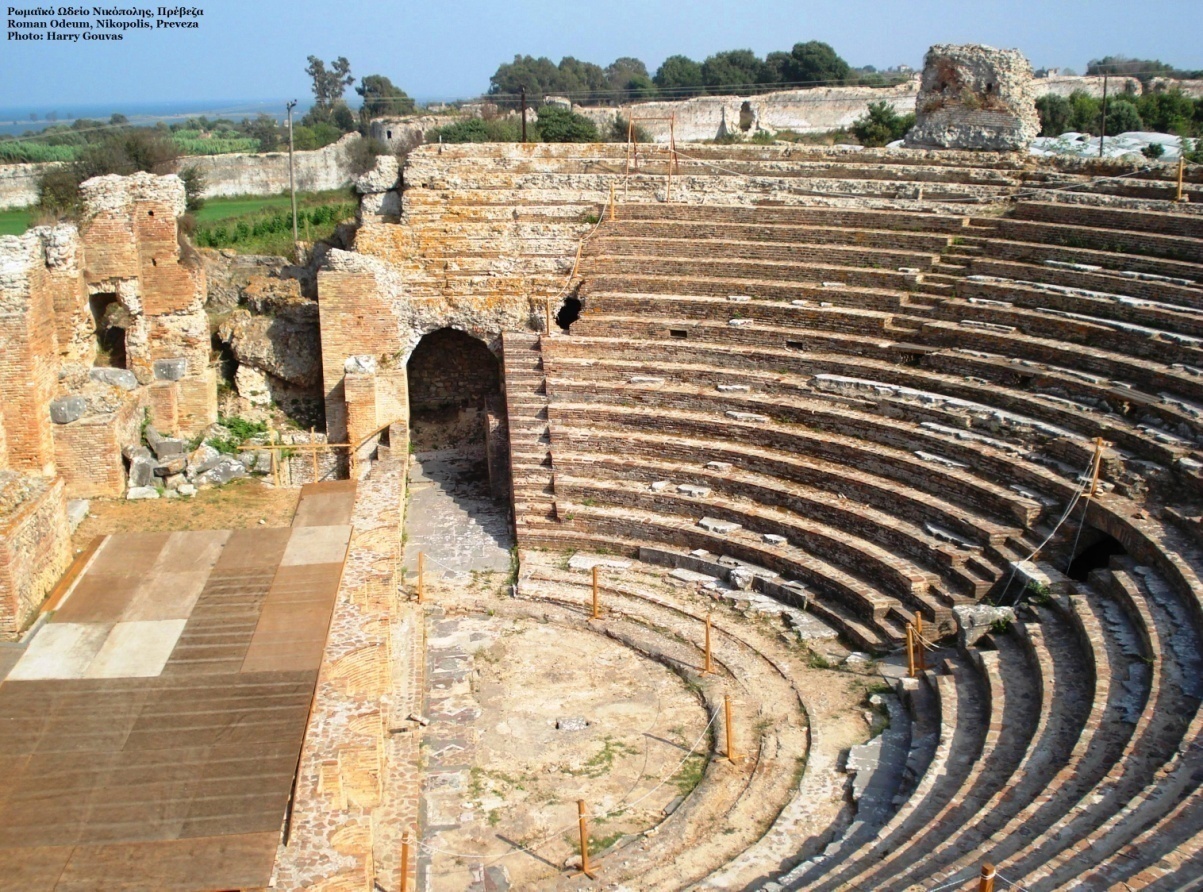 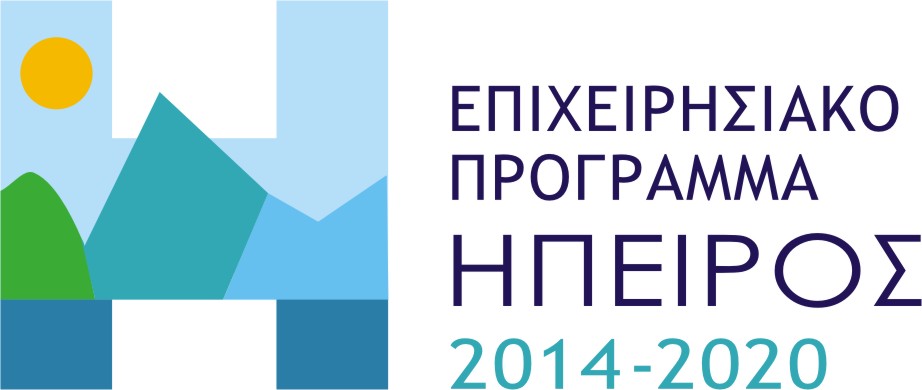 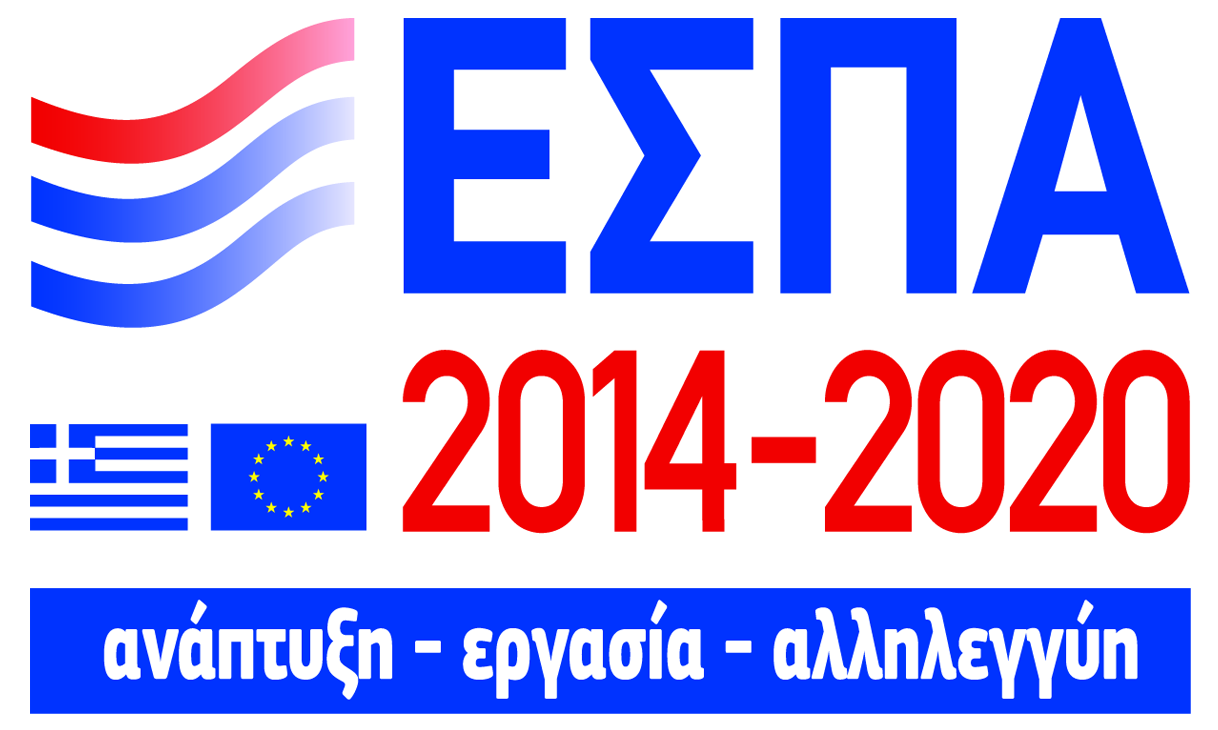 ΜεθοδολογίαΤο Έγγραφο «Εξειδίκευση Εφαρμογής ΕΠ Ηπείρου » προβλέπεται στο άρθρο 19 του Ν.4314/2014 και αποτελεί ένα υποστηρικτικό εργαλείο διαχείρισης, για την αποτελεσματικότερη εφαρμογή των Επιχειρησιακών Προγραμμάτων (ΕΠ) της Προγραμματικής Περιόδου 2014-2020 στην κατεύθυνση επίτευξης των στόχων και υλοποίησης των προτεραιοτήτων που τέθηκαν στο πλαίσιο του σχεδιασμού τους. Η εξειδίκευση αποτελεί ένα εύχρηστο εργαλείο ενεργοποίησης, υλοποίησης αλλά και παρακολούθησης και αξιολόγησης του ΕΠ. Βάση της εξειδίκευσης αποτελούν η επιλεγείσα στρατηγική, οι διαπιστωμένες ανάγκες και δυνατότητες, οι στόχοι και οι προτεραιότητες που διατυπώθηκαν στο ΕΠ ή αναδεικνύονται κατά τη διάρκεια υλοποίησής του. Βάσει του αρ. 19 του Ν.4314/2014 τίθεται προς έγκριση στην Επιτροπή Παρακολούθησης του ΕΠ, η μεθοδολογία, η διαδικασία και το περιεχόμενο της εξειδίκευσης του Προγράμματος, καθώς και ο προγραμματισμός των προσκλήσεων και των εντάξεων, θέτοντας κατ' έτος στόχους.Η εξειδίκευση είναι μία δυναμική διαδικασία, η έκταση και ο βαθμός της οποίας προσδιορίζεται ανάλογα με τα κάθε φορά δεδομένα υλοποίησης που η ΔΑ έχει στη διάθεσή της. Η εξειδίκευση γίνεται σταδιακά στη βάση αφενός της ωριμότητας έκδοσης προσκλήσεων για την επιλογή πράξεων στους Άξονες Προτεραιότητας και αφετέρου των αναγκών στο πλαίσιο της υλοποίησης του ΕΠ. Τα κυριότερα χαρακτηριστικά της εξειδίκευσης είναι ότι η ανάλυση γίνεται ανά άξονα προτεραιότητας και ανά δράση και περιλαμβάνονται μεταξύ άλλων: οι ενδεικτικοί δικαιούχοι, ο τρόπος υλοποίησης, ο προγραμματισμός ενεργειών, οι δείκτες εκροής και οι ενδεικτικοί προϋπολογισμοί. Περαιτέρω, η εξειδίκευση περιλαμβάνει ειδικότερη αναφορά στις ενέργειες που θα αναληφθούν για τα έργα που η υλοποίησή τους έχει ξεκινήσει πριν την έγκριση του ΕΠ (εμπροσθοβαρή), τα μεγάλα έργα και τα τμηματοποιημένα έργα που ένα τμήμα τους χρηματοδοτήθηκε από ΕΠ του ΕΣΠΑ 2007-2013 και ένα άλλο προβλέπεται να υλοποιηθεί από το ΕΠ την περίοδο 2014 - 2020. Επίσης, περιλαμβάνει αναφορά στις ενέργειες που θα αναληφθούν για την επίτευξη των ενδιάμεσων στόχων που έχουν τεθεί για την κατανομή του αποθεματικού επίδοσης σε επίπεδο άξονα προτεραιότητας.Στο πλαίσιο αυτό, η επιλογή των δράσεων που περιλαμβάνονται βασίζεται σε μία σειρά κριτηρίων, τα οποία μεταξύ άλλων εστιάζουν στο κατά πόσο είναι δυνατό:εξειδικευθούν οι δράσεις, να προσδιοριστεί η σύνδεσή τους με συγκεκριμένα πεδία παρέμβασης και να αναλυθεί στα αντίστοιχα επίπεδα ο ενδεικτικός π/υ,διαμορφωθεί σαφής και ρεαλιστικός χρονοπρογραμματισμός ενεργοποίησης μίας δράσης, λαμβάνοντας υπόψη όλες τις απαραίτητες ενέργειες (π.χ. μη εκπλήρωση εκ των προτέρων θεματικών αιρεσιμοτήτων),προσδιοριστούν οι δυνητικοί δικαιούχοι μίας δράσης,προσδιοριστούν ενδεχόμενοι ενδιάμεσοι φορείς, οι οποίοι θα κληθούν να διαχειριστούν μία ή περισσότερες δράσεις,καλυφθεί η ανάγκη για επίτευξη των ενδιάμεσων στόχων που έχουν τεθεί για την κατανομή του αποθεματικού επίδοσης.καλυφθεί η ανάγκη για την κάλυψη των στόχων του αρ. 19 του Ν. 4314/2014 για τις εντάξεις, τις νομικές δεσμεύσεις και τις δαπάνες.Ο Π/Υ του ΕΠ Ηπείρου  ανέρχεται σε 325.846.893€ και σύμφωνα με το άρθρο 19 του Ν.4314/2014 ο στόχος μέχρι το τέλος του 2016 θα πρέπει να είναι τουλάχιστον 50% για τις εντάξεις, 40% για τις νομικές δεσμεύσεις και 20% για τις δαπάνες για το σύνολο των πόρων του ΕΠ που χρηματοδοτούνται από τα Ταμεία. Στην συνέχεια παρουσιάζονται οι λεπτομέρειες όλων των  δράσεων που είναι εφικτό να εξειδικευτούν και παρουσιάζεται ο προγραμματισμός των προσκλήσεων.Ένα δεύτερο δεδομένο που λήφθηκε υπόψη στην διαμόρφωση της Εξειδίκευσης του ΕΠ είναι η επίτευξη των ενδιάμεσων στόχων που έχουν τεθεί για την κατανομή του αποθεματικού επίδοσης σε κάθε Άξονα. Με το δεδομένο αυτό θα δοθεί προτεραιότητα στην έκδοση προσκλήσεων και στην αξιολόγηση των αιτημάτων των αντίστοιχων δράσεων. Οι στόχοι για το 2018 αφορούν:Για τον Άξονα 1 α) Αριθμός επιχειρήσεων που λαμβάνουν επιχορηγήσεις και β) Ποσό πιστοποιημένων δαπανών των δράσεων αυτών,Για τον Άξονα 2 α) Συμβάσεις που έχουν υπογραφεί για την υλοποίηση των έργων επεξεργασίας λυμάτων, β) Ενταγμένα έργα πολιτιστικής και φυσικής κληρονομιάς και γ) Ποσό πιστοποιημένων δαπανών των δράσεων αυτών,Για τον Άξονα 3 α) Ενταγμένα έργα οδοποιίας (ανακατασκευή ή αναβάθμιση) και β) Ποσό πιστοποιημένων δαπανών των δράσεων αυτών,Για τον Άξονα 4 α) Δυναμικότητα των υποδομών φροντίδας που ενισχύονται, β) Ενταγμένα έργα εκπαίδευσης (σε όλες οι βαθμίδες) και γ) Ποσό πιστοποιημένων δαπανών των δράσεων αυτών καιΓια τον Άξονα 5 α) Συμμετέχοντες σε μειονεκτική θέση ο οποίοι ωφελούνται από προγράμματα παροχής υπηρεσιών προσχολικής αγωγής, δημιουργικής απασχόλησης, συμβουλευτικής και επαγγελματικής επιμόρφωσης – κατάρτισης, β) Πληθυσμός ευπαθών ομάδων που καλύπτεται από υπηρεσίες πρόνοιας και γ) Ποσό πιστοποιημένων δαπανών των δράσεων αυτών.Τέλος ένα τρίτο δεδομένο είναι ο προγραμματισμός για άμεση έκδοση προσκλήσεων για ένταξη των εμπροσθοβαρών δηλαδή πράξεων που η υλοποίησή τους έχει ξεκινήσει πριν την έγκριση του ΕΠ, των μεταφερόμενων από το ΕΠ Θ-ΣΤ-Η 2007-2013 και των τμηματοποιημένων έργων που ένα τμήμα τους χρηματοδοτήθηκε από το ΕΠ Θ-ΣΤ-Η 2007-2013 και ένα άλλο προβλέπεται να υλοποιηθεί από το ΕΠ Ηπείρου 2014 - 2020. Η ανάγκη αυτή προκύπτει για να μην υπάρξει κενό στην χρηματοδότηση των πράξεων αυτών καθώς οι περισσότερες από αυτές έχουν ήδη αποκτήσει νομική δέσμευση και υλοποιούνται. ΔιαδικασίαΜε την Εκτελεστική Απόφαση της Ευρωπαϊκής Επιτροπής C(2014)10172/18-12-2014 εγκρίθηκε το Επιχειρησιακό Πρόγραμμα Ηπείρου για στήριξη από το Ευρωπαϊκό Ταμείο Περιφερειακής Ανάπτυξης και το Ευρωπαϊκό Κοινωνικό Ταμείο στο πλαίσιο του στόχου “Επενδύσεις στην ανάπτυξη και την απασχόληση” για την Περιφέρεια Ηπείρου στην Ελλάδα. Στην συνέχεια και σύμφωνα με το άρθρο 19 του Ν.4314/2014 η ΕΥΔ Περιφέρειας Ηπείρου προχώρησε στην σύναξη του Εγγράφου Εξειδίκευσης Εφαρμογής ΕΠ Ηπείρου σύμφωνα με την διαδικασία:Η ΕΑΣ με την εγκύκλιο 32030/ΕΥΣΣΑ798/20-3-2015 απέστειλε στις Διαχειριστικές Αρχές (ΔΑ) τυποποιημένο έγγραφο «Εξειδίκευση Εφαρμογής του ΕΠ» (ΕΕΕΠ).Η ΕΥΔ Περιφέρειας Ηπείρου εξειδικεύει το ΕΠ Ηπείρου , για το οποίο είναι υπεύθυνη, βάσει του τυποποιημένου από την ΕΑΣ εγγράφου ΕΕΕΠ, αντλώντας στοιχεία από το εγκεκριμένο στην SFC Πρόγραμμα.Η ΕΥΔ Περιφέρειας Ηπείρου προσδιορίζει τις Επιτελικές Δομές οι οποίες σχετίζονται με τους τομείς στρατηγικής της (όπως ορίζονται στο άρθρο 18 του Ν. 4314/2014 καθώς και σχετικό πίνακα διαβούλευσης της 3ης εγκυκλίου για το σχεδιασμό των ΕΠ της περιόδου 2014-2020). Για έργα και δράσεις τοπικής ανάπτυξης και ιδίως των πράξεων που εντάσσονται σε κατηγορίες δράσεων με δικαιούχους τους δήμους, η ΕΥΔ Περιφέρειας Ηπείρου προσδιόρισε την σχετιζόμενη Περιφερειακή Επιτροπή Αναπτυξιακού Σχεδιασμού (ΠΕΑΣ) ΕΣΠΑ, (άρθρο 24Ατου Ν. 4314/2014). Ειδικά, για τις δράσεις διοικητικής μεταρρύθμισης και ηλεκτρονικής διακυβέρνησης των Υπουργείων, η ΕΥΔ Περιφέρειας Ηπείρου συνεργάζεται για την έκδοση προσκλήσεων πράξεων, και για τον προγραμματισμό προσκλήσεων, με την Επιτελική Δομή ΕΣΠΑ του Υπουργείου Εσωτερικών και Διοικητικής Ανασυγκρότησης (τ. Διοικητικής Μεταρρύθμισης και Ηλεκτρονικής Διακυβέρνησης) η οποία με τη σειρά της συνεργάζεται προς τούτο με τις Επιτελικές Δομές ΕΣΠΑ των Υπουργείων στους Θεματικούς Στόχους 2 και 11 του Κανονισμού (βλ. παρ. 2, αρ. 26, Ν. 4314/2014).Η ΕΥΔ Περιφέρειας Ηπείρου συνεργάστηκε για τη διαμόρφωση του εγγράφου ΕΕΕΠ με τις ως άνω Επιτελικές Δομές (ή ελλείψει τούτων οι αρμόδιες υπηρεσίες των Υπουργείων) και την Περιφερειακή Επιτροπή Αναπτυξιακού Σχεδιασμού (και ελλείψει αυτής στην ΚΕΔΕ και την ΠΕΔ Ηπείρου). Απέστειλε το με αρ. πρωτ. 1769/21-4-2015 έγγραφο ενημερώνοντας τις ως άνω Υπηρεσίες για την έναρξη της διαδικασίας εξειδίκευσης αποστέλλοντας το τυποποιημένο έντυπο πρότασης για την υποβολή τυχόν προτάσεων θέτοντας δεσμευτική ημερομηνία παραλαβής, σύμφωνα με την εγκύκλιο 32030/ΕΥΣΣΑ798/20-3-2015. Η ΕΥΔ Περιφέρειας Ηπείρου, μετά την εξέταση των προτάσεων, διαμόρφωσε το τελικό σχέδιο εγγράφου ΕΕΕΠ με βάση το εγκεκριμένο ΕΠ και την μεθοδολογία που περιγράφεται στο αντίστοιχο κεφάλαιο.Η ΕΥΔ Περιφέρειας Ηπείρου εισηγείται το τελικό σχέδιο του ΕΕΕΠ στον Περιφερειάρχη.Ο Περιφερειάρχης εισηγείται προς έγκριση στην Επιτροπή Παρακολούθησης του ΕΠ Ηπείρου τη μεθοδολογία, τη διαδικασία και το περιεχόμενο της εξειδίκευσης του ΕΠ, καθώς και τον προγραμματισμό των προσκλήσεων και των εντάξεων, σύμφωνα με τους κατ’ έτος στόχους. Η έγκριση του εγγράφου ΕΕΕΠ ή ενδεχόμενη αναθεώρηση αυτού, γίνεται κατά κανόνα στο πλαίσιο συνεδρίασης της Επιτροπής Παρακολούθησης και εφόσον προκύψουν επείγουσες κατά την κρίση της ΔΑ ανάγκες, η έγκριση/αναθεώρηση μπορεί να γίνει και με γραπτή διαδικασία. Η έγκριση του πρώτου ΕΕΕΠ γίνεται υποχρεωτικά σε συνεδρίαση της Επιτροπής Παρακολούθησης. Το έγγραφο ΕΕΕΠ αναθεωρείται υποχρεωτικά ως αποτέλεσμα ενδεχόμενης αναθεώρησης του ΕΠ. Στις συνεδριάσεις της Επιτροπής Παρακολούθησης -και τουλάχιστον μία φορά ανά έτος- παρουσιάζεται ο βαθμός επίτευξης των τεθέντων στο έγγραφο ΕΕΕΠ στόχων. Βάσει του εγκεκριμένου κάθε φορά ΕΕΕΠ, μια ΔΑ δύναται να προβεί στην έκδοση προσκλήσεων μόνο για εκείνες τις δράσεις οι οποίες έχουν εξειδικευτεί. Εξειδίκευση δράσεων στις Επενδυτικές Προτεραιότητες που συνδέονται με εκ των προτέρων θεματικές αιρεσιμότητες ή/ και τυχόν σχετικές «αυτοδεσμεύσεις» που δεν έχουν εκπληρωθεί, θα μπορεί να πραγματοποιηθεί από την ΔΑ. Θα πρέπει ωστόσο να λαμβάνονται υπόψη πιθανοί κίνδυνοι/επιπτώσεις που απορρέουν από ενδεχόμενη μη εκπλήρωσή τους. Άξονας Προτεραιότητας 1: Ενίσχυση της Περιφερειακής ανταγωνιστικότητας με ανάπτυξη της καινοτομίας και των ΤΠΕΑποθεματικό ΕπίδοσηςΣτο πλαίσιο επίδοσης του εγκεκριμένου ΕΠ έχουν τεθεί οι ακόλουθοι ενδιάμεσοι στόχοι όπως προκύπτουν από το εγκεκριμένο ΕΠ:Πίνακας Πλαισίου επίδοσης Άξονα 1Οι ενέργειες που θα αναληφθούν από τη ΔΑ προκειμένου να επιτευχθούν οι ενδιάμεσοι στόχοι που έχουν τεθεί για την κατανομή του αποθεματικού επίδοσης είναι, οι ακόλουθες:Εξειδίκευση και άμεση ενεργοποίηση των δράσεων που συμβάλουν στην επίτευξη των στόχων.Προτεραιότητα στην έκδοση προσκλήσεων και στην αξιολόγηση των αιτημάτων των αντίστοιχων δράσεων.Ενημέρωση των εμπλεκόμενων φορέων (π.χ. δικαιούχοι, επιτελικές δομές κλπ.) για τη συμβολή της δράσης στην επίτευξη των οροσήμων του 2018 και κατ’ επέκταση για την κατανομή του αποθεματικού επίδοσης.Κατάρτιση προσωπικού ΔΑ και εμπλεκόμενων φορέων σε θέματα μέτρησης και παρακολούθησης δεικτών και στη χρήση του Πληροφοριακού Συστήματος Κρατικών Ενισχύσεων (ΠΣΚΕ)Παρακολούθηση της εξέλιξης της επίτευξης των στόχων, διασφάλιση συλλογής αναγκαίων στοιχείων, ανάλυση κινδύνου μη επίτευξης και πρόταση διορθωτικών ενεργειών κλπ.Θεματικός στόχος ΘΣ 1 – Επενδυτική Προτεραιότητα 1aΘεματικός στόχος ΘΣ1 – Επενδυτική Προτεραιότητα 1bΔράση 1.2.1.1.Α: Ενίσχυση Επιχειρήσεων για ερευνητικά έργα στους τομείς αγροδιατροφής, δημιουργικής βιομηχανίας, ΤΠΕ, υγείας και βιοτεχνολογίαςΠεριγραφή δράσηςΜε την παρούσα δράση επιδιώκεται η ενίσχυση έργων ερευνητικής ανάπτυξης προϊόντων ή και υπηρεσιών σε επιχειρήσεις της Περιφέρειας Ηπείρου με τους εξής τρόπους: i) μέσω της δυνατότητας διαμόρφωσης συνεργατικών σχημάτων συνεργασίας επιχειρήσεων με κατάλληλα ακαδημαϊκά και ερευνητικά κέντρα στο πλαίσιο ερευνητικών κοινοπραξιών μεσοπρόθεσμης διάρκειας, ή ii) από επιχειρήσεις οι οποίες δύνανται να υλοποιήσουν τέτοιες δράσεις είτε μέσω σύμβασης με ερευνητικούς φορείς είτε με τα ερευνητικά τους τμήματα, στους τομείς που περιλαμβάνονται στη RIS3 της Περιφέρειας Ηπείρου, όπως έχει προκύψει μετά και από τη σχετική διαδικασία επιχειρηματικής ανακάλυψης και έχει αναρτηθεί στην ιστοσελίδα της Ειδικής Υπηρεσίας Διαχείρισης Περιφέρειας Ηπείρου (www.peproe.gr).Οι προτάσεις που θα υποβληθούν αφορούν στα κάτωθι αντικείμενα:Παραγωγή, τυποποίηση και πιστοποίηση νέων τυροκομικών προϊόντων και αντίστοιχων διαδικασιών που παράγονται μέσω παραδοσιακών μεθόδων τυροκομίας. Ανάπτυξη νέων προϊόντων στον χώρο των εξειδικευμένων τροφίμων από προϊόντα του φυτικού και ζωικού κεφαλαίου της Περιφέρειας πλην της τυροκομίας. Ανάπτυξη εφαρμοσμένης έρευνας για τις επιχειρήσεις μεταποίησης στον τομέα της αξιοποίησης υποπροϊόντων και παραπροϊόντων. Ανάπτυξη εφαρμοσμένης έρευνας για τις επιχειρήσεις μεταποίησης στον τομέα των τροφίμων και σύγχρονα συστήματα πιστοποίησης της αυθεντικότητας τοπικής προέλευσής τους. Βελτίωση των συνθηκών υγείας του ζωικού κεφαλαίου (πτηνοτροφεία, βουστάσια, φάρμες, στάνες).Ανάπτυξη διεθνώς ανταγωνιστικών φαρμακευτικών προϊόντων, λειτουργικών τροφίμων και καλλυντικών βασισμένων στην χλωρίδα της περιφέρειας. Μελέτη και ανάπτυξη προγνωστικών, διαγνωστικών και θεραπευτικών δεικτών (γενικά βιοδεικτών), μελέτη/ανάπτυξη/εφαρμογή μη επεμβατικών διαγνωστικών μεθόδων. Ανάπτυξη καινοτόμων προϊόντων και εφαρμογών με ψηφιακό περιεχόμενο, όπως κινητές εφαρμογές και βιοαισθητήρες, καθώς και ανάπτυξη εύχρηστων διαγνωστικών μεθόδων και εφαρμογών βιο-απεικόνισης, βιοπληροφορικής – διαχείριση πληροφορίας και δεδομένων.Ανάπτυξη καινοτόμων προϊόντων και υπηρεσιών ΤΠΕ με έμφαση στην ενίσχυση και υποστήριξη της έρευνας και καινοτομίας επιχειρήσεων που δραστηριοποιούνται στους χώρους του Πολιτισμού, Τουρισμού και των Δημιουργικών Βιομηχανιών.Ειδικότερα για την περίπτωση των προϊόντων του Παραρτήματος Ι της Συνθήκης για την Ευρωπαϊκή Ένωση, η δοκιμή νέων προϊόντων ή διεργασιών σε αντιπροσωπευτικά περιβάλλοντα πραγματικών συνθηκών λειτουργίας και η προσαρμογή τεχνολογικών και ερευνητικών λύσεων στην παραγωγή μπορεί να χρηματοδοτηθεί από το ΕΤΠΑ και επομένως και στο πλαίσιο της παρούσας πρόσκλησης. Απαραίτητη προϋπόθεση είναι να μην περιλαμβάνονται ως δικαιούχοι, είτε αυτόνομα είτε σε σχήματα συνεργασίας, Επιχειρησιακές Ομάδες της Ευρωπαϊκής Σύμπραξης Καινοτομίας (ΕΣΚ) για την παραγωγικότητα και βιωσιμότητα της γεωργίας.Η συγκεκριμένη δράση εμφανίζει συνέργειες και συμπληρωματικότητα με επιμέρους δράσεις των Θ.Σ. 2,3 και 9 του ΠΕΠ Ηπείρου, καθώς και του προγράμματος «Ανταγωνιστικότητα, Επιχειρηματικότητα και Καινοτομία» και με δράσεις (Μέτρο 16 : Συνεργασία) του Προγράμματος Αγροτικής Ανάπτυξης 2014 – 2020 (συγχρηματοδότηση Ε.Γ.Τ.Α.Α.).Σημειώνεται ότι η υλοποίηση των εν λόγω υποδράσεων, προϋποθέτει την ολοκλήρωση της Περιφερειακής και Εθνική Στρατηγικής Έξυπνης Εξειδίκευσης.Δείκτες εκροής Στον πίνακα που ακολουθεί αποτυπώνονται οι δείκτες εκροών που αφορούν την δράσηΧρηματοδοτικό σχήμαΣτον πίνακα που ακολουθεί αναλύεται ο ενδεικτικός προϋπολογισμός της δράσης.Το θεσμικό πλαίσιο χορήγησης των κρατικών ενισχύσεων της παρούσας δράσης είναι τo άρθρο 25, του τμήματος 4 «Ενισχύσεις για έρευνα και ανάπτυξη και καινοτομία» του Κανονισμού (ΕΕ) αριθμ. 651 της Επιτροπής της 17ης Ιουνίου 2014 για την κήρυξη ορισμένων κατηγοριών ενισχύσεων ως συμβατών με την κοινή αγορά κατ’ εφαρμογή των άρθρων 87 και 88 της Συνθήκης (Γενικός Κανονισμός Απαλλαγής κατά κατηγορία) L 187/1 της 26-6-2014.Ειδικότερα, για τις επιχειρήσεις, ανάλογα με την κατηγορία ενέργειας, η ένταση της ενίσχυσης κυμαίνεται από το 25% έως το 80%, ενώ για τους Φορείς Τεχνολογικής Έρευνας, η ένταση της ενίσχυσης, όταν πληρούνται ορισμένες προϋποθέσεις, μπορεί να φτάσει το 100%.Δυνητικοί δικαιούχοιΔικαιούχοι είναι οι επιχειρήσεις, δηλαδή κάθε μονάδα, ανεξάρτητα από τη νομική της μορφή, που ασκεί οικονομική δραστηριότητα στους οριζόμενους στο παράτημα Κωδικούς Αριθμούς Δραστηριότητας (ΚΑΔ) και οι Φορείς Τεχνολογικής Έρευνας, δηλαδή κάθε οντότητα με ερευνητική δραστηριότητα στην Ελλάδα.Χρονοπρογραμματισμός εργασιώνΣτον πίνακα που ακολουθεί φαίνονται οι ενέργειες που πρέπει να ληφθούν υπόψη προκειμένου να είναι δυνατή η έκδοση πρόσκλησης υποβολής προτάσεων για τη συγκεκριμένη δράση.Θεματικός στόχος 2 – Επενδυτική Προτεραιότητα 2bΔράση 2.2.1.1: Ηλεκτρονικό επιχειρείν (e – business)Περιγραφή δράσηςΣτο πλαίσιο της δράσης  θα γίνει  αναβάθμιση  των  τεχνολογιών πληροφορικής και επικοινωνιών   Μικρομεσαίων επιχειρήσεων που δραστηριοποιούνται  στην Περιφέρεια  Ηπείρου. Η  δράση αφορά την ανάπτυξη του ηλεκτρονικού επιχειρείν  (e business) (π.χ. ηλεκτρονικό εμπόριο, ηλεκτρονικές κρατήσεις και πληρωμές κ.α.) συμβάλλοντας  στην ενίσχυση της εξωστρέφειας των επιχειρήσεων.Η δράση υποστηρίζει την Περιφερειακή Στρατηγική Έξυπνης Εξειδίκευσης όπως έχει προκύψει μετά και από τη σχετική διαδικασία επιχειρηματικής ανακάλυψης και έχει αναρτηθεί στην ιστοσελίδα της Ειδικής Υπηρεσίας Διαχείρισης Περιφέρειας Ηπείρου (www.peproe.gr) και αφορά τους τομείς:Μεταποίηση προϊόντων πρωτογενούς τομέαΒιομηχανία της εμπειρίας, τουρισμού, πολιτισμού – Δημιουργική ΒιομηχανίαΥγεία και ευεξία .Πιο συγκεκριμένα οι προτάσεις που θα υποβληθούν αφορούν τις κάτωθι δραστηριότητες:Ε(1): Ηλεκτρονικό ΕμπόριοΕ(2): Ηλεκτρονικές ΚρατήσειςΕ(3): Εσωτερική Οργάνωση, με την αξιοποίηση ΤΠΕΕ(4): Διαχείριση Παραγωγής, με την αξιοποίηση ΤΠΕΕ(5): Τηλεπικοινωνιακές Υπηρεσίες και Υπηρεσίες δημιουργικού Ε(6): Ψηφιακή Προβολή –ΔιαφήμισηΗ συγκεκριμένη δράση εμφανίζει συνέργειες και συμπληρωματικότητα με επιμέρους δράσεις των Θ.Σ. 1, 2, 3 και 8 του ΕΠ Ήπειρος, καθώς και του ΕΠ «Ανταγωνιστικότητα, Επιχειρηματικότητα και Καινοτομία».Δείκτες εκροής Στον πίνακα που ακολουθεί αποτυπώνονται οι δείκτες εκροών που αφορούν την δράση Χρηματοδοτικό σχήμαΣτον πίνακα που ακολουθεί αναλύεται ο ενδεικτικός προϋπολογισμός της δράσης.Στους εν λόγω τομείς οι προτάσεις που θα υποβληθούν θα πρέπει να τηρούν τις προϋποθέσεις του που τίθενται στις διατάξεις του Κανονισμού (Ε.Ε.) 1407/2013 της Επιτροπής σχετικά με την εφαρμογή των άρθρων 107 και 108 της Συνθήκης για τη λειτουργία της Ευρωπαϊκής Ένωσης στις ενισχύσεις ήσσονος σημασίας.Δυνητικοί δικαιούχοιΩς δυνητικοί δικαιούχοι αναφέρονται οι ΜΜΕ  με τη μορφή των Ανωνύμων Εταιρειών, Εταιρειών Περιορισμένης Ευθύνης, Ομόρρυθμων Εταιρειών, Ετερορρύθμων Εταιρειών, ΙΚΕ, Συνεταιρισμών και Ατομικών Επιχειρήσεων . Χρονοπρογραμματισμός εργασιών Στον παρακάτω πίνακα αναλύονται οι ενέργειες που πρέπει να ληφθούν υπόψη προκειμένου να είναι δυνατή η έκδοση πρόσκλησης υποβολής προτάσεων για τη συγκεκριμένη δράση.Θεματικός στόχος 2 – Επενδυτική Προτεραιότητα 2cΔράση 2.3.1.1: Ανάπτυξη και χρήση ψηφιακών συστημάτων, προϊόντων και υπηρεσιών από τους Ο.Τ.Α.Περιγραφή δράσηςΣτο πλαίσιο της δράσης  περιλαμβάνεται η ανάπτυξη εργαλείων αναπτυξιακού σχεδιασμού και εφαρμογής πολιτικών, με στόχο την εξοικονόμηση πόρων, τη μείωση κόστους λειτουργίας υπηρεσιών που παρέχονται από τους ΟΤΑ, καθώς και την ενίσχυση τοπικής επιχειρηματικότητας.Ο συγκεκριμένος τύπος δράσης στοχεύει στην ορθολογική διαχείριση κρίσιμων τομέων παροχής υπηρεσιών από τους Ο.Τ.Α., όπως η ύδρευση, η αποχέτευση, η ενεργειακή διαχείριση κτιρίων και δικτύων ηλεκτρικού ρεύματος, η διαχείριση απορριμμάτων και αποβλήτων, η λειτουργία του μηχανισμού διαχείρισης εργοταξίων και πολιτικής προστασίας κα. Επίσης συμβάλλει στην ανάλυση του κόστους παρεχόμενων υπηρεσιών κοινής ωφέλειας και στον τεκμηριωμένο σχεδιασμό τιμολογιακής πολιτικής για τις προσφερόμενες υπηρεσίες. Με την αξιοποίηση των ΤΠΕ επιτυγχάνεται έλεγχος και βελτίωση ποιότητας των παρεχόμενων υπηρεσιών, μείωση λειτουργικού κόστους και αποτελεσματική διαχείριση κρίσεων καθώς και επίτευξη του ειδικού στόχου 2.3.1 «Αποτελεσματική διαχείριση, υποδομών, δεδομένων και υπηρεσιών των ΟΤΑ». Η δράση υποστηρίζει την Περιφερειακή Στρατηγική Έξυπνης Εξειδίκευσης όσον αφορά την δημιουργία μηχανισμού ενίσχυσης επιχειρηματικότητας και αξιοποίηση ΤΠΕ στον τουρισμό-πολιτισμό, την δημιουργία εργαλείων και εφαρμογών ΤΠΕ για τον εμπλουτισμό της εμπειρίας και την ενίσχυση υποδομών ΤΠΕ στην Περιφέρεια.Ενδεικτικά, η δράση περιλαμβάνει:Πρόσβαση σε πληροφορίες του Δημόσιου Τομέα περιφερειακής εμβέλειας. Ανάπτυξη πληροφοριακών συστημάτων ορθολογικής κοστολόγησης – τιμολόγησης για την παροχή πόσιμου ύδατος (υποχρέωση του σχεδίου διαχείρισης υδατικού διαμερίσματος Ηπείρου)Οργάνωση και διάθεση περιβαλλοντικών δεδομένωνΟργάνωση και διάθεση δεδομένων χρήσεων γης και χωροταξίαςΈλεγχο και διαχείριση εγκαταστάσεων επεξεργασίας και δικτύων διανομής πόσιμου ύδατοςΈλεγχο και διαχείριση εγκαταστάσεων επεξεργασίας και δικτύων συλλογής, επεξεργασίας και διάθεσης αποβλήτωνΈλεγχο και διαχείριση μηχανισμού αποκομιδής απορριμμάτωνΈλεγχο και διαχείριση στόλου μηχανημάτων εργοταξίου και πολιτικής προστασίαςΟργάνωση και διάθεση δεδομένων περιοχών Natura 2000 και ανάπτυξη συστήματος παρακολούθησης / διαχείρισης της εξέλιξής τουςΑνάπτυξη προϊόντων ΤΠΕ για την παροχή πληροφοριών, δεδομένων και λειτουργική διασύνδεση με τοπικές επιχειρήσεις (υποδοχή και εξυπηρέτηση αιτημάτων, παροχή εξειδικευμένης πληροφόρησης, ανάπτυξη συστήματος παροχής συμβουλών)Οργάνωση και διάθεση δεδομένων ανάπτυξης επιχειρηματικότητας, καινοτομίας και εφαρμοσμένης έρευναςΟργάνωση και διάθεση δεδομένων εξέλιξης και προσαρμογής στην αγορά εργασίαςΣτη συγκεκριμένη δράση δεν θα συμπεριληφθούν προτάσεις που δύνανται να χρηματοδοτηθούν στο πλαίσιο προσκλήσεων:της Στρατηγικής για την Ολοκληρωμένη Χωρική Επένδυση «Πολιτιστική Διαδρομή στα Αρχαία Θέατρα της Ηπείρου» (Δράση 2.3.1.2: Ψηφιακές Υπηρεσίες στα Μνημεία),της Στρατηγικής της Βιώσιμης Αστικής Ανάπτυξης του Δήμου Ιωαννιτών (Δράση 2.3.1.3: Ανάπτυξη Έξυπνης Πλατφόρμας Τοπικής Αυτοδιοίκησης - smart cities), άλλων Επενδυτικών Προτεραιοτήτων του Ε.Π. «Ήπειρος 2014-2020», όπως π.χ. του Άξονα Προτεραιότητας 2 «Προστασία του περιβάλλοντος και αειφόρος ανάπτυξη» (Ε.Π. 4c, 4e), ή του Άξονα Προτεραιότητας 4 «Ενίσχυση υποδομών εκπαίδευσης, υγείας και πρόνοιας»  (Ε.Π.10a). Κάθε πρόταση προς χρηματοδότηση θα ακολουθεί την «Εθνική Στρατηγική για τη Ψηφιακή Ανάπτυξη – Ψηφιακή Ελλάδα 2021» καθώς και τις προτεινόμενες οικονομικές δραστηριότητες της εθνικής και περιφερειακής στρατηγικής ευφυούς εξειδίκευσης στον τομέα των ΤΠΕ. Επίσης θα είναι εναρμονισμένη με τους στόχους και τα πεδία παρέμβασης της Στρατηγικής «Ψηφιακό Θεματολόγιο για την Ευρώπη» («A Digital Agenda for Europe») ενώ οι ωφελούμενοι της δράσης είναι οι πολίτες και οι επιχειρήσεις που δραστηριοποιούνται εντός της Περιφέρειας. Αυξημένη προτεραιότητα στην επιλογή θα δίνεται σε πράξεις που συμβάλουν στην επίτευξη στόχων που συμπεριλαμβάνονται σε διατυπωμένες εθνικές ή περιφερειακές στρατηγικές όπως το  Σχέδιο Διαχείρισης των Λεκανών Απορροής Ποταμών του Υδατικού Διαμερίσματος Ηπείρου, η Στρατηγική Έξυπνης Εξειδίκευσης, Στρατηγικής της Φτώχειας και του Κοινωνικού Αποκλεισμού, η Στρατηγικής της Υγείας κλπ. Κάθε πρόταση προς χρηματοδότηση θα βαθμολογείται και για το ποσοστό κάλυψης του αριθμού των εν δυνάμει ωφελουμένων. Το ποσοστό κάλυψης του προβλήματος θα τεκμηριώνεται με αντικειμενικούς και μετρήσιμους δείκτες αποτελέσματος ή ωφελουμένων με έγγραφο της αρμόδιας Αρχής.Η δράση εμφανίζει συνέργεια και συμπληρωματικότητα με δράσεις του Επιχειρησιακού Προγράμματος της Ηπείρου και των αντίστοιχων τομεακών Προγραμμάτων που αφορούν την Περιφέρεια Ηπείρου στους τομείς του πολιτισμού και του τουρισμού, του περιβάλλοντος, της επιχειρηματικότητας, της καινοτομίας και των ΤΠΕ και περιλαμβάνονται στους ΘΣ 2, 3 και 6 του ΕΠ Ηπείρου. Παρουσιάζει επίσης συνάφεια με την προτεραιότητα του ΕΣΠΑ 2014-2020 «Ενίσχυση της ανταγωνιστικότητας και της εξωστρέφειας των επιχειρήσεων, μετάβαση στην ποιοτική επιχειρηματικότητα, με αιχμή την καινοτομία και αύξηση της εγχώριας προστιθέμενης αξίας».Δείκτες εκροής Στον πίνακα που ακολουθεί αποτυπώνονται οι δείκτες εκροών που αφορούν την δράση Χρηματοδοτικό σχήμαΣτον πίνακα που ακολουθεί αναλύεται ο ενδεικτικός προϋπολογισμός της δράσης.Δυνητικοί δικαιούχοιΩς δυνητικοί δικαιούχοι αναφέρονται Ο.Τ.Α., Επιχειρήσεις των Ο.Τ.Α., Σύνδεσμοι Ύδρευσης, Δημόσιοι φορείς, Φορείς Διαχείρισης Προστατευόμενων Περιοχών, Επιμελητήρια. Χρονοπρογραμματισμός εργασιών Στον παρακάτω πίνακα αναλύονται οι ενέργειες που πρέπει να ληφθούν υπόψη προκειμένου να είναι δυνατή η έκδοση πρόσκλησης υποβολής προτάσεων για τη συγκεκριμένη δράση.Δράση 2.3.1.2: Ψηφιακές Υπηρεσίες στα ΜνημείαΠεριγραφή δράσηςΗ δράση στοχεύει σε ενιαίες ψηφιακές διαδικτυακές ξεναγήσεις στους αρχαιολογικούς χώρους της Διαδρομής των Αρχαίων Θεάτρων της Ηπείρου. Στο πλαίσιο της δράσης περιλαμβάνεται η δημιουργία ψηφιακής πλατφόρμας - ψηφιακές ξεναγήσεις - εγκατάσταση ασύρματου δικτύου - υπηρεσίες ανάπτυξης κοινού και κοινοτήτων και υποστήριξη της διαλειτουργικότητας, μέσω της δημιουργίας υπηρεσιών διαδικτύου για την ανάπτυξη δράσεων ανάδειξης και διασύνδεσης του πολιτιστικού αποθέματος με υπάρχουσες υποδομές και υπηρεσίες. Η δράση περιλαμβάνεται στην Στρατηγική για την Ολοκληρωμένη Χωρική Επένδυση «Πολιτιστική Διαδρομή στα Αρχαία Θέατρα της Ηπείρου», που εγκρίθηκε με την υπ’ αρ. πρωτ. 91/03.03.2017 (ΑΔΑ: ΩΑ2Δ7Λ9-922) Απόφαση του Περιφερειάρχη Ηπείρου, ως Ψηφιακές Υπηρεσίες Α’ Προτεραιότητας. Πρόκειται για δράση που αφορά στους αρχαιολογικούς χώρους Νικόπολης, Κασσώπης, Γιτάνων, Δωδώνης και Αμβρακίας, στοχεύοντας στην παροχή περισσοτέρων και βελτιωμένων ποιοτικών υπηρεσιών, ώστε οι χώροι να καταστούν περισσότερο ελκυστικοί για τους επισκέπτες.Ενδεικτικά, η δράση περιλαμβάνει:Δημιουργία (σε υποδομές νέφους): ενός ψηφιακού αποθετηρίου που θα επιτρέπει την συλλογή πολιτιστικών και άλλων σχετικών δεδομένων (τουριστικών, περιβαλλοντικών, οικονομικών κ.α.) για τη λειτουργία της διαδρομής, μίας ψηφιακής πλατφόρμας διαχείρισης πολιτιστικών, τουριστικών και άλλων δεδομένων σχετικών με την διαδρομή (περιβαλλοντικών, εστίασης και διανομής, τοπικής παραγωγής αλλά και δραστηριοτήτων, κλπ) ενός παρατηρητηρίου (dashboard) που θα δίνει στατιστικά δεδομένα στον φορέα Διαχείρισης  και Προώθησης Προορισμού-DMMO (Φορέα Λειτουργίας της Πολιτιστικής Διαδρομής) μίας πλατφόρμας ανάπτυξης ερμηνευτικών μέσων / ψηφιακών ξεναγήσεων τόσο για την Πολιτιστική Διαδρομή όσο και για τον κάθε Αρχαιολογικό Χώρο, στον οποίο υπάρχουν τα πέντε (5) Αρχαία Θέατρα της διαδρομής, εφαρμογών σε κινητές συσκευές προκειμένου να μπορεί να γίνεται η εισαγωγή και επεξεργασία των στοιχείων τόσο από τους τελικούς χρήστες όσο κι από τους διαχειριστές του συστήματος.Η πλατφόρμα διαχείρισης θα τροφοδοτείται τόσο από  το κεντρικό αποθετήριο του ΥΠΠΟΑ όσο και από άλλα ανοιχτά αποθετήρια συναφών δεδομένων (π.χ. ξενοδοχεία, δρομολόγια, καιρός, κλπ). Μέσω της δράσης θα οριστούν προδιαγραφές για την ποιότητα και την ποσότητα της πλατφόρμας διαχείρισης αλλά και τον τρόπο επιμέλειας της και θα δημιουργηθεί ή συλλεγεί με ιδιαίτερη επιμέλεια, αντιπροσωπευτικό βασικό περιεχόμενο. Δημιουργία υπηρεσιών υποστηρικτικών του συνόλου του κύκλου ζωής των πολιτιστικών πόρωνΔιασύνδεση των πολιτιστικών ψηφιακών πόρων με τουριστική πληροφορία ή την παροχή δυνατότητας εξαγωγής αυτής ώστε να είναι δυνατή η δημιουργία τουριστικών υπηρεσιών για το κοινό.Παροχή υπηρεσιών υποστήριξης μνήμης που να επιτυγχάνουν τη διευκόλυνση και διαχείριση σταθερής απόθεσης, επαναχρησιμοποίησης, μετρικής αποτύπωσης της χρήσης και τεκμηρίωσης της πολιτιστικής πληροφορίας, τη διαχείριση πολλαπλών εκδοχών, επισημειώσεων και σημασιολογικών αποτυπώσεων, την εξασφάλιση μακρόχρονης ψηφιακής διατήρησης των πολιτιστικών τεκμηρίων, την εφαρμογή συγκεκριμένων μεθόδων για τη βελτιστοποίηση της ψηφιακής διατήρησης και την ελαχιστοποίηση των σχετικών κινδύνων, τη διαχείριση διαφορετικών θεματικών συλλογών, την αυτοματοποιημένη διαχείριση πνευματικών δικαιωμάτων, τη διαχείριση του κύκλου ζωής ψηφιακών πολιτιστικών πόρων, που είτε παράγονται από τους τελικούς χρήστες είτε αποτελούν αντικείμενο επιμέλειας κάποιας κοινότητας.Δημιουργία και τυποποίηση οντολογιών, λεξικών, ορολογικών και άλλων ψηφιακών πόρων αναφοράςΚάθε πρόταση προς χρηματοδότηση θα ακολουθεί την «Εθνική Στρατηγική για τη Ψηφιακή Ανάπτυξη – Ψηφιακή Ελλάδα 2021» καθώς και τις προτεινόμενες οικονομικές δραστηριότητες της εθνικής και περιφερειακής στρατηγικής ευφυούς εξειδίκευσης στον τομέα των ΤΠΕ. Επίσης θα είναι εναρμονισμένη με τους στόχους και τα πεδία παρέμβασης της Στρατηγικής «Ψηφιακό Θεματολόγιο για την Ευρώπη» («A Digital Agenda for Europe»). Η δράση εμφανίζει συνέργεια και συμπληρωματικότητα με δράσεις του Επιχειρησιακού Προγράμματος της Ηπείρου και των αντίστοιχων τομεακών Προγραμμάτων που αφορούν την Περιφέρεια Ηπείρου στους τομείς του πολιτισμού και του τουρισμού και περιλαμβάνονται στους ΘΣ 2, και 6 του ΕΠ Ηπείρου. Δείκτες εκροής Στον πίνακα που ακολουθεί αποτυπώνονται οι δείκτες εκροών που αφορούν την δράση Χρηματοδοτικό σχήμαΣτον πίνακα που ακολουθεί αναλύεται ο ενδεικτικός προϋπολογισμός της δράσης.Δυνητικοί δικαιούχοιΩς δυνητικοί δικαιούχοι αναφέρονται το Υπουργείο Πολιτισμού και Αθλητισμού (μέσω των αρμοδίων υπηρεσιών) και η Περιφέρεια Ηπείρου.Η επιλογή ενιαίου δυνητικού δικαιούχου γίνεται για την ομαδοποίηση των ζητούμενων υπηρεσιών / εφαρμογών, την εξασφάλιση της διαλειτουργικότητας των εφαρμογών μεταξύ τους, καθώς και την εξασφάλιση της παροχής των ίδιων υπηρεσιών σε όλους τους πολιτιστικούς τόπους.Χρονοπρογραμματισμός εργασιών Στον παρακάτω πίνακα αναλύονται οι ενέργειες που πρέπει να ληφθούν υπόψη προκειμένου να είναι δυνατή η έκδοση πρόσκλησης υποβολής προτάσεων για τη συγκεκριμένη δράση.Δράση 2.3.1.3: Ανάπτυξη Έξυπνης Πλατφόρμας Τοπικής Αυτοδιοίκησης (smart cities)Περιγραφή δράσηςΗ ενοποίηση εφαρμογών του Δήμου Ιωαννιτών και των επιχειρήσεων αυτού σε ένα ενιαίο λειτουργικό σύνολο με την μορφή «πύλης» (portal), θα ενισχύσει την αποτελεσματικότητά τους, αφού θα γίνουν προσβάσιμες για όλους τους τύπους χρηστών (πολίτες, δημοτικοί υπάλληλοι, αιρετοί) με κοινό τρόπο, μέσω έξυπνων κινητών τηλεφώνων και ταμπλετών ή προσωπικών υπολογιστών, επιτρέποντας τη διαλειτουργικότητά τους και απλοποιώντας τη χρήση και τη διαχείρισή τους.Στον Δήμο Ιωαννιτών λειτουργεί αυτή την στιγμή ένα πλήθος εφαρμογών με σκοπό είτε την καλύτερη εξυπηρέτηση του πολίτη μέσω της χρήσης ηλεκτρονικών μέσων (Η/Υ, κινητά τηλέφωνα) είτε τη βελτίωση της αποδοτικότητας και της παραγωγικότητας των υπηρεσιών του Δήμου. Η ανάπτυξη των εφαρμογών αυτών έχει γίνει σε διαφορετικούς χρόνους, σε πολλές περιπτώσεις σε adhoc βάση και σύμφωνα με τις εκάστοτε ανάγκες. Μέσω του έργου αναμένεται να αναπτυχθεί μία πλατφόρμα στην οποία θα φιλοξενηθούν εφαρμογές, όπως:Κέντρο ηλεκτρονικής εξυπηρέτησης Πολιτών και ΕπιχειρήσεωνΕφαρμογές λογισμικού ανοικτού κώδικα για τις δημοτικές υπηρεσίες, με ενδεικτικές λειτουργίες:Οργάνωση και διάθεση περιβαλλοντικών δεδομένωνΟργάνωση και διάθεση δεδομένων χρήσεων γης και χωροταξίαςΑνάπτυξη πληροφοριακών συστημάτων ορθολογικής κοστολόγησης – τιμολόγησης για την παροχή πόσιμου ύδατος (υποχρέωση του σχεδίου διαχείρισης υδατικού διαμερίσματος Ηπείρου)Ψηφιακά Πολιτισμικά ΠροϊόνταΑναβάθμιση σε «Έξυπνα» δημοτικά κτήριαΕ-marketing εκστρατεία προώθησης της πόληςΔίκτυα τηλεματικής (Internet of Things για Εφαρμογές Έξυπνων Πόλεων), με ενδεικτικές λειτουργίες:Έλεγχος και διαχείριση εγκαταστάσεων επεξεργασίας και δικτύων διανομής πόσιμου ύδατοςΈλεγχος και διαχείριση εγκαταστάσεων επεξεργασίας και δικτύων συλλογής, επεξεργασίας και διάθεσης αποβλήτωνΈλεγχος και διαχείριση μηχανισμού αποκομιδής απορριμμάτωνΈλεγχος και διαχείριση στόλου μηχανημάτων εργοταξίου και πολιτικής προστασίαςΣτη συγκεκριμένη δράση δεν θα συμπεριληφθούν προτάσεις που δύνανται να χρηματοδοτηθούν στο πλαίσιο προσκλήσεων άλλων Επενδυτικών Προτεραιοτήτων του Ε.Π. «Ήπειρος 2014-2020», όπως π.χ. του Άξονα Προτεραιότητας 2 «Προστασία του περιβάλλοντος και αειφόρος ανάπτυξη» (Ε.Π. 4c, 4e), ή του Άξονα Προτεραιότητας 4 «Ενίσχυση υποδομών εκπαίδευσης, υγείας και πρόνοιας»  (Ε.Π.10a). Οι ωφελούμενοι της Δράσης είναι ο Δήμος, οι κάτοικοι και οι επιχειρήσεις που δραστηριοποιούνται εντός του Δήμου. Η δράση περιλαμβάνεται στην Στρατηγική της Βιώσιμης Αστικής Ανάπτυξης του Δήμου Ιωαννιτών στο πλαίσιο της Προγραμματικής Περιόδου 2014-2020. Εμφανίζει συνέργεια και συμπληρωματικότητα με δράσεις του Επιχειρησιακού Προγράμματος της Ηπείρου και των αντίστοιχων τομεακών Προγραμμάτων που αφορούν στην Περιφέρεια Ηπείρου στους τομείς του πολιτισμού και του τουρισμού, του περιβάλλοντος, της επιχειρηματικότητας, της καινοτομίας και των ΤΠΕ και περιλαμβάνονται στους ΘΣ 2, 3 και 6 του ΕΠ Ηπείρου. Κάθε πρόταση προς χρηματοδότηση θα ακολουθεί την «Εθνική Στρατηγική για τη Ψηφιακή Ανάπτυξη – Ψηφιακή Ελλάδα 2021» καθώς και τις προτεινόμενες οικονομικές δραστηριότητες της εθνικής και περιφερειακής στρατηγικής ευφυούς εξειδίκευσης στον τομέα των ΤΠΕ. Επίσης θα είναι εναρμονισμένη με τους στόχους και τα πεδία παρέμβασης της Στρατηγικής «Ψηφιακό Θεματολόγιο για την Ευρώπη» («A Digital Agenda for Europe»). Δείκτες εκροής Στον πίνακα που ακολουθεί αποτυπώνονται οι δείκτες εκροών που αφορούν την δράση Χρηματοδοτικό σχήμαΣτον πίνακα που ακολουθεί αναλύεται ο ενδεικτικός προϋπολογισμός της δράσης.Δυνητικοί δικαιούχοιΩς δυνητικοί δικαιούχοι αναφέρονται ο Δήμος Ιωαννιτών και Δημοτικές Επιχειρήσεις του Δήμου Ιωαννιτών. Χρονοπρογραμματισμός εργασιών Στον παρακάτω πίνακα αναλύονται οι ενέργειες που πρέπει να ληφθούν υπόψη προκειμένου να είναι δυνατή η έκδοση πρόσκλησης υποβολής προτάσεων για τη συγκεκριμένη δράση.Θεματικός στόχος 3 – Επενδυτική Προτεραιότητα 3aΔράση 3.1.1.1.Α : Ενίσχυση ίδρυσης ΜΜΕ (start ups) με προσανατολισμό στην ανάπτυξη καινοτόμων προϊόντων και υπηρεσιώνΠεριγραφή δράσηςΗ παρούσα δράση θα ενισχύσει την ίδρυση πολύ μικρών, μικρών και μεσαίων επιχειρήσεων (startups) που προσανατολίζονται στην ανάπτυξη καινοτόμων προϊόντων και υπηρεσιών.Οι νέες ΜΜΕ θα πρέπει να δραστηριοποιούνται στους τομείς της έξυπνης εξειδίκευσης για την Περιφέρεια Ηπείρου: βιομηχανία της εμπειρίας (τουρισμός, πολιτισμός, δημιουργική βιομηχανία) – παροχή υπηρεσιών υγείας – ευεξίας, παροχή υπηρεσιών ΤΠΕ.Οι ενισχυόμενες επιχειρήσεις παράγουν νέα και καινοτόμα προϊόντα, να αναπτύσσουν καινοτόμες ενέργειες και πρακτικές και συμβάλλουν στους στόχους της Περιφερειακής Στρατηγικής Έξυπνης Εξειδίκευσης.Οι υπό ενίσχυση νέες επιχειρήσεις δραστηριοποιούνται σε επιμέρους μορφές επιχειρηματικότητας:Ανάπτυξη προϊόντων και υπηρεσιών σε ειδικές μορφές τουρισμού (π.χ. σχολικός, καταδυτικός, ιστιοπλοϊκός, θρησκευτικός, περιπατητικός, αθλητικός)Ανάπτυξη επιχειρηματικότητας στον τομέα της δημιουργικής βιομηχανίας (π.χ. αργυροχοΐα, κατασκευή ξυλόγλυπτων, ψηφιακά και χειροποίητα ενθυμήματα)Ανάπτυξη συνεργειών μεταξύ τουριστικής επιχειρηματικότητας με τους τομείς αγροδιατροφής, πολιτισμού και βιοτεχνιώνΑνάπτυξη προϊόντων και υπηρεσιών εκμετάλλευσης της πολιτιστικής κληρονομιάςΑνάπτυξη προϊόντων και υπηρεσιών ανάπτυξης της σύγχρονης πολιτιστικής δημιουργίαςΠροώθηση και προβολή φυσικού, οικιστικού και πολιτιστικού αποθέματος της περιοχήςΑνάπτυξη επιχειρηματικότητας στον τομέα παροχής ιατρικών υπηρεσιών και φιλοξενίας Ενίσχυση επιχειρήσεων για την παραγωγή καινοτόμων προϊόντων στην υγεία (πχ απεικονιστικά μοντέλα, φάρμακα, , ιατρικές τεχνολογίες και εργαλεία, χρήση ΤΠΕ)Ενίσχυση επιχειρήσεων για την ανάπτυξη της αγοράς κλινικών δοκιμώνΑνάπτυξη επιχειρηματικότητας στον τομέα παροχής υπηρεσιών που σχετίζονται με την ευζωία και ευεξία (χρήση ιαματικών πηγών, λασπόλουτρα, θαλασσοθεραπεία, βοτανοθεραπεία) Ανάπτυξη επιχειρηματικότητας στις τεχνολογίες πληροφορικής και επικοινωνιών για το δημόσιο και ιδιωτικό τομέα Ανάπτυξη εφαρμογών για διάθεση δεδομένων στις υποδομές νέφους Οι ενισχυόμενες επιχειρήσεις θα συσταθούν μετά την ημερομηνία προκήρυξης του Προγράμματος και θα λειτουργήσουν αποκλειστικά με μια από τις ακόλουθες μορφές: Εταιρεία Περιορισμένης Ευθύνης (Ε.Π.Ε.), Ομόρρυθμη Εταιρεία (Ε.Ε.), Ετερόρρυθμη Εταιρεία (Ε.Ε.), Ι.Κ.Ε., ατομική επιχείρηση και κοινωνική επιχείρηση.Η υλοποίηση της δράσης γίνεται βάσει του Άρθρου 22 «Ενισχύσεις για νεοσύστατες επιχειρήσεις» του Κανονισμού (ΕΕ) 651/2014 της Επιτροπής της 17ης Ιουνίου 2014 «για την κήρυξη ορισμένων κατηγοριών ενισχύσεων ως συμβατών με την εσωτερική αγορά κατ' εφαρμογή των άρθρων 107 και 108 της Συνθήκης» και το εθνικό και κανονιστικό πλαίσιο για τα συγχρηματοδοτούμενα έργα.Η προκήρυξη για την υποβολή προτάσεων των δικαιούχων θα επαναλαμβάνεται ανά δύο έτη. Η δράση παρουσιάζει συνέργεια με τις δράσεις που προβλέπονται α) για το Θ.Σ. 3 στο  Ε.Π. Ηπείρου “Υποστηρικτικοί μηχανισμοί για την προώθηση της καινοτομίας στην τοπική επιχειρηματικότητα” & “Ενίσχυση δημιουργίας και λειτουργίας κλαδικών και διακλαδικών δικτύων ΜΜΕ” και β) για το Θ.Σ. 1 στο  Ε.Π. Ηπείρου “Ενίσχυση των συστάδων και συνεργασιών μεταξύ του ερευνητικού τομέα και των επιχειρήσεων”. Επίσης η δράση παρουσιάζει συνέργεια με δράσεις για την ανάπτυξη νέας επιχειρηματικότητας που περιλαμβάνονται στο Ε.Π. «Ανταγωνιστικότητα, Επιχειρηματικότητα και Καινοτομία» (συγχρηματοδότηση Ε.Τ.Π.Α.) και στο Πρόγραμμα Αγροτικής Ανάπτυξης 2014 – 2020 (συγχρηματοδότηση Ε.Γ.Τ.Α.Α.)Δείκτες εκροής Στον πίνακα που ακολουθεί αποτυπώνονται οι δείκτες εκροών που αφορούν την δράση Χρηματοδοτικό σχήμαΣτον πίνακα που ακολουθεί αναλύεται ο ενδεικτικός προϋπολογισμός της δράσης.Ένταση ενίσχυσης 100% σύμφωνα με τα ανώτατα ποσά ενίσχυσης που ορίζονται στο Άρθρο 22 - Ενισχύσεις για νεοσύστατες επιχειρήσεις του Κανονισμού (ΕΕ) 651/2014 της Επιτροπής της 17ης Ιουνίου 2014 για την κήρυξη ορισμένων κατηγοριών ενισχύσεων ως συμβατών με την εσωτερική αγοράΔυνητικοί δικαιούχοιΩς δυνητικοί δικαιούχοι αναφέρονται νεοσύστατες, μη εισηγμένες στο χρηματιστήριο, επιχειρήσεις έως και πέντε έτη μετά την καταχώρισή τους ή την έναρξη οικονομικής δραστηριότητάς τους ή της υποχρέωσης καταβολής φόρου και οι οποίες δεν έχουν προβεί ακόμη σε διανομή κερδών και δεν έχουν συσταθεί μέσω συγχώνευσης.Οι επιχειρήσεις λειτουργούν αποκλειστικά με μια από τις ακόλουθες μορφές : Εταιρεία Περιορισμένης Ευθύνης (Ε.Π.Ε.), Ομόρρυθμη Εταιρεία (Ε.Ε.), Ετερόρρυθμη Εταιρεία (Ε.Ε.), Ι.Κ.Ε., ατομική επιχείρηση και κοινωνική επιχείρηση.Χρονοπρογραμματισμός εργασιών Στον παρακάτω πίνακα αναλύονται οι ενέργειες που πρέπει να ληφθούν υπόψη προκειμένου να είναι δυνατή η έκδοση πρόσκλησης υποβολής προτάσεων για τη συγκεκριμένη δράση. Σημειώνεται ότι δεν θα δημοσιευτεί πρόσκληση για επενδύσεις στο πλαίσιο της επενδυτικής προτεραιότητας  εάν δεν ολοκληρωθεί η περιφερειακή και εθνική RIS3, εκτός από πιλοτικές δράσεις, προδημοσιεύσεις προσκλήσεων και εμπροσθοβαρή έργα (frontloading projects). Εκτιμάται ότι εντός του Ιουνίου θα έχει ολοκληρωθεί η έγκριση των στρατηγικών αυτών.Δράση 3.1.1.1.Β: Ενίσχυση υφιστάμενων ΜΜΕ για την ανάπτυξη καινοτόμων προϊόντων και υπηρεσιώνΠεριγραφή δράσηςΗ παρούσα δράση θα ενισχύσει υφιστάμενες πολύ μικρές, μικρές και μεσαίες επιχειρήσεις για την ανάπτυξη νέων και καινοτόμων προϊόντων και υπηρεσιών. Οι υφιστάμενες επιχειρήσεις δραστηριοποιούνται στους τομείς της έξυπνης εξειδίκευσης για την Περιφέρεια Ηπείρου: αγροδιατροφή (για προϊόντα που δεν εμπίπτουν στο Παράρτημα Iτης ΣΛΕΕ,) βιομηχανία της εμπειρίας τη νεανική επιχειρηματικότητα ,ΤΠΕ και την υγεία – ευεξία.Οι ενισχυόμενες επιχειρήσεις αναπτύσσουν νέα και καινοτόμα προϊόντα και υπηρεσίες και συμβάλλουν στους στόχους της Περιφερειακής στρατηγικής για την έξυπνη εξειδίκευση.Η δράση αφορά ενίσχυση επιλέξιμων δαπανών με συνδυασμό δυο καθεστώτων ενίσχυσης : Α) Οι επενδυτικές ενισχύσεις αφορούν επενδύσεις σε ενσώματα και άυλα στοιχεία ενεργητικού για αρχικές επενδύσεις, με βάση τις διατάξεις των άρθρων 13 «Πεδίο εφαρμογής των περιφερειακών ενισχύσεων» και 14 «Περιφερειακές επενδυτικές ενισχύσεις» του Κανονισμού (ΕΕ) 651/2014 της Επιτροπής της 17ης Ιουνίου 2014 για την κήρυξη ορισμένων κατηγοριών ενισχύσεων ως συμβατών με τη εσωτερική αγορά κατ΄ εφαρμογή των άρθρων 107 και 108 της Συνθήκης. Αρχική επένδυση είναι η επένδυση σε ενσώματα και άυλα στοιχεία ενεργητικού σε σχέση με τη δημιουργία νέας επιχειρηματικής εγκατάστασης, την επέκταση της δυναμικότητας υφιστάμενης επιχειρηματικής εγκατάστασης, τη διαφοροποίηση της παραγωγής μιας  επιχειρηματικής εγκατάστασης σε προϊόντα που δεν έχουν παραχθεί ποτέ σε αυτή ή τη θεμελιώδη αλλαγή του συνόλου της παραγωγικής διαδικασίας υφιστάμενης επιχειρηματικής εγκατάστασης.Β) για ενίσχυση λειτουργικών δαπανών, αμοιβών υποστηρικτικών υπηρεσιών και δαπανών προβολής και δικτύωσης, με βάση τις διατάξεις του Κανονισμού (ΕΕ) 1407/2013 της Επιτροπής της 18ης Δεκεμβρίου 2013, σχετικά με την εφαρμογή των άρθρων 107 και 108 της Συνθήκης για τη λειτουργία της Ευρωπαϊκής Ένωσης στις ενισχύσεις ήσσονος σημασίας.Ο Ειδικός Στόχος του Ε.Π. που ικανοποιείται είναι η αύξηση των καινοτόμων ΜΜΕ στους τομείς της Στρατηγικής για την έξυπνη εξειδίκευση (RIS3)της Περιφέρειας Ηπείρου.Οι υπό ενίσχυση υφιστάμενες επιχειρήσεις δραστηριοποιούνται σε επιμέρους μορφές επιχειρηματικότητας:Ανάπτυξη νέων προϊόντων σε μεταποιητικές επιχειρήσεις αγροδιατροφής (παγωτά, νωπά και διατηρούμενα είδη ζαχαροπλαστικής, παξιμάδια και μπισκότα, ζυμαρικά, προϊόντα κακάου και σοκολάτας, αρτύματα και καρυκεύματα, έτοιμα γεύματα και φαγητά, παρασκευάσματα διατροφής και διαιτητικές τροφές, προϊόντα ποτοποιίας και ζυθοποιίας, αναψυκτικά, μεταλλικά και άλλα εμφιαλωμένα νερά) κ.λ.π.. Ενσωμάτωση πιστοποιημένων μεθόδων παραγωγής που διασφαλίζουν την υγιεινή και ασφάλεια του καταναλωτή και την προστασία του περιβάλλοντος, σε επιχειρήσεις αγροδιατροφής που παράγουν προϊόντα που δεν χαρακτηρίζονται ως γεωργικά.Ανάπτυξη νέων μεθόδων και πρακτικών τυποποίησης των παραγομένων προϊόντων, σε μεταποιητικές επιχειρήσεις αγροδιατροφής.Ανάπτυξη παροχής υπηρεσιών σε ειδικές μορφές τουρισμού (π.χ. σχολικός, καταδυτικός, ιστιοπλοϊκός, θρησκευτικός, περιπατητικός, ποδηλατικός, αθλητικός). Ανάπτυξη νέων οργανωτικών μεθόδων στην επιχειρηματική πρακτική και αξιοποίηση νέων τεχνολογιών στη διαχείριση και προβολή των παρεχομένων τουριστικών υπηρεσιών. Ανάπτυξη νέων και καινοτόμων προϊόντων στον τομέα της δημιουργικής βιομηχανίας (π.χ. αργυροχοΐα, κατασκευή ξυλόγλυπτων, ψηφιακά και χειροποίητα ενθυμήματα). Ανάπτυξη νέων προϊόντων και υπηρεσιών που συμβάλλουν στη συνέργεια της τουριστικής επιχειρηματικότητας με τους τομείς αγροδιατροφής, πολιτισμού και δημιουργικής βιομηχανίας. Ανάπτυξη νέων προϊόντων και υπηρεσιών εκμετάλλευσης της πολιτιστικής κληρονομιάς.Ανάπτυξη νέων προϊόντων και υπηρεσιών ανάπτυξης της σύγχρονης πολιτιστικής δημιουργίας.Ανάπτυξη νέων προϊόντων και υπηρεσιών για την προώθηση και προβολή του φυσικού, οικιστικού και πολιτιστικού αποθέματος της περιοχής.Ανάπτυξη νέων πιστοποιημένων υπηρεσιών στον τομέα παροχής ιατρικών υπηρεσιών και φιλοξενίας. Ενίσχυση επιχειρήσεων για την παραγωγή καινοτόμων προϊόντων και υπηρεσιών στην υγεία (πχ προγνωστικές - διαγνωστικές μέθοδοι, εφαρμογές βιοαπεικόνισης, φάρμακα – βιοσκευάσματα - καλλυντικά, ιατρικές τεχνολογίες και εργαλεία, υπηρεσίες τηλεϊατρικής).Ενίσχυση επιχειρήσεων για την ανάπτυξη της αγοράς κλινικών δοκιμών.Ανάπτυξη νέων προϊόντων και υπηρεσιών στον τομέα παροχής υπηρεσιών που σχετίζονται με την ευζωία και ευεξία (χρήση ιαματικών πηγών, λασπόλουτρα, θαλασσοθεραπεία, βοτανοθεραπεία). Ανάπτυξη νέων προϊόντων και υπηρεσιών στις τεχνολογίες πληροφορικής και επικοινωνιών για το δημόσιο και ιδιωτικό τομέα. Ανάπτυξη νέων εφαρμογών, με αξιοποίηση νέων τεχνολογικών, για επεξεργασία, αξιοποίηση και διάθεση δεδομένων στην αγορά.Επισημαίνεται ότι είναι επιλέξιμα προϊόντα που δεν χαρακτηρίζονται ως γεωργικά (το παραγόμενο προϊόν δεν εμπίπτει στο Παρ. Ι της Συνθήκης).Οι ενισχυόμενες επιχειρήσεις θα συσταθούν και λειτουργούν για καθορισμένο χρονικό διάστημα πριν την ημερομηνία προκήρυξης του προγράμματος και λειτουργούν αποκλειστικά με μια από τοις ακόλουθες μορφές : Ανώνυμη Εταιρεία (Α.Ε.), Εταιρεία Περιορισμένης Ευθύνης (Ε.Π.Ε.), Ομόρρυθμη Εταιρεία (Ε.Ε.), Ετερόρρυθμη Εταιρεία (Ε.Ε.), Ι.Κ.Ε., Συνεταιρισμοί ή ατομικές επιχειρήσεις.Η πρόσκληση εκδήλωσης ενδιαφέροντος για την υποβολή προτάσεων των δικαιούχων θα αναπτυχθεί σε ένα κύκλο. Η δράση παρουσιάζει συνέργεια με τις δράσεις που προβλέπονται α) για το Θ.Σ. 3 στο  Ε.Π. Ηπείρου “Υποστηρικτικοί μηχανισμοί για την προώθηση της καινοτομίας στην τοπική επιχειρηματικότητα” & “Ενίσχυση δημιουργίας και λειτουργίας κλαδικών και διακλαδικών δικτύων ΜΜΕ” και β) για το Θ.Σ. 1 στο Ε.Π. Ηπείρου “Ενίσχυση των συστάδων και συνεργασιών μεταξύ του ερευνητικού τομέα και των επιχειρήσεων”. Επίσης η δράση παρουσιάζει συνέργεια με δράσεις για την ανάπτυξη επιχειρηματικότητας και προώθησης έρευνας και καινοτομίας που περιλαμβάνονται στο Ε.Π. «Ανταγωνιστικότητα, Επιχειρηματικότητα και Καινοτομία» (συγχρηματοδότηση Ε.Τ.Π.Α.) και στο Πρόγραμμα Αγροτικής Ανάπτυξης 2014 – 2020 (συγχρηματοδότηση Ε.Γ.Τ.Α.Α.)Δείκτες εκροής Στον πίνακα που ακολουθεί αποτυπώνονται οι δείκτες εκροών που αφορούν την δράση Χρηματοδοτικό σχήμαΣτον πίνακα που ακολουθεί αναλύεται ο ενδεικτικός προϋπολογισμός της δράσης.Υπολογίζεται μέση ένταση ενίσχυσης 55%, η οποία προκύπτει από το μέσο ποσοστό ενίσχυσης 50% για τις επιλέξιμες επενδυτικές δαπάνες, όπως περιγράφονται στα Άρθρα 13 και 14–Περιφερειακές επενδυτικές ενισχύσεις και ποσοστό ενίσχυσης 73%, για τις δαπάνες κάλυψης μισθολογικού κόστους νέων θέσεων εργασίας, οι οποίες προέκυψαν λόγω της επένδυσης (με ανώτατο ποσό ενίσχυσης 200.000 €/επιχείρηση για οποιαδήποτε περίοδο τριών ετών). Δυνητικοί δικαιούχοιΩς δυνητικοί δικαιούχοι αναφέρονται πολύ μικρές, μικρές και μεσαίες επιχειρήσεις που δραστηριοποιούνται στην περιοχήΧρονοπρογραμματισμός εργασιώνΣτον παρακάτω πίνακα αναλύονται οι ενέργειες που πρέπει να ληφθούν υπόψη προκειμένου να είναι δυνατή η έκδοση πρόσκλησης υποβολής προτάσεων για τη συγκεκριμένη δράση.Δράση 3.1.1.2 : Υποστηρικτικοί μηχανισμοί για την προώθηση της καινοτομίας στην τοπική επιχειρηματικότηταΠεριγραφή δράσηςΟ συγκεκριμένος τύπος δράσης αποσκοπεί στην ενίσχυση για ίδρυση ή αναβάθμιση λειτουργούντων υποστηρικτικών δομών, με σκοπό την προώθηση της καινοτομίας στην τοπική επιχειρηματικότητα. Οι υποστηρικτικές δομές θα πληρούν τους όρους των συνεργατικών σχηματισμών καινοτομίας, όπως ορίζονται στον Κανονισμό (ΕΕ) 651/2014 της Επιτροπής της 17ης Ιουνίου 2014 για την κήρυξη ορισμένων κατηγοριών ενισχύσεων ως συμβατών με την εσωτερική αγορά κατ' εφαρμογή των άρθρων 107 και 108 της Συνθήκης και το εθνικό και κανονιστικό πλαίσιο για τα συγχρηματοδοτούμενα έργα. Οι υποστηρικτικές δομές διαχειρίζονται από νομική οντότητα, η οποία είναι αποκλειστικός δικαιούχος  των ενισχύσεων που περιλαμβάνουν επενδυτικές και λειτουργικές δαπάνες για την οργάνωση και λειτουργία της δομής.   Οι παρεχόμενες υπηρεσίες των συνεργατικών σχηματισμών καινοτομίας θα αναλύονται στις υποβαλλόμενες προτάσεις, περιλαμβάνοντας ενδεικτικά :Ανάπτυξη δικτύων συνεργασίας και ανταλλαγής γνώσεων και πληροφοριών μεταξύ ερευνητικών φορέων - οργανισμών και τοπικών επιχειρήσεων. Εκπόνηση μελετών σκοπιμότητας για σχέδια ανάπτυξης νέων προϊόντων, υπηρεσιών ή διεργασιών.Σχεδιασμό, εφαρμογή και αξιολόγηση σχεδίων πειραματικής ανάπτυξης για νέα προϊόντα, υπηρεσίες ή διεργασίες.Παροχή συμβουλευτικών και υποστηρικτικών υπηρεσιών στον τομέα της καινοτομίας.Η δράση είναι συμβατή με την εγκεκριμένη Περιφερειακή Στρατηγική Έξυπνης Εξειδίκευσης και δίνεται προτεραιότητα στην υποστήριξη επιχειρήσεων που αναπτύσσουν δραστηριότητα στους τέσσερις τομείς προτεραιότητας της Στρατηγικής, δηλαδή την αγροδιατροφή, τη βιομηχανία της εμπειρίας, τη νεανική επιχειρηματικότητα και τις ΤΠΕ, καθώς και την υγεία/ευεξία.Η υλοποίηση της δράσης γίνεται βάσει του Άρθρου 27 – «Ενισχύσεις για συνεργατικούς σχηματισμούς καινοτομίας» του τμήματος 4 «Ενισχύσεις για έρευνα και ανάπτυξη και καινοτομία» του Κανονισμού (ΕΕ) 651/2014 της Επιτροπής της 17ης Ιουνίου 2014 για την κήρυξη ορισμένων κατηγοριών ενισχύσεων ως συμβατών με την εσωτερική αγορά κατ' εφαρμογή των άρθρων 87 και 88 της Συνθήκης (Γενικός Κανονισμός Απαλλαγής κατά κατηγορία)  L 187/1 της 26-6-2014.Η δράση παρουσιάζει συνέργεια με τις δράσεις που προβλέπονται α) για το Θ.Σ. 3 στο  Ε.Π. Ηπείρου «Ενίσχυση ίδρυσης ΜΜΕ (start ups) με προσανατολισμό στην ανάπτυξη καινοτόμων προϊόντων και υπηρεσιών», «Ενίσχυση υφιστάμενων ΜΜΕ για την ανάπτυξη καινοτόμων προϊόντων και υπηρεσιών» & «Ενίσχυση δημιουργίας και λειτουργίας κλαδικών και διακλαδικών δικτύων ΜΜΕ», και β) για το Θ.Σ. 1 στο  Ε.Π. Ηπείρου “Ενίσχυση των συστάδων και συνεργασιών μεταξύ του ερευνητικού τομέα και των επιχειρήσεων. Επίσης η δράση παρουσιάζει συνέργεια με δράσεις για την ανάπτυξη επιχειρηματικότητας και προώθησης έρευνας και καινοτομίας που περιλαμβάνονται στο Ε.Π. «Ανταγωνιστικότητα, Επιχειρηματικότητα και Καινοτομία» (συγχρηματοδότηση Ε.Τ.Π.Α.) και στο Πρόγραμμα Αγροτικής Ανάπτυξης 2014 – 2020 (συγχρηματοδότηση Ε.Γ.Τ.Α.Α.)Δείκτες εκροής Στον πίνακα που ακολουθεί αποτυπώνονται οι δείκτες εκροών που αφορούν την δράση Χρηματοδοτικό σχήμαΣτον πίνακα που ακολουθεί αναλύεται ο ενδεικτικός προϋπολογισμός της δράσης.Υπολογίζεται μέση ένταση ενίσχυσης 60%, η οποία προκύπτει από το ποσοστό ενίσχυσης 65% για τις επιλέξιμες επενδυτικές δαπάνες και 50% για τις επιλέξιμες λειτουργικές δαπάνες, όπως περιγράφονται στο Άρθρο 27 – «Ενισχύσεις για συνεργατικούς σχηματισμούς καινοτομίας».Δυνητικοί δικαιούχοιΩς δυνητικοί δικαιούχοι αναφέρονται νομικές οντότητες που διαχειρίζονται ή θα διαχειρισθούν τις υποστηρικτικές δομέςΧρονοπρογραμματισμός εργασιώνΣτον παρακάτω πίνακα αναλύονται οι ενέργειες που πρέπει να ληφθούν υπόψη προκειμένου να είναι δυνατή η έκδοση πρόσκλησης υποβολής προτάσεων για τη συγκεκριμένη δράση.Θεματικός στόχος 3 – Επενδυτική Προτεραιότητα 3bΔράση 3.2.1.1.Α : Εκπόνηση και εφαρμογή επιχειρησιακών σχεδίων ΜΜΕ για οργανωτική αναδιάρθρωση και προσανατολισμό στην εξωστρέφεια.Περιγραφή δράσηςΣτο πλαίσιο της δράσης θα ενισχυθούν μικρές και μεσαίες επιχειρήσεις για την εκπόνηση και εφαρμογή σχεδίων οργανωτικής αναδιάρθρωσης και προσανατολισμού στην εξωστρέφεια. Η δράση στοχεύει στην αναδιοργάνωση λειτουργίας υφιστάμενων μικρών και μεσαίων επιχειρήσεων, με προσανατολισμό στην εξωστρέφεια, μέσω της αξιοποίησης συμβουλευτικών υπηρεσιών, ενσωμάτωσης νέων πρακτικών οργάνωσης, ανάληψης επιχειρηματικού κινδύνου διείσδυσης σε νέες γεωγραφικές αγορές ή σε νέες αγορές προϊόντων, ένταξης σε υφιστάμενα ή υπό δημιουργία κλαδικά και διακλαδικά δίκτυα επιχειρήσεων, πιστοποίησης παραγόμενων προϊόντων και παρεχομένων υπηρεσιών, αξιοποίησης υφιστάμενων ή υπό δημιουργία δικτύων προώθησης, συμμετοχής σε διεθνείς κλαδικές εκθέσεις.Οι ενισχυόμενες επιχειρήσεις θα δραστηριοποιούνται κατά προτεραιότητα σε τομείς προτεραιότητας της Περιφερειακής Στρατηγικής για την Έξυπνη Εξειδίκευση: βιομηχανία της εμπειρίας (τουρισμός, πολιτισμός, δημιουργική βιομηχανία) – παροχή υπηρεσιών υγείας – ευεξίας, παροχή υπηρεσιών ΤΠΕ. Η υλοποίηση της δράσης γίνεται βάσει των Άρθρων 18 - Ενισχύσεις για συμβουλευτικές υπηρεσίες σε ΜΜΕ, 19 - Ενισχύσεις για συμμετοχή ΜΜΕ σε εμπορικές εκθέσεις, 25 - Ενισχύσεις για έργα έρευνας και ανάπτυξης, 28 - Ενισχύσεις καινοτομίας για ΜΜΕ και 29 - Ενισχύσεις για διαδικαστική και οργανωτική καινοτομία του Κανονισμού (ΕΕ) 651/2014 της Επιτροπής της 17ης Ιουνίου 2014 για την κήρυξη ορισμένων κατηγοριών ενισχύσεων ως συμβατών με την εσωτερική αγορά κατ' εφαρμογή των άρθρων 107 και 108 της Συνθήκης και το εθνικό και κανονιστικό πλαίσιο για τα συγχρηματοδοτούμενα έργα. Η δράση αναλύεται σε ενδεικτικές παρεμβάσεις για την οργανωτική αναδιάρθρωση και προσανατολισμό στην εξωστρέφεια μικρών και μεσαίων επιχειρήσεων :Εκπόνηση σχεδίων οργανωτικής αναδιάρθρωσης και/ή προσανατολισμού στην εξωστρέφειαΕπενδύσεις υλικές και άυλες για την εφαρμογή των σχεδίων οργανωτικής αναδιάρθρωσηςΕπενδύσεις ενίσχυσης της καινοτομίας, όπως απόκτηση, επικύρωση και προστασία των διπλωμάτων ευρεσιτεχνίας που προκύπτουν από ερευνητικά προγράμματα, αξιοποίησης, πιλοτική ανάπτυξη νέων γραμμών παραγωγήςΕπενδύσεις προσαρμογής για την πιστοποίηση των παραγομένων προϊόντων και παρεχομένων υπηρεσιώνΣυμμετοχή σε υφιστάμενα ή υπό δημιουργία κλαδικά και διακλαδικά δίκτυα επιχειρήσεωνΑξιοποίηση υφιστάμενων ή υπό δημιουργία δικτύων προώθησηςΣυμμετοχή σε διεθνείς κλαδικές εκθέσειςΗ πρόσκληση εκδήλωσης ενδιαφέροντος για την υποβολή προτάσεων των δικαιούχων θα επαναλαμβάνεται ανά δύο έτη. Η δράση παρουσιάζει συνέργεια με τις δράσεις που προβλέπονται α) για το Θ.Σ. 3 στο  Ε.Π. Ηπείρου “Ενίσχυση υφιστάμενων ΜΜΕ για την ανάπτυξη καινοτόμων προϊόντων και υπηρεσιών” & “Υποστηρικτικοί μηχανισμοί για την προώθηση της καινοτομίας στην τοπική επιχειρηματικότητα»& “Ενίσχυση δημιουργίας και λειτουργίας κλαδικών και διακλαδικών δικτύων ΜΜΕ”, kΚαι β) για το Θ.Σ. 1 στο  Ε.Π. Ηπείρου “Ενίσχυση των συστάδων και συνεργασιών μεταξύ του ερευνητικού τομέα και των επιχειρήσεων. Επίσης η δράση παρουσιάζει συνέργεια με δράσεις για την για την ανάπτυξη επιχειρηματικότητας και προώθησης έρευνας και καινοτομίας που περιλαμβάνονται στο Ε.Π. «Ανταγωνιστικότητα, Επιχειρηματικότητα και Καινοτομία» (συγχρηματοδότηση Ε.Τ.Π.Α.) και στο Πρόγραμμα Αγροτικής Ανάπτυξης 2014 – 2020 (συγχρηματοδότηση Ε.Γ.Τ.Α.Α.)Δείκτες εκροής Στον πίνακα που ακολουθεί αποτυπώνονται οι δείκτες εκροών που αφορούν την δράση Χρηματοδοτικό σχήμαΣτον πίνακα που ακολουθεί αναλύεται ο ενδεικτικός προϋπολογισμός της δράσης.Υπολογίζεται μέση ένταση ενίσχυσης 50%, η οποία προκύπτει από το ποσοστό ενίσχυσης 50% για τις επιλέξιμες δαπάνες, όπως περιγράφονται στα Άρθρο 18 - Ενισχύσεις για συμβουλευτικές υπηρεσίες σε ΜΜΕ, Άρθρο 19 – Ενισχύσεις για συμμετοχή ΜΜΕ σε εμπορικές εκθέσεις, Άρθρο 29 – Ενισχύσεις για διαδικαστική και οργανωτική καινοτομία και ένα μέσο όρο των δυνατοτήτων ποσοστιαίας ενίσχυσης του Άρθρου 25 – Ενισχύσεις για έργα έρευνας και ανάπτυξης στις επιμέρους επιλέξιμες δαπάνες. Δυνητικοί δικαιούχοιΩς δυνητικοί δικαιούχοι αναφέρονται μικρές και μεσαίες επιχειρήσεις Χρονοπρογραμματισμός εργασιών Στον παρακάτω πίνακα αναλύονται οι ενέργειες που πρέπει να ληφθούν υπόψη προκειμένου να είναι δυνατή η έκδοση πρόσκλησης υποβολής προτάσεων για τη συγκεκριμένη δράση. Σημειώνεται ότι δεν θα δημοσιευτεί πρόσκληση για επενδύσεις στο πλαίσιο της επενδυτικής προτεραιότητας  εάν δεν ολοκληρωθεί η περιφερειακή και εθνική RIS3, εκτός από πιλοτικές δράσεις, προδημοσιεύσεις προσκλήσεων και εμπροσθοβαρή έργα (frontloading projects). Εκτιμάται ότι εντός του Ιουνίου θα έχει ολοκληρωθεί η έγκριση των στρατηγικών αυτών.Δράση 3.2.1.1.Β : Ενίσχυση δημιουργίας και λειτουργίας κλαδικών και διακλαδικών δικτύων ΜΜΕΠεριγραφή δράσηςΗ παρούσα δράση θα ενισχύσει την δημιουργία και λειτουργία κλαδικών και διακλαδικών δικτύων ΜΜΕ. Η δράση στοχεύει στην ανάδειξη κλαδικών και διακλαδικών συνεργασιών που θα συμβάλλουν στη βελτίωση της ανταγωνιστικότητας των συνεργαζόμενων επιχειρήσεων, στην αύξηση της προστιθέμενης αξίας του παραγόμενου προϊόντος των συμμετεχόντων κλάδων και στην ανάδειξη τοπικής ταυτότητας στην επιχειρηματικότητα.Η υλοποίηση της δράσης γίνεται βάσει του Άρθρου 27 - Ενισχύσεις για συνεργατικούς σχηματισμούς καινοτομίας του Κανονισμού (ΕΕ) 651/2014 της Επιτροπής της 17ης Ιουνίου 2014 για την κήρυξη ορισμένων κατηγοριών ενισχύσεων ως συμβατών με την εσωτερική αγορά κατ' εφαρμογή των άρθρων 107 και 108 της Συνθήκης και το εθνικό και κανονιστικό πλαίσιο για τα συγχρηματοδοτούμενα έργα. Η δράση αναλύεται σε ενδεικτικές παρεμβάσεις δημιουργίας και λειτουργίας κλαδικών και διακλαδικών δικτύων ΜΜΕ :Ανάπτυξη δικτύων ή cluster επιχειρήσεων που ενσωματώνουν καινοτομία στους κλάδους προτεραιότητας της Περιφερειακής στρατηγικής έξυπνης εξειδίκευσης : βιομηχανία της εμπειρίας (τουρισμός, πολιτισμός, δημιουργική βιομηχανία) – παροχή υπηρεσιών υγείας – ευεξίας, παροχή υπηρεσιών ΤΠΕ.Ανάπτυξη διακλαδικών δικτύων ή cluster επιχειρήσεων που ενσωματώνουν καινοτομία και δραστηριοποιούνται στους κλάδους προτεραιότητας της Περιφερειακής στρατηγικής έξυπνης εξειδίκευσης (π.χ. αγροδιατροφή και τουρισμός, παροχή υπηρεσιών υγείας – ευεξίας και τουρισμός)Η δράση παρουσιάζει συνέργεια με τις δράσεις που προβλέπονται α) για το Θ.Σ. 3 στο  Ε.Π. Ηπείρου “Ενίσχυση ίδρυσης ΜΜΕ (startups) με προσανατολισμό στην ανάπτυξη καινοτόμων προϊόντων και υπηρεσιών” & “Ενίσχυση υφιστάμενων ΜΜΕ για την ανάπτυξη καινοτόμων προϊόντων και υπηρεσιών” & “Υποστηρικτικοί μηχανισμοί για την προώθηση της καινοτομίας στην τοπική επιχειρηματικότητα” και β) για το Θ.Σ. 1 στο  Ε.Π. Ηπείρου “Ενίσχυση των συστάδων και συνεργασιών μεταξύ του ερευνητικού τομέα και των επιχειρήσεων. Επίσης η δράση παρουσιάζει συνέργεια με δράσεις για την για την ανάπτυξη επιχειρηματικότητας και προώθησης έρευνας και καινοτομίας που περιλαμβάνονται στο Ε.Π. «Ανταγωνιστικότητα, Επιχειρηματικότητα και Καινοτομία» (συγχρηματοδότηση Ε.Τ.Π.Α.) και στο Πρόγραμμα Αγροτικής Ανάπτυξης 2014 – 2020 (συγχρηματοδότηση Ε.Γ.Τ.Α.Α.)Δείκτες εκροής Στον πίνακα που ακολουθεί αποτυπώνονται οι δείκτες εκροών που αφορούν την δράση Χρηματοδοτικό σχήμαΣτον πίνακα που ακολουθεί αναλύεται ο ενδεικτικός προϋπολογισμός της δράσης.Υπολογίζεται μέση ένταση ενίσχυσης 60%, η οποία προκύπτει από το ποσοστό ενίσχυσης 65% για τις επενδυτικές δαπάνες και 50% για τις ενισχύσεις λειτουργίας, όπως περιγράφονται στο Άρθρο 27 - Ενισχύσεις για συνεργατικούς σχηματισμούς καινοτομίας. Δυνητικοί δικαιούχοιΩς δυνητικοί δικαιούχοι αναφέρονται νομικές οντότητες που διαχειρίζονται δομές δικτύωσηςΧρονοπρογραμματισμός εργασιών Στον παρακάτω πίνακα αναλύονται οι ενέργειες που πρέπει να ληφθούν υπόψη προκειμένου να είναι δυνατή η έκδοση πρόσκλησης υποβολής προτάσεων για τη συγκεκριμένη δράση. Σημειώνεται ότι δεν θα δημοσιευτεί πρόσκληση για επενδύσεις στο πλαίσιο της επενδυτικής προτεραιότητας  εάν δεν ολοκληρωθεί η περιφερειακή και εθνική RIS3, εκτός από πιλοτικές δράσεις, προδημοσιεύσεις προσκλήσεων και εμπροσθοβαρή έργα (frontloading projects). Εκτιμάται ότι εντός του Ιουνίου θα έχει ολοκληρωθεί η έγκριση των στρατηγικών αυτών.Θεματικός στόχος 3 – Επενδυτική Προτεραιότητα 3cΔράση 3.3.1.1 : Ενίσχυση των ΜΜΕ για επενδύσεις τεχνολογικού εκσυγχρονισμούΠεριγραφή δράσηςΗ παρούσα δράση θα ενισχύσει πολύ μικρές, μικρές και μεσαίες επιχειρήσεις για την υλοποίηση επενδύσεων που βελτιώνουν το τεχνολογικό επίπεδο οργάνωσης και λειτουργίας, ώστε να ανταποκριθούν στις σημερινές ανταγωνιστικές συνθήκες.  Η δράση αποσκοπεί στην ενσωμάτωση νέων τεχνολογιών και διαδικασιών αυτοματοποίησης στην παραγωγική διαδικασία, με στόχους την παραγωγή σύγχρονων, ποιοτικών πιστοποιημένων προϊόντων και υπηρεσιών, τη μείωση του κόστους παραγωγής και λειτουργίας και τη μείωση του περιβαλλοντικού αποτυπώματος κατά τη λειτουργία των επιχειρήσεων.Οι ενισχυόμενες επιχειρήσεις θα δραστηριοποιούνται κατά προτεραιότητα σε τομείς της Περιφερειακής στρατηγικής για την έξυπνη εξειδίκευση: βιομηχανία της εμπειρίας (τουρισμός, πολιτισμός, δημιουργική βιομηχανία), παροχή υπηρεσιών υγείας – ευεξίας, παροχή υπηρεσιών ΤΠΕ. Η υλοποίηση της δράσης γίνεται βάσει του Άρθρου 14 – Περιφερειακές επενδυτικές ενισχύσεις, 36 - Επενδυτικές ενισχύσεις προς επιχειρήσεις για την υπέρβαση ενωσιακών προτύπων ή για την αύξηση της προστασίας του περιβάλλοντος ελλείψει ενωσιακών προτύπων και 38 - Επενδυτικές ενισχύσεις για μέτρα ενεργειακής απόδοσης του Κανονισμού (ΕΕ) 651/2014 της Επιτροπής της 17ης Ιουνίου 2014 για την κήρυξη ορισμένων κατηγοριών ενισχύσεων ως συμβατών με την εσωτερική αγορά κατ' εφαρμογή των άρθρων 107 και 108 της Συνθήκης και το εθνικό και κανονιστικό πλαίσιο για τα συγχρηματοδοτούμενα έργα.Η δράση αναλύεται σε ενδεικτικές επενδύσεις τεχνολογικού εκσυγχρονισμού ΜΜΕ :Ενσωμάτωση συστημάτων αυτοματοποίησης και τεχνολογικός εκσυγχρονισμός για την παραγωγή σύγχρονων και ποιοτικών προϊόντων και υπηρεσιώνΕπενδύσεις για την εφαρμογή νέων συστημάτων τυποποίησης προϊόντων και υπηρεσιών, προσαρμοσμένων στη ζήτηση των αγορών Επενδύσεις σε συστήματα εξοικονόμησης ενέργειας, ώστε να επιτυγχάνεται υψηλότερο επίπεδο ενεργειακής απόδοσης Ενσωμάτωση πράσινων υποδομών για τη μείωση του περιβαλλοντικού αποτυπώματος της επιχείρησης, με υπέρβαση των ισχυόντων ενωσιακών προτύπων ή με αύξηση της περιβαλλοντικής προστασίας σε περίπτωση έλλειψης ενωσιακών προτύπωνΗ πρόσκληση εκδήλωσης ενδιαφέροντος για την υποβολή προτάσεων των δικαιούχων θα επαναλαμβάνεται ανά δύο έτη. Η δράση παρουσιάζει συνέργεια με τις δράσεις που προβλέπονται στους Θ.Σ.1, 3 και 4 στο  Ε.Π. Ηπείρου Επίσης η δράση παρουσιάζει συνέργεια με δράσεις για την για την ανάπτυξη επιχειρηματικότητας και προώθησης έρευνας και καινοτομίας που περιλαμβάνονται στο Ε.Π. «Ανταγωνιστικότητα, Επιχειρηματικότητα και Καινοτομία» (συγχρηματοδότηση Ε.Τ.Π.Α.) και στο Πρόγραμμα Αγροτικής Ανάπτυξης 2014 – 2020 (συγχρηματοδότηση Ε.Γ.Τ.Α.Α.)Δείκτες εκροής Στον πίνακα που ακολουθεί αποτυπώνονται οι δείκτες εκροών που αφορούν την δράση Χρηματοδοτικό σχήμαΣτον πίνακα που ακολουθεί αναλύεται ο ενδεικτικός προϋπολογισμός της δράσης.Υπολογίζεται μέση ένταση ενίσχυσης 55%, η οποία προκύπτει από το ποσοστό ενίσχυσης 35 - 45 % για τις επιλέξιμες δαπάνες, όπως περιγράφονται στα Άρθρο 14 – Περιφερειακές επενδυτικές ενισχύσεις, το ποσοστό ενίσχυσης 65 – 75 % για τις επιλέξιμες δαπάνες, όπως περιγράφονται στο Άρθρο 36 – Επενδυτικές ενισχύσεις προς επιχειρήσεις για την υπέρβαση ενωσιακών προτύπων ή για την αύξηση της προστασίας του περιβάλλοντος ελλείψει ενωσιακών προτύπων και το ποσοστό ενίσχυσης 55 – 65 % για τις επιλέξιμες δαπάνες, όπως περιγράφονται στο Άρθρο 38 – Επενδυτικές ενισχύσεις για μέτρα ενεργειακής απόδοσης. Δυνητικοί δικαιούχοιΩς δυνητικοί δικαιούχοι αναφέρονται μικρές και μεσαίες επιχειρήσεις Χρονοπρογραμματισμός εργασιών Στον παρακάτω πίνακα αναλύονται οι ενέργειες που πρέπει να ληφθούν υπόψη προκειμένου να είναι δυνατή η έκδοση πρόσκλησης υποβολής προτάσεων για τη συγκεκριμένη δράση. Σημειώνεται ότι δεν θα δημοσιευτεί πρόσκληση για επενδύσεις στο πλαίσιο της επενδυτικής προτεραιότητας  εάν δεν ολοκληρωθεί η περιφερειακή και εθνική RIS3, εκτός από πιλοτικές δράσεις, προδημοσιεύσεις προσκλήσεων και εμπροσθοβαρή έργα (frontloading projects). Εκτιμάται ότι εντός του Ιουνίου θα έχει ολοκληρωθεί η έγκριση των στρατηγικών αυτών.Δράση 3.3.1.2: Σύσταση Ταμείου Επιχειρηματικότητας ΙΙΠεριγραφή δράσηςΗ Σύσταση Ταμείου Χαρτοφυλακίου με την επωνυμία «Ταμείο Επιχειρηματικότητας ΙΙ» υλοποιείται σύμφωνα με το εγκριμένο Επιχειρησιακό Πρόγραμμα στο πλαίσιο της κατεύθυνσης για τη μέγιστη δυνατή αξιοποίηση των Χρηματοδοτικών Μέσων προς όφελος των επιχειρήσεων. Τα χρηματοδοτικά μέσα σε σχέση με τις μη-επιστρεπτέες ενισχύσεις παρουσιάζουν τα εξής πλεονεκτήματα:Μόχλευση πόρων και αυξημένο αντίκτυπο των προγραμμάτων στο επιχειρηματικό περιβάλλονΑυξημένη αποδοτικότητα και αποτελεσματικότητα λόγω της ανακύκλωσης των πόρων (επιστροφή πόρων από τις επιχειρήσεις και επαναχρησιμοποίησή τους)Σύμφωνα με τον Κανονισμό ΕΕ 1303/2013 περί καθορισμού κοινών διατάξεων των Ευρωπαϊκών Διαρθρωτικών -Επενδυτικών Ταμείων (ΕΔΕΤ) , η στήριξη των μέσων αυτών βασίζεται σε μια εκ των προτέρων αξιολόγηση (ex-ante) η οποία καταδεικνύει την αποτυχία της αγοράς, το χρηματοδοτικό κενό, το εκτιμώμενο επίπεδο και τύπο των επενδυτικών αναγκών καθώς και την επιθυμητή  μόχλευση των δημόσιων πόρων με την ενεργοποίηση ιδιωτικών κεφαλαίων. Η αξιολόγηση αυτή υλοποιήθηκε και κατέδειξε την ανάγκη λειτουργίας ενός Ταμείου Χαρτοφυλακίου το οποίο θα συνεισφέρει πόρους σε χρηματοδοτικά μέσα προκειμένου να παρέχονται στις επιχειρήσεις δανειακά και εγγυοδοτικά προϊόντα επιμερισμένου ρίσκου.Σκοπός της σύστασης του Ταμείου Επιχειρηματικότητας ΙΙ είναι η βελτίωση της ανταγωνιστικότητας των επιχειρήσεων μέσω της βελτίωσης της πρόσβασης αυτών σε χρηματοδότηση. Ειδικότερα, στόχοι του Ταμείου είναι η ενίσχυση της πρόσβασης στη χρηματοδότηση επενδυτικών κεφαλαίων και κεφαλαίων κίνησης, για την ίδρυση νέων καινοτόμων, εξωστρεφών και δυναμικών επιχειρήσεων, για την ανάπτυξη υφιστάμενων επιχειρήσεων μέσω του τεχνολογικού και οργανωτικού εκσυγχρονισμού τους, την ενίσχυση της εξωστρέφειάς τους και την εισαγωγή καινοτομιών στην οργάνωση και λειτουργία τους, καθώς και για την ενδυνάμωση επιχειρήσεων ή άλλων οργανισμών που δραστηριοποιούνται στον τομέα της κοινωνικής οικονομίας. Το Ταμείο δύναται να επενδύσει σε περισσότερα από ένα Χρηματοδοτικά Μέσα, στο πλαίσιο  των οποίων θα παρέχονται στους τελικούς αποδέκτες δάνεια, εγγυήσεις και μικροπιστώσεις για την επίτευξη των στόχων του. Με βάση τα παραπάνω προκύπτει ένα ευρύ πλήθος δυνητικών επενδυτικών επιλογών, με σκοπό να προκύψει το βέλτιστο μείγμα που θα μεγιστοποιήσει  τον Συντελεστή Μόχλευσης των πόρων του Ταμείου και κατά συνέπεια τα διαθέσιμα κεφάλαια για τις επιχειρήσεις.Η δράση παρουσιάζει συνέργεια με τις δράσεις που προβλέπονται στους ΘΣ 1 και 3 του  ΕΠ Ήπειρος. Επίσης παρουσιάζει συνέργεια με δράσεις για την για την ανάπτυξη επιχειρηματικότητας και προώθησης έρευνας και καινοτομίας που περιλαμβάνονται στο Ε.Π. «Ανταγωνιστικότητα, Επιχειρηματικότητα και Καινοτομία» (συγχρηματοδότηση Ε.Τ.Π.Α.) και το Πρόγραμμα Αγροτικής Ανάπτυξης 2014 – 2020 (συγχρηματοδότηση Ε.Γ.Τ.Α.Α.)Δείκτες εκροής Στον πίνακα που ακολουθεί αποτυπώνονται οι δείκτες εκροών που αφορούν την δράση Χρηματοδοτικό σχήμαΣτον πίνακα που ακολουθεί αναλύεται ο ενδεικτικός προϋπολογισμός της δράσης.Δυνητικοί δικαιούχοι (τελικοί αποδέκτες)Οι τελικοί αποδέκτες των ενισχύσεων  του Ταμείου Επιχειρηματικότητας ΙΙ θα είναι, υπό σύσταση, νέες και υφιστάμενες επιχειρήσεις και ιδίως Πολύ Μικρές, Μικρές και Μεσαίες επιχειρήσεις, όλων των τύπων των εταιριών (ΑΕ, ΕΠΕ, κλπ). Ειδικότερα, το Ταμείο Επιχειρηματικότητας ΙΙ θα δώσει ιδιαίτερη έμφαση σε επιχειρήσεις, επενδύσεις και επενδυτικά σχήματα που αφορούν σε οικονομικά βιώσιμες δραστηριότητες, ενώ θα αποκλείονται οι προβληματικές επιχειρήσεις.Χρονοπρογραμματισμός εργασιών Στον παρακάτω πίνακα αναλύονται οι ενέργειες που πρέπει να ληφθούν υπόψη προκειμένου να είναι δυνατή η έκδοση πρόσκλησης υποβολής προτάσεων για τη συγκεκριμένη δράση. Άξονας Προτεραιότητας 2: Προστασία του περιβάλλοντος και αειφόρος ανάπτυξηΑποθεματικό ΕπίδοσηςΣτο πλαίσιο επίδοσης του εγκεκριμένου ΕΠ έχουν τεθεί οι ακόλουθοι ενδιάμεσοι στόχοι όπως προκύπτουν από το εγκεκριμένο ΕΠ:Πίνακας Πλαισίου επίδοσης Άξονα 2Οι ενέργειες που θα αναληφθούν από τη ΔΑ προκειμένου να επιτευχθούν οι ενδιάμεσοι στόχοι που έχουν τεθεί για την κατανομή του αποθεματικού επίδοσης είναι, οι ακόλουθες:Εξειδίκευση και άμεση ενεργοποίηση των δράσεων που συμβάλουν στην επίτευξη των στόχων.Προτεραιότητα στην έκδοση προσκλήσεων και στην αξιολόγηση των αιτημάτων των αντίστοιχων δράσεων.Ενημέρωση των εμπλεκόμενων φορέων (π.χ. δικαιούχοι, επιτελικές δομές κλπ.) για τη συμβολή της δράσης στην επίτευξη των οροσήμων του 2018 και κατ’ επέκταση για την κατανομή του αποθεματικού επίδοσης.Κατάρτιση προσωπικού ΔΑ και εμπλεκόμενων φορέων σε θέματα μέτρησης και παρακολούθησης δεικτών.Παρακολούθηση της εξέλιξης της επίτευξης των στόχων, διασφάλιση συλλογής αναγκαίων στοιχείων, ανάλυση κινδύνου μη επίτευξης και πρόταση διορθωτικών ενεργειών κλπ.Θεματικός στόχος 4 – Επενδυτική Προτεραιότητα 4cΔράση 4.3.1.1: Αναβάθμιση κτιρίων και βελτίωση της ενεργειακής απόδοσης σε δημόσια κτίριαΠεριγραφή δράσηςΣκοπός της δράσης είναι η στοχευμένη ενεργειακή αναβάθμιση δημόσιων κτιρίων, όπως αυτή προβλέπεται από την ευρωπαϊκή (Οδηγίες 2010/31/ΕΕ και 2012/27/ΕΕ) και την εθνική νομοθεσία (Ν. 4122/2013, Ν. 3855/2010 ΚΥΑ 1122/2008, κλπ). Σύμφωνα με το άρθρο 5 της Οδηγίας 2012/27/ΕΕ από 01/01/2014 πρέπει να ανακαινίζεται ετησίως 3% του συνολικού εμβαδού δαπέδου θερμαινόμενων/ψυχόμενων κτιρίων που είναι ιδιόκτητα και καταλαμβανόμενα από την κεντρική δημόσια διοίκηση, ώστε να εκπληρώνονται οι ελάχιστες απαιτήσεις ενεργειακής απόδοσης που έχουν τεθεί σε ισχύ. Αρχικά, το ποσοστό υπολογίζεται επί των κτιρίων με συνολικό ωφέλιμο εμβαδό δαπέδου άνω των 500m2, τα οποία δεν πληρούν τις εθνικές απαιτήσεις ελάχιστης ενεργειακής απόδοσης. Από 09/07/2015 περιλαμβάνονται και τα αντίστοιχα κτίρια άνω των 250m2. Στο πλαίσιο της συγκεκριμένης δράσης θα επιδοτηθούν παρεμβάσεις ενεργειακής αναβάθμισης, με βάση τις ιδιαιτέρες ανάγκες κάθε δημόσιου κτιρίου. Οι αναβαθμίσεις θα αφορούν επεμβάσεις επί του κελύφους (θερμομόνωση: τοιχοποιία, οροφή, πιλοτή), αντικατάσταση κουφωμάτων, τον εξοπλισμό, νέα εγκατάσταση φωτιστικών μικρότερης ενεργειακής κατανάλωσης, συστήματα ελέγχου θέρμανσης και παρεμβάσεις/αλλαγή της εγκατάστασης θέρμανσης (κρίνεται ιδιαίτερα καθοριστική η αντικατάσταση παλαιών, μη αποδοτικών, λεβήτων πετρελαίου) και γενικότερα τη λειτουργία και τη συντήρηση υπό το πρίσμα της ενεργειακής αποδοτικότητας και της εξοικονόμησης ενέργειας. Θα δοθεί προτεραιότητα σε κτίρια με χαμηλή ενεργειακή απόδοση, στα οποία υπάρχει μεγάλο δυναμικό εξοικονόμησης ενέργειας (π.χ. νοσοκομεία και σχολικά κτίρια), σε συνδυασμό με τον επιδεικτικό χαρακτήρα των ίδιων των κτιρίων και των συστημάτων που θα εφαρμοσθούν, ώστε να συμβάλουν στην ευαισθητοποίηση του πληθυσμού, καθώς και σε παρεμβάσεις που θα εξασφαλίζουν ενεργειακή απόδοση υψηλότερη των ελάχιστων απαιτήσεων.Κατά το σχεδιασμό των δράσεων ενεργειακής αναβάθμισης σε δημόσια κτίρια θα τεθούν κριτήρια που αφορούν στην ενεργειακή κατανάλωση και τα χαρακτηριστικά των κτιρίων (π.χ. χρήση κτιρίου, προφίλ λειτουργίας, παλαιότητα συστημάτων, συνολική επιφάνεια, κατηγορία ενεργειακής απόδοσης κ.α.) προκειμένου να περιοριστούν οι ενεργειακές απαιτήσεις (για θέρμανση, ψύξη, φωτισμό και ζεστό νερό χρήσης) των κτιρίων και θα δοθεί προτεραιότητα σε κτίρια που έχουν υψηλή ενεργειακή κατανάλωση, μέσω της αναβάθμισης των οποίων θα επιτευχθεί μεγαλύτερη εξοικονόμηση ενέργειας (ετήσια εξοικονόμηση τελικής ενέργειας σε ktoe). Επιπλέον, οι προς χρηματοδότηση παρεμβάσεις μπορούν να περιλαμβάνουν, όπου αυτό είναι τεχνικά και οικονομικά εφικτό, έξυπνα συστήματα διαχείρισης ενέργειας και αξιοποίηση ΑΠΕ, καθώς και να προωθηθούν δράσεις μετατροπής σε ΣΗΘΥΑ (συμπαραγωγή ηλεκτρισμού – θερμότητας με Υψηλή Απόδοση), των τυπικών συστημάτων παραγωγής θερμότητας Δημόσιων Φορέων και υποδομών με μεγάλες θερμικές απαιτήσεις, όπως είναι για παράδειγμα τα Νοσοκομεία του Εθνικού Συστήματος Υγείας. Οι ανάγκες της κάθε υποδομής σε θερμική ισχύ θα πρέπει ξεπερνούν ένα κρίσιμο μέγεθος (στην Οδηγία 2012/27/ΕΕ αυτό είναι τα 20MW θερμικής ισχύος), ενώ θα διεξάγεται και ανάλυση κόστους-οφέλους, σύμφωνα με την παραπάνω Οδηγία, ώστε να εξετάζεται η αποδοτικότητα και η οικονομική σκοπιμότητα της υπό ένταξη πράξης. Η υλοποίηση δράσεων ενεργειακής αναβάθμισης δημόσιων κτιρίων βασίζεται στα αποτελέσματα της ενεργειακής επιθεώρησης και στις προτάσεις παρεμβάσεων που καταγράφονται στο Πιστοποιητικό Ενεργειακής Απόδοσης (ΠΕΑ), το οποίο εκδίδεται σύμφωνα με τις διατάξεις του ΚΕΝΑΚ (ΚΥΑ υπ' αριθμ. Δ6/Β/οικ. 5825, ΦΕΚ Β407 - 09/04/2010 ), και σχετικών τεχνικών οδηγιών του ΤΕΕ (ΤΟΤΕΕ), και προσδιορίζει την ενεργειακή απόδοση του κτιρίου κατατάσσοντάς το στην αντίστοιχη ενεργειακή κατηγορία. Η χρηματοδότηση παρεμβάσεων σε κτίρια θα γίνεται βάσει του σχετικού ΠΕΑ και των εν λόγω συστάσεων.Τέλος, θα υπάρχει πριμοδότηση παρεμβάσεων που θα αποτελούν μέρος γενικότερου σχεδίου ενεργειακής αναβάθμισης/ αποδοτικότητας σε επίπεδο αστικής περιοχής, εφόσον αυτό εντάσσεται σε ολοκληρωμένη στρατηγική βιώσιμης αστικής ανάπτυξης. Στην περίπτωση αυτή, η επιλογή των επιλέξιμων κτιρίων θα προκύπτει από την ολοκληρωμένη στρατηγική βιώσιμης αστικής ανάπτυξης.Υπάρχει συνέργεια και συμπληρωματικότητα με το Ε.Π. «Ανταγωνιστικότητα Επιχειρηματικότητα και Καινοτομία» στον ειδικό στόχο «Βελτίωση της ενεργειακής απόδοσης του οικιακού και δημόσιου κτιριακού αποθέματος» (3.4), με ενδεικτικές δράσεις την Ενεργειακή αναβάθμιση κατοικιών και την Ενεργειακή αναβάθμιση στα δημόσια κτίρια. Επίσης, με το Ε.Π. «Υποδομές Μεταφορών, Περιβάλλον & Αειφόρος Ανάπτυξη» στον ειδικό στόχο «Εξοικονόμηση ενέργειας στο Δημόσιο και ευρύτερο Δημόσιο Τομέα» (15), με ενδεικτικές δράσεις τις Ενεργειακές αναβαθμίσεις δημόσιων κτιρίων και την Παραγωγή ενέργειας από μονάδες ΣΗΘΥΑ ή με χρήση ΑΠΕ σε νοσοκομεία.Σε ότι αφορά τη συνέργεια και συμπληρωματικότητα της εν λόγω δράσης με άλλους θεματικούς στόχους του Ε.Π., υπάρχει με τη δράση 3.3.1.1 «Εφαρμογή καινοτομιών σε υφιστάμενες τουριστικές μονάδες για την μετατροπή τους σε "φιλικές προς το περιβάλλον μονάδες" (Energy efficient buildings) με την μείωση του κόστους κατανάλωσης ενέργειας (πχ χρήση τεχνολογιών BMS) και την απόκτηση οικολογικού σήματος (πχ Eco label), η οποία βρίσκεται στον θεματικό στόχο 3.  Δείκτες εκροής Στον πίνακα που ακολουθεί αποτυπώνονται οι δείκτες εκροών που αφορούν την δράση Χρηματοδοτικό σχήμαΣτον πίνακα που ακολουθεί αναλύεται ο ενδεικτικός προϋπολογισμός της δράσης.Δυνητικοί δικαιούχοιΟΤΑ Α’ και Β’ Βαθμού, Δημόσιοι Φορείς (ΝΠΔΔ, ΝΠΙΔ), Υπουργεία (φορείς εποπτευόμενοι από τα υπουργεία)Χρονοπρογραμματισμός εργασιώνΣτον παρακάτω πίνακα αναλύονται οι ενέργειες που πρέπει να ληφθούν υπόψη προκειμένου να είναι δυνατή η έκδοση πρόσκλησης υποβολής προτάσεων για τη συγκεκριμένη δράση. Η εκπλήρωση της αιρεσιμότητας αφορά τα μέτρα που διασφαλίζουν την εφαρμογή ελάχιστων απαιτήσεων σχετικά με την ενεργειακή απόδοση των κτιρίων σύμφωνα με τα άρθρα 3, 4 και 5 της οδηγίας 2010/31/ΕΕ του Ευρωπαϊκού Κοινοβουλίου και του Συμβουλίου, για τα οποία έχουν ολοκληρωθεί επιμέρους στάδια και έχουν δρομολογηθεί οι απαραίτητες ενέργειες για την πλήρη εκπλήρωση, με εκτιμώμενη ημερομηνία εκπλήρωσης την 31/12/2016.Δράση 4.3.1.2: Αναβάθμιση κτιρίων και βελτίωση της ενεργειακής απόδοσης στον οικιακό κτιριακό τομέαΠεριγραφή δράσηςΗ συγκεκριμένη δράση αφορά στην υλοποίηση παρεμβάσεων με σκοπό τη βελτίωση της ενεργειακής απόδοσης κατοικιών, που έχουν αποδεδειγμένα μικρή ενεργειακή απόδοση και οι οποίες ανήκουν σε ιδιοκτήτες με χαμηλά εισοδήματα, που δεν μπορούν να χρηματοδοτήσουν πλήρως με ιδία κεφάλαια την ενεργειακή αναβάθμιση της κατοικίας τους, ή στις οποίες θα υλοποιηθούν παρεμβάσεις που ξεπερνούν τα ελάχιστα απαιτούμενα επίπεδα ενεργειακής απόδοσης. Σύμφωνα με το σχεδιασμό προβλέπεται η καταβολή ενίσχυσης η οποία θα αφορά, είτε σε απευθείας επιχορήγηση του ωφελούμενου, είτε σε επιχορήγηση σε συνδυασμό με άτοκο ή χαμηλότοκο δάνειο. Το χρηματοδοτικό εργαλείο που θα χρησιμοποιηθεί για την υλοποίηση της δράσης θα προκύψει από την εκ των προτέρων αξιολόγηση χρηματοδοτικού μέσου για δράσεις εξοικονόμησης ενέργειας στον οικιακό τομέα που υλοποιείται.Προκειμένου να διασφαλιστεί ο κοινωνικός χαρακτήρας της δράσης θα τεθούν συγκεκριμένα κριτήρια που θα αφορούν στην εισοδηματική κατάσταση του ιδιοκτήτη και ενδεχομένως στην τιμή ζώνης που βρίσκεται το ακίνητο. Ειδικά κίνητρα θα καθοριστούν επίσης για τις περιπτώσεις των πολυκατοικιών, όπου τα τελικά αποτελέσματα εξοικονόμησης είναι πολύ μεγαλύτερα. Οι παρεμβάσεις που θα χρηματοδοτηθούν θα αφορούν, μεταξύ άλλων, θερμομόνωση, αντικατάσταση κουφωμάτων, συστήματα σκίασης, αναβάθμιση συστήματος θέρμανσης, κλπ. Προκειμένου να επιτευχθεί η ενεργειακή αναβάθμιση των κατοικιών θα τεθεί συγκεκριμένος ενεργειακός στόχος που πρέπει να επιτευχθεί μέσω των χρηματοδοτούμενων παρεμβάσεων. Η κάλυψη του ενεργειακού στόχου θα διασφαλίζεται μέσω της διενέργειας ενεργειακής επιθεώρησης του κτιρίου από Ενεργειακό Επιθεωρητή τόσο πριν, όσο και μετά την υλοποίηση των παρεμβάσεων.Στο Εθνικό Σχέδιο Δράσης Ενεργειακής Απόδοσης αποτυπώνονται οι εθνικοί στόχοι εξοικονόμησης ενέργειας. Για την επίτευξη των στόχων αυτών, οι οποίοι έχουν τεθεί και στο υφιστάμενο θεσμικό πλαίσιο για την ενεργειακή απόδοση των κτιρίων, θα πρέπει να καθοριστούν συγκεκριμένες απαιτήσεις για την ενεργειακή αναβάθμιση των κατοικιών, ώστε να γίνεται κάθε δυνατή προσπάθεια, τεχνικά εφικτή και οικονομικά αποδοτική, για την τήρηση των ελάχιστων απαιτούμενων επιπέδων ενεργειακής απόδοσης. Η δράση ακολουθεί τις απαιτήσεις των Ευρωπαϊκών οδηγιών (2010/31/ΕΕ, συμμόρφωση για την ενεργειακή απόδοση κτιρίων και 2012/27/ΕΕ για την αποδοτικότητα στη χρήση ενέργειας).Λόγω της φύσης και της σημαντικότητας της δράσης, η οποία θα συμβάλει στην εθνική στοχοθεσία και υποχρεώσεις, προβλέπεται ο σχεδιασμός και συντονισμός της να γίνει σε κεντρικό επίπεδο, να σχεδιαστεί κοινός οδηγός εφαρμογής και να οριστούν κοινές κατευθύνσεις προς όλες τις Περιφέρειες. Κατά το σχεδιασμό της δράσης θα ληφθούν υπόψη τα ιδιαίτερα χαρακτηριστικά και οι ανάγκες της εκάστοτε περιφέρειας, ανάλογα με το κτιριακό δυναμικό που χρήζει ενεργειακής αναβάθμισης και τα χαρακτηριστικά της (κλιματική ζώνη κλπ.), στο πλαίσιο της εθνικής στρατηγικής για την εξοικονόμηση ενέργειας.Η δράση θα είναι σε συνέργεια με την αντίστοιχη δράση που χρηματοδοτείται από το ΕΠΑΝΕΚ και τα ΕΠ των άλλων Περιφερειών. Δείκτες εκροής Στον πίνακα που ακολουθεί αποτυπώνονται οι δείκτες εκροών που αφορούν την δράση Χρηματοδοτικό σχήμαΣτον πίνακα που ακολουθεί αναλύεται ο ενδεικτικός προϋπολογισμός της δράσης.Δυνητικοί δικαιούχοιΕθνικό Ταμείο Επιχειρηματικότητας & Ανάπτυξης (ΕΤΕΑΝ ΑΕ) Χρονοπρογραμματισμός εργασιώνΣτον παρακάτω πίνακα αναλύονται οι ενέργειες που πρέπει να ληφθούν υπόψη προκειμένου να είναι δυνατή η έκδοση πρόσκλησης υποβολής προτάσεων για τη συγκεκριμένη δράση. Η εκπλήρωση της αιρεσιμότητας αφορά τα μέτρα που διασφαλίζουν την εφαρμογή ελάχιστων απαιτήσεων σχετικά με την ενεργειακή απόδοση των κτιρίων σύμφωνα με τα άρθρα 3, 4 και 5 της οδηγίας 2010/31/ΕΕ του Ευρωπαϊκού Κοινοβουλίου και του Συμβουλίου.Θεματικός στόχος ΘΣ4 – Επενδυτική Προτεραιότητα 4eΔράση 4.5.1.1.Α: Εκπόνηση & εφαρμογή σχεδίων βιώσιμης αστικής κινητικότηταςΠεριγραφή δράσηςΗ συγκεκριμένη δράση στοχεύει στην ανάπτυξη ενός περιβαλλοντικά φιλικού και ενεργειακά αποδοτικού πολυτροπικού συστήματος μεταφορών στα αστικά κέντρα της Περιφέρειας (Άρτα, Ηγουμενίτσα, Ιωάννινα, Πρέβεζα). Τα Σχέδια Βιώσιμης Αστικής Κινητικότητας (ΣΒΑΚ) αποτελούν απαραίτητη προϋπόθεση για την χρηματοδότηση όλων των παρεμβάσεων αστικής κινητικότητας που θα χρηματοδοτηθούν στο πλαίσιο του Προγράμματος.Η Ευρωπαϊκή Επιτροπή έχει προτείνει την επιτάχυνση της αφομοίωσης των ΣΒΑΚ στην Ευρώπη από το έτος 2009, παρέχοντας υλικό καθοδήγησης, προωθώντας την ανταλλαγή βέλτιστων πρακτικών, προσδιορίζοντας σημεία αναφοράς και υποστηρίζοντας εκπαιδευτικές δραστηριότητες. Τα Σχέδια Βιώσιμης Αστικής Κινητικότητας ορίζουν ένα σύνολο αλληλένδετων μέτρων σχεδιασμένων έτσι ώστε να ικανοποιούνται οι ανάγκες της μετακίνησης των ανθρώπων και των επιχειρήσεων στο παρόν αλλά και στο μέλλον. Τα μέτρα αυτά είναι το αποτέλεσμα μίας ενοποιημένης προσέγγισης σχεδιασμού και απευθύνονται σε όλα τα μέσα και μορφές μεταφοράς τόσο εντός της πόλης όσο και στην ευρύτερη περιβάλλουσα περιοχή. Το ισχυρό σημείο τους είναι το γεγονός ότι χτίζουν πάνω στις υπάρχουσες δραστηριότητες σχεδιασμού. Ένα ΣΒΑΚ στοχεύει στη δημιουργία ενός βιώσιμου αστικού συστήματος μεταφορών μέσω της: Εξασφάλισης προσβασιμότητας στο σύστημα μεταφορών για όλους Βελτίωσης της ασφάλειας Μείωσης της ηχορύπανσης, της ατμοσφαιρικής ρύπανσης, του φαινόμενου του θερμοκηπίου και της κατανάλωσης ενέργειας Βελτίωσης της αποτελεσματικότητας και αποδοτικότητας της μεταφοράς ανθρώπων και εμπορευμάτων Ενίσχυσης της ελκυστικότητας και της ποιότητας του αστικού περιβάλλοντος.Οι πολιτικές και τα μέτρα που καθορίζονται σε κάθε ΣΒΑΚ πρέπει να απευθύνονται σε όλους τους τρόπους και τα μέσα μεταφοράς σε ολόκληρο το πολεοδομικό συγκρότημα, συμπεριλαμβανομένων των δημόσιων και ιδιωτικών, επιβατικών και εμπορευματικών, μηχανοκίνητων και μη, καθώς και τη μετακίνηση και τη στάθμευση. Τα οφέλη από την υιοθέτηση και υλοποίηση ενός τέτοιου σχεδίου περιλαμβάνουν:Καλύτερη ποιότητα ζωήςΟφέλη για την υγεία και το περιβάλλονΒελτιωμένη κινητικότητα και προσβασιμότηταΒελτιωμένη εικόνα της πόληςΔυνατότητα περισσότεροι πολίτες να έχουν ευρύτερη πρόσβασηΑποφάσεις με την υποστήριξη των κατοίκων και των εμπλεκόμενων φορέων με σημαντικό επίπεδο «νομιμότητας»Αποτελεσματική εκπλήρωση νομικών υποχρεώσεων, όπως η Οδηγία σχετικά με την «Ποιότητα του Αέρα» Νέο πολιτικό όραμα Δυνατότητα ενοποίησης τοπικών στόχων (οικονομικών, κοινωνικών και περιβαλλοντικών). Βελτίωση της ανταγωνιστικότητας και την πρόσβαση σε χρηματοδότηση της πόλης σε συγκεκριμένες ομάδες που είναι διαθέσιμες για καινοτόμες λύσεις ή ολοκληρωμένες λύσεις σχεδιασμού.Κάθε ΣΒΑΚ χαρακτηρίζεται από το ακόλουθα:Συμμετοχική προσέγγισηΔέσμευση για βιωσιμότητα Ολοκληρωμένη προσέγγιση, δηλαδή η μίξη πρακτικών και πολιτικών μεταξύ τομέων και επιπέδων αρμοδιότηταςΕστίαση στην επίτευξη μετρήσιμων στόχωνΕπανεξέταση του μεταφορικού κόστους και των ωφελειώνΥιοθέτηση σύγχρονων μεθόδων ανάλυσης, παρακολούθησης και αξιολόγησης.Από την ανωτέρω ανάλυση προκύπτει η συνέργεια και συμπληρωματικότητα της εν λόγω δράσης με επιμέρους δράσεις που προτείνονται στους Θεματικούς Στόχους 1, 2, 6 και 9 του ΠΕΠ Ηπείρου.Δείκτες εκροής Στον πίνακα που ακολουθεί αποτυπώνονται οι δείκτες εκροών που αφορούν την δράση Χρηματοδοτικό σχήμαΣτον πίνακα που ακολουθεί αναλύεται ο ενδεικτικός προϋπολογισμός της δράσης.Δυνητικοί δικαιούχοιΩς δυνητικοί δικαιούχοι της δράσης αναφέρονται οι Δήμοι Άρτας, Ηγουμενίτσας, Ιωαννίνων και Πρέβεζας.Χρονοπρογραμματισμός εργασιών Στον παρακάτω πίνακα αναλύονται οι ενέργειες που πρέπει να ληφθούν υπόψη προκειμένου να είναι δυνατή η έκδοση πρόσκλησης υποβολής προτάσεων για τη συγκεκριμένη δράση.Δράση 4.5.1.2.Α: Εκπόνηση & εφαρμογή σχεδίων δράσης για τη βιώσιμη ενέργειαΠεριγραφή δράσηςΗ συγκεκριμένη δράση στοχεύει στην ανάπτυξη ενός ολοκληρωμένου ενεργειακού σχεδιασμού των αστικών λειτουργιών προκειμένου να βελτιωθεί η ενεργειακή αποδοτικότητα των αστικών κέντρων της Περιφέρειας (Άρτα, Ηγουμενίτσα, Ιωάννινα, Πρέβεζα). Η εκπόνηση και έγκριση των Σχεδίων Δράσης για τη Βιώσιμη Ενέργεια (ΣΔΒΕ) αποτελεί προαπαιτούμενο για την χρηματοδότηση από το παρόν πρόγραμμα όλων των δράσεων που αφορούν τη βελτίωση της ενεργειακής απόδοσης στα αστικά κέντρα της Περιφέρειας, ενώ προτεραιότητα θα δοθεί σε πράξεις πόλεων που συμμετέχουν στο «Σύμφωνο των Δημάρχων».Έχοντας υπόψη το στόχο της Ε.Ε. για μείωση των εκπομπών διοξειδίου του άνθρακα (CO2) το έτος 2020, είναι σε εξέλιξη τα τελευταία χρόνια, σε ευρωπαϊκό επίπεδο, μία πρωτοβουλία των Δημάρχων για τη μείωση το 2020 των αντίστοιχων εκπομπών στην επικράτειά τους κατά τουλάχιστον 20% σε σύγκριση με το έτος βάσης. Η πρωτοβουλία αυτή, με την ονομασία «Σύμφωνο των Δημάρχων», αποτελεί μία φιλόδοξη προσπάθεια που εμπλέκει ευρωπαϊκά αστικά κέντρα και πόλεις στον αγώνα κατά της κλιματικής αλλαγής. Για την επίτευξη αυτού του στόχου αναπτύσσονται τα συγκεκριμένα σχέδια και εφαρμόζονται δράσεις για τη βελτίωση της ενεργειακής αποδοτικότητας και την αύξηση των ανανεώσιμων πηγών ενέργειας.Η συμμετοχή των τεσσάρων Δήμων της Περιφέρειας στην εν λόγω πρωτοβουλία απαιτεί τη συμπλήρωση και την αποστολή αντίστοιχου αιτήματος προς το Γραφείο του Συμφώνου των Δημάρχων, και παράλληλα οι Δήμοι δεσμεύονται για την υλοποίηση των κάτωθι:Βασική Απογραφή Εκπομπών CO2 με καταγραφή των ενεργειακών καταναλώσεων τόσο των δημοτικών όσο και των ιδιωτικών κτιρίων,Εκπόνηση Σχεδίου Δράσης για την Αειφόρο Ενέργεια, το οποίο πρέπει να υποβληθεί εντός ενός έτους από την επίσημη υπογραφή του Συμφώνου των Δημάρχων, Υλοποίηση των προτεινόμενων μέτρων για την μείωση των εκπομπών CO2, ειδικά στους τομείς ευθύνης του Δήμου (δημοτικά κτίρια, φωτισμός, οχήματα, δημοτικές προμήθειες, κτλ), Ανάληψη των απαραίτητων δράσεων για την κινητοποίηση των δημοτών,Υποβολή έκθεσης αξιολόγησης τουλάχιστον ανά διετία μετά την υποβολή του Σχεδίου για αξιολόγηση, παρακολούθηση και εξακρίβωση των αποτελεσμάτων.Η Ευρωπαϊκή Επιτροπή παρέχει στις πόλεις που εντάσσονται στο Σύμφωνο:  Ένα γραφείο αρμόδιο για την προώθηση, το συντονισμό και την υποστήριξη της πρωτοβουλίας αυτής, Ένα διαδικτυακό τόπο για προώθηση και ανταλλαγή καλών πρακτικών,  Εργαλεία και μεθόδους (οδηγίες, φόρμες, κλπ) που βοηθούν στην προετοιμασία τυποποιημένων απογραφών εκπομπών και Σχεδίων Δράσης, συμβατών με τα ήδη υπάρχοντα, Εκδηλώσεις για να έχουν οι πόλεις που δραστηριοποιούνται ενεργά μεγάλη πολιτική προβολή σε Ευρωπαϊκό επίπεδο.  Από την ανωτέρω ανάλυση προκύπτει η συνέργεια και συμπληρωματικότητα της εν λόγω δράσης με επιμέρους δράσεις που προτείνονται στους Θεματικούς Στόχους 1, 2 και 6 του παρόντος Προγράμματος, το Ε.Π. «Ανταγωνιστικότητα Επιχειρηματικότητα και Καινοτομία» και το Ε.Π. «Υποδομές Μεταφορών, Περιβάλλον & Αειφόρος Ανάπτυξη».Δείκτες εκροήςΣτον πίνακα που ακολουθεί αποτυπώνονται οι δείκτες εκροών που αφορούν την δράση Χρηματοδοτικό σχήμαΣτον πίνακα που ακολουθεί αναλύεται ο ενδεικτικός προϋπολογισμός της δράσης.Δυνητικοί δικαιούχοιΩς δυνητικοί δικαιούχοι της δράσης αναφέρονται οι Δήμοι Άρτας, Ηγουμενίτσας, Ιωαννίνων και Πρέβεζας.Χρονοπρογραμματισμός εργασιώνΣτον παρακάτω πίνακα αναλύονται οι ενέργειες που πρέπει να ληφθούν υπόψη προκειμένου να είναι δυνατή η έκδοση πρόσκλησης υποβολής προτάσεων για τη συγκεκριμένη δράση.Δράση 4.5.1.2.B: Ανάπτυξη συστήματος μέτρησης ατμοσφαιρικών ρύπων	Περιγραφή δράσηςΗ δράση στοχεύει στην παραγωγή αξιοποιήσιμων αποτελεσμάτων για την χαρτογράφηση της ποιότητας της ατμόσφαιρας με τη σωστή και αδιάλειπτη λειτουργία του/των σταθμού/ων μέτρησης της ποιότητας της ατμόσφαιρας στην Περιφέρεια. Απαραίτητη είναι η τοποθέτηση τουλάχιστον ενός σταθμού εντός του αστικού ιστού και η μέτρηση σε κάθε σταθμό κατ’ ελάχιστο, της ημερήσιας συγκέντρωσης αιωρούμενων σωματιδίων ΑΣ10 (PM10) σε μg/m3. Η μέτρηση αυτή είναι απαραίτητη για την παρακολούθηση του προγράμματος και των επιπτώσεων των πολιτικών που εφαρμόζονται και των δράσεων που υλοποιούνται στον αστικό χώρο. Η λειτουργία του/των ατμοσφαιρικού/ων σταθμού/ων με τις προβλεπόμενες προδιαγραφές απαιτεί τακτική συντήρηση, αντιμετώπιση άμεσα των βλαβών στα όργανα μέτρησης από εξειδικευμένους τεχνικούς και δαπάνες για αναλώσιμα υλικά για όλη την περίοδο υλοποίησης του Επιχειρησιακού Προγράμματος μέχρι τις 31/12/2023. Δείκτες εκροήςΣτον πίνακα που ακολουθεί αποτυπώνονται οι δείκτες εκροών που αφορούν την δράση. Χρηματοδοτικό σχήμαΣτον πίνακα που ακολουθεί αναλύεται ο ενδεικτικός προϋπολογισμός της δράσης.Δυνητικοί δικαιούχοιΩς δυνητικός δικαιούχος της δράσης αναφέρεται η Περιφέρεια Ηπείρου. Χρονοπρογραμματισμός εργασιώνΣτον παρακάτω πίνακα αναλύονται οι ενέργειες που πρέπει να ληφθούν υπόψη προκειμένου να είναι δυνατή η έκδοση πρόσκλησης υποβολής προτάσεων για τη συγκεκριμένη δράση.Θεματικός στόχος 5 – Επενδυτική Προτεραιότητα 5bΔράση 5.2.1.1.Α : Ανάπτυξη συστημάτων για την παρακολούθηση, αξιολόγηση και δημιουργία μοντέλων για την εξέλιξη των επιπτώσεων της κλιματικής αλλαγής σε επιμέρους υψηλής σημαντικότητας περιοχέςΠεριγραφή δράσηςΜέσω της δράσης θα αναπτυχθούν συστήματα για την παρακολούθηση, αξιολόγηση και δημιουργία μοντέλων για την εξέλιξη των επιπτώσεων της κλιματικής αλλαγής σε επιμέρους υψηλής σημαντικότητας περιοχές. Οι περιοχές αυτές είναι ενδεικτικά : περιοχές Natura, περιοχές σε ζώνες υψηλού κινδύνου πλημμύρας, παράκτιες περιοχές με ιστορικό διαβρώσεων, πυκνοκατοικημένες αστικές περιοχές.Η δράση στοχεύει στην παραγωγή αξιοποιήσιμων αποτελεσμάτων για την χαρτογράφηση της εξέλιξης των επιπτώσεων και ανάπτυξης εργαλείων προσαρμογής στην κλιματική αλλαγή, σε τοπικής κλίμακας καίρια οικοσυστήματα.Η δράση Αναπτύσσεται σε επιμέρους στάδια υλοποίησης και περιλαμβάνει ενδεικτικές ενέργειες, όπως:Επιλογή περιοχής εφαρμογής βάσει κριτηρίων σημαντικότητας και προεκτίμησης σημαντικού βαθμού επιπτώσεων από την κλιματική αλλαγήΕγκατάσταση και λειτουργία εξειδικευμένου οργανολογικού εξοπλισμού σε τοπική χωρική κλίμακα για την καταγραφή και ανάλυση κρίσιμων παραμέτρωνΣυλλογή και επεξεργασία στοιχείων από λειτουργούντα δίκτυα συλλογής στοιχείων και δημιουργία δυναμικών βάσεων δεδομένωνΣυνέργεια διαφορετικών μεθοδολογιών και εργαλείων για την ολοκληρωμένη προσέγγιση των επερχόμενων αλλαγώνΑνάπτυξη μοντέλων για την ποσοτική και ποιοτική εξέλιξη των επιπτώσεων της κλιματικής αλλαγής σε εντοπισμένη τοπικά γεωγραφική περιοχή Ανάλυση των επιπτώσεων της κλιματικής αλλαγής με αναφορά σε περιβαλλοντική, οικονομική και κοινωνική διάστασηΠαραγωγή εξειδικευμένης πληροφόρησης σε τοπική κλίμακα και ανάπτυξη σχεδιασμού για τη λήψη μέτρων σε εκτιμώμενους κινδύνουςΕκπόνηση σχεδίου ευαισθητοποίησης πληθυσμού για την πρόληψη και αντιμετώπιση κινδύνων στις περιοχές εφαρμογήςΗ δράση παρουσιάζει συνέργεια με τις δράσεις που προβλέπονται:α) για το Θ.Σ. 5 στο  Ε.Π. Ηπείρου “Εκπόνηση Επιχειρησιακού Σχεδίου για την πρόληψη και διαχείριση των επιπτώσεων της κλιματικής αλλαγής” & “ Έργα διαχείρισης πλημμυρικών υδάτων / υδρονομίας (αντιπλημμυρικά) σε περιοχές Υψηλού Δυνητικού Κινδύνου Πλημμύρας του Υδατικού Διαμερίσματος Ηπείρου” & “Ενίσχυση των δομών πολιτικής προστασίας και των δομών καταπολέμησης των δασικών πυρκαγιών” & “Έργα για την αντιμετώπιση φαινομένων διάβρωσης στην παράκτια ζώνη” & “Έργα και δράσεις για την προστασία υγροβιότοπων που απειλούνται από την κλιματική αλλαγή” & “Ευαισθητοποίηση πληθυσμού για την εφαρμογή των δράσεων του περιφερειακού σχεδιασμού περί πρόληψης και αντιμετώπισης των κινδύνων από την κλιματική αλλαγή” και β) για το Θ.Σ. 4 στο  Ε.Π. Ηπείρου “Επενδύσεις σε δημόσια κτίρια για εξοικονόμηση ενέργειας και χρήση ΑΠΕ”& “Πιλοτικές εφαρμογές ολοκληρωμένης ενεργειακής αποδοτικότητας” & “Παροχή κινήτρων για παρεμβάσεις εξοικονόμησης ενέργειας στον οικιακό κτηριακό τομέα, με στόχο την μείωση των ενεργειακών αναγκών” & “Αντικατάσταση οχημάτων του δημοσίου τομέα με νέα ενεργειακά αποδοτικά και χαμηλών εκπομπών οχήματα” & “Εκπόνηση σχεδίων βιώσιμης αστικής κινητικότητας σε δήμους με συνεκτικό αστικό ιστό” & “Παρεμβάσεις στο πλαίσιο σχεδίων βιώσιμης αστικής κινητικότητας” & “Παρεμβάσεις για την κατασκευή / διαμόρφωση / σήμανση ποδηλατοδρόμων” & “Παροχή κινήτρων για εκσυγχρονισμό του στόλου των αστικών λεωφορείων και εγκατάσταση σταθμών διανομής CNG για χρήση σε σχετικά οχήματα” & “Ολοκληρωμένες παρεμβάσεις στο σύστημα του δημοτικού φωτισμού των αστικών κέντρων” “Ολοκληρωμένος ενεργειακός σχεδιασμός στις κατ’ εξοχήν ενεργοβόρες αστικές λειτουργίες”. Επίσης η δράση παρουσιάζει συνέργεια με δράσεις για την αντιμετώπιση των επιπτώσεων από την κλιματική αλλαγή που περιλαμβάνονται στο Ε.Π. «Υποδομές Περιβάλλον και Αειφόρος Ανάπτυξη» (συγχρηματοδότηση Ε.Τ.Π.Α.) και στο Πρόγραμμα Αγροτικής Ανάπτυξης 2014 – 2020 (συγχρηματοδότηση Ε.Κ.Τ.)Οι δράσεις που αφορούν την κλιματική αλλαγή θα είναι σε συνάφεια με τον εθνικό σχεδιασμό για την προσαρμογή στην κλιματική αλλαγή και για την πρόληψη και διαχείριση των κινδύνων. Οι δράσεις διαχείρισης πλημμυρικών υδάτων / υδρονομίας (αντιπλημμυρικά έργα) θα υλοποιηθούν με βάση τα υπό εκπόνηση σχέδια διαχείρισης των κινδύνων πλημμύρας, στις καθορισμένες ζώνες δυνητικά υψηλού κινδύνου πλημμυρών για το υδατικό διαμέρισμα Ηπείρου (GR05).Δείκτες εκροής Στον πίνακα που ακολουθεί αποτυπώνονται οι δείκτες εκροών που αφορούν την δράση Χρηματοδοτικό σχήμαΣτον πίνακα που ακολουθεί αναλύεται ο ενδεικτικός προϋπολογισμός της δράσης.Δυνητικοί δικαιούχοιΩς δυνητικοί δικαιούχοι αναφέρονται ΑΕΙ – ΤΕΙ – Ερευνητικά ινστιτούτα Χρονοπρογραμματισμός εργασιώνΣτον παρακάτω πίνακα αναλύονται οι ενέργειες που πρέπει να ληφθούν υπόψη προκειμένου να είναι δυνατή η έκδοση πρόσκλησης υποβολής προτάσεων για τη συγκεκριμένη δράση. Όσον αφορά την αυτοδέσμευση εκτιμάται ότι όλες οι απαιτούμενες ενέργειες θα ολοκληρωθούν μέσα στο Δ τρίμηνο του 2015.Δράση 5.2.1.2.Α: Ανάπτυξη σχεδιασμού και ανάληψη δράσεων για πρόληψη και αντιμετώπιση κινδύνων από κατολισθητικά φαινόμεναΠεριγραφή δράσηςΜέσω της δράσης θα σχεδιαστούν ενέργειες και θα αναληφθούν δράσεις για πρόληψη και αντιμετώπιση κινδύνων από κατολισθητικά φαινόμενα. Η δράση στοχεύει στην παραγωγή αξιοποιήσιμων αποτελεσμάτων για την αποτελεσματική πρόληψη και αντιμετώπιση των φαινομένων κατολισθήσεων και την προστασία των πολιτών και του φυσικού και οικιστικού περιβάλλοντος, μέσω της εφαρμογής πιλοτικού συστήματος παρακολούθησης επιλεγμένων περιοχών της Περιφέρειας που παρουσιάζουν ιστορικό εξέλιξης κατολισθητικών φαινομένων. Αναπτύσσεται σε επιμέρους στάδια υλοποίησης και περιλαμβάνει ενδεικτικές ενέργειες, όπως:Καθορισμός περιοχών παρακολούθησης με βάση το ιστορικό της περιοχής, τα διαθέσιμα στοιχεία μελετών και ερευνών και της καταγραφής και ανάλυσης της υφιστάμενης κατάστασηςΕγκατάσταση συστημάτων συνεχούς και σε πραγματικό χρόνο μετρήσεων για την παρακολούθηση της παραμόρφωσης της περιοχής εφαρμογής, με αξιοποίηση της δορυφορικής τεχνολογίαςΕπεξεργασία και ανάλυση δεδομένων και υπολογισμός του πεδίου παραμόρφωσης με τη χρήση ειδικού λογισμικούΣχεδίαση και ανάπτυξη γεωγραφικής βάσης δεδομένων, εισαγωγή δεδομένων και ανάπτυξη υπηρεσίας γεωγραφικού συστήματος πληροφοριών, μέσω ειδικού λογισμικούΕκπαίδευση χρηστών συστήματος για την αντιμετώπιση καθημερινών αναγκών και αναγκών σε έκτακτες συνθήκεςΕκπόνηση χάρτας λήψης αποφάσεων και μέτρων για τις τοπικές αρχές, βάσει των διαγνώσεων του συστήματος Χρήση παραγόμενης πληροφορίας στον σχεδιασμός έργων αντιμετώπισης των επιπτώσεων από κατολισθητικά φαινόμεναΕπίσης η δράση παρουσιάζει συνέργεια με τις δράσεις που προβλέπονται για το Θ.Σ. 5 στο  Ε.Π. Ηπείρου “Εκπόνηση Επιχειρησιακού Σχεδίου για την πρόληψη και διαχείριση των επιπτώσεων της κλιματικής αλλαγής” & “Έργα διαχείρισης πλημμυρικών υδάτων / υδρονομίας (αντιπλημμυρικά) σε περιοχές Υψηλού Δυνητικού Κινδύνου Πλημμύρας του Υδατικού Διαμερίσματος Ηπείρου” & “Ευαισθητοποίηση πληθυσμού για την εφαρμογή των δράσεων του περιφερειακού σχεδιασμού περί πρόληψης και αντιμετώπισης των κινδύνων από την κλιματική αλλαγή”. Επίσης η δράση παρουσιάζει συνέργεια με δράσεις για την αντιμετώπιση των επιπτώσεων από την κλιματική αλλαγή που περιλαμβάνονται στο Ε.Π. «Υποδομές Περιβάλλον και Αειφόρος Ανάπτυξη» (συγχρηματοδότηση Ε.Τ.Π.Α.) και στο Πρόγραμμα Αγροτικής Ανάπτυξης 2014 – 2020 (συγχρηματοδότηση Ε.Κ.Τ.)Οι δράσεις που αφορούν την κλιματική αλλαγή θα είναι σε συνάφεια με τον εθνικό σχεδιασμό για την προσαρμογή στην κλιματική αλλαγή και για την πρόληψη και διαχείριση των κινδύνων. Οι δράσεις διαχείρισης πλημμυρικών υδάτων / υδρονομίας (αντιπλημμυρικά έργα) θα υλοποιηθούν με βάση τα υπό εκπόνηση σχέδια διαχείρισης των κινδύνων πλημμύρας, στις καθορισμένες ζώνες δυνητικά υψηλού κινδύνου πλημμυρών για το υδατικό διαμέρισμα Ηπείρου (GR05).Δείκτες εκροής Στον πίνακα που ακολουθεί αποτυπώνονται οι δείκτες εκροών που αφορούν την δράση Χρηματοδοτικό σχήμαΣτον πίνακα που ακολουθεί αναλύεται ο ενδεικτικός προϋπολογισμός της δράσης.Δυνητικοί δικαιούχοιΩς δυνητικοί δικαιούχοι αναφέρονται ΑΕΙ – ΤΕΙ – Ερευνητικά ινστιτούτα Χρονοπρογραμματισμός εργασιώνΣτον παρακάτω πίνακα αναλύονται οι ενέργειες που πρέπει να ληφθούν υπόψη προκειμένου να είναι δυνατή η έκδοση πρόσκλησης υποβολής προτάσεων για τη συγκεκριμένη δράση. Όσον αφορά την αυτοδέσμευση εκτιμάται ότι όλες οι απαιτούμενες ενέργειες θα ολοκληρωθούν μέσα στο Δ τρίμηνο του 2015.Δράση 5.2.1.3 : Ενίσχυση των δομών πολιτικής προστασίας και των δομών καταπολέμησης των δασικών πυρκαγιώνΠεριγραφή δράσηςΣτο πλαίσιο της δράσης θα ενισχυθούν οι δομές πολιτικής προστασίας και οι δομές καταπολέμησης των δασικών πυρκαγιών.Η δράση στοχεύει στη βελτίωση του σχεδιασμού πολιτικής προστασίας σε περιφερειακό επίπεδο, στη βελτίωση της δυνατότητας εκτίμησης του κινδύνου καταστροφών, στην αποτελεσματικότερη προετοιμασία των δομών και του πληθυσμού και στην αναβάθμιση των δυνατοτήτων αντιμετώπισης κινδύνων.Η δράση αναλύεται σε επιμέρους παρεμβάσεις για την ενίσχυση των δομών πολιτικής προστασίας και δομών καταπολέμησης δασικών πυρκαγιών, όπως:Ανάπτυξη συστημάτων συγκέντρωσης διάσπαρτων πληροφοριών, ανάλυσης και αξιολόγησης πιθανού κινδύνου, παροχής επεξεργασμένης πληροφόρησης στους αρμόδιους φορείς διοίκησης και έγκαιρης ειδοποίησης πληθυσμού στις εκτιμώμενες περιπτώσειςΕκπόνηση και επικαιροποίηση ειδικών περιφερειακών σχεδίων αντιμετώπισης κινδύνων από φυσικές, τεχνολογικές και λοιπές καταστροφές Ανάπτυξη εκπαιδευτικού υλικού και κατάλληλου εξοπλισμού εκπαίδευσης αρμόδιου στελεχιακού δυναμικού και πολιτώνΑναβάθμιση επιχειρησιακών δυνατοτήτων πυροσβεστικού σώματος και δομών πολιτικής προστασίας Περιφερειακής εμβέλειας με την προμήθεια οχημάτων, εξοπλισμού αντιμετώπισης κινδύνων, εξοπλισμού επικοινωνιώνΕπίσης η δράση παρουσιάζει συνέργεια με τις δράσεις που προβλέπονται για το Θ.Σ. 5 στο  Ε.Π. Ηπείρου “Εκπόνηση Επιχειρησιακού Σχεδίου για την πρόληψη και διαχείριση των επιπτώσεων της κλιματικής αλλαγής” & “Έργα διαχείρισης πλημμυρικών υδάτων / υδρονομίας (αντιπλημμυρικά) σε περιοχές Υψηλού Δυνητικού Κινδύνου Πλημμύρας του Υδατικού Διαμερίσματος Ηπείρου” & “Ευαισθητοποίηση πληθυσμού για την εφαρμογή των δράσεων του περιφερειακού σχεδιασμού περί πρόληψης και αντιμετώπισης των κινδύνων από την κλιματική αλλαγή”. Επίσης η δράση παρουσιάζει συνέργεια με δράσεις για την αντιμετώπιση των επιπτώσεων από την κλιματική αλλαγή που περιλαμβάνονται στο Ε.Π. «Υποδομές Περιβάλλον και Αειφόρος Ανάπτυξη» (συγχρηματοδότηση Ε.Τ.Π.Α.) και στο Πρόγραμμα Αγροτικής Ανάπτυξης 2014 – 2020 (συγχρηματοδότηση Ε.Κ.Τ.)Δείκτες εκροής Στον πίνακα που ακολουθεί αποτυπώνονται οι δείκτες εκροών που αφορούν την δράση Χρηματοδοτικό σχήμαΣτον πίνακα που ακολουθεί αναλύεται ο ενδεικτικός προϋπολογισμός της δράσης.Δυνητικοί δικαιούχοιΩς δυνητικοί δικαιούχοι αναφέρονται η Περιφέρεια Ηπείρου, η Γ.Γ. Πολιτικής Προστασίας και το Πυροσβεστικό ΣώμαΧρονοπρογραμματισμός εργασιών Στον παρακάτω πίνακα αναλύονται οι ενέργειες που πρέπει να ληφθούν υπόψη προκειμένου να είναι δυνατή η έκδοση πρόσκλησης υποβολής προτάσεων για τη συγκεκριμένη δράση.Δράση 5.2.1.4 : Περιφερειακό Επιχειρησιακό Σχέδιο για την πρόληψη και διαχείριση των κινδύνων από τις επιπτώσεις της κλιματικής αλλαγήςΠεριγραφή δράσηςΗ δράση αφορά την εκπόνηση επιχειρησιακού σχεδίου για την πρόληψη και διαχείριση των επιπτώσεων της κλιματικής αλλαγής στην Περιφέρεια Ηπείρου.Ο στόχος αφορά την ενίσχυση της ικανότητας προσαρμογής της Περιφέρειας Ηπείρου στις παρατηρημένες και προβλεπόμενες επιπτώσεις των μεταβολών του κλίματος. Θα αποτελέσει εργαλείο για την αξιολόγηση των κινδύνων και το σχεδιασμό και υλοποίηση δράσεων και ενεργειών για την πρόληψη και διαχείριση των προβλεπόμενων επιπτώσεων.Θα μελετηθούν οι βασικοί τομείς, οι οποίοι αναμένεται να επηρεαστούν από την κλιματική αλλαγή : υδάτινοι πόροι, εδάφη, παράκτιες ζώνες, βιοποικιλότητα, γεωργία, δάση, αλιεία και υδατοκαλλιέργειες, δημόσια υγεία, ενέργεια, τουρισμός και υποδομές. Το Επιχειρησιακό Σχέδιο αναπτύσσεται σε επιμέρους στάδια υλοποίησης και περιλαμβάνει τις εξής ενότητες:Αποτύπωση της εξέλιξης και εκπόνηση μελλοντικών προβλέψεων για τις κύριες κλιματικές παραμέτρους Αποτύπωση υφιστάμενης κατάστασης και αξιολόγηση ευπάθειας ανά βασικό τομέα μελέτηςΜέτρα και δράσεις πρόληψης και διαχείρισης των επιπτώσεων ανά βασικό τομέα μελέτης   Ανάπτυξη τοπικού μηχανισμού συνεχούς παρακολούθησης και αξιολόγησης της εξέλιξης του φαινομένου της κλιματικής αλλαγής  Ενημέρωση και ευαισθητοποίηση διοίκησης, επιχειρήσεων και πληθυσμού για την πρόληψη και αντιμετώπιση των προβλεπόμενων κινδύνων Το Επιχειρησιακό Σχέδιο θα είναι συμβατό με την Εθνική Στρατηγική για την προσαρμογή στην κλιματική αλλαγή.Η δράση παρουσιάζει συνέργεια με τις δράσεις που προβλέπονται:α) για το Θ.Σ. 5 στο  Ε.Π. Ηπείρου“ Έργα διαχείρισης πλημμυρικών υδάτων / υδρονομίας (αντιπλημμυρικά) σε περιοχές Υψηλού Δυνητικού Κινδύνου Πλημμύρας του Υδατικού Διαμερίσματος Ηπείρου” & “Ενίσχυση των δομών πολιτικής προστασίας και των δομών καταπολέμησης των δασικών πυρκαγιών” & “Έργα για την αντιμετώπιση φαινομένων διάβρωσης στην παράκτια ζώνη” και β) για το Θ.Σ. 4 στο  Ε.Π. Ηπείρου “Επενδύσεις σε δημόσια κτίρια για εξοικονόμηση ενέργειας και χρήση ΑΠΕ”& “Πιλοτικές εφαρμογές ολοκληρωμένης ενεργειακής αποδοτικότητας” & “Παροχή κινήτρων για παρεμβάσεις εξοικονόμησης ενέργειας στον οικιακό κτηριακό τομέα, με στόχο την μείωση των ενεργειακών αναγκών” & “Αντικατάσταση οχημάτων του δημοσίου τομέα με νέα ενεργειακά αποδοτικά και χαμηλών εκπομπών οχήματα” & “Εκπόνηση σχεδίων βιώσιμης αστικής κινητικότητας σε δήμους με συνεκτικό αστικό ιστό” & “Παρεμβάσεις στο πλαίσιο σχεδίων βιώσιμης αστικής κινητικότητας” & “Παρεμβάσεις για την κατασκευή / διαμόρφωση / σήμανση ποδηλατοδρόμων” & “Παροχή κινήτρων για εκσυγχρονισμό του στόλου των αστικών λεωφορείων και εγκατάσταση σταθμών διανομής CNG για χρήση σε σχετικά οχήματα” & “Ολοκληρωμένες παρεμβάσεις στο σύστημα του δημοτικού φωτισμού των αστικών κέντρων” “Ολοκληρωμένος ενεργειακός σχεδιασμός στις κατ’ εξοχήν ενεργοβόρες αστικές λειτουργίες”. Επίσης η δράση παρουσιάζει συνέργεια με δράσεις για την αντιμετώπιση των επιπτώσεων από την κλιματική αλλαγή που περιλαμβάνονται στο Ε.Π. «Υποδομές Περιβάλλον και Αειφόρος Ανάπτυξη» (συγχρηματοδότηση Ε.Τ.Π.Α.) και στο Πρόγραμμα Αγροτικής Ανάπτυξης 2014 – 2020 (συγχρηματοδότηση Ε.Κ.Τ.)Δείκτες εκροής Στον πίνακα που ακολουθεί αποτυπώνονται οι δείκτες εκροών που αφορούν την δράση Χρηματοδοτικό σχήμαΣτον πίνακα που ακολουθεί αναλύεται ο ενδεικτικός προϋπολογισμός της δράσης.Δυνητικοί δικαιούχοιΩς δυνητικός δικαιούχος αναφέρεται η Περιφέρεια ΗπείρουΧρονοπρογραμματισμός εργασιώνΣτον παρακάτω πίνακα αναλύονται οι ενέργειες που πρέπει να ληφθούν υπόψη προκειμένου να είναι δυνατή η έκδοση πρόσκλησης υποβολής προτάσεων για τη συγκεκριμένη δράση. Όσον αφορά την αυτοδέσμευση εκτιμάται ότι όλες οι απαιτούμενες ενέργειες θα ολοκληρωθούν μέσα στο Δ τρίμηνο του 2015.  Δράση 5.2.1.5 : Έργα αντιπλημμυρικής προστασίας σε πεδινές – μη δασικές περιοχέςΠεριγραφή δράσηςΗ δράση αφορά την υλοποίηση έργων αντιπλημμυρικής προστασίας σε πεδινές  - μη δασικές περιοχές της Περιφέρειας Ηπείρου, οι οποίες περιλαμβάνονται στις Ζώνες Δυνητικά Υψηλού Κινδύνου Πλημμύρας (ΖΔΥΚΠ) του Υδατικού Διαμερίσματος Ηπείρου (GR05).Οι Ζώνες Δυνητικά Υψηλού Κινδύνου Πλημμύρας (ΖΔΥΚΠ) του Υδατικού Διαμερίσματος Ηπείρου (GR05) περιγράφονται στην Προκαταρκτική Αξιολόγηση Κινδύνων Πλημμύρας της Ειδικής Γραμματείας Υδάτων του Υπουργείου Περιβάλλοντος & Ενέργειας. Για τις ΖΔΥΚΠ εκπονούνται Σχέδια Διαχείρισης Κινδύνων Πλημμύρας, τα οποία λαμβάνονται υπόψη στην εξειδίκευση της δράσης.Ο στόχος αφορά στην ενίσχυση της πρόληψης και προστασίας από τους κινδύνους πλημμύρας, σύμφωνα με την Οδηγία 2007/60/ΕΚ και την Κ.Υ.Α. Η.Π. 31822/1542/Ε103 (ΦΕΚ 1108/Β/21.07.2010) των Υπουργών Εσωτερικών, Αποκέντρωσης & Ηλεκτρονικής Διακυβέρνησης – Οικονομικών - Οικονομίας, Ανταγωνιστικότητας & Ναυτιλίας – Περιβάλλοντος, Ενέργειας & Κλιματικής Αλλαγής – Υποδομών, Μεταφορών & Δικτύων – Προστασίας του πολίτη.Τα έργα αντιπλημμυρικής προστασίας περιλαμβάνουν ενδεικτικά τις εξής κατηγορίες :Έργα διευθέτησης ποταμών / χειμάρρων για την αύξηση της παροχετευτικότητάς τους, την προστασία της κοίτης και τη ρύθμιση της ροής  Έργα κατασκευής αντιπλημμυρικών αναχωμάτων για την ασφαλή παροχέτευση των πλημμυρικών αιχμώνΈργα κατασκευής λιμνών κατακράτησης πλημμυρικών ροώνΈργα παράπλευρης εκτόνωσης / αποθήκευσης των πλημμυρικών ροών Η δράση παρουσιάζει συνέργεια με τις δράσεις που προβλέπονται:για το Θ.Σ. 5 στο Ε.Π. Ηπείρου «Ανάπτυξη συστημάτων για την παρακολούθηση, αξιολόγηση και δημιουργία μοντέλων για την εξέλιξη των επιπτώσεων της κλιματικής αλλαγής σε επιμέρους υψηλής σημαντικότητας περιοχές», “Ενίσχυση των δομών πολιτικής προστασίας και των δομών καταπολέμησης των δασικών πυρκαγιών” & “Έργα κατασκευής, αντικατάστασης, βελτίωσης και επέκτασης δικτύων αποχέτευσης όμβριων υδάτων”. Επίσης η δράση παρουσιάζει συνέργεια με δράσεις για την αντιμετώπιση των επιπτώσεων από την κλιματική αλλαγή που περιλαμβάνονται στο Ε.Π. «Υποδομές Περιβάλλον και Αειφόρος Ανάπτυξη» (συγχρηματοδότηση Ε.Τ.Π.Α.) και στο Πρόγραμμα Αγροτικής Ανάπτυξης 2014 – 2020 (συγχρηματοδότηση Ε.Γ.Τ.Α.Α.)Δείκτες εκροής Στον πίνακα που ακολουθεί αποτυπώνονται οι δείκτες εκροών που αφορούν την δράση Χρηματοδοτικό σχήμα Στον πίνακα που ακολουθεί αναλύεται ο ενδεικτικός προϋπολογισμός της δράσης.Δυνητικοί δικαιούχοιΩς δυνητικός δικαιούχος αναφέρεται η Περιφέρεια Ηπείρου και οι Δήμοι της Περιφέρειας Ηπείρου. Χρονοπρογραμματισμός εργασιών Στον παρακάτω πίνακα αναλύονται οι ενέργειες που πρέπει να ληφθούν υπόψη προκειμένου να είναι δυνατή η έκδοση πρόσκλησης υποβολής προτάσεων για τη συγκεκριμένη δράση. Όσον αφορά την αυτοδέσμευση εκτιμάται ότι όλες οι απαιτούμενες ενέργειες θα ολοκληρωθούν μέσα στο Δ τρίμηνο του 2015.  Δράση 5.2.1.6 : Έργα κατασκευής, αντικατάστασης, βελτίωσης και επέκτασης δικτύων αποχέτευσης όμβριων υδάτων   Περιγραφή δράσηςΗ δράση αφορά την υλοποίηση έργων κατασκευής, αντικατάστασης, βελτίωσης και επέκτασης δικτύων αποχέτευσης όμβριων υδάτων. Τα δίκτυα εξυπηρετούν πόλεις εντός εγκεκριμένων Γενικών Πολεοδομικών Σχεδίων (Γ.Π.Σ.) και οικισμούς εντός εγκεκριμένων ορίων, οι οποίοι βρίσκονται εντός των Ζωνών Δυνητικά Υψηλού Κινδύνου Πλημμύρας (ΖΔΥΚΠ) του Υδατικού Διαμερίσματος Ηπείρου (GR05).Οι Ζώνες Δυνητικά Υψηλού Κινδύνου Πλημμύρας (ΖΔΥΚΠ) του Υδατικού Διαμερίσματος Ηπείρου (GR05) περιγράφονται στην Προκαταρκτική Αξιολόγηση Κινδύνων Πλημμύρας της Ειδικής Γραμματείας Υδάτων του Υπουργείου Περιβάλλοντος & Ενέργειας. Για τις ΖΔΥΚΠ εκπονούνται Σχέδια Διαχείρισης Κινδύνων Πλημμύρας, τα οποία λαμβάνονται υπόψη στην εξειδίκευση της δράσης.Ο στόχος αφορά στην ενίσχυση της πρόληψης και προστασίας από τους κινδύνους πλημμύρας, σύμφωνα με την Οδηγία 2007/60/ΕΚ και την Κ.Υ.Α. Η.Π. 31822/1542/Ε103 (ΦΕΚ 1108/Β/21.07.2010) των Υπουργών Εσωτερικών, Αποκέντρωσης & Ηλεκτρονικής Διακυβέρνησης – Οικονομικών - Οικονομίας, Ανταγωνιστικότητας & Ναυτιλίας – Περιβάλλοντος, Ενέργειας & Κλιματικής Αλλαγής – Υποδομών, Μεταφορών & Δικτύων – Προστασίας του πολίτη.Επιλέξιμα θεωρούνται τα δίκτυα που είναι ανεξάρτητα από τα δίκτυα αποχέτευσης (χωριστικό σύστημα).Τα έργα κατασκευής, αντικατάστασης, βελτίωσης και επέκτασης δικτύων αποχέτευσης όμβριων υδάτων  περιλαμβάνουν ενδεικτικά: σύστημα συλλογής, δίκτυο αποχέτευσης, ειδικά τεχνικά έργα (φρεάτια επίσκεψης – συμβολής και αλλαγής διεύθυνσης – καθαρισμού – πτώσης, δεξαμενές ρύθμισης παροχής),  διατάξεις αποχέτευσης στον τελικό αποδέκτη και συστήματα ήπιας διαχείρισης ομβρίων. Η δράση παρουσιάζει συνέργεια με τις δράσεις που προβλέπονται:για το Θ.Σ. 5 στο Ε.Π. Ηπείρου «Ανάπτυξη συστημάτων για την παρακολούθηση, αξιολόγηση και δημιουργία μοντέλων για την εξέλιξη των επιπτώσεων της κλιματικής αλλαγής σε επιμέρους υψηλής σημαντικότητας περιοχές», “Ενίσχυση των δομών πολιτικής προστασίας και των δομών καταπολέμησης των δασικών πυρκαγιών” & “Έργα αντιπλημμυρικής προστασίας σε πεδινές - μη δασικές περιοχές” .Επίσης η δράση παρουσιάζει συνέργεια με δράσεις για την αντιμετώπιση των επιπτώσεων από την κλιματική αλλαγή που περιλαμβάνονται στο Ε.Π. «Υποδομές Περιβάλλον και Αειφόρος Ανάπτυξη» (συγχρηματοδότηση Ε.Τ.Π.Α.) και στο Πρόγραμμα Αγροτικής Ανάπτυξης 2014 – 2020 (συγχρηματοδότηση Ε.Γ.Τ.Α.Α.)Δείκτες εκροής Στον πίνακα που ακολουθεί αποτυπώνονται οι δείκτες εκροών που αφορούν την δράση Χρηματοδοτικό σχήμα Στον πίνακα που ακολουθεί αναλύεται ο ενδεικτικός προϋπολογισμός της δράσης.Δυνητικοί δικαιούχοιΩς δυνητικός δικαιούχος αναφέρονται οι Δήμοι της Περιφέρειας Ηπείρου και οι Δ.Ε.Υ.Α. Χρονοπρογραμματισμός εργασιών Στον παρακάτω πίνακα αναλύονται οι ενέργειες που πρέπει να ληφθούν υπόψη προκειμένου να είναι δυνατή η έκδοση πρόσκλησης υποβολής προτάσεων για τη συγκεκριμένη δράση. Όσον αφορά την αυτοδέσμευση εκτιμάται ότι όλες οι απαιτούμενες ενέργειες θα ολοκληρωθούν μέσα στο Δ τρίμηνο του 2015.  Θεματικός στόχος 6 – Επενδυτική Προτεραιότητα 6bΔράση 6.2.1.1.Α: Επενδύσεις στη διαχείριση υδάτινων πόρων (πόσιμο νερό)Περιγραφή δράσηςΜέσω του συγκεκριμένου τύπου δράσης πρόκειται να πραγματοποιηθούν οι αναγκαίες παρεμβάσεις στον τομέα των υδάτινων πόρων (πόσιμο νερό), λαμβάνοντας υπόψη την Οδηγία-πλαίσιο 2000/60 και οι οποίες θα συμβάλουν στην αύξηση της αποτελεσματικότητας στη διαχείριση των υδατικών πόρων.Τα επιδιωκόμενα αποτελέσματα αφορούν κυρίως: την βελτίωση της κατάστασης των Υδάτινων Σωμάτων της Περιφέρειαςτην διασφάλιση της επάρκειας του πόσιμου ύδατοςτην μείωση απωλειών σε συστήματα υδροληψίας πόσιμου ύδατοςΣτο πλαίσιο της συγκεκριμένης δράσης θα επιδοτηθούν:α) Δράσεις μείωσης των απωλειών νερού από συστήματα υδροληψίας και διανομής ύδατος όπως η αποκατάσταση, επέκταση, εκσυγχρονισμός λειτουργίας εγκαταστάσεων και δικτύων ύδρευσης με στόχο τον περιορισμό των απωλειών.β) Δράσεις για την επάρκεια και εξοικονόμηση πόσιμου νερού και βελτίωση της ποιότητά του, όπως η ανάπτυξη και ενίσχυση υποδομών για την εξασφάλιση επάρκειας πόσιμου νερού (υποδομές συλλογής, μεταφοράς, αποθήκευσης, επεξεργασίας).Οι ανωτέρω δράσεις αφορούν στην αποκατάσταση παλαιών φθαρμένων αγωγών του εξωτερικού δικτύου ύδρευσης και στην ενίσχυση του εξωτερικού υδραγωγείου ύδρευσης για την κάλυψη αυξημένης ζήτησης σε υδρευτικές ανάγκες. Επίσης, αφορούν στην βελτίωση/επέκταση εξωτερικού δικτύου ύδρευσης σε νέους οικισμούς ή διαρκώς αναπτυσσόμενους Δήμους, αφού για την εφαρμογή της Οδηγίας 2000/60/ΕΚ (άρθρο 7) πρώτης προτεραιότητας έργα είναι αυτά που στοχεύουν στην αποτελεσματική κάλυψη της αυξανόμενης υδρευτικής ανάγκης.Ειδικότερη αρχή για την επιλογή πράξεων είναι η συμβατότητα με το ισχύον Σχέδιο Διαχείρισης Υδάτων του Υδατικού Διαμερίσματος Ηπείρου (GR 05).Υπάρχει συνέργεια και συμπληρωματικότητα με το Ε.Π. «Υποδομές Μεταφορών, Περιβάλλον & Αειφόρος Ανάπτυξη» στον ειδικό στόχο «Βελτίωση της Ποιότητας και της Επάρκειας των Υδατικών Πόρων» (31), με ενδεικτική δράση την Ανάπτυξη και ενίσχυση υποδομών για την εξασφάλιση της επάρκειας του νερού για όλες τις χρήσεις.Στο πλαίσιο της δράσης περιλαμβάνονται, σύμφωνα με το με αρ. πρωτ. 544/25-2-15 σχέδιο εξυγίανσης έτους 2015, μεταφερόμενα έργα από το ΕΠ Θ-ΣΤ-Η 2007-2013. Αυτά είναι τα εξής:ΣΥΜΠΛΗΡΩΜΑΤΙΚΑ ΕΡΓΑ ΕΞΩΤΕΡΙΚΟΥ ΔΙΚΤΥΟΥ ΥΔΡΕΥΣΗΣ ΤΟΥ ΔΗΜΟΥ ΠΩΓΩΝΙΟΥ ΓΙΑ ΤΑ Τ.Δ. ΚΟΥΚΛΙΩΝ, ΜΑΖΑΡΑΚΙΟΥ, ΡΙΑΧΟΒΟΥ, ΚΑΤΑΡΡΑΚΤΗ, ΔΕΛΒΙΝΑΚΙΟΥΕΝΙΣΧΥΣΗ ΥΔΡΕΥΣΗΣ Τ.Κ ΓΑΡΔΙΚΙΟΥ-Τ.Κ ΧΟΙΚΑΣ-Τ.Κ ΓΛΥΚΗΣ ΔΗΜΟΥ ΣΟΥΛΙΟΥKATAΣΚΕΥΗ ΑΓΩΓΟΥ ΥΔΡΕΥΣΗΣ ΑΠΟ ΖΕΦΥΡΟ ΕΩΣ ΔΕΞΑΜΕΝΕΣ ΚΑΝΑΛΙΟΥΔείκτες εκροής Στον πίνακα που ακολουθεί αποτυπώνονται οι δείκτες εκροών που αφορούν την δράση Χρηματοδοτικό σχήμαΣτον πίνακα που ακολουθεί αναλύεται ο ενδεικτικός προϋπολογισμός της δράσης.Δυνητικοί δικαιούχοιΩς δυνητικοί δικαιούχοι αναφέρονται ΟΤΑ Α’ βαθμού, ΔΕΥΑ και Περιφέρεια ΗπείρουΧρονοπρογραμματισμός εργασιώνΣτον παρακάτω πίνακα αναλύονται οι ενέργειες που πρέπει να ληφθούν υπόψη προκειμένου να είναι δυνατή η έκδοση πρόσκλησης υποβολής προτάσεων για τη συγκεκριμένη δράση. Η εκπλήρωση των αιρεσιμοτήτων αφορά α) την εξασφάλιση της συμβολής των διαφόρων χρήσεων ύδατος στην ανάκτηση του κόστους των υπηρεσιών ύδατος ανά τομέα σύμφωνα με την οδηγία 2000/60/ΕΚ, για την οποία έχουν δρομολογηθεί οι απαραίτητες ενέργειες, από το ΥΠΕΚΑ και β) την έγκριση σχεδίου διαχείρισης λεκάνης απορροής ποταμού για την περιοχή λεκάνης απορροής ποταμού σύμφωνα με την οδηγία 2000/60/ΕΚ, από το ΥΠΕΚΑ, μέχρι την 31/12/16.Δράση 6.2.1.1.Β: Επενδύσεις στη διαχείριση υδάτινων πόρων (Υλοποίηση Διαχειριστικού Σχεδίου Λεκανών Απορροής Υδατικού Διαμερίσματος Ηπείρου)Περιγραφή δράσηςΣτο πλαίσιο της δράσης περιλαμβάνονται μέτρα που προβλέπονται από το Διαχειριστικό Σχέδιο Λεκανών Απορροής Υδατικού Διαμερίσματος Ηπείρου και ειδικότερα:Α.	Υλοποίηση Σχεδίων Ασφάλειας Νερού σε Μεγάλες ΔΕΥΑ όπως οι ΔΕΥΑ Ιωαννίνων, Άρτας, Πρέβεζας και Ηγουμενίτσας:Τα Σχέδια Ασφάλειας Νερού αποτελούν μία ολιστική προσέγγιση που σχετίζεται με την ποιοτική διαχείριση των υδάτων από την πηγή του νερού έως και τη διανομή, υιοθετώντας την αρχή των «πολλαπλών φραγμάτων» (multiple barriers) και εστιάζοντας στην ανάγκη εφαρμογής μέτρων ελέγχου σε κάθε κρίκο της αλυσίδας υδροδότησης. Στο πλαίσιο του Έργου «Τεχνική Υποστήριξη της Ειδικής Γραμματείας Υδάτων του ΥΠΕΚΑ για την καταγραφή προβλημάτων εφαρμογής της Οδηγίας 98/83/ΕΚ περί πόσιμου νερού στην Ελλάδα και διερεύνηση δυνατοτήτων υιοθέτησης Σχεδίων Ασφάλειας Νερού (Water Safety Plans)» που χρηματοδοτήθηκε από το ΕΠΠΕΡΑΑ και ολοκληρώθηκε το 2011, έχουν συνταχθεί οι Προδιαγραφές για την εφαρμογή των Σχεδίων Ασφάλειας Νερού. Τα ΣΑΝ στις μεγάλες ΔΕΥΑ όπως οι ΔΕΥΑ Ιωαννίνων, Άρτας, Πρέβεζας και Ηγουμενίτσας θα στοχεύουν στη διασφάλιση της δημόσιας υγείας και την υιοθέτηση και εφαρμογή ορθών πρακτικών στο δίκτυο διανομής του πόσιμου νερού, μέσω ελαχιστοποίησης παρουσίας ρυπαντών στο πόσιμο νερό και ειδικά στην πηγή του, σωστής επεξεργασίας του ύδατος και σωστής διανομής σε δίκτυα ύδρευσης, ανεξάρτητα του μεγέθους των δικτύων αυτών.Β.	Λεπτομερής οριοθέτηση ζωνών προστασίας σημείων υδροληψίας υπόγειου νερού (πηγές, γεωτρήσεις) για απολήψεις νερού ύδρευσης >1.000.000m³ ετησίωςΛεπτομερής οριοθέτηση ζωνών προστασίας σημείων υδροληψίας υπόγειου νερού (πηγές, γεωτρήσεις) για απολήψεις νερού ύδρευσης >1.000.000m³ ετησίως (Ηγουμενίτσα, Ιωάννινα, Πασσαρώνα, Πέραμα και Φανάρι). Αναγκαία προϋπόθεση για την οριοθέτηση είναι η εκπόνηση ειδικών υδρογεωλογικών μελετών κατά περίπτωση, μετά την ολοκλήρωση των οποίων θα είναι εφικτή η λεπτομερής οριοθέτηση. Η δράση θα γίνει υπό την εποπτεία της Δ/νσης Υδάτων.Υπάρχει συνέργεια και συμπληρωματικότητα με το Ε.Π. «Υποδομές Μεταφορών, Περιβάλλον & Αειφόρος Ανάπτυξη» στον ειδικό στόχο «Βελτίωση της Ποιότητας και της Επάρκειας των Υδατικών Πόρων» (31), με ενδεικτική δράση την Ανάπτυξη και ενίσχυση υποδομών για την εξασφάλιση της επάρκειας του νερού για όλες τις χρήσεις.Δείκτες εκροής Στον πίνακα που ακολουθεί αποτυπώνονται οι δείκτες εκροών που αφορούν την δράση Χρηματοδοτικό σχήμαΣτον πίνακα που ακολουθεί αναλύεται ο ενδεικτικός προϋπολογισμός της δράσης.Δυνητικοί δικαιούχοιΩς δυνητικοί δικαιούχοι αναφέρονται ΟΤΑ Α’ βαθμού και ΔΕΥΑ, ΣΥΔΛΙΧρονοπρογραμματισμός εργασιώνΣτον παρακάτω πίνακα αναλύονται οι ενέργειες που πρέπει να ληφθούν υπόψη προκειμένου να είναι δυνατή η έκδοση πρόσκλησης υποβολής προτάσεων για τη συγκεκριμένη δράση. Η εκπλήρωση της αιρεσιμότητας αφορά:α) την εξασφάλιση της συμβολής των διαφόρων χρήσεων ύδατος στην ανάκτηση του κόστους των υπηρεσιών ύδατος ανά τομέα σύμφωνα με το άρθρο 9 παράγραφος 1 περίπτωση 1 της οδηγίας 2000/60/ΕΚ, συνεκτιμώντας, κατά περίπτωση, τα κοινωνικά, τα περιβαλλοντικά και τα οικονομικά αποτελέσματα της ανάκτησης καθώς και τις γεωγραφικές και κλιματολογικές συνθήκες της οικείας περιοχής ή περιοχών, για την οποία έχουν δρομολογηθεί οι απαραίτητες ενέργειες, από το ΥΠΕΚΑ – Ειδική Γραμματεία Υδάτων (Εθνική και Γνωμοδοτική Επιτροπή Υδάτων), και β) την έγκριση σχεδίου διαχείρισης λεκάνης απορροής ποταμού για την περιοχή λεκάνης απορροής ποταμού σύμφωνα με το άρθρο 13 της οδηγίας 2000/60/ΕΚ, από το ΥΠΕΚΑ – Ειδική Γραμματεία Υδάτων (Εθνική Επιτροπή Υδάτων), μέχρι την 31/12/16.Δράση 6.2.1.1.Γ: Επενδύσεις στη διαχείριση υδάτινων πόρων (Υλοποίηση Διαχειριστικού Σχεδίου Λεκανών Απορροής Υδατικού Διαμερίσματος Ηπείρου- κολυμβητικά ύδατα)Περιγραφή δράσηςΣτο πλαίσιο της δράσης περιλαμβάνονται μέτρα που προβλέπονται από το Διαχειριστικό Σχέδιο Λεκανών Απορροής Υδατικού Διαμερίσματος Ηπείρου. Σε ότι αφορά τα κολυμβητικά ύδατα προβλέπεται η παρακολούθηση της ποιότητας των υδάτων σύμφωνα με την Οδηγία 2006/7/ΕΚ. Παρακολουθούνται κυρίως οι ακτές που συγκεντρώνουν σημαντικό αριθμό λουομένων, οι ακτές που παρουσιάζουν ιδιαίτερο ενδιαφέρον από κάθε άποψη και αυτές που δέχονται έντονες περιβαλλοντικές πιέσεις (υπάρχει συγκεκριμένος κατάλογος για την Περιφέρεια Ηπείρου). Το πρόγραμμα παρακολούθησης των υδάτων κολύμβησης θα επαναλαμβάνεται κάθε έτος κατά τη διάρκεια της κολυμβητικής περιόδου για τα έτη 2016-2022.Επίσης, στην εν λόγω δράση περιλαμβάνεται η ενημέρωση του κοινού (σύμφωνα με το άρθρο 13, της με αρ. 8600/416/Ε103/2009/ΦΕΚ 356Β’/26-2-2009 ΚΥΑ) και οι ταυτότητες των ακτών κολύμβησης στις οποίες περιγράφονται και παρουσιάζονται τα βασικά χαρακτηριστικά των ακτών, η αναγνώριση των πηγών ρύπανσης που ενδέχεται να επηρεάσουν την ποιότητα των νερών και η αξιολόγηση του μεγέθους των επιπτώσεων (άρθρο 7, της με αρ. 8600/416/Ε103/2009/ΦΕΚ 356Β’/26-2-2009 ΚΥΑ).Ο βασικός σκοπός της δράσης είναι η θέσπιση των κατάλληλων διαχειριστικών μέτρων και η διασφάλιση της τήρησης ποιοτικών προτύπων για να επιτευχθεί η διατήρηση, προστασία και βελτίωση της ποιότητας των υδάτων κολύμβησης και να διασφαλιστεί η προστασία της δημόσια υγείας.Δείκτες εκροής Στον πίνακα που ακολουθεί αποτυπώνονται οι δείκτες εκροών που αφορούν την δράση Χρηματοδοτικό σχήμαΣτον πίνακα που ακολουθεί αναλύεται ο ενδεικτικός προϋπολογισμός της δράσης.Δυνητικοί δικαιούχοιΩς δυνητικοί δικαιούχοι αναφέρονται η Δ/νση Υδάτων Ηπείρου της Αποκεντρωμένης Διοίκησης Ηπείρου - Δυτικής Μακεδονίας και η Ειδική Γραμματεία Υδάτων.Χρονοπρογραμματισμός εργασιώνΣτον παρακάτω πίνακα αναλύονται οι ενέργειες που πρέπει να ληφθούν υπόψη προκειμένου να είναι δυνατή η έκδοση πρόσκλησης υποβολής προτάσεων για τη συγκεκριμένη δράση. Η εκπλήρωση της αιρεσιμότητας αφορά:α) την εξασφάλιση της συμβολής των διαφόρων χρήσεων ύδατος στην ανάκτηση του κόστους των υπηρεσιών ύδατος ανά τομέα σύμφωνα με το άρθρο 9 παράγραφος 1 περίπτωση 1 της οδηγίας 2000/60/ΕΚ, συνεκτιμώντας, κατά περίπτωση, τα κοινωνικά, τα περιβαλλοντικά και τα οικονομικά αποτελέσματα της ανάκτησης καθώς και τις γεωγραφικές και κλιματολογικές συνθήκες της οικείας περιοχής ή περιοχών, για την οποία έχουν δρομολογηθεί οι απαραίτητες ενέργειες, από το ΥΠΕΚΑ – Ειδική Γραμματεία Υδάτων (Εθνική και Γνωμοδοτική Επιτροπή Υδάτων), και β) την έγκριση σχεδίου διαχείρισης λεκάνης απορροής ποταμού για την περιοχή λεκάνης απορροής ποταμού σύμφωνα με το άρθρο 13 της οδηγίας 2000/60/ΕΚ, από το ΥΠΕΚΑ – Ειδική Γραμματεία Υδάτων (Εθνική Επιτροπή Υδάτων), μέχρι την 31/12/16.Δράση 6.2.1.2: Επενδύσεις στη διαχείριση λυμάτωνΠεριγραφή δράσηςΜέσω του συγκεκριμένου τύπου δράσης πρόκειται να πραγματοποιηθούν οι αναγκαίες παρεμβάσεις για:Α.	Τη συμπλήρωση υποδομών που εμπίπτουν στην Οδηγία 91/271 και δεν θα χρηματοδοτηθούν από το αντίστοιχο τομεακό πρόγραμμα. Το ΠΕΠ Ηπείρου θα ενισχύσει κυρίως υποδομές οικισμών Γ’ προτεραιότητας (σύμφωνα με την Οδηγία 91/271) που βρίσκονται στην παράκτια ζώνη του Ιονίου. Η χρηματοδότηση των υπόλοιπων υποδομών για την κάλυψη της Οδηγίας προβλέπεται από το Ε.Π.ΥΜΠΕΡΑΑ. Η διαχείριση των υποδομών που θα χρηματοδοτηθούν από το Ταμείο Συνοχής πρόκειται να εκχωρηθεί στην ΕΥΔ Περιφέρειας Ηπείρου σε συνέχεια του Συμφώνου συνεργασίας που έχει υπογραφεί μεταξύ Περιφέρειας Ηπείρου και ΥΠΕΚΑ. Β.	Την κάλυψη οικισμών που δεν εμπίπτουν στις προτεραιότητες της Οδηγίας 91/271, αλλά παρόλα αυτά επιβαρύνουν σημαντικά ευαίσθητους υδάτινους αποδέκτες της Περιφέρειας, καθώς και την παράκτια ζώνη.Οι δράσεις που θα χρηματοδοτηθούν αφορούν υποδομές συλλογής, μεταφοράς, επεξεργασίας και διάθεσης αστικών λυμάτων (ολοκληρωμένα δίκτυα αγωγών και ΕΕΛ):για την κάλυψη των υπολειπόμενων οικισμών Γ’ προτεραιότητας που απαιτούνται από την οδηγία 91/271/ΕΟΚ (σε συνεργασία με το αντίστοιχο τομεακό πρόγραμμα)σε μικρούς οικισμούς (<2.000 ι.π.) που γειτνιάζουν με ευαίσθητα υδάτινα συστήματα ή ακτές κολύμβησης. Οι ανωτέρω παρεμβάσεις θα πρέπει να συμβάλλουν στην επίτευξη του ειδικού στόχου 6.2.1 «Αύξηση της αποτελεσματικότητας στη διαχείριση των υδατικών πόρων». Είναι σημαντικό να χρηματοδοτηθούν έργα τα οποία θα στοχεύουν αφενός στην αναβάθμιση του υδάτινου δυναμικού της ευρύτερης περιοχής (συμπεριλαμβανομένων των υπόγειων υδροφορέων) και αφετέρου στην προστασία της δημόσιας υγείας και της ποιότητας της ζωής των κατοίκων, δεδομένου ότι υπάρχουν περιπτώσεις που η ανεξέλεγκτη απόρριψη ανεπεξέργαστων λυμάτων στο έδαφος ή σε ρέματα αποτελεί σοβαρή εστία μόλυνσης και μετάδοσης μολυσματικών ασθενειών.Υπάρχει συνέργεια και συμπληρωματικότητα με το Ε.Π. «Υποδομές Μεταφορών, Περιβάλλον & Αειφόρος Ανάπτυξη» στον ειδικό στόχο «Βελτίωση της συλλογής και επεξεργασίας αστικών λυμάτων κατά κατηγορία Οικισμών με βάση τις κατευθύνσεις της Οδηγίας για την επεξεργασία αστικών λυμάτων (91/271/ΕΟΚ)» (29), με ενδεικτικές δράσεις:Επέκταση και εκσυγχρονισμός συστημάτων συλλογής και επεξεργασίας αστικών λυμάτωνΟλοκλήρωση υποδομών συλλογής και επεξεργασίας αστικών λυμάτων (ΕΕΛ) στους υπολειπόμενους οικισμούς Β' προτεραιότητας (πληθυσμός>15.000 ι.π. και διάθεση σε κανονικό αποδέκτη) και σταδιακή ολοκλήρωση των υποδομών συλλογής και επεξεργασίας στους οικισμούς Γ' προτεραιότητας (πληθυσμός 2.000 - 15.000 ι.π.) που απαιτούνται από την Οδηγία 91/271/ΕΟΚΑναβάθμιση και εκσυγχρονισμός Εγκαταστάσεων επεξεργασίας λυμάτων για την επίτευξη ποιοτικών χαρακτηριστικών εξόδουκαι τον ειδικό στόχο «Προστασία και Διαχείριση των Υδατικών Πόρων»(30), με ενδεικτικές δράσεις:Παρακολούθηση της λειτουργίας των Εγκαταστάσεων Επεξεργασίας Λυμάτων (ΕΕΛ) και της πορείας εφαρμογής της Οδηγίας 91/271/ΕΟΚΔράσεις για την εφαρμογή της Οδηγίας για τα ύδατα κολύμβησης την περίοδο 2014- 2020Εφαρμογή της Οδηγίας για την Ολοκληρωμένη Πρόληψη και Έλεγχο της Ρύπανσης (Integrated Pollution Prevention and Control) 96/61/ΕΚ και 2008/1/ΕΚ στους υδατικούς πόρουςΟδηγία για την προστασία των υδάτων από τη νιτρορρύπανση γεωργικής προέλευσης (91/676/ΕΟΚ)Προστασία του περιβάλλοντος και ιδίως του εδάφους κατά τη χρησιμοποίηση της ιλύος καθαρισμού λυμάτων στη γεωργία (Οδηγία 86/278/ΕΟΚ)Παρακολούθηση και καταγραφή της κατάστασης των θαλάσσιων υποπεριοχών / Αναβάθμιση και λειτουργική επικαιροποίηση του δικτύου παρακολούθησης.Δράσεις για την εφαρμογή της αρχής ανάκτησης κόστους, κατάλληλα για τους σκοπούς του Άρθρου 9 της Οδηγίας 2000/60/ ΕΚΣτο πλαίσιο της δράσης περιλαμβάνονται, σύμφωνα με το με αρ. πρωτ. 544/25-2-15 σχέδιο εξυγίανσης έτους 2015, μεταφερόμενα έργα από το ΕΠ Θ-ΣΤ-Η 2007-2013. Αυτά είναι τα εξής:ΔΙΚΤΥΟ ΑΠΟΧΕΤΕΥΣΗΣ ΑΚΑΘΑΡΤΩΝ ΚΑΙ ΕΓΚΑΤΑΣΤΑΣΗ ΕΠΕΞΕΡΓΑΣΙΑΣ ΛΥΜΑΤΩΝ ΤΟΥ Τ.Κ. ΠΑΡΑΚΑΛΑΜΟΥΚΑΤΑΣΚΕΥΗ ΧΩΡΙΣΤΙΚΟΥ ΔΙΚΤΥΟΥ ΑΠΟΧΕΤΕΥΣΗΣ ΚΑΙ ΑΝΤΙΚΑΤΑΣΤΑΣΗ ΕΣΩΤΕΡΙΚΟΥ ΔΙΚΤΥΟΥ ΥΔΡΕΥΣΗΣ Δ.Κ. ΜΕΤΣΟΒΟΥΤα εμπροσθοβαρή έργα, σύμφωνα με τον από 28/8/14 πίνακα που αποστάλθηκε από την υπηρεσία μας στην Γενική Γραμματεία Δημοσίων Επενδύσεων & ΕΣΠΑ είναι τα εξής:ΕΡΓΑ ΣΥΛΛΟΓΗΣ, ΜΕΤΑΦΟΡΑΣ, ΕΠΕΞΕΡΓΑΣΙΑΣ ΚΑΙ ΔΙΑΘΕΣΗΣ ΛΥΜΑΤΩΝ ΓΙΑ ΤΗΝ ΕΞΥΠΗΡΕΤΗΣΗ ΤΩΝ ΟΙΚΙΣΜΩΝ ΣΥΒΟΤΩΝ, ΠΛΑΤΑΡΙΑΣ, ΠΕΡΔΙΚΑΣ ΚΑΙ ΑΡΙΛΛΑ ΔΗΜΟΥ ΗΓΟΥΜΕΝΙΤΣΑΣΕΡΓΑ ΣΥΛΛΟΓΗΣ ΚΑΙ ΜΕΤΑΦΟΡΑΣ ΛΥΜΑΤΩΝ ΟΙΚΙΣΜΩΝ ΤΟΥ ΠΡΩΗΝ ΔΗΜΩΝ ΑΜΒΡΑΚΙΚΟΥ (ΝΥΝ ΔΗΜΟΣ ΑΡΤΑΙΩΝ) ΚΑΙ ΑΡΑΧΘΟΥ (ΝΥΝ ΔΗΜΟΥ ΝΙΚΟΛΑΟΥ ΣΚΟΥΦΑ) ΤΗΣ ΠΕΡΙΦΕΡΕΙΑΣ ΗΠΕΙΡΟΥΕΡΓΑ ΣΥΛΛΟΓΗΣ ΚΑΙ ΜΕΤΑΦΟΡΑΣ ΛΥΜΑΤΩΝ ΟΙΚΙΣΜΩΝ ΤΟΥ ΠΡΩΗΝ ΔΗΜΟΥ ΦΙΛΟΘΕΗΣ ΚΑΙ ΚΑΜΠΗΣ ΑΡΤΑΣ ΚΑΙ ΕΠΕΚΤΑΣΗ ΕΕΛ ΦΙΛΙΠΠΙΑΔΟΣ ΔΗΜΟΥ ΖΗΡΟΥ ΤΗΣ ΠΕΡΙΦΕΡΕΙΑΣ ΗΠΕΙΡΟΥΕΡΓΑ ΣΥΛΛΟΓΗΣ, ΜΕΤΑΦΟΡΑΣ, ΕΠΕΞΕΡΓΑΣΙΑΣ ΚΑΙ ΔΙΑΘΕΣΗΣ ΛΥΜΑΤΩΝ ΤΟΥ ΠΡΩΗΝ ΔΗΜΟΥ ΖΑΛΟΓΓΟΥ (ΝΥΝ ΔΗΜΟΣ ΠΡΕΒΕΖΑΣ) ΚΑΙ ΟΙΚΙΣΜΩΝ ΛΟΥΤΣΑΣ & ΠΑΡΑΛΙΑΣ ΛΟΥΤΣΑΣ ΔΗΜΟΥ ΠΑΡΓΑΣ, ΠΕΡΙΦΕΡΕΙΑΣ ΗΠΕΙΡΟΥΔείκτες εκροής Στον πίνακα που ακολουθεί αποτυπώνονται οι δείκτες εκροών που αφορούν την δράση Χρηματοδοτικό σχήμαΣτον πίνακα που ακολουθεί αναλύεται ο ενδεικτικός προϋπολογισμός της δράσης.Δυνητικοί δικαιούχοιΩς δυνητικοί δικαιούχοι αναφέρονται ΟΤΑ Α’ βαθμού, ΔΕΥΑ και Περιφέρεια ΗπείρουΧρονοπρογραμματισμός εργασιώνΣτον παρακάτω πίνακα αναλύονται οι ενέργειες που πρέπει να ληφθούν υπόψη προκειμένου να είναι δυνατή η έκδοση πρόσκλησης υποβολής προτάσεων για τη συγκεκριμένη δράση. Η εκπλήρωση της αιρεσιμότητας αφορά:α) την εξασφάλιση της συμβολής των διαφόρων χρήσεων ύδατος στην ανάκτηση του κόστους των υπηρεσιών ύδατος ανά τομέα σύμφωνα με το άρθρο 9 παράγραφος 1 περίπτωση 1 της οδηγίας 2000/60/ΕΚ, συνεκτιμώντας, κατά περίπτωση, τα κοινωνικά, τα περιβαλλοντικά και τα οικονομικά αποτελέσματα της ανάκτησης καθώς και τις γεωγραφικές και κλιματολογικές συνθήκες της οικείας περιοχής ή περιοχών, για την οποία έχουν δρομολογηθεί οι απαραίτητες ενέργειες, από το ΥΠΕΚΑ – Ειδική Γραμματεία Υδάτων (Εθνική και Γνωμοδοτική Επιτροπή Υδάτων), και β) την έγκριση σχεδίου διαχείρισης λεκάνης απορροής ποταμού για την περιοχή λεκάνης απορροής ποταμού σύμφωνα με το άρθρο 13 της οδηγίας 2000/60/ΕΚ, από το ΥΠΕΚΑ – Ειδική Γραμματεία Υδάτων (Εθνική Επιτροπή Υδάτων), μέχρι την 31/12/16.Θεματικός στόχος6 – Επενδυτική Προτεραιότητα 6cΔράση 6.3.1.1.A: Αξιοποίηση του πολιτιστικού αποθέματος της ΠεριφέρειαςΠεριγραφή δράσηςΗ δράση αφορά την προστασία, αποκατάσταση και ανάδειξη του μνημειακού πλούτου της Περιφέρειας, με σκοπό τη συμβολή των μνημείων στην τουριστική ανάπτυξη των περιοχών στο πλαίσιο Ολοκληρωμένων Εδαφικών Επενδύσεων. Η δράση περιλαμβάνει έργα που εντάσσονται στην «πολιτιστική διαδρομή των αρχαίων θεάτρων της Ηπείρου (ΟΧΕ)», η οποία είναι ένα συνολικό πρόγραμμα που αφορά στην ενοποίηση διάσπαρτων αρχαιολογικών χώρων 5 θεάτρων και επιμέρους πολιτιστικών διαδρομών, με αναβαθμισμένες σύγχρονες υποδομές.Ειδικότερα περιλαμβάνονται παρεμβάσεις προστασίας , αποκατάστασης και ανάδειξης των μνημείων, στους αρχαιολογικούς χώρους των πέντε θεάτρων της Ηπείρου, ήτοι: της Δωδώνης , της Νικόπολης, της Κασσώπης, της Αμβρακίας και των Γιτάνων. Επίσης έργα που θα συμβάλλουν στην ανάδειξη των μνημείων και την εξυπηρέτηση των επισκεπτών στον περιβάλλοντα χώρο αυτών.Η πρόσκληση θα περιλαμβάνει αποκλειστικά παρεμβάσεις για την προστασία, ανάπτυξη και προβολή στοιχείων της πολιτιστικής κληρονομιάς που περιλαμβάνονται στο σχέδιο ΟΧΕ όπως ισχύει κάθε φορά.Η υποστήριξη σε έργα πολιτισμού και τουρισμού περιορίζεται μόνο σε έργα μικρής κλίμακας. Μια επένδυση σε υποδομές στους τομείς αυτούς θα θεωρείται μικρής κλίμακας, αν το συνολικό κόστος του είναι μικρότερο ή ίσο των 5 εκατομμυρίων ευρώ. Το όριο αυτό αυξάνεται σε 10 εκατομμύρια ευρώ στην περίπτωση έργων υποδομής που θεωρούνται παγκόσμια πολιτιστική κληρονομιά κατά την έννοια του άρθρου 1 της Σύμβασης του 1972 που αφορά στην προστασία της παγκόσμιας πολιτιστικής και φυσικής κληρονομιάς από την UNESCO. Πέραν των ανωτέρω, η διατήρηση, η προστασία, η προώθηση και ανάπτυξη της φυσικής και πολιτιστικής κληρονομιάς μπορεί να λάβει τη μορφή μιας ολοκληρωμένης παρέμβασης, συμπεριλαμβάνοντας συμπληρωματικές μεταξύ τους δράσεις που συμβάλλουν στην επίτευξη του στόχου της εν λόγω επενδυτικής προτεραιότητας.Η δράση εμφανίζει συνέργεια και συμπληρωματικότητα με τις λοιπές δράσεις της Ολοκληρωμένης Εδαφικής Επένδυσης με τις λοιπές δράσεις της επενδυτικής προτεραιότητας σχετικά με τον τουρισμό και την τουριστική προβολή της Περιφέρειας, καθώς και με δράσεις στην απασχόληση και την επιχειρηματικότητα που θα προκύψουν στην περιοχή και περιλαμβάνονται στους ΘΣ 7, 3, 8 και 6 του ΕΠ Ηπείρου. Τα εμπροσθοβαρή έργα, σύμφωνα με τον από 28/8/14 πίνακα που αποστάλθηκε από την υπηρεσία μας στην Γενική Γραμματεία Δημοσίων Επενδύσεων & ΕΣΠΑ είναι τα εξής:ΣΥΝΤΗΡΗΣΗ, ΑΠΟΚΑΤΑΣΤΑΣΗ, ΑΝΑΔΕΙΞΗ ΤΟΥ ΘΕΑΤΡΟΥ ΚΑΙ ΤΩΝ ΑΛΛΩΝ ΜΝΗΜΕΙΩΝ ΤΟΥ ΙΕΡΟΥ ΤΗΣ ΔΩΔΩΝΗΣ - ΦΑΣΗ Α΄ΒΑΣΙΚΕΣ ΥΠΟΔΟΜΕΣ ΚΑΙ ΕΡΓΑΣΙΕΣ ΑΠΟΚΑΤΑΣΤΑΣΗΣ ΚΑΙ ΑΝΑΔΕΙΞΗΣ ΑΡΧΑΙΟΥ ΘΕΑΤΡΟΥ ΓΙΤΑΝΩΝ (Α΄ ΦΑΣΗ)Δείκτες εκροής Στον πίνακα που ακολουθεί αποτυπώνονται οι δείκτες εκροών που αφορούν την δράση Χρηματοδοτικό σχήμαΣτον πίνακα που ακολουθεί αναλύεται ο ενδεικτικός προϋπολογισμός της δράσης.Δυνητικοί δικαιούχοιΩς δυνητικός δικαιούχος αναφέρεται το Υπουργείο Πολιτισμού.Χρονοπρογραμματισμός εργασιώνΣτον παρακάτω πίνακα αναλύονται οι ενέργειες που πρέπει να ληφθούν υπόψη προκειμένου να είναι δυνατή η έκδοση πρόσκλησης υποβολής προτάσεων για τη συγκεκριμένη δράση.Δράση 6.3.1.1.Β:Δικτύωση και προβολή του τουρισμού της Περιφέρειας ΗπείρουΠεριγραφή δράσηςΣτο πλαίσιο της δράσης περιλαμβάνονται:Α.	Ολοκληρωμένο πρόγραμμα ενεργειών Τουριστικής προβολής για την Περιφέρεια της Ηπείρου το οποίο θα περιλαμβάνει , σε πρώτο στάδιο τον σχεδιασμό και προσδιορισμό της Επικοινωνιακής Στρατηγικής για την Τουριστική προβολή της Ηπείρου, καθώς και την Κατάρτιση, εξειδίκευση και επικαιροποίηση ενός σχεδίου επικοινωνιακών και προωθητικών ενεργειών, ενώ σε δεύτερο στάδιο (Υλοποίηση) θα περιλαμβάνει την υλοποίηση του ολοκληρωμένου προγράμματος τουριστικής προβολής μέσω μιας σειράς ενεργειών, όπως:Δημιουργία και Διαχείριση ηλεκτρονικού περιεχομένου- προβολή στο διαδίκτυοΣχεδιασμός και Παραγωγή έντυπου προωθητικού υλικούΣχεδιασμός και Παραγωγή οπτικοακουστικού υλικού Προωθητικές ενέργειεςΔιάχυση στα μέσα μαζικής ενημέρωσης (εκτός του Διαδικτύου)Σχεδιασμός – δημιουργία αναμνηστικών προϊόντωνΟι εν λόγω δράσεις στοχεύουν στην αναβάθμιση της ποιότητας της Τουριστικής δραστηριότητας και στον εκσυγχρονισμό των προσφερόμενων υπηρεσιών, την επιμήκυνση της τουριστικής περιόδου, την αποτελεσματικότερη αξιοποίηση των τουριστικών πόρων και την διάχυση της τουριστικής κατανάλωσης.Β.	Ολοκληρωμένο πρόγραμμα ενεργειών τουριστικής προβολής της πολιτιστικής διαδρομής των αρχαίων θεάτρων της Ηπείρου (ΟΧΕ).Η δράση θα περιλαμβάνει αντίστοιχες ενέργειες.Κυρίαρχο ρόλο στις δράσεις αυτές θα έχει η ανάπτυξη καινοτόμων δράσεων και η χρησιμοποίηση νέων τεχνολογιών και του διαδικτύου, ώστε να δοθεί έμφαση στη δικτύωση μεταξύ Δημόσιων φορέων και οργανισμών εσωτερικού και εξωτερικού που εμπλέκονται στην τουριστική προβολή της Περιφέρειας, για τη μεγαλύτερη διάχυση της πληροφορίας και την αποτελεσματικότερη προβολή του τουριστικού προϊόντος.Η δράση εμφανίζει συνέργεια και συμπληρωματικότητα με δράσεις του Επιχειρησιακού Προγράμματος της Ηπείρου και των αντίστοιχων τομεακών Προγραμμάτων που αφορούν την Περιφέρεια Ηπείρου στους τομείς του πολιτισμού και του τουρισμού, του περιβάλλοντος , της επιχειρηματικότητας, της καινοτομίας και των ΤΠΕ και περιλαμβάνονται στους ΘΣ 2, 3 και 6 του ΕΠ Ηπείρου.Δείκτες εκροής Στον πίνακα που ακολουθεί αποτυπώνονται οι δείκτες εκροών που αφορούν την δράση Χρηματοδοτικό σχήμαΣτον πίνακα που ακολουθεί αναλύεται ο ενδεικτικός προϋπολογισμός της δράσης.Δυνητικοί δικαιούχοιΩς δυνητικοί δικαιούχοι αναφέρονται Περιφέρεια Ηπείρου και Αναπτυξιακές εταιρείες της ΠεριφέρειαςΧρονοπρογραμματισμός εργασιών Στον παρακάτω πίνακα αναλύονται οι ενέργειες που πρέπει να ληφθούν υπόψη προκειμένου να είναι δυνατή η έκδοση πρόσκλησης υποβολής προτάσεων για τη συγκεκριμένη δράση.Θεματικός στόχος ΘΣ6 – Επενδυτική Προτεραιότητα 6dΔράση 6.4.1.1: Επενδύσεις για τη διαχείριση και προστασία περιοχών ιδιαίτερης οικολογικής αξίας για την Περιφέρεια ΗπείρουΠεριγραφή δράσηςΜε τη δράση 6.4.1.1.Α «Επενδύσεις για τη διαχείριση και προστασία περιοχών ιδιαίτερης οικολογικής αξίας για την Περιφέρεια Ηπείρου», θα υποβληθούν προτάσεις για την χρηματοδότηση πράξεων που αφορούν στη μελέτη και στην προστασία των περιοχών του δικτύου NATURA 2000, λαμβάνοντας παράλληλα υπόψη και  τις περιβαλλοντικές πιέσεις που ασκούνται σε οικοσυστήματα της Περιφέρειας (πχ. Λίμνη Παμβώτιδα, υγρότοπος Αμβρακικού Κόλπου). Οι πράξεις που δύναται να χρηματοδοτηθούν πρέπει να αφορούν τα εξής:Εφαρμογή μέτρων για τη βελτίωση της βιοποικιλότητας και των οικοσυστημάτων, Εφαρμογή μέτρων για τη βελτίωση της κατάστασης διατήρησης των ειδών και των τύπων οικοτόπων με άγνωστο ή κακό βαθμό διατήρησης,Οργάνωση και λειτουργία συστημάτων ερμηνείας περιβάλλοντος και υποδομές προσέλκυσης επισκεπτώνΟργάνωση και μέτρα αειφόρου διαχείρισης, τουριστικής επισκεψιμότητας και οικοτουριστικών δραστηριοτήτωνΔράσεις ενημέρωσης και ευαισθητοποίησης για τη βιοποικιλότητα και τις περιοχές NATURA 2000Οι παρεμβάσεις που θα προταθούν στις περιοχές του δικτύου NATURA 2000 θα είναι εντός του «Πλαισίου Δράσεων Προτεραιότητας για το Δίκτυο NATURA 2000 για την Προγραμματική Περίοδο 2014-2020» που εκπονήθηκε από το ΥΠΕΚΑ. Ειδικότερες αρχές για την επιλογή πράξεων στο πλαίσιο της επενδυτικής προτεραιότητας είναι οι ακόλουθες:Για πράξεις που συνδέονται ή χωροθετούνται εντός περιοχών του Εθνικού Καταλόγου Προστατευόμενων Περιοχών, θα εξασφαλίζεται η συνέργεια με τους στόχους της διατήρησης της περιοχής, σύμφωνα με τα προβλεπόμενα στην ΣΜΠΕ του ΠρογράμματοςΟι παρεμβάσεις του ΠΕΠ στις περιοχές του δικτύου NATURA 2000 θα είναι συμβατές με το «Πλαίσιο Δράσεων Προτεραιότητας για το Δίκτυο NATURA 2000 για την Προγραμματική Περίοδο 2014-2020» που εκπονήθηκε από το ΥΠΕΚΑΔράσεις ανάδειξης φυσικών πόρων εντός περιοχών του Εθνικού Καταλόγου Natura 2000 θα πρέπει να είναι συνεπείς με τα Σχέδια Διαχείρισης των περιοχών αυτών, αν υπάρχουν. Σε περιπτώσεις που τα έργα αυτά αναφέρονται σε περιοχές με Φορέα Διαχείρισης, είναι απαραίτητη η γνωμοδότηση του.Υπάρχει συνέργεια και συμπληρωματικότητα με το Ε.Π. «Υποδομές Μεταφορών, Περιβάλλον & Αειφόρος Ανάπτυξη» στον ειδικό στόχο «Βελτίωση του πλαισίου διατήρησης, διαχείρισης και αποκατάστασης του φυσικού περιβάλλοντος και της βιοποικιλότητας» (21), με ενδεικτικές δράσεις:Ολοκλήρωση Εθνικού Συστήματος Προστατευόμενων Περιοχών και διαχειριστικών δομών περιοχών Natura 2000Εποπτεία, παρακολούθηση και σχεδιασμός της διαχείρισης τύπων οικοτόπων και ειδών και των Περιοχών Natura 2000Σχέδια Δράσης / Διαχείρισης οικοτόπων / ειδών και Περιοχών Natura 2000Διαχειριστικά μέτρα για μείωση των επιπτώσεων από τα εισβάλλοντα είδηΣυμβολή στη διατήρηση του δασικού περιβάλλοντοςΔιατήρηση των γενετικών πόρωνκαι τον ειδικό στόχο «Προστασία και αποκατάσταση της βιοποικιλότητας και του εδάφους και προώθηση των υπηρεσιών οικοσυστήματος, μεταξύ άλλων μέσω και του δικτύου Natura 2000, και των πράσινων υποδομών» (32), με ενδεικτικές δράσεις:Εφαρμογή της διαχείρισης Οικοτόπων / Ειδών και Περιοχών Natura 2000 για την μετρήσιμη βελτίωση της κατάστασης διατήρησηςΕνημέρωση – ευαισθητοποίηση για τη διατήρηση της ΒιοποικιλότηταςΥπάρχει συνέργεια και συμπληρωματικότητα με το Ε.Π. «Ανταγωνιστικότητα Επιχειρηματικότητα και Καινοτομία» στον ειδικό στόχο «Ανάπτυξη ή/και προώθηση οικονομικής δραστηριότητας που βασίζεται στο φυσικό κεφάλαιο και στην πολιτιστική κληρονομιά της Ελλάδος με επίκεντρο τον τομέα του Τουρισμού» (3.5), με την δράση που αφορά την «Εφαρμογή καινοτομικών μεθοδολογιών για αειφορική ανάπτυξη σε περιοχές με ιδιαίτερο φυσικό πλούτο και πολιτιστική κληρονομιά». Επίσης υπάρχει συνέργεια με το ΠΑΑ 2014-2020 και ειδικά με τα εξής υπομέτρα  7.1 Εκπόνηση θεματικών σχεδίων διαχείρισης για τον τομέα της γεωργίας σε προστατευόμενες περιοχές 7.6 Δράσεις για την ανάδειξη της φυσικής κληρονομιάς των αγροτικών περιοχών.Δείκτες εκροήςΠίνακας 1: Δείκτες εκροήςΧρηματοδοτικό σχήμαΠίνακας 2: Προϋπολογισμός Δυνητικοί δικαιούχοιΦορείς Διαχείρισης Προστατευόμενων περιοχώνΧρονοπρογραμματισμός εργασιώνΣτον παρακάτω πίνακα αναλύονται οι ενέργειες που πρέπει να ληφθούν υπόψη προκειμένου να είναι δυνατή η έκδοση πρόσκλησης υποβολής προτάσεων για τη συγκεκριμένη δράση. Η αυτοδέσμευση του Ε.Π., που αφορά την κατάρτιση του Πλαισίου Δράσεων Προτεραιότητας για το Δίκτυο NATURA 2000 για την Προγραμματική Περίοδο 2014-2020, θεωρείται εκπληρωμένη, δεδομένου ότι, από το Δεκέμβριο του 2014, έχει εκπονηθεί από το ΥΠΕΚΑ.  Για την έκδοση πρόσκλησης πρέπει να έχουν ληφθεί υπόψη τα ακόλουθα:Θεματικός στόχος ΘΣ6 – Επενδυτική Προτεραιότητα 6eΔράση 6.5.1.2.Α: Επενδύσεις σε έργα αστικής αναζωογόνησης – 1η προκήρυξηΠεριγραφή δράσηςΜε τη συγκεκριμένη δράση επιδιώκεται να επιτευχθεί η προώθηση της βιώσιμης αστικής ανάπτυξης, της βιοκλιματικής αστικής ανάπτυξης καθώς και δράσεων για την παρακολούθηση της ποιότητας της ατμόσφαιρας στα αστικά κέντρα. Στο πλαίσιο αυτό προβλέπεται η χρηματοδότηση:Παρεμβάσεων βελτίωσης της λειτουργικότητας του αστικού χώρου,Παρεμβάσεων για την ορθολογική διαχείριση του ελεύθερου δημόσιου χώρου,Δημιουργίας μεγάλων χώρων πρασίνου (μητροπολιτικά πάρκα) στα πυκνοδομημένα αστικά κέντρα,Προστασίας και ανάδειξης των ιστορικών κέντρων,Παρακολούθησης και περιορισμού της ατμοσφαιρικής ρύπανσης, της ηχορύπανσης και της ακτινοβολίας.Η δράση παρουσιάζει συμπληρωματικότητα και συνέργειες με επιμέρους δράσεις του Θ.Σ. 4 του ΕΠ Ηπείρου.Στο πλαίσιο της δράσης περιλαμβάνονται, σύμφωνα με το με αρ. πρωτ. 544/25-2-15 σχέδιο εξυγίανσης έτους 2015, μεταφερόμενα έργα από το ΕΠ Θ-ΣΤ-Η 2007-2013. Αυτά είναι τα εξής:ΑΝΑΠΛΑΣΕΙΣ ΣΤΟ ΙΣΤΟΡΙΚΟ ΚΕΝΤΡΟ ΤΗΣ ΠΟΛΗΣ ΤΩΝ ΙΩΑΝΝΙΝΩΝΔείκτες εκροής Στον πίνακα που ακολουθεί αποτυπώνονται οι δείκτες εκροών που αφορούν την δράση Χρηματοδοτικό σχήμαΣτον πίνακα που ακολουθεί αναλύεται ο ενδεικτικός προϋπολογισμός της δράσης.Δυνητικοί δικαιούχοιΩς δυνητικοί δικαιούχοι της δράσης αναφέρονται οι Δήμοι Άρτας, Πρέβεζας, Ιωαννίνων και Ηγουμενίτσας.Χρονοπρογραμματισμός εργασιώνΣτον παρακάτω πίνακα αναλύονται οι ενέργειες που πρέπει να ληφθούν υπόψη προκειμένου να είναι δυνατή η έκδοση πρόσκλησης υποβολής προτάσεων για τη συγκεκριμένη δράση.Δράση 6.5.1.2.Β: Επενδύσεις σε έργα αστικής αναζωογόνησης – 2η προκήρυξηΠεριγραφή δράσηςυφιστάμενων δημόσιων αστικών υπαίθριων χώρων με σκοπό να ανταποκριθούν στις σύγχρονες κοινωνικές, λειτουργικές και περιβαλλοντικές ανάγκες των πόλεων. Στο πλαίσιο αυτό προβλέπεται η χρηματοδότηση παρεμβάσεων:Βελτίωσης της λειτουργικότητας του αστικού χώρου,Ορθολογικής διαχείρισης του ελεύθερου δημόσιου χώρου,Δημιουργίας χώρων πρασίνου (όπως μητροπολιτικά πάρκα) στα πυκνοδομημένα αστικά κέντρα,Προστασίας και ανάδειξης των ιστορικών κέντρων.Λαμβάνοντας υπόψη το γεγονός ότι αναφερόμαστε σε κατηγορία δράσεων που συμβάλλουν σε δείκτη αποτελέσματος σχετικό με την ποιότητα της ατμόσφαιρας στα αστικά κέντρα, ο σχεδιασμός των χώρων που θα προταθούν επιδιώκεται να βασίζεται στις αρχές του βιοκλιματικού σχεδιασμού, που μεταξύ άλλων προβλέπει:Αξιοποίηση των κλιματικών χαρακτηριστικώνΕξασφάλιση συνθηκών θερμικής, οπτικής και ακουστικής άνεσης των χρηστώνΥποστήριξη μιας σειράς ανθρωπίνων αναγκών Δημιουργία χώρων λειτουργικά άρτιων, περιβαλλοντικά βιώσιμων και καλαίσθητων. Στο πλαίσιο της συγκεκριμένης δράσης, επισημαίνεται ότι δεν είναι δυνατή η χρηματοδότηση παρεμβάσεων που χωροθετούνται εντός αστικών περιοχών οι οποίες περιλαμβάνονται στην εγκεκριμένη Στρατηγική Βιώσιμης Αστικής Ανάπτυξης (ΒΑΑ). Η δράση παρουσιάζει συμπληρωματικότητα και συνέργειες με επιμέρους δράσεις του Θ.Σ. 4 του ΕΠ Ηπείρου. Δείκτες εκροής Στον πίνακα που ακολουθεί αποτυπώνονται οι δείκτες εκροών που αφορούν την δράση Χρηματοδοτικό σχήμαΣτον πίνακα που ακολουθεί αναλύεται ο ενδεικτικός προϋπολογισμός της δράσης.Δυνητικοί δικαιούχοιΩς δυνητικοί δικαιούχοι της δράσης αναφέρονται οι Δήμοι Άρτας, Πρέβεζας, Ιωαννίνων και Ηγουμενίτσας.Χρονοπρογραμματισμός εργασιώνΣτον παρακάτω πίνακα αναλύονται οι ενέργειες που πρέπει να ληφθούν υπόψη προκειμένου να είναι δυνατή η έκδοση πρόσκλησης υποβολής προτάσεων για τη συγκεκριμένη δράση.Δράση 6.5.1.2.Γ: Επενδύσεις σε έργα αστικής αναζωογόνησης (ΒΑΑ) – 3η προκήρυξηΠεριγραφή δράσηςΜε τη συγκεκριμένη δράση επιδιώκεται η δημιουργία νέων ή/και η αναβάθμιση υφιστάμενων δημόσιων αστικών υπαίθριων χώρων με σκοπό να ανταποκριθούν στις σύγχρονες κοινωνικές, λειτουργικές και περιβαλλοντικές ανάγκες των πόλεων. Στο πλαίσιο αυτό προβλέπεται η χρηματοδότηση παρεμβάσεων:Βελτίωσης της λειτουργικότητας του αστικού χώρου,Ορθολογικής διαχείρισης του ελεύθερου δημόσιου χώρου,Δημιουργίας χώρων πρασίνου (όπως μητροπολιτικά πάρκα) στα πυκνοδομημένα αστικά κέντρα,Προστασίας και ανάδειξης των ιστορικών κέντρων.Λαμβάνοντας υπόψη το γεγονός ότι αναφερόμαστε σε κατηγορία δράσεων που συμβάλλουν σε δείκτη αποτελέσματος σχετικό με την ποιότητα της ατμόσφαιρας στα αστικά κέντρα, ο σχεδιασμός των χώρων που θα προταθούν επιδιώκεται να βασίζεται στις αρχές του βιοκλιματικού σχεδιασμού, που μεταξύ άλλων προβλέπει:Αξιοποίηση των κλιματικών χαρακτηριστικώνΕξασφάλιση συνθηκών θερμικής, οπτικής και ακουστικής άνεσης των χρηστώνΥποστήριξη μιας σειράς ανθρωπίνων αναγκών Δημιουργία χώρων λειτουργικά άρτιων, περιβαλλοντικά βιώσιμων και καλαίσθητων. Η συγκεκριμένη πρόσκληση αναφέρεται αποκλειστικά σε παρεμβάσεις οι οποίες θα υλοποιηθούν εντός περιοχών που υπάγονται στην εγκεκριμένη Στρατηγική Βιώσιμης Αστικής Ανάπτυξης (ΒΑΑ). Η δράση παρουσιάζει συμπληρωματικότητα και συνέργειες με επιμέρους δράσεις του Θ.Σ. 4 του ΕΠ Ηπείρου. Δείκτες εκροήςΣτον πίνακα που ακολουθεί αποτυπώνονται οι δείκτες εκροών που αφορούν την δράση Χρηματοδοτικό σχήμαΣτον πίνακα που ακολουθεί αναλύεται ο ενδεικτικός προϋπολογισμός της δράσης.Δυνητικοί δικαιούχοιΩς δυνητικός δικαιούχος της δράσης αναφέρεται ο Δήμος Ιωαννίνων.Χρονοπρογραμματισμός εργασιώνΣτον παρακάτω πίνακα αναλύονται οι ενέργειες που πρέπει να ληφθούν υπόψη προκειμένου να είναι δυνατή η έκδοση πρόσκλησης υποβολής προτάσεων για τη συγκεκριμένη δράση.Άξονας Προτεραιότητας 3: Ενίσχυση υποδομών μεταφορώνΑποθεματικό ΕπίδοσηςΣτο πλαίσιο επίδοσης του εγκεκριμένου ΕΠ έχουν τεθεί οι ακόλουθοι ενδιάμεσοι στόχοι όπως προκύπτουν από το εγκεκριμένο ΕΠ:Πίνακας Πλαισίου επίδοσης Άξονα 3Οι ενέργειες που θα αναληφθούν από τη ΔΑ προκειμένου να επιτευχθούν οι ενδιάμεσοι στόχοι που έχουν τεθεί για την κατανομή του αποθεματικού επίδοσης είναι, οι ακόλουθες:Εξειδίκευση και άμεση ενεργοποίηση των δράσεων που συμβάλουν στην επίτευξη των στόχων.Προτεραιότητα στην έκδοση προσκλήσεων και στην αξιολόγηση των αιτημάτων των αντίστοιχων δράσεων.Ενημέρωση των εμπλεκόμενων φορέων (π.χ. δικαιούχοι, επιτελικές δομές κλπ.) για τη συμβολή της δράσης στην επίτευξη των οροσήμων του 2018 και κατ’ επέκταση για την κατανομή του αποθεματικού επίδοσης.Κατάρτιση προσωπικού ΔΑ και εμπλεκόμενων φορέων σε θέματα μέτρησης και παρακολούθησης δεικτών.Παρακολούθηση της εξέλιξης της επίτευξης των στόχων, διασφάλιση συλλογής αναγκαίων στοιχείων, ανάλυση κινδύνου μη επίτευξης και πρόταση διορθωτικών ενεργειών κλπ.Θεματικός στόχος 7 – Επενδυτική Προτεραιότητα 7aΘεματικός στόχος 7 – Επενδυτική Προτεραιότητα 7bΔράση 7.2.1.1: Έργα υποστήριξης ΔΕΔ-Μ - ΥποδομέςΠεριγραφή δράσηςΗ διασύνδεση των ΔΕΔ-Μ με σημαντικούς κόμβους του οδικού δικτύου βελτιώνουν την προσβασιμότητα και συμβάλλουν στην επίτευξη του ειδικού στόχου 7.2.1 «Βελτίωση της προσβασιμότητας σε αστικά κέντρα και σε σημεία τουριστικού και πολιτιστικού ενδιαφέροντος».Μέσω του συγκεκριμένου τύπου δράσης αναμένεται η σύνδεση ΔΕΔ-Μ με μεγάλα αστικά κέντρα (πχ. σύνδεση Ιόνιας Οδού με Πρέβεζα), καθώς και η σύνδεση ΔΕΔ-Μ με περιοχές φυσικού κάλλους και τουριστικού ενδιαφέροντος (πχ. σύνδεση Ιόνιας Οδού με περιοχή Τζουμέρκων).Στο πλαίσιο υλοποίησης της δράσης αυτής θα χρηματοδοτηθούν έργα βελτίωσης εθνικής και επαρχιακής οδοποιίας , αλλά και νέα χάραξη εθνικών και επαρχιακών οδών.Οι παρεμβάσεις που θα χρηματοδοτηθούν θα πρέπει να είναι συναφείς με το Στρατηγικό Πλαίσιο Επενδύσεων Μεταφορών, ενώ η συντήρηση οδών δεν είναι επιλέξιμη. Οι επιλεχθείσες δράσεις μεταφορών θα πρέπει να είναι απολύτως συναφείς με τις αντίστοιχες δράσεις/πολιτικές μεταφορών που προβλέπονται στο ΣΠΕΜ με εξαίρεση τις δράσεις που συμπεριλαμβάνονται σε ολοκληρωμένες εδαφικές επενδύσεις.Η δράση παρουσιάζει συνέργεια με το Ε.Π. «Υποδομές Μεταφορών, Περιβάλλον και Αειφόρος Ανάπτυξη»Δείκτες εκροής Στον πίνακα που ακολουθεί αποτυπώνονται οι δείκτες εκροών που αφορούν την δράση Χρηματοδοτικό σχήμα Στον πίνακα που ακολουθεί αναλύεται ο ενδεικτικός προϋπολογισμός της δράσης.Δυνητικοί δικαιούχοιΩς δυνητικοί δικαιούχοι αναφέρονται Υπουργείο Οικονομίας, Υποδομών, Ναυτιλίας & Τουρισμού , Περιφέρεια ΗπείρουΧρονοπρογραμματισμός εργασιών Στον παρακάτω πίνακα αναλύονται οι ενέργειες που πρέπει να ληφθούν υπόψη προκειμένου να είναι δυνατή η έκδοση πρόσκλησης υποβολής προτάσεων για τη συγκεκριμένη δράση.Δράση 7.2.1.2: Υλοποίηση υποδομών μεταφορών στο πλαίσιο της εγκεκριμένης Στρατηγικής Βιώσιμης Αστικής Ανάπτυξης του Δήμου ΙωαννιτώνΠεριγραφή δράσηςΗ ολοκληρωμένη χωρική ανάπτυξη περιλαμβάνει ένα σύστημα αλληλένδετων ενεργειών που αποσκοπεί στην επίτευξη μακροχρόνιας βελτίωσης των οικονομικών, υλικών, κοινωνικών και περιβαλλοντικών συνθηκών της περιοχής μελέτης. Στόχος του πλαισίου Ολοκληρωμένων Εδαφικών Επενδύσεων είναι η βελτίωση της βιωσιμότητας της πόλης και της καθημερινής ζωής των πολιτών, σε αρμονία με το περιβάλλον και τα φυσικά οικοσυστήματα. Ειδικότερα, με την αναβάθμιση των ποιοτικών παραμέτρων που θα επέλθει με τις αναβαθμισμένες συγκοινωνιακές και κυκλοφοριακές συνθήκες στην περιοχή, βελτιώνεται η προσβασιμότητα και οι εν λόγω δράσεις υποδομών μεταφορών συμβάλλουν στην επίτευξη του ειδικού στόχου 7.2.1 «Βελτίωση της προσβασιμότητας σε αστικά κέντρα και σε σημεία τουριστικού και πολιτιστικού ενδιαφέροντος». Μέσω του συγκεκριμένου τύπου δράσης αναμένεται η υλοποίηση υποδομών μεταφορών που θα περιλαμβάνονται στην εγκεκριμένη Στρατηγική Βιώσιμης Αστικής Ανάπτυξης του Δήμου Ιωαννιτών. Συγκεκριμένα θα χρηματοδοτηθούν έργα οδοποιίας που αφορούν σε διάνοιξη ή βελτίωση του θεσμοθετημένου οδικού δικτύου, σύμφωνα με τον ευρύτερο χωροταξικό και πολεοδομικό σχεδιασμό, καθώς και το σχεδιασμό όλων των αρμόδιων φορέων στην περιοχή. Επίσης, στο πλαίσιο της πρότασης ενδεικτικά δύναται να χρηματοδοτηθούν επεμβάσεις ανακατασκευής, συμπλήρωσης ή αποκατάστασης όπου απαιτούνται για τη σύνδεση της οδού με τα υφιστάμενα κυκλοφοριακά συστήματα, ώστε να εξασφαλίζεται η βέλτιστη λειτουργικότητα του οδικού συστήματος της περιοχής, οι απαιτούμενες μεταβολές και επεμβάσεις σε δίκτυα κοινής ωφέλειας ή σε τεχνικά έργα, τάφρους και αγωγούς υδραυλικών έργων, αποζημιώσεις απαλλοτριούμενων ιδιοκτησιών κ.λπ.Σημειώνεται ότι η τοπική οδοποιία δεν είναι κατά κανόνα επιλέξιμη, εκτός εάν αποτελεί μέρος χωρικής παρέμβασης με συγκεκριμένο αναμενόμενο αποτέλεσμα για την επίτευξη του οποίου τα έργα αυτά αποδεικνύονται ότι είναι απαραίτητα. Επισημαίνεται ότι η συντήρηση οδών δεν είναι επιλέξιμη.Η δράση παρουσιάζει συνέργεια με δράσεις της εγκεκριμένης Στρατηγικής Β.Α.Α. που χρηματοδοτούνται στο πλαίσιο του Ε.Π. «Ήπειρος» και αφορούν τους Θ.Σ. 2, 4, 6, 9 (ΕΤΠΑ & ΕΚΤ) και 8 (ΕΚΤ). Δείκτες εκροής Στον πίνακα που ακολουθεί αποτυπώνονται οι δείκτες εκροών που αφορούν την δράση Χρηματοδοτικό σχήμα Στον πίνακα που ακολουθεί αναλύεται ο ενδεικτικός προϋπολογισμός της δράσης.Δυνητικοί δικαιούχοιΩς δυνητικοί δικαιούχοι αναφέρονται: Δήμος Ιωαννιτών και Περιφέρεια Ηπείρου. Χρονοπρογραμματισμός εργασιών Στον παρακάτω πίνακα αναλύονται οι ενέργειες που πρέπει να ληφθούν υπόψη προκειμένου να είναι δυνατή η έκδοση πρόσκλησης υποβολής προτάσεων για τη συγκεκριμένη δράση.Δράση 7.2.1.3: Υλοποίηση υποδομών μεταφορών στο πλαίσιο της εγκεκριμένης Στρατηγικής για την Ολοκληρωμένη Χωρική Επένδυση «Πολιτιστική Διαδρομή στα Αρχαία Θέατρα της Ηπείρου»Περιγραφή δράσηςΗ ολοκληρωμένη χωρική ανάπτυξη περιλαμβάνει ένα σύστημα αλληλένδετων ενεργειών που αποσκοπεί στην επίτευξη μακροχρόνιας βελτίωσης των οικονομικών, υλικών, κοινωνικών και περιβαλλοντικών συνθηκών της περιοχής μελέτης με την καλύτερη αξιοποίηση όλων των διαθέσιμων πόρων. Στόχος του σχεδίου της ολοκληρωμένης εδαφικής επένδυσης με τίτλο «Πολιτιστική διαδρομή στα αρχαία θέατρα της Ηπείρου» είναι η δημιουργία ενός καινοτόμου τουριστικού προϊόντος για την ανάδειξη της πολιτιστικής κληρονομιάς και αφορά στην ενοποίηση διάσπαρτων αρχαιολογικών χώρων και επιμέρους πολιτιστικών διαδρομών με αναβαθμισμένες σύγχρονες υποδομές. Ειδικότερα, με την αναβάθμιση των ποιοτικών παραμέτρων που θα επέλθει με τις αναβαθμισμένες συγκοινωνιακές και κυκλοφοριακές συνθήκες στην περιοχή, βελτιώνεται η προσβασιμότητα με στόχο την οργάνωση της επίσκεψης με τη μορφή συγκροτημένης «βιωματικής» εξερεύνησης στους βασικότερους αρχαιολογικούς χώρους της Ηπείρου. Η εν λόγω δράση υποδομών μεταφορών συμβάλλει στην επίτευξη του ειδικού στόχου 7.2.1 «Βελτίωση της προσβασιμότητας σε αστικά κέντρα και σε σημεία τουριστικού και πολιτιστικού ενδιαφέροντος». Μέσω του συγκεκριμένου τύπου δράσης αναμένεται η υλοποίηση υποδομών μεταφορών που εξυπηρετούν τους αρχαιολογικούς χώρους (Δωδώνης, Νικόπολης, Κασσώπης, Αμβρακίας και Γιτάνων) της εγκεκριμένης Στρατηγικής για την Ολοκληρωμένη Χωρική Επένδυση «Πολιτιστική Διαδρομή στα Αρχαία Θέατρα της Ηπείρου». Συγκεκριμένα θα χρηματοδοτηθούν έργα οδοποιίας που αφορούν σε διάνοιξη ή βελτίωση του οδικού δικτύου πρόσβασης στους αρχαιολογικούς χώρους, ή σύνδεση των θεάτρων και λοιπών μνημείων του χώρου με τα αρχαιολογικά Μουσεία και τα κέντρα των κοντινών πόλεων/οικισμών, εναρμονισμένα με τον ευρύτερο χωροταξικό και πολεοδομικό σχεδιασμό καθώς και το σχεδιασμό όλων των αρμόδιων φορέων στην περιοχή. Επίσης, στο πλαίσιο της πρότασης, ενδεικτικά δύναται να χρηματοδοτηθούν επεμβάσεις ανακατασκευής, συμπλήρωσης ή αποκατάστασης όπου απαιτούνται για τη σύνδεση της οδού με τα υφιστάμενα κυκλοφοριακά συστήματα, ώστε να εξασφαλίζεται η βέλτιστη λειτουργικότητα του οδικού συστήματος της περιοχής, οι απαιτούμενες μεταβολές και επεμβάσεις σε δίκτυα κοινής ωφέλειας ή σε τεχνικά έργα, τάφρους και αγωγούς υδραυλικών έργων, αποζημιώσεις απαλλοτριούμενων ιδιοκτησιών κ.λπ. Σημειώνεται ότι η τοπική οδοποιία δεν είναι κατά κανόνα επιλέξιμη, εκτός εάν αποτελεί μέρος χωρικής παρέμβασης με συγκεκριμένο αναμενόμενο αποτέλεσμα για την επίτευξη του οποίου τα έργα αυτά αποδεικνύονται ότι είναι απαραίτητα. Επισημαίνεται ότι η συντήρηση οδών δεν είναι επιλέξιμη.Η δράση παρουσιάζει συνέργεια με δράσεις της εγκεκριμένης Στρατηγικής Ο.Χ.Ε. που χρηματοδοτούνται στο πλαίσιο του Ε.Π. «Ήπειρος» και αφορούν τους Θ.Σ. 2, 6, και 8 (ΕΚΤ). Δείκτες εκροής Στον πίνακα που ακολουθεί αποτυπώνονται οι δείκτες εκροών που αφορούν την δράση Χρηματοδοτικό σχήμα Στον πίνακα που ακολουθεί αναλύεται ο ενδεικτικός προϋπολογισμός της δράσης.Δυνητικοί δικαιούχοιΩς δυνητικοί δικαιούχοι αναφέρονται: Περιφέρεια Ηπείρου και ΟΤΑ α΄ βαθμού. Χρονοπρογραμματισμός εργασιών Στον παρακάτω πίνακα αναλύονται οι ενέργειες που πρέπει να ληφθούν υπόψη προκειμένου να είναι δυνατή η έκδοση πρόσκλησης υποβολής προτάσεων για τη συγκεκριμένη δράση.Δράση 7.2.2.1.Α: Επενδύσεις στη βελτίωση των  συνθηκών ασφάλειας  στο επαρχιακό και εθνικό οδικό δίκτυοΠεριγραφή δράσηςH δράση στοχεύει στην υλοποίηση βραχυπρόθεσμων επεμβάσεων βελτίωσης οδικής ασφάλειας , δηλαδή επεμβάσεων μικρής και σε εξαιρετικές περιπτώσεις μεσαίας κλίμακας σε μέγεθος και κόστος, οι οποίες είναι υλοποιήσιμες σε σύντομο χρονικό διάστημα, έχουν άμεσα αποτελέσματα στο επίπεδο της παρεχόμενης οδικής ασφάλειας και εφαρμόζονται σε τμήματα και θέσεις Μειωμένης Οδικής Ασφάλειας (ΜΟΑ), του οδικού δικτύου της Ηπείρου.Οι κατασκευαστικές παρεμβάσεις στις θέσεις Μειωμένης Οδικής Ασφάλειας (ΜΟΑ), αφορούν κυρίως σε αναβάθμιση και αντικατάσταση του εξοπλισμού της οδού, όπως επαναδιαγράμμιση, πινακίδες σήμανσης, ανακλαστήρες οδοστρώματος, γραμμική οριοσήμανση, στηθαία ασφαλείας, κλπ. Επίσης, τοπικά, δύναται να πραγματοποιηθεί συμπλήρωση – ανακατασκευή της υποδομής, όπως επισκευή φθορών οδοστρώματος, αντικατάσταση της παλαιάς επιφανειακής ασφαλτικής στρώσης με νέα αντιολισθηρή, συμπλήρωση υλικού ερείσματος, καθαρισμός – μόρφωση υφιστάμενης τριγωνικής τάφρου, καθαρισμός περιοχής για αύξηση ορατότητας (αποξήλωση εμποδίων και αποψίλωση ζωνών που εμποδίζουν την ορατότητα) κλπ.Οι επιλεχθείσες παρεμβάσεις θα πρέπει να συμπεριλαμβάνονται στις τέσσερις (4) Μελέτες Επεμβάσεων Βελτίωσης Οδικής Ασφάλειας (μια για κάθε νομό της Ηπείρου), οι οποίες εκπονήθηκαν από την ΕΓΝΑΤΙΑ ΟΔΟΣ ΑΕ, στο πλαίσιο της Εθνικού σχεδίου δράσεων βελτίωσης ασφάλειας οδικών υποδομών ή στο Περιφερειακό Στρατηγικό Σχέδιο για την οδική ασφάλεια .Δείκτες εκροήςΣτον πίνακα που ακολουθεί αποτυπώνονται οι δείκτες εκροών που αφορούν την δράση Χρηματοδοτικό σχήμαΣτον πίνακα που ακολουθεί αναλύεται ο ενδεικτικός προϋπολογισμός της δράσης.Δυνητικοί δικαιούχοιΩς δυνητικοί δικαιούχοι αναφέρονται Περιφέρεια Ηπείρου, Εγνατία Οδός ΑΕΧρονοπρογραμματισμός εργασιώνΣτον παρακάτω πίνακα αναλύονται οι ενέργειες που πρέπει να ληφθούν υπόψη προκειμένου να είναι δυνατή η έκδοση πρόσκλησης υποβολής προτάσεων για τη συγκεκριμένη δράση.Δράση 7.2.2.1.Β: Συστήματα παροχής πληροφόρησης και προμήθεια εξοπλισμού για την πρόληψη των κινδύνων οδικής ασφάλειαςΠεριγραφή δράσηςH δράση στοχεύει στην περαιτέρω βελτίωση της ενεργητικής ασφάλειας των μεταφορών και αφορά στην εγκατάσταση συστημάτων παροχής πληροφόρησης προς τους χρήστες του οδικού δικτύου και στην προμήθεια κατάλληλου εξοπλισμού για την πρόληψη των κινδύνων οδικής ασφάλειας και τη διαχείριση των οδικών ατυχημάτων. Ενδεικτικά μπορούν να χρηματοδοτηθούν: Ολοκληρωμένο πρόγραµµα επιτήρησης του οδικού δικτύου και πληροφόρησης των χρηστών αυτούΣυστήματα Ευφυών Μεταφορών με την εγκατάσταση τεχνολογιών υποβοήθησης της οδήγησης (συστήματα πληροφόρησης, προειδοποίησης κινδύνου), υποβοήθησης ή ελέγχου κυκλοφορίας κλπ. για την εξασφάλιση υψηλής ποιότητας υπηρεσιών μετακίνησης με την παροχή ενεργητικής οδικής ασφάλειαςΠινακίδες Μεταβλητών Μηνυμάτων (ενημέρωση κυκλοφοριακής ροής, ειδοποίηση συμβάντων κ.λ.π.) Συσκευές ελέγχου-μέτρησης ταχύτητας οχημάτωνΣυστήματα επιτήρησης των κανόνων οδικής κυκλοφορίας, ειδικά στην περίπτωση των επικίνδυνων παραβάσεων, όπως η ανάπτυξη µη κατάλληλων ταχυτήτων, η οδήγηση υπό την επήρεια αλκοόλ, η µη χρήση ζώνης ασφαλείας και κράνους, η χρήση κινητού τηλεφώνου κατά την οδήγηση, η επικίνδυνη οδήγηση και η µη κανονική οδήγησηΟχήματα για την μετάβαση τροχονόμων σε σημεία ελέγχων της τροχαίαςΟχήματα (γερανοφόρα) για την απομάκρυνση εμποδίων από το οδόστρωμα, ή ακινητοποιημένων οχημάτων εμπλακέντων σε ατύχημαΑσύρματοι πομποδέκτες των ανωτέρω περιγραφομένων οχημάτωνΟι επιλεχθείσες δράσεις που αφορούν στη βελτίωση της οδικής ασφάλειας θα πρέπει να είναι σύμφωνες με το πλαίσιο της Εθνικής Στρατηγικής οδικής ασφάλειας.	Δείκτες εκροής Στον πίνακα που ακολουθεί αποτυπώνονται οι δείκτες εκροών που αφορούν την δράση Χρηματοδοτικό σχήμαΣτον πίνακα που ακολουθεί αναλύεται ο ενδεικτικός προϋπολογισμός της δράσης.Δυνητικοί δικαιούχοιΩς δυνητικός δικαιούχος αναφέρεται το Υπουργείο Προστασίας του Πολίτη.Χρονοπρογραμματισμός εργασιώνΣτον παρακάτω πίνακα αναλύονται οι ενέργειες που πρέπει να ληφθούν υπόψη προκειμένου να είναι δυνατή η έκδοση πρόσκλησης υποβολής προτάσεων για τη συγκεκριμένη δράση.Άξονας Προτεραιότητας 4: Ενίσχυση υποδομών εκπαίδευσης, υγείας και πρόνοιαςΑποθεματικό ΕπίδοσηςΣτο πλαίσιο επίδοσης του εγκεκριμένου ΕΠ έχουν τεθεί οι ακόλουθοι ενδιάμεσοι στόχοι όπως προκύπτουν από το εγκεκριμένο ΕΠ.Πίνακας Πλαισίου επίδοσης Άξονα 4Οι ενέργειες που θα αναληφθούν από τη ΔΑ προκειμένου να επιτευχθούν οι ενδιάμεσοι στόχοι που έχουν τεθεί για την κατανομή του αποθεματικού επίδοσης είναι, οι ακόλουθες:Εξειδίκευση και άμεση ενεργοποίηση των δράσεων που συμβάλουν στην επίτευξη των στόχων.Προτεραιότητα στην έκδοση προσκλήσεων και στην αξιολόγηση των αιτημάτων των αντίστοιχων δράσεων.Ενημέρωση των εμπλεκόμενων φορέων (π.χ. δικαιούχοι, επιτελικές δομές κλπ.) για τη συμβολή της δράσης στην επίτευξη των οροσήμων του 2018 και κατ’ επέκταση για την κατανομή του αποθεματικού επίδοσης.Κατάρτιση προσωπικού ΔΑ και εμπλεκόμενων φορέων σε θέματα μέτρησης και παρακολούθησης δεικτών.Παρακολούθηση της εξέλιξης της επίτευξης των στόχων, διασφάλιση συλλογής αναγκαίων στοιχείων, ανάλυση κινδύνου μη επίτευξης και πρόταση διορθωτικών ενεργειών κλπ.Θεματικός στόχος 9 – Επενδυτική Προτεραιότητα 9aΔράση 9.1.1.1.Α : Υποδομές ΥγείαςΠεριγραφή δράσηςΗ δράση περιλαμβάνει μικρές  παρεμβάσεις υποδομών και  εξοπλισμός  για την κάλυψη των αναγκών των Μονάδων Υγείας και των Μονάδων Κοινωνικής φροντίδας  της Περιφέρειας. Ιδιαίτερα σημαντική προς αυτή την κατεύθυνση κρίνεται η κάλυψη των αναγκών νέας και καινοτόμου τεχνολογίας και Ειδικών Μονάδων προκειμένου να επιτευχθεί η αναγκαία ποιότητα & αποτελεσματικότητα διαγνώσεων και θεραπειών και ιδιαίτερη μέριμνα θα ληφθεί για τη διασφάλιση της πρόσβασης των ατόμων με αναπηρία σε υποδομές και εξοπλισμό.Οι συγκεκριμένες δράσεις συνεργούν ή/και υποστηρίζουν τις δράσεις ΕΚΤ του ΘΣ9 του ΕΠ Ηπείρου.Στο πλαίσιο της δράσης περιλαμβάνεται, σύμφωνα με το  σχέδιο εξυγίανσης του ΠΕΠ 2007-2013, και η χρηματοδότηση τμηματοποιημένων (phasing) έργων που θα μεταφερθούν από το ΕΠ Θ-ΣΤ-Η 2007-2013 στο ΕΠ Ηπείρου 2014-2020 . Ο αρχικός  προϋπολογισμός αυτών ανέρχεται στα 9.843.660 €  και δεν αφορά το τελικό κόστος των πράξεων.  Τα προτεινόμενα έργα  είναι:ΠΡΟΣΘΗΚΗ ΠΕΝΑΤΑΟΡΟΦΟΥ ΚΤΙΡΙΟΥ ΝΟΣΗΛΕΥΤΙΚΩΝ ΜΟΝΑΔΩΝ ΣΤΟ ΠΓΝΙΔΗΜΙΟΥΡΓΙΑ ΝΕΟΥ ΤΕΠ ΦΙΛΙΑΤΩΝ ΣΤΗΝ ΗΓΟΥΜΕΝΙΤΣΑΚΑΤΑΣΚΕΥΗ ΠΟΛΥΔΥΝΑΜΟΥ ΚΕΝΤΡΟΥ ΑΝΤΙΜΕΤΩΠΙΣΗΣ ΑΛΚΟΟΛΙΚΩΝ ΚΑΙ ΤΗΣ ΚΡΙΣΗΣ ΤΩΝ ΧΡΗΣΤΩΝ ΝΑΡΚΩΤΙΚΩΝ ΣΤΟ ΝΟΣΟΚΟΜΕΙΟ ΧΑΤΖΗΚΩΣΤΑ ΙΩΑΝΝΙΝΩΝΕπιπλέον περιλαμβάνεται, σύμφωνα με το σχέδιο εξυγίανσης του ΠΕΠ 2007-2013, μεταφερόμενο έργο από το ΕΠ Θ-ΣΤ-Η 2007-2013. Αυτό είναι το εξής:ΠΡΟΜΗΘΕΙΑ 11 ΑΣΘΕΝΟΦΟΡΩΝ ΓΙΑ ΤΙΣ ΑΝΑΓΚΕΣ ΤΟΥ ΕΚΑΒ ΣΤΗΝ ΠΕΡΙΦΕΡΕΙΑ ΗΠΕΙΡΟΥΔείκτες εκροής Στον πίνακα που ακολουθεί αποτυπώνονται οι δείκτες εκροών που αφορούν την δράση Χρηματοδοτικό σχήμαΣτον πίνακα που ακολουθεί αναλύεται ο ενδεικτικός προϋπολογισμός της δράσης.Δυνητικοί δικαιούχοιΩς δυνητικοί δικαιούχοι αναφέρεται το Υπουργείο Υγείας και Φορείς εποπτευόμενοι από το Υπουργείο Υγείας και Νομικά πρόσωπα,  Χρονοπρογραμματισμός εργασιών Στον παρακάτω πίνακα αναλύονται οι ενέργειες που πρέπει να ληφθούν υπόψη προκειμένου να είναι δυνατή η έκδοση πρόσκλησης υποβολής προτάσεων για τη συγκεκριμένη δράση. Η εκτιμώμενη ημερομηνία για την εκπλήρωση της αιρεσιμότητας σύμφωνα με το κεφ. 9 του ΕΠ Ηπείρου 2014-2020 είναι η 30/4/2016.Δράση 9.1.2.1.A : Κοινωνικές υποδομές πρόνοιαςΠεριγραφή δράσηςΗ δράση περιλαμβάνει τη δημιουργία κοινωνικών υποδομών για τη στήριξη ευπαθών ομάδων του πληθυσμού οποίες είτε έχουν αδυναμία πρόσβασης σε υπηρεσίες πρόνοιας και κοινωνικής φροντίδας, είτε ζουν κάτω από το όριο ή σε κίνδυνο φτώχειας και κοινωνικού αποκλεισμού. Στο πλαίσιο αυτό δύναται να χρηματοδοτηθούν :Η ανάπτυξη νέων υποδομών βρεφονηπιακών σταθμών, ή κέντρων δημιουργικής απασχόλησης παιδιών ύστερα από τεκμηριωμένες ανάγκες.Η δημιουργία και αναβάθμιση Μονάδων και εξειδικευμένων Κέντρων για ηλικιωμένους (όπως κέντρο Alzheimer) και εξαρτημένα άτομα Η δημιουργία Στεγών Υποστηριζόμενης Διαβίωσης, και λοιπές υποδομές για ΑμεΑ Η δράση εμφανίζει συνέργεια και συμπληρωματικότητα με τις αντίστοιχες δράσεις του ΘΣ 9 του ΕΠ Ηπείρου που χρηματοδοτούνται από το ΕΚΤ.Στο πλαίσιο της δράσης περιλαμβάνεται, σύμφωνα με το με αρ. πρωτ. 544/25-2-15 σχέδιο εξυγίανσης έτους 2015, μεταφερόμενο έργο από το ΕΠ Θ-ΣΤ-Η 2007-2013. Αυτό είναι το εξής:ΚΑΤΑΣΚΕΥΗ ΣΤΕΓΗΣ ΥΠΟΣΤΗΡΙΖΟΜΕΝΗΣ ΔΙΑΒΙΩΣΗΣ (Σ.Υ.Δ.)Δείκτες εκροήςΣτον πίνακα που ακολουθεί αποτυπώνονται οι δείκτες εκροών που αφορούν την δράση Χρηματοδοτικό σχήμαΣτον πίνακα που ακολουθεί αναλύεται ο ενδεικτικός προϋπολογισμός της δράσης.Δυνητικοί δικαιούχοιΩς δυνητικοί δικαιούχοι αναφέρονται Περιφέρεια Ηπείρου, 6η ΥΠΕ, Φορείς εποπτευόμενοι από το Υπουργείο Υγείας, ΟΤΑΧρονοπρογραμματισμός εργασιών Στον παρακάτω πίνακα αναλύονται οι ενέργειες που πρέπει να ληφθούν υπόψη προκειμένου να είναι δυνατή η έκδοση πρόσκλησης υποβολής προτάσεων για τη συγκεκριμένη δράση.Δράση 9.1.2.1.Β : Ανάπτυξη / βελτίωση υποδομών στέγασης και σίτισης και λοιπών υποδομών αντιμετώπισης της φτώχειαςΠεριγραφή δράσηςΣτο πλαίσιο της δράσης θα υποστηριχθούν οι Φορείς που υλοποιούν στο πλαίσιο του Άξονα 5 του Επιχειρησιακού Προγράμματος τις κάτωθι δράσεις:Κοινωνικοί Ξενώνες, ως βασική δομή πρόσβασης ευπαθών ομάδων σε υπηρεσίες προσωρινής φιλοξενίας (Ξενώνες Αστέγων κ.α.) Κέντρα Σίτισης, ως βασική δομή πρόσβασης ευπαθών ομάδων σε υπηρεσίες σίτισης Κοινωνικά Παντοπωλεία, ως βασική δομή πρόσβασης ευπαθών ομάδων σε είδη πρώτης ανάγκης Κοινωνικά Ιατρεία και Φαρμακεία, ως βασική δομή πρόσβασης ευπαθών ομάδων σε ιατροφαρμακευτική περίθαλψη Ενδεικτικά παρέχεται η δυνατότητα χρηματοδότησης: Παροχής του απαραίτητου εξοπλισμού για την λειτουργία των δομών (π.χ. έπιπλα, ηλεκτρονικός εξοπλισμός, συσκευές δημιουργίας και διατήρησης γευμάτων, συστήματα αποθήκευσης κ.α.)Εργασιών προσθήκης - μεταβολής όπου απαιτείται για την εγκατάσταση του νέου εξοπλισμού, ώστε να πληρούνται οι απαραίτητες προϋποθέσεις για την πλήρη και ασφαλή λειτουργία του.Η δράση εμφανίζει συνέργεια και συμπληρωματικότητα με τις αντίστοιχες δράσεις του ΘΣ 9 του ΕΠ Ηπείρου που χρηματοδοτούνται από το ΕΚΤ και με το ΕΠ «Επισιτιστικής και Βασικής Υλικής Συνδρομής για το Ταμείο Ευρωπαϊκής Βοήθειας για τους Άπορους» Δείκτες εκροήςΣτον πίνακα που ακολουθεί αποτυπώνονται οι δείκτες εκροών που αφορούν την δράση Χρηματοδοτικό σχήμαΣτον πίνακα που ακολουθεί αναλύεται ο ενδεικτικός προϋπολογισμός της δράσης.Δυνητικοί δικαιούχοιΩς δυνητικοί δικαιούχοι αναφέρονται Δήμοι και Νομικά πρόσωπα των Δήμων κα.Χρονοπρογραμματισμός εργασιώνΣτον παρακάτω πίνακα αναλύονται οι ενέργειες που πρέπει να ληφθούν υπόψη προκειμένου να είναι δυνατή η έκδοση πρόσκλησης υποβολής προτάσεων για τη συγκεκριμένη δράση.Δράση 9.1.2.1.Γ : Προμήθεια εξοπλισμού Κέντρων Διημέρευσης – Ημερήσιας Φροντίδας Ατόμων με ΑναπηρίαΠεριγραφή δράσηςΣτο πλαίσιο της δράσης θα υποστηριχθούν οι Φορείς Υλοποίησης των Κέντρων Διημέρευσης – Ημερήσιας Φροντίδας Ατόμων με Αναπηρία για την προμήθεια απαραίτητου εξοπλισμού για την λειτουργία τους. Συγκεκριμένα παρέχεται η δυνατότητα χρηματοδότησης ενός οχήματος ανά δομή για την εξυπηρέτηση των ωφελουμένων αυτής.Η δράση εμφανίζει συνέργεια και συμπληρωματικότητα με την αντίστοιχη δράση του Άξονα 5, ΘΣ 9 του ΕΠ Ηπείρου 9.3.1.1.Γ «Κέντρα Διημέρευσης – Ημερήσιας Φροντίδας Ατόμων με Αναπηρία» που χρηματοδοτούνται από το ΕΚΤ. Δείκτες εκροήςΣτον πίνακα που ακολουθεί αποτυπώνονται οι δείκτες εκροών που αφορούν την δράση Χρηματοδοτικό σχήμαΣτον πίνακα που ακολουθεί αναλύεται ο ενδεικτικός προϋπολογισμός της δράσης.Δυνητικοί δικαιούχοιΝΠΙΔ μη κερδοσκοπικού χαρακτήρα (ενώσεις γονέων ατόμων με Αναπηρία, κλπ)Χρονοπρογραμματισμός εργασιώνΣτον παρακάτω πίνακα αναλύονται οι ενέργειες που πρέπει να ληφθούν υπόψη προκειμένου να είναι δυνατή η έκδοση πρόσκλησης υποβολής προτάσεων για τη συγκεκριμένη δράση.Θεματικός στόχος 9 – Επενδυτική Προτεραιότητα 9bΔράση 9.2.1.1. : Υποδομές για περιθωριοποιημένες κοινότητεςΠεριγραφή δράσηςΗ Δράση αφορά την ανάπτυξη ή βελτίωση μικρής κλίμακας υποδομών που θα διευκολύνουν τις συνθήκες διαβίωσης των Ρομά. Ενδεικτικά αναφέρονται: Εξασφάλιση βασικών συνθηκών στέγασης με τη διαμόρφωση χώρων υποδοχής για τον διαμένοντα μόνιμο ή διερχόμενο πληθυσμό. Για τον σκοπό αυτό είτε θα διαμορφωθούν, επισκευαστούν και επαναχρησιμοποιηθούν παλαιά δημόσια κτήρια, είτε θα δημιουργηθούν νέοι  χώροι. Οι χώροι αυτοί θα διαθέτουν χώρους υγιεινής (WC, Λουτρά κλπ) και χώρους στέγασης καθημερινών λειτουργιών (μαγείρεμα-καθαριότηταα κλπ). Στόχος των συγκεκριμένων ενεργειών αποτελεί η μετεγκατάσταση μέρους του πληθυσμού των Ρομά που διαμένει σε ακατάλληλες συνθήκες. Συμπλήρωση δικτύου υποδομών σε υπάρχοντες οικισμούς όπως δίκτυα κοινής ωφέλειας και έργα περιβαλλοντικής προστασίαςΔιαμορφώσεις κοινόχρηστων χώρων με αναβαθμίσεις του οδικού δικτύου, διαμορφώσεις πεζοδρομίων και λοιπών κοινόχρηστων χώρων όπως πάρκα , χώροι άθλησης κλπ.Σημειώνεται ότι τα έργα που θα πραγματοποιηθούν στο πλαίσιο της παρούσας δράσης θα είναι σε άμεση συνάφεια με τις παρεμβάσεις που προβλέπονται για τον τομέα της στέγασης στο Περιφερειακό Επιχειρησιακό Σχέδιο για την κοινωνική ένταξη των ΡΟΜΑ και ιδιαίτερα τον Άξονα Προτεραιότητας 1 «Στέγαση και Βασικές υποδομές» το οποίο έχει αναρτηθεί στην ιστοσελίδα του ΕΠ www.peproe.gr. Η δράση εμφανίζει συνάφεια με την στρατηγική για τους Ρομά και συνέργεια και συμπληρωματικότητα με τις αντίστοιχες δράσεις του ΘΣ 9 του ΕΠ Ηπείρου που χρηματοδοτούνται από το ΕΚΤ.Δείκτες εκροήςΣτον πίνακα που ακολουθεί αποτυπώνονται οι δείκτες εκροών που αφορούν την δράση Χρηματοδοτικό σχήμαΣτον πίνακα που ακολουθεί αναλύεται ο ενδεικτικός προϋπολογισμός της δράσης.Δυνητικοί δικαιούχοιΩς δυνητικοί δικαιούχοι αναφέρονται ΟΤΑ Α και Β βαθμού της ΠεριφέρειαςΧρονοπρογραμματισμός εργασιώνΣτον παρακάτω πίνακα αναλύονται οι ενέργειες που πρέπει να ληφθούν υπόψη προκειμένου να είναι δυνατή η έκδοση πρόσκλησης υποβολής προτάσεων για τη συγκεκριμένη δράση.Θεματικός στόχος 10 – Επενδυτική Προτεραιότητα 10aΔράση 10.1.1.1.Α: Υποδομές Προσχολικής και Σχολικής ΕκπαίδευσηςΠεριγραφή δράσηςΜέσω του συγκεκριμένου τύπου δράσης αναμένεται η ανέγερση, επέκταση και βελτίωση των κτιριακών υποδομών στην προσχολική, πρωτοβάθμια και δευτεροβάθμια εκπαίδευση με σκοπό την επίτευξη επαρκών χώρων και συνθηκών ασφαλούς παραμονής των χρηστών των αντίστοιχων σχολικών μονάδων. Αντιμετωπίζεται το πρόβλημα των ποιοτικών και ποσοτικών ελλείψεων κατά την διάρκεια της υποχρεωτικής εκπαίδευσης και προλαμβάνονται καταστάσεις διαρροών από την εκπαιδευτική διαδικασία ως προς την ολοκλήρωση της δευτεροβάθμιας εκπαίδευσης, συμβάλλοντας έτσι στον ειδικό στόχο 10.1.1 «Βελτίωση της ισότιμης πρόσβασης και συμμετοχής στην εκπαίδευση και τη δια βίου μάθηση» κυρίως ως προς το σκέλος της τυπικής εκπαίδευσης. Σημειώνεται ότι ο ειδικός στόχος είναι συναφής με τις προτεραιότητες του Υπουργείου Παιδείας σε ότι αφορά την ανάπτυξη υποδομών εκπαίδευσης στο πλαίσιο της προσχολικής, πρωτοβάθμιας και δευτεροβάθμιας εκπαίδευσης.Ενδεικτικά μπορούν να χρηματοδοτηθούν:Ανέγερση νέων κτιριακών υποδομών ή επέκταση σχολικών μονάδων Προσχολικής Αγωγής, Πρωτοβάθμιας και Δευτεροβάθμιας Εκπαίδευσης  Βελτίωση υφιστάμενων κτιριακών υποδομών των ανωτέρω σχολικών μονάδων ώστε αθροιστικά να αίρονται οι κάτωθι ελλείψεις και προβλήματα:Απαιτούμενες επεμβάσεις θεραπείας ή αντικατάστασης που αφορούν σε εμφανιζόμενες φθορές και βλάβες λόγω παλαιότητας των υποδομών, π.χ.: προβλήματα δομικών στοιχείων των κτισμάτων που αφορούν στον φέροντα οργανισμό, τοίχους πλήρωσης ή δομικών στοιχείων περιφράξεων αύλειων χώρων προβλήματα αποκόλλησης, αποσάθρωσης λόγω έλλειψης ή φθοράς επικαλύψεων, υγρομονώσεων, υδρορροών προβλήματα δικτύων ύδρευσης, αποχέτευσης, θέρμανσης ή ηλεκτρισμούελλείψεις σε θέματα διαμόρφωσης και ασφαλούς χρήσης αύλειων χώρων, προβλήματα απορροής όμβριων κ.α. Εγκατάσταση ή επέκταση συστήματος πυρόσβεσηςΕγκατάσταση αντικεραυνικής προστασίαςΠροσθήκη ή βελτίωση υποδομών για την εξυπηρέτηση των ΑμεΑ στη σχολική μονάδα (ράμπες, ανελκυστήρας, χώρος υγιεινής, αίθουσα ηρεμίας)Οι προτάσεις θα επιλέγονται σύμφωνα με την προτεραιοποίηση της Περιφερειακής Δ/νσης Εκπαίδευσης Ηπείρου  στη βάση της χαρτογράφησης των υφισταμένων υποδομών και των αναγκών της Περιφέρειας - οι οποίες είναι σύμφωνες με την Εθνική Στρατηγική για την Πρόωρη Εγκατάλειψη του Σχολείου (ΠΕΣ).Η δράση εμφανίζει συνέργεια και συμπληρωματικότητα με τις αντίστοιχες δράσεις του ΘΣ 9 του ΕΠ Ηπείρου που χρηματοδοτούνται από το ΕΚΤ.Δείκτες εκροής Στον πίνακα που ακολουθεί αποτυπώνονται οι δείκτες εκροών που αφορούν την δράση Χρηματοδοτικό σχήμα Στον πίνακα που ακολουθεί αναλύεται ο ενδεικτικός προϋπολογισμός της δράσης.Δυνητικοί δικαιούχοιΩς δυνητικοί δικαιούχοι αναφέρονται Ο.Τ.Α. Α’ βαθμού της Περιφέρειας Ηπείρου, Κτιριακές Υποδομές Α.Ε. και αρμόδια Υπουργεία και εποπτευόμενοι φορείς αυτών.Χρονοπρογραμματισμός εργασιώνΣτον παρακάτω πίνακα αναλύονται οι ενέργειες που πρέπει να ληφθούν υπόψη προκειμένου να είναι δυνατή η έκδοση πρόσκλησης υποβολής προτάσεων για τη συγκεκριμένη δράση. Η αιρεσιμότητα σύμφωνα με το υπ’ αριθ. 7276/ΕΥΣΣΑ 111/22-1-2016 έγγραφο της ΕΑΣ έχει εκπληρωθεί.Δράση 10.1.1.1.Β: Υποδομές Τεχνολογιών, Πληροφορικής και Επικοινωνιών (Τ.Π.Ε.) Προσχολικής και Σχολικής ΕκπαίδευσηςΠεριγραφή δράσηςΜέσω του συγκεκριμένου τύπου δράσης αναμένεται η αναβάθμιση, επέκταση ή αντικατάσταση  του ψηφιακού εξοπλισμού στην προσχολική, πρωτοβάθμια και δευτεροβάθμια εκπαίδευση με στόχο την εισαγωγή, ενσωμάτωση και αξιοποίηση των ΤΠΕ στην καθημερινή εκπαιδευτική διαδικασία, βελτιώνοντας το εκπαιδευτικό έργο του σχολείου. Κύριος στόχος είναι η δημιουργία ενός σχολείου που θα είναι καινοτόμο, ελκυστικό για τους μαθητές και θα παρέχει πρόσβαση σε υψηλού επιπέδου εκπαίδευση για όλους, σε ένα αναβαθμισμένο σχολικό περιβάλλον στο οποίο οι εκπαιδευτικοί διευκολύνονται να καλλιεργήσουν τις δεξιότητες και να αναπτύξουν τις ικανότητες των μαθητών. Επιδιώκεται η δημιουργία θετικών συνθηκών και η διασφάλιση ίσων ευκαιριών πρόσβασης στην αξιοποίηση των σύγχρονων τεχνολογιών από όλους όσους μετέχουν στο εκπαιδευτικό σύστημα. Αντιμετωπίζεται το πρόβλημα των ποιοτικών και ποσοτικών ελλείψεων κατά την διάρκεια της υποχρεωτικής εκπαίδευσης και προλαμβάνονται καταστάσεις διαρροών από την εκπαιδευτική διαδικασία ως προς την ολοκλήρωση της δευτεροβάθμιας εκπαίδευσης. Συμβάλλουν στον ειδικό στόχο 10.1.1 «Βελτίωση της ισότιμης πρόσβασης και συμμετοχής στην εκπαίδευση και τη δια βίου μάθηση» κυρίως ως προς το σκέλος της τυπικής εκπαίδευσης. Σημειώνεται ότι ο ειδικός στόχος είναι συναφής με τις προτεραιότητες του Υπουργείου Παιδείας σε ότι αφορά την ανάπτυξη υποδομών εκπαίδευσης στο πλαίσιο της προσχολικής, πρωτοβάθμιας και δευτεροβάθμιας εκπαίδευσης. Παρέχεται η δυνατότητα χρηματοδότησης: Προμήθειας ψηφιακού εξοπλισμού ή αντικατάστασης πεπαλαιωμένου - μη λειτουργικού εξοπλισμού, όπως σταθερός ΗΥ, φορητός ΗΥ, εξυπηρετητής εργαστηρίου (server), εκτυπωτής  Laser, WebCamera, ακουστικά-μικρόφωνα, εξωτερικός σκληρός δίσκος , προβολέας επιτραπέζιος ή επίτοιχος, μονάδα αδιάλειπτης παροχής ρεύματος (UPS), κ.α. Συμπλήρωσης εξοπλισμού, όπως ασύρματο σημείο πρόσβασης (Wireless Access Point), μεταγωγείς δικτύου (switch), ασύρματη καλωδίωση, πολυμηχανήματα, σετ ρομποτικής-αισθητήρων, κ.α.Προμήθειας Διαδραστικού συστήματος (Interactive Set), που περιλαμβάνει επίτοιχο διαδραστικό βιντεοπροβολέα, φορητό ΗΥ και πίνακα μαρκαδόρουΠρομήθειας νέων λογισμικών εφαρμογών εκπαίδευσης ή αναβάθμισης εγκατεστημένωνΠρομήθειας ειδικού εξοπλισμού ΤΠΕ - λογισμικού υποστηρικτικών τεχνολογιών για βελτίωση της ηλεκτρονικής προσβασιμότητας παιδιών ΑμεΑ   Η δράση εμφανίζει συνέργεια και συμπληρωματικότητα με τις αντίστοιχες δράσεις του ΘΣ 9 του ΕΠ Ηπείρου που χρηματοδοτούνται από το ΕΚΤ.Δείκτες εκροής Στον πίνακα που ακολουθεί αποτυπώνονται οι δείκτες εκροών που αφορούν την δράση Χρηματοδοτικό σχήμα Στον πίνακα που ακολουθεί αναλύεται ο ενδεικτικός προϋπολογισμός της δράσης.Δυνητικοί δικαιούχοιΩς δυνητικοί δικαιούχοι αναφέρονται το Υπουργείο Παιδείας, Έρευνας και Θρησκευμάτων και εποπτευόμενοι φορείς αυτού.Η επιλογή ενός δυνητικού δικαιούχου γίνεται για την ομαδοποίηση του ζητούμενου εξοπλισμού και την εξασφάλιση προμήθειας αντίστοιχου εξοπλισμού για το σύνολο των σχολικών μονάδων.Χρονοπρογραμματισμός εργασιώνΣτον παρακάτω πίνακα αναλύονται οι ενέργειες που πρέπει να ληφθούν υπόψη προκειμένου να είναι δυνατή η έκδοση πρόσκλησης υποβολής προτάσεων για τη συγκεκριμένη δράση. Δράση 10.1.1.2.Α: Υποδομές Τριτοβάθμιας ΕκπαίδευσηςΠεριγραφή δράσηςΜέσω του συγκεκριμένου τύπου δράσης αναμένεται η βελτίωση των κτιριακών υποδομών, κυρίως του εργαστηριακού εξοπλισμού, στην τριτοβάθμια εκπαίδευση, αντιμετωπίζεται το πρόβλημα των ποιοτικών και ποσοτικών ελλείψεων στην τριτοβάθμια εκπαίδευση και ενισχύεται η έρευνα και η καινοτομία εντός της τριτοβάθμιας εκπαίδευσης. Ιδιαίτερη μέριμνα θα ληφθεί για τη διασφάλιση της πρόσβασης των ατόμων με αναπηρία σε υποδομές και εξοπλισμό.Η δράση  συμβάλλει στον ειδικό στόχο 10.1.1 «Βελτίωση της ισότιμης πρόσβασης και συμμετοχής στην εκπαίδευση και τη δια βίου μάθηση» κυρίως ως προς το σκέλος της τριτοβάθμιας εκπαίδευσης. Σημειώνεται ότι ο ειδικός στόχος είναι συναφής με τις προτεραιότητες του Υπουργείου Παιδείας σε ότι αφορά σε ότι αφορά την ανάπτυξη υποδομών εκπαίδευσης στο πλαίσιο της τριτοβάθμιας δευτεροβάθμιας εκπαίδευσης.Οι επί μέρους τύποι παρεμβάσεων που θα περιλαμβάνει η πρόσκληση είναι:Παρεμβάσεις σε υποδομές και εξοπλισμό εργαστηρίων της Γ’ βάθμιας εκπαίδευσηςΣτο πλαίσιο της δράσης περιλαμβάνεται, σύμφωνα με το  σχέδιο εξυγίανσης του ΠΕΠ 2007-2013, και η χρηματοδότηση τμηματοποιημένου (phasing) έργου που θα μεταφερθεί από το ΕΠ Θ-Στ-Η 2007-2013 στο ΕΠ Περιφέρειας Ηπείρου 2014-2020. Ο αρχικός  προϋπολογισμός αυτής ανέρχεται σε 615.000€. Η πράξη είναι: "ΚΑΤΑΣΚΕΥΗ ΠΟΛΥΔΥΝΑΜΟΥ ΚΤΙΡΙΟΥ ΓΙΑ ΤΗ ΣΤΕΓΑΣΗ ΝΕΩΝ ΤΜΗΜΑΤΩΝ ΠΑΝΕΠΙΣΤΗΜΙΟΥ ΙΩΑΝΝΙΝΩΝ - 4η ΕΦΑΡΜΟΓΗ"Η δράση εμφανίζει συνέργεια και συμπληρωματικότητα με τις αντίστοιχες δράσεις του ΘΣ 9 του ΕΠ Ηπείρου που χρηματοδοτούνται από το ΕΚΤ.Δείκτες εκροής Στον πίνακα που ακολουθεί αποτυπώνονται οι δείκτες εκροών που αφορούν την δράση Χρηματοδοτικό σχήμα Στον πίνακα που ακολουθεί αναλύεται ο ενδεικτικός προϋπολογισμός της δράσης.Δυνητικοί δικαιούχοιΩς δυνητικοί δικαιούχοι αναφέρονται (Φορείς Γ’ βάθμιας εκπαίδευσης Περιφέρειας Ηπείρου) Χρονοπρογραμματισμός εργασιώνΣτον παρακάτω πίνακα αναλύονται οι ενέργειες που πρέπει να ληφθούν υπόψη προκειμένου να είναι δυνατή η έκδοση πρόσκλησης υποβολής προτάσεων για τη συγκεκριμένη δράση. Η εκτιμώμενη ημερομηνία για την εκπλήρωση της αιρεσιμότητας σύμφωνα με το κεφ. 9 του ΕΠ Ηπείρου 2014-2020 είναι η 30/6/2015.Δράση 10.1.1.2.Β: Εξοπλισμός εργαστηρίων Τριτοβάθμιας ΕκπαίδευσηςΠεριγραφή δράσηςΜέσω του συγκεκριμένου τύπου δράσης αναμένεται η αναβάθμιση, συμπλήρωση, επέκταση και αντικατάσταση του εργαστηριακού εξοπλισμού για την κάλυψη των εκπαιδευτικών αναγκών, την υποστήριξη της έρευνας και την ενίσχυση της καινοτομίας στην τριτοβάθμια εκπαίδευση. Αντιμετωπίζεται το πρόβλημα των ποιοτικών και ποσοτικών ελλείψεων στην τριτοβάθμια εκπαίδευση. Η δράση  συμβάλλει στον ειδικό στόχο 10.1.1 «Βελτίωση της ισότιμης πρόσβασης και συμμετοχής στην εκπαίδευση και τη δια βίου μάθηση». Σημειώνεται ότι ο ειδικός στόχος είναι συναφής με τις προτεραιότητες του Υπουργείου Παιδείας σε ότι αφορά την ανάπτυξη υποδομών εκπαίδευσης στο πλαίσιο της τριτοβάθμιας εκπαίδευσης.Ενδεικτικά παρέχεται η δυνατότητα χρηματοδότησης: Παροχής εργαστηριακού εξοπλισμού (π.χ. επιστημονικά όργανα, υπολογιστικά συστήματα, εποπτικά μέσα, εργαλεία και μέσα διδασκαλίας, έπιπλα κ.α.)Εργασιών προσθήκης - μεταβολής που απαιτούνται για την εγκατάσταση του νέου εξοπλισμού, ώστε να πληρούνται οι απαραίτητες προϋποθέσεις για την πλήρη και ασφαλή λειτουργία του.Στο πλαίσιο της πρόσκλησης θα ζητηθεί η υποβολή μιας πρότασης ανά φορέα, η οποία θα πρέπει να είναι συμβατή με την χαρτογράφηση των υφισταμένων υποδομών και των αναγκών του ιδρύματος που ο ίδιος ο φορέας έχει συντάξει. Με τον τρόπο αυτό θα δοθεί η δυνατότητα σε κάθε φορέα που θα υποβάλει πρόταση να αξιολογήσει και να προτεραιοποιήσει ο ίδιος τις ανάγκες του δεδομένων των διαθέσιμων πόρων της δράσης. Η δράση εμφανίζει συνέργεια και συμπληρωματικότητα με τις αντίστοιχες δράσεις του ΘΣ 9 του ΕΠ Ηπείρου που χρηματοδοτούνται από το ΕΚΤ.Δείκτες εκροής Στον πίνακα που ακολουθεί αποτυπώνονται οι δείκτες εκροών που αφορούν την δράση Χρηματοδοτικό σχήμα Στον πίνακα που ακολουθεί αναλύεται ο ενδεικτικός προϋπολογισμός της δράσης.Δυνητικοί δικαιούχοιΩς δυνητικοί δικαιούχοι αναφέρονται (Φορείς Γ’ βάθμιας εκπαίδευσης Περιφέρειας Ηπείρου) Χρονοπρογραμματισμός εργασιώνΣτον παρακάτω πίνακα αναλύονται οι ενέργειες που πρέπει να ληφθούν υπόψη προκειμένου να είναι δυνατή η έκδοση πρόσκλησης υποβολής προτάσεων για τη συγκεκριμένη δράση. Η αιρεσιμότητα σύμφωνα με το υπ’ αριθ. 61402/ΕΥΣΣΑ 1200/9-6-2016 έγγραφο της ΕΑΣ έχει εκπληρωθεί.Δράση 10.1.1.3: Υποδομές για αρχική επαγγελματική κατάρτιση και εκπαίδευση ενηλίκωνΠεριγραφή δράσηςΜέσω του συγκεκριμένου τύπου δράσης αναμένεται η αναβάθμιση  του εξοπλισμού (ΤΠΕ και εργαστηριακού) εκπαιδευτικών μονάδων  επαγγελματικής εκπαίδευσης, κατάρτισης και εκπαίδευσης  ενηλίκων. Αποτελεί απαραίτητη προϋπόθεση για την πρακτική άσκηση των μαθητών/σπουδαστών, σύμφωνα με το αναλυτικό πρόγραμμα σπουδών των ειδικοτήτων, για την προσέλκυση του μαθητικού/σπουδαστικού δυναμικού, τη σύνδεση της παρεχόμενης θεωρητικής γνώσης με τις σύγχρονες τεχνολογικές εφαρμογές και τις τεχνικές εκπαιδευτικές πρακτικές, και την ομαλή λειτουργία της εκπαιδευτικής διαδικασίας, παρέχοντας στους σπουδαστές εξειδικευμένη τεχνική και επαγγελματική γνώση. Αντιμετωπίζεται έτσι το πρόβλημα των ποιοτικών και ποσοτικών ελλείψεων που παρατηρούνται στο σύστημα δια βίου μάθησης της Περιφέρειας, στην οποία καταγράφεται σημαντική υστέρηση συμμετοχής σε προγράμματα ΔΒΜ αλλά και υψηλό ποσοστό των νέων ατόμων που δεν εργάζονται, ούτε συμμετέχουν σε κάποιο πρόγραμμα εκπαίδευσης ή κατάρτισης («άτομα ΝΕΕΤ»). Η προμήθεια του εξοπλισμού θα βελτιώσει και θα αναβαθμίσει τις παρεχόμενες υπηρεσίες εκπαίδευσης και ως εκ τούτου τα προσόντα των ωφελούμενων μαθητών/σπουδαστών κατά την μετέπειτα προσπάθεια εύρεσης εργασίας. Στη βάση αυτή ο συγκεκριμένος τύπος δράσης αναμένεται να συμβάλλει στον ειδικό στόχο 10.1.1 «Βελτίωση της ισότιμης πρόσβασης και συμμετοχής στην εκπαίδευση και τη δια βίου μάθηση» κυρίως ως προς το σκέλος της αρχικής επαγγελματικής κατάρτισης και δια βίου μάθησης. Σημειώνεται ότι ο ειδικός στόχος είναι συναφής με τις προτεραιότητες του Υπουργείου Παιδείας σε ότι αφορά την ανάπτυξη υποδομών εκπαίδευσης στο πλαίσιο της επαγγελματικής εκπαίδευσης και επαγγελματικής κατάρτισης.Οι επί μέρους τύποι παρεμβάσεων που θα περιλαμβάνει η πρόσκληση είναι:Αναβάθμιση Εξοπλισμού (ΤΠΕ και Εργαστηριακού) Αρχικής Επαγγελματικής Κατάρτισης (ΕΠΑΛ & ΕΚ)Αναβάθμιση Εξοπλισμού (ΤΠΕ και Εργαστηριακού) σε Σχολεία Δεύτερης Ευκαιρίας Αναβάθμιση Εξοπλισμού (ΤΠΕ και Εργαστηριακού) σε Κέντρα Δια Βίου Μάθησης – Ι.Ε.Κ.Προμήθειας νέων λογισμικών εφαρμογών εκπαίδευσης ή αναβάθμισης εγκατεστημένωνΠρομήθειας ειδικού εξοπλισμού ΤΠΕ - λογισμικού υποστηρικτικών τεχνολογιών για βελτίωση της ηλεκτρονικής προσβασιμότητας παιδιών ΑμεΑ   Η δράση εμφανίζει συνέργεια και συμπληρωματικότητα με τις αντίστοιχες δράσεις του ΘΣ 9 του ΕΠ Ηπείρου που χρηματοδοτούνται από το ΕΚΤ.Δείκτες εκροήςΣτον πίνακα που ακολουθεί αποτυπώνονται οι δείκτες εκροών που αφορούν την δράση Χρηματοδοτικό σχήμα Στον πίνακα που ακολουθεί αναλύεται ο ενδεικτικός προϋπολογισμός της δράσης.Δυνητικοί δικαιούχοιΩς δυνητικοί δικαιούχοι αναφέρονται το Υπουργείο Παιδείας, Έρευνας και Θρησκευμάτων και εποπτευόμενοι φορείς αυτού. Η επιλογή ενός δυνητικού δικαιούχου γίνεται για την ομαδοποίηση του ζητούμενου εξοπλισμού και την εξασφάλιση προμήθειας αντίστοιχου εξοπλισμού για το σύνολο των σχολικών μονάδων.Χρονοπρογραμματισμός εργασιώνΣτον παρακάτω πίνακα αναλύονται οι ενέργειες που πρέπει να ληφθούν υπόψη προκειμένου να είναι δυνατή η έκδοση πρόσκλησης υποβολής προτάσεων για τη συγκεκριμένη δράση.Άξονας Προτεραιότητας 5: Ανάπτυξη Ανθρώπινου Δυναμικού, Κοινωνική ένταξη και καταπολέμηση διακρίσεωνΑποθεματικό ΕπίδοσηςΣτο πλαίσιο επίδοσης του εγκεκριμένου ΕΠ έχουν τεθεί οι ακόλουθοι ενδιάμεσοι στόχοι όπως προκύπτουν από το εγκεκριμένο ΕΠ:Πίνακας Πλαισίου επίδοσης Άξονα 5Οι ενέργειες που θα αναληφθούν από τη ΔΑ προκειμένου να επιτευχθούν οι ενδιάμεσοι στόχοι που έχουν τεθεί για την κατανομή του αποθεματικού επίδοσης είναι, οι ακόλουθες:Εξειδίκευση και άμεση ενεργοποίηση των δράσεων που συμβάλουν στην επίτευξη των στόχων.Προτεραιότητα στην έκδοση προσκλήσεων και στην αξιολόγηση των αιτημάτων των αντίστοιχων δράσεων.Ενημέρωση των εμπλεκόμενων φορέων (π.χ. δικαιούχοι, επιτελικές δομές κλπ.) για τη συμβολή της δράσης στην επίτευξη των οροσήμων του 2018 και κατ’ επέκταση για την κατανομή του αποθεματικού επίδοσης.Κατάρτιση προσωπικού ΔΑ και εμπλεκόμενων φορέων σε θέματα μέτρησης και παρακολούθησης δεικτών.Παρακολούθηση της εξέλιξης της επίτευξης των στόχων, διασφάλιση συλλογής αναγκαίων στοιχείων, ανάλυση κινδύνου μη επίτευξης και πρόταση διορθωτικών ενεργειών κλπ.Θεματικός στόχος 09 – Επενδυτική Προτεραιότητα 9iΔράση 9.1.1.1.Α: Παροχή υπηρεσιών προσχολικής αγωγής &δημιουργικής απασχόλησης, ψυχαγωγίας και αναψυχήςΠεριγραφή δράσηςΣτο πλαίσιο της δράσης προβλέπεται η παροχή υπηρεσιών προσχολικής αγωγής (Βρεφικοί - Βρεφονηπιακοί - Παιδικοί Σταθμοί), που διαδραματίζουν ένα εξαιρετικά σημαντικό ρόλο στη ζωή των παιδιών και των οικογενειών τους, καθώς αφενός ενδυναμώνουν τις προοπτικές κοινωνικοποίησης και ανάπτυξης των παιδιών και αφετέρου εξασφαλίζουν την επίβλεψη και φροντίδα των παιδιών τις ώρες που οι γονείς εργάζονται (ή αναζητούν εργασία) και απουσιάζουν από το σπίτι, ώστε να συνδυάζουν αποτελεσματικά τις υποχρεώσεις επαγγελματικού και οικογενειακού βίου.Η δράση συμβάλει στην  αύξηση της απασχόλησης και διατήρηση των ωφελούμενων γυναικών από οικογένειες με χαμηλά εισοδήματα, σε θέσεις εργασίας με ισότιμους όρους, ώστε μέσα από την ουσιαστική διευκόλυνση τους, να ανταποκριθούν στους απαιτητικούς κι αντικρουόμενους ρόλους τους, όπως αυτός της οικογενειακής μέριμνας και της παιδικής προστασίας.Η δράση θα υλοποιηθεί με ενιαίο τρόπο σε όλη τη χώρα, με ένα δικαιούχο, ο οποίος θα εκδώσει πρόσκληση προς δομές και δυνητικά ωφελούμενες μητέρες. Ο δικαιούχος θα κάνει και τη σύζευξη μεταξύ παιδιών και θέσεων σε δομές. Η διάθεση της θέσης πραγματοποιείται προς τη γυναίκα ωφελούμενη μέσω «εντολής τοποθέτησης» (voucher) του τέκνου της.Ειδικότερα στο πλαίσιο της δράσης:παρέχεται πρόσβαση σε προσχολική εκπαίδευση και φροντίδα υψηλής ποιότητας χωρίς αποκλεισμούς, διασφαλίζεται ότι είναι οικονομικά προσιτή και προσαρμόζεται η παροχή των υπηρεσιών αυτών στις ανάγκες των οικογενειώνπαρέχονται κίνητρα για τη συμμετοχή των παιδιών ευπαθών οικογενειών (ιδίως των παιδιών που είναι κάτω των τριών ετών), υποστηρίζονται οι γονείς στον ρόλο τους ως κύριοι εκπαιδευτές των παιδιών τους κατά τη διάρκεια των πρώτων χρόνων.Τέλος, σε ότι αφορά τις δράσεις της παρούσας παρέμβασης σημειώνεται ότι  με βάση αξιολογικά ευρήματα σχετικής έρευνας πεδίου που διενεργήθηκε στο πλαίσιο της on-going αξιολόγησης του ΕΠΑΝΑΔ 2007-2013 καθώς και διδαγμάτων της περιόδου 2007-2013, αναδεικνύεται η αναγκαιότητα περαιτέρω ενίσχυσης των γυναικών μέσω ολοκληρωμένων και στοχευμένων δράσεων που θα αποσκοπούν στην αύξηση της απασχόλησης και στην εξέλιξη της επαγγελματικής σταδιοδρομίας γυναικών που βαρύνονται με ευθύνες φροντίδας εξαρτημένων μελών. Επιπλέον, προέκυψαν συμπεράσματα αναφορικά με τη βελτίωση στο σχεδιασμό των επόμενων σχετικών δράσεων. Για τις δράσεις Εναρμόνισης και Οικογενειακής Ζωής θα διατεθούν 490 εκ. Δ.Δ κατά την προγραμματική περίοδο 2014-2020., εκ των οποίων 240 εκ Δ.Δ. θα προέλθουν από τα ΠΕΠ. Τα ΠΕΠ θα εστιάσουν σε γυναίκες κάτω του ορίου της φτώχειας (άνεργες ή εργαζόμενες), ενώ το Ε.Π. «Ανάπτυξη Ανθρώπινου Δυναμικού, Εκπαίδευση και Δια Βίου Μάθηση» θα εστιάσει την ενίσχυση του κυρίως σε γυναίκες με χαμηλό οικογενειακό εισόδημα άνω του ορίου της φτώχειας, είτε εργαζόμενες με επισφαλή θέση εργασίας, είτε άνεργες.Σε ότι αφορά τη συνέργεια και συμπληρωματικότητα της εν λόγω δράσης εκτός των δράσεων του ΕΠ «Ανάπτυξη Ανθρώπινου Δυναμικού, Εκπαίδευση και Δια Βίου Μάθηση» υπάρχει και με τις δράσεις του ΘΣ 9 του ΕΠ Ηπείρου που χρηματοδοτείται από το ΕΤΠΑ.Δείκτες εκροής Στον πίνακα που ακολουθεί αποτυπώνονται οι δείκτες εκροών που αφορούν την δράση Χρηματοδοτικό σχήμαΣτον πίνακα που ακολουθεί αναλύεται ο ενδεικτικός προϋπολογισμός της δράσης.Δυνητικοί δικαιούχοιΩς δυνητικός δικαιούχος αναφέρεται η ΕΕΤΑΑ Χρονοπρογραμματισμός εργασιώνΣτον παρακάτω πίνακα αναλύονται οι ενέργειες που πρέπει να ληφθούν υπόψη προκειμένου να είναι δυνατή η έκδοση πρόσκλησης υποβολής προτάσεων για τη συγκεκριμένη δράση. Έχει εκπονηθεί και υιοθετηθεί από το Περιφερειακό Συμβούλιο η Περιφερειακή Στρατηγική για την Κοινωνική Ένταξη και την Καταπολέμηση της Φτώχειας,Πριν την ενεργοποίηση των δράσεων με κοινωνική διάσταση / κοινωνικό χαρακτήρα (στις οποίες ενδεικτικά περιλαμβάνονται και οι παιδικοί/βρεφονηπιακοί κλπ σταθμοί, οι δράσεις τύπου health voucher, οι δράσεις για τις οποίες απαιτείται κάλυψη του λειτουργικού κόστους δομών), θα προηγείται διαβούλευση με την Ευρωπαϊκή Επιτροπή. Έχει εκπονηθεί και υιοθετηθεί από το Περιφερειακό Συμβούλιο η Περιφερειακή Στρατηγική για την Κοινωνική Ένταξη και την Καταπολέμηση της Φτώχειας,Δράση 9.1.1.1.Β: Παροχή δημιουργικής απασχόλησης, ψυχαγωγίας και αναψυχήςΠεριγραφή δράσηςΣτο πλαίσιο της δράσης προβλέπεται η παροχή υπηρεσιών δημιουργικής απασχόλησης και ψυχαγωγίας, που προσφέρουν στα παιδιά όλων των ηλικιών την ευκαιρία για συμμετοχή σε διαδικασίες (αθλητικές, πολιτιστικές, μαθησιακές κλπ.), που προάγουν την πνευματική και ψυχολογική τους ανάπτυξη, μέσω ισχυρών ερεθισμάτων και ενισχύουν την ομαλή τους κοινωνικοποίηση μέσω της ομαδικής δραστηριότητας. Από την άλλη πλευρά, οι υπηρεσίες αναψυχής είναι κρίσιμες για την ψυχολογική ανάταση των παιδιών και ιδίως όσων αντιμετωπίζουν μία δύσκολη καθημερινότητα λόγω φτώχειας.Ειδικότερα στο πλαίσιο της δράσης προβλέπεται η ενίσχυση των υπηρεσιών δημιουργικής απασχόλησης (Κέντρα Δημιουργικής Απασχόλησης Παιδιών) και η διεύρυνση του πεδίου εφαρμογής τους, ώστε να καλύπτουν και τα παιδιά προσχολικής ηλικίας. Με βάση αξιολογικά ευρήματα σχετικής έρευνας πεδίου, που διενεργήθηκε στο πλαίσιο της on-going αξιολόγησης του ΕΠΑΝΑΔ 2007-2013, καθώς και διδαγμάτων της περιόδου 2007-2013, αναδεικνύεται η αναγκαιότητα περαιτέρω ενίσχυσης των γυναικών μέσω ολοκληρωμένων και στοχευμένων δράσεων που θα αποσκοπούν στην αύξηση της απασχόλησης και στην εξέλιξη της επαγγελματικής σταδιοδρομίας τους που βαρύνονται με ευθύνες φροντίδας εξαρτημένων μελών. Επιπλέον, προέκυψαν συμπεράσματα αναφορικά με τη βελτίωση στο σχεδιασμό των επόμενων σχετικών δράσεων. Για τις δράσεις Εναρμόνισης και Οικογενειακής Ζωής θα διατεθούν 490 εκ. Δ.Δ. κατά την προγραμματική περίοδο 2014-2020, εκ των οποίων 240 εκ Δ.Δ. θα προέλθουν από τα Περιφερειακά Επιχειρησιακά Προγράμματα. Τα Π.Ε.Π. θα εστιάσουν σε γυναίκες κάτω του ορίου της φτώχειας (άνεργες ή εργαζόμενες), ενώ το Ε.Π. “Ανάπτυξη Ανθρώπινου Δυναμικού, Εκπαίδευση και Δια Βίου Μάθηση" θα εστιάσει την ενίσχυση του κυρίως σε γυναίκες με χαμηλό οικογενειακό εισόδημα άνω του ορίου της φτώχειας, είτε εργαζόμενες με επισφαλή θέση εργασίας, είτε άνεργες.Σε ότι αφορά τη συνέργεια και συμπληρωματικότητα της εν λόγω δράσης εκτός των δράσεων του ΕΠ «Ανάπτυξη Ανθρώπινου Δυναμικού, Εκπαίδευση και Δια Βίου Μάθηση» υπάρχει και με τις δράσεις του ΘΣ 9 του ΕΠ Ηπείρου που χρηματοδοτείται από το ΕΤΠΑ.Δείκτες εκροής Στον πίνακα που ακολουθεί αποτυπώνονται οι δείκτες εκροών που αφορούν την δράση Χρηματοδοτικό σχήμαΣτον πίνακα που ακολουθεί αναλύεται ο ενδεικτικός προϋπολογισμός της δράσης.Δυνητικοί δικαιούχοιΩς δυνητικός δικαιούχος αναφέρεται η ΕΕΤΑΑ Χρονοπρογραμματισμός εργασιώνΣτον παρακάτω πίνακα αναλύονται οι ενέργειες που πρέπει να ληφθούν υπόψη προκειμένου να είναι δυνατή η έκδοση πρόσκλησης υποβολής προτάσεων για τη συγκεκριμένη δράση. Έχει εκπονηθεί και υιοθετηθεί από το Περιφερειακό Συμβούλιο η Περιφερειακή Στρατηγική για την Κοινωνική Ένταξη και την Καταπολέμηση της Φτώχειας,Πριν την ενεργοποίηση των δράσεων με κοινωνική διάσταση / κοινωνικό χαρακτήρα (στις οποίες ενδεικτικά περιλαμβάνονται και οι παιδικοί/βρεφονηπιακοί κλπ σταθμοί, οι δράσεις τύπου health voucher, οι δράσεις για τις οποίες απαιτείται κάλυψη του λειτουργικού κόστους δομών), θα προηγείται διαβούλευση με την Ευρωπαϊκή Επιτροπή.Θεματικός στόχος 09 – Επενδυτική Προτεραιότητα 9iiΔράση 9.2.1.1.Γ : Κέντρα ΚοινότηταςΠεριγραφή δράσηςΤα Κέντρα Κοινότητας είναι δομές για την υποδοχή, εξυπηρέτηση και διασύνδεση των πολιτών με όλα τα Κοινωνικά Προγράμματα και Υπηρεσίες που υλοποιούνται στην περιοχή παρέμβασης.Βασικές υπηρεσίες των Κέντρων Κοινότητας είναι:α) Πύλη Εισόδου για την πληροφόρηση των πολιτών σχετικά με τα προγράμματα πρόνοιας,  κοινωνικής ένταξης και απασχόλησης που υλοποιούνται σε τοπικό, περιφερειακό ή εθνικό επίπεδο και την υποστήριξή τους για να ενταχθούν σε αυτά.β) Διασύνδεση με φορείς που παρέχουν υπηρεσίες απασχόλησης, καθώς και άλλες  κοινωνικές υπηρεσίες στα γεωγραφικά όρια της περιοχής παρέμβασής τους. Κεντρικό ρόλο έχει η δικτύωση με τις υπηρεσίες του ΟΑΕΔ για τη διασφάλιση της άμεσης παραπομπής των ωφελουμένων ατόμων αλλά και την πρόσβαση στην πληροφόρηση για προγράμματα και δράσεις προώθησης στην απασχόληση τα οποία είναι ενεργά ή προγραμματίζεται να ενεργοποιηθούν.γ) Παροχή Ποιοτικών Υπηρεσιών όπως παροχή συμβουλευτικής υποστήριξης, παροχή συμβουλευτικής αγωγής σε θέματα νομικού χαρακτήρα, ανάπτυξη Δικτύου Εθελοντισμού, ανάπτυξη δράσεων δημιουργικής απασχόλησης και μαθησιακής στήριξης, διοργάνωση εκδηλώσεων με επιμορφωτικό, επικοινωνιακό και κοινωνικό περιεχόμενο, μεικτές δράσεις για την κοινωνικοποίηση και την κοινωνική ένταξη, προγράμματα για τη δημιουργία ευκαιριών για νέους κ.α.  Δύναται να λειτουργούν παραρτήματα για να εξυπηρετούν καταυλισμούς Ρομά, θύλακες Μεταναστών κ.α. καθώς και κινητές μονάδες για τον εντοπισμό και εξυπηρέτηση ατόμων απομακρυσμένων περιοχών. Τα Κέντρα Κοινότητας προσφέρουν ένα μεγάλο εύρος υπηρεσιών για την προώθηση στην απασχόληση και την κοινωνική ένταξη.  Ο στόχος της συγκεκριμένης δομής είναι να συγκεντρώσει ένα ευρύ φάσμα κοινωνικών υπηρεσιών, ώστε να αποφευχθεί η διασπορά πόρων και να επιτευχθεί η ολιστική παρέμβαση σε πολλές ευπαθείς ομάδες πληθυσμού.Τα Κέντρα Κοινότητας συμβάλουν στον στόχο του Περιφερειακού Στρατηγικού Σχεδιασμού για την διασφάλιση της κοινωνικής συνοχής, την προώθηση της ένταξης ευπαθών και ευάλωτων ομάδων, την άρση εμποδίων πρόσβασης σε βασικές υπηρεσίες υγείας και πρόνοιας και την ενεργοποίηση για πρόσβαση στην απασχόληση.Η συγχρηματοδότηση θα είναι για 3 έτη και αφορά την συγχρηματοδότηση ενός Κέντρου Κοινότητας σε Δήμους της Περιφέρειας με μόνιμο πληθυσμό, σύμφωνα με την απογραφή του 2011, άνω των 10.000 κατοίκων (δύναται να ληφθεί υπόψη και ο de facto πληθυσμός).Για τη λειτουργία των δομών έχει εκδοθεί Οδηγός Εφαρμογής από την ΕΥΣΕΚΤ. Η δράση υλοποιείται και στα υπόλοιπα 12 ΠΕΠ, συνεπώς υπάρχει συνέργεια με αυτά έτσι ώστε τα οφέλη να επιτευχθούν σε επίπεδο επικράτειας.Η δράση δύναται να συνεργήσει με πόρους ΕΤΠΑ του ΠΕΠ Ηπείρου 2014-2020 και συγκεκριμένα την δράση 9.2.1.1 «Υποδομές για περιθωριοποιημένες κοινότητες».Οι υπηρεσίες που παρέχουν τα Κοινωνικά Κέντρα μπορούν να ενισχυθούν κατά περίπτωση και από οριζόντιες ή στοχευμένες δράσεις που θα χρηματοδοτηθούν από τα Τομεακά Ε.Π.Δείκτες εκροήςΠίνακας 3: Δείκτες εκροήςΧρηματοδοτικό σχήμαΠίνακας 4: ΠροϋπολογισμόςΔυνητικοί δικαιούχοι	ΟΤΑ α΄ βαθμού, Δημοτικά ΝΠΔΔ, Κοινωφελείς Επιχειρήσεις των Δήμων, λοιποί δημοτικοί φορείςΧρονοπρογραμματισμός εργασιώνΣτον παρακάτω πίνακα αναλύονται οι ενέργειες που πρέπει να ληφθούν υπόψη προκειμένου να είναι δυνατή η έκδοση πρόσκλησης υποβολής προτάσεων για τη συγκεκριμένη δράση. Η εκπλήρωση της αιρεσιμότητας που αφορά την ύπαρξη εθνικού στρατηγικού πλαισίου πολιτικής για την ένταξη των Ρομά, ολοκληρώθηκε με την δράση «Μηχανισμός Παρακολούθησης και Αξιολόγησης της Εθνικής Στρατηγικής για την Κοινωνική Ένταξη των Ρομά» που αφορά τόσο το μηχανισμό παρακολούθησης όσο και τη χαρτογράφηση των οικισμών Ρομά, από τη Διεύθυνση Κοινωνικής Προστασίας – ΥΠΑΚΠ.Στις 08.01.2016 υποβλήθηκε η αυτο-αξιολόγηση στην ΕΕ, αναρτήθηκε το κείμενο στην SFC και με την από 22/04/2016 επιστολή της ΕΕ η αιρεσιμότητα θεωρείται εκπληρωμένη. Σε ότι αφορά την Περιφερειακή Στρατηγική για τους ΡΟΜΑ έχει ολοκληρωθεί κι έχει παραληφθεί με το υπ’ αριθμ. 3/20-3-2015 Πρακτικό Συνεδρίασης του Περιφερειακού Συμβουλίου Ηπείρου.H αυτοδέσμευση αφορά την διενέργεια της διαβούλευσης, η οποία ξεκίνησε με την αποστολή προς την Ευρωπαϊκή Επιτροπή, της με αρ. πρωτ. 16/οικ.80/ΕΥΣΕΚΤ/4-2-16 επιστολής με θέμα «Ενεργοποίηση δράσεων ΕΚΤ στο πλαίσιο του Θεματικού Στόχου 9 των ΠΕΠ» και ολοκληρώθηκε με την απάντηση της Ε.Ε. προς τις Ελληνικές Αρχές, με το με αρ. Ref. Ares(2016) 1051732/1-3-2016 έγγραφο.Για την έκδοση πρόσκλησης πρέπει να έχουν ληφθεί υπόψη τα ακόλουθα:Θεματικός στόχος 09 – Επενδυτική Προτεραιότητα 9iiiΔράση 9.3.1.1.Α: Παροχή υπηρεσιών προσχολικής αγωγής για ΑμεΑΠεριγραφή δράσηςΣτο πλαίσιο της δράσης θα χρηματοδοτηθεί η  παροχή υπηρεσιών προσχολικής αγωγής ΑμεΑ (Βρεφονηπιακοί Ολοκληρωμένης Φροντίδας για ΑμεΑ), που διαδραματίζουν ένα εξαιρετικά σημαντικό ρόλο στη ζωή των παιδιών και των οικογενειών τους, καθώς αφενός δίνεται η δυνατότητα στα παιδιά τους να συμμετάσχουν ισότιμα στην πρώτη βαθμίδα της εκπαιδευτικής διαδικασίας και διαπαιδαγώγησης και αφετέρου, διότι οι γονείς έχουν την ευκαιρία να εστιάσουν απερίσπαστα την προσοχή τους στην αναζήτηση απασχόλησης και τη διατήρηση των θέσεων εργασίας.Συμβάλλει στο στόχο του ΠΕΠ για ισότιμη πρόσβαση των ευπαθών ομάδων  σε ποιοτικές κοινωνικές υπηρεσίες και παράλληλα στην αποδέσμευση των ωφελούμενων γονέων από τα εξαρτώμενα τέκνα τους  με αναπηρία. Επίσης, συμβάλλει στην αύξηση της απασχόλησης και την διατήρηση των ωφελούμενων γυναικών σε θέσεις εργασίας.Η δράση θα υλοποιηθεί με ενιαίο τρόπο σε όλη τη χώρα, με ένα δικαιούχο, ο οποίος θα εκδώσει πρόσκληση προς δομές και προς δυνητικές ωφελούμενες μητέρες. Ο δικαιούχος θα κάνει και τη σύζευξη μεταξύ παιδιών και θέσεων σε δομές. Η διάθεση της θέσης πραγματοποιείται προς τη γυναίκα ωφελούμενη μέσω «εντολής τοποθέτησης» (voucher) του τέκνου της.Υπάρχει συνέργεια και συμπληρωματικότητα με τις δράσεις του ΘΣ 9 του ΕΠ Ηπείρου που χρηματοδοτούνται από το ΕΤΠΑ.Δείκτες εκροήςΣτον πίνακα που ακολουθεί αποτυπώνονται οι δείκτες εκροών που αφορούν την δράση Χρηματοδοτικό σχήμαΣτον πίνακα που ακολουθεί αναλύεται ο ενδεικτικός προϋπολογισμός της δράσης.Δυνητικοί δικαιούχοιΩς δυνητικός δικαιούχος αναφέρεται η ΕΕΤΑΑ Χρονοπρογραμματισμός εργασιώνΣτον παρακάτω πίνακα αναλύονται οι ενέργειες που πρέπει να ληφθούν υπόψη προκειμένου να είναι δυνατή η έκδοση πρόσκλησης υποβολής προτάσεων για τη συγκεκριμένη δράση. Πριν την ενεργοποίηση των δράσεων με κοινωνική διάσταση / κοινωνικό χαρακτήρα (στις οποίες ενδεικτικά περιλαμβάνονται και οι παιδικοί/βρεφονηπιακοί κλπ σταθμοί, οι δράσεις τύπου health voucher, οι δράσεις για τις οποίες απαιτείται κάλυψη του λειτουργικού κόστους δομών), θα προηγείται διαβούλευση με την Ευρωπαϊκή Επιτροπή.Δράση 9.3.1.1.Β Παροχή υπηρεσιών δημιουργικής απασχόλησης, ψυχαγωγίας και αναψυχής για ΑμεΑΠεριγραφή δράσηςΣτο πλαίσιο της δράσης θα χρηματοδοτηθεί η παροχή υπηρεσιών δημιουργικής απασχόλησης και ψυχαγωγίας, που προσφέρουν στα παιδιά όλων των ηλικιών την ευκαιρία για συμμετοχή σε διαδικασίες (αθλητικές, πολιτιστικές, μαθησιακές κλπ.) που προάγουν την πνευματική και ψυχολογική τους ανάπτυξη μέσω ισχυρών ερεθισμάτων και ενισχύουν την ομαλή τους κοινωνικοποίηση μέσω της ομαδικής δραστηριότητας. Από την άλλη πλευρά, οι υπηρεσίες αναψυχής είναι κρίσιμες για την ψυχολογική ανάταση των παιδιών και ιδίως όσων αντιμετωπίζουν μία δύσκολη καθημερινότητα λόγω φτώχειας. Ειδικότερα στο πλαίσιο της Δράσης προβλέπεται η ενίσχυση των υπηρεσιών δημιουργικής απασχόλησης ΑμεΑ (Κέντρα Δημιουργικής Απασχόλησης) και η διεύρυνση του πεδίου εφαρμογής τους, ώστε να καλύπτουν και τα παιδιά προσχολικής ηλικίας.Η δράση θα υλοποιηθεί με ενιαίο τρόπο σε όλη τη χώρα, με ένα δικαιούχο, ο οποίος θα εκδώσει πρόσκληση προς δομές και προς δυνητικές ωφελούμενες μητέρες. Ο δικαιούχος θα κάνει και τη σύζευξη μεταξύ παιδιών και θέσεων σε δομές. Η διάθεση της θέσης πραγματοποιείται προς τη γυναίκα ωφελούμενη μέσω «εντολής τοποθέτησης» (voucher) του τέκνου της.Υπάρχει συνέργεια και συμπληρωματικότητα με τις δράσεις του ΘΣ 9 του ΕΠ Ηπείρου που χρηματοδοτούνται από το ΕΤΠΑ.Δείκτες εκροήςΣτον πίνακα που ακολουθεί αποτυπώνονται οι δείκτες εκροών που αφορούν την δράση Χρηματοδοτικό σχήμαΣτον πίνακα που ακολουθεί αναλύεται ο ενδεικτικός προϋπολογισμός της δράσης.Δυνητικοί δικαιούχοιΩς δυνητικός δικαιούχος αναφέρεται η ΕΕΤΑΑ Χρονοπρογραμματισμός εργασιώνΣτον παρακάτω πίνακα αναλύονται οι ενέργειες που πρέπει να ληφθούν υπόψη προκειμένου να είναι δυνατή η έκδοση πρόσκλησης υποβολής προτάσεων για τη συγκεκριμένη δράση. Έχει εκπονηθεί και υιοθετηθεί από το Περιφερειακό Συμβούλιο η Περιφερειακή Στρατηγική για την Κοινωνική Ένταξη και την Καταπολέμηση της Φτώχειας,Πριν την ενεργοποίηση των δράσεων με κοινωνική διάσταση / κοινωνικό χαρακτήρα (στις οποίες ενδεικτικά περιλαμβάνονται και οι παιδικοί/βρεφονηπιακοί κλπ σταθμοί, οι δράσεις τύπου health voucher, οι δράσεις για τις οποίες απαιτείται κάλυψη του λειτουργικού κόστους δομών), θα προηγείται διαβούλευση με την Ευρωπαϊκή Επιτροπή.Δράση 9.3.1.1.Γ: Κέντρα Διημέρευσης – Ημερήσιας Φροντίδας Ατόμων με ΑναπηρίαΠεριγραφή δράσηςΗ δράση αφορά τη χρηματοδότηση των δικαιούχων για τη λειτουργία των παρακάτω δομών:α) Κέντρα Διημέρευσης - Ημερήσιας Φροντίδας για Άτομα με Αναπηρίες, νομικά πρόσωπα ιδιωτικού δικαίου, που έχουν νομίμως αδειοδοτηθεί και πληρούν τους όρους, τις προϋποθέσεις και τις προδιαγραφές, που ορίζονται στο Π.Δ. 395/1993 καθώς και στο κεφάλαιο Γ της υπ’ αριθμ. Π4α/οικ.4633/29.9.1993 απόφασης της Υφυπουργού Υγείας Πρόνοιας και Κοινωνικών Ασφαλίσεων.β) Λοιπά Κέντρα, νομικά πρόσωπα ιδιωτικού δικαίου, που έχουν νομίμως αδειοδοτηθεί για την παροχή υπηρεσιών συναφών προς τα Κέντρα Διημέρευσης - Ημερήσιας Φροντίδας.Στόχοι της πράξης είναι : η βελτίωση της ποιότητας ζωής των ατόμων με αναπηρία που χρήζουν υποστηρικτικών υπηρεσιών, η ενίσχυση της κοινωνικής συνοχής και η πρόληψη φαινομένων περιθωριοποίησης και κοινωνικού αποκλεισμού.Με την παρούσα δράση προβλέπεται η συγχρηματοδότηση της λειτουργίας των υφιστάμενων κέντρων για 3 έτη.Η δράση υλοποιείται και στα υπόλοιπα 12 ΠΕΠ, συνεπώς υπάρχει συνέργεια με αυτά έτσι ώστε τα οφέλη να επιτευχθούν σε επίπεδο επικράτειας.Πίνακας 5: Δείκτες εκροήςΧρηματοδοτικό σχήμαΠίνακας 6: Προϋπολογισμός Δυνητικοί δικαιούχοιΝΠΙΔ μη κερδοσκοπικού χαρακτήρα (ενώσεις γονέων ατόμων με Αναπηρία, κλπ)Χρονοπρογραμματισμός εργασιώνΣτον παρακάτω πίνακα αναλύονται οι ενέργειες που πρέπει να ληφθούν υπόψη προκειμένου να είναι δυνατή η έκδοση πρόσκλησης υποβολής προτάσεων για τη συγκεκριμένη δράση. H αιρεσιμότητα που αφορά την ύπαρξη και την εφαρμογή εθνικού στρατηγικού πλαισίου πολιτικής για τη μείωση της φτώχειας με στόχο την ενεργητική ένταξη των ατόμων που είναι αποκλεισμένα από την αγορά εργασίας σύμφωνα με τις κατευθυντήριες γραμμές για την απασχόληση», έχει εκπληρωθεί με «Το Εθνικό Στρατηγικό Πλαίσιο για την Κοινωνική Ένταξη (ΕΣΚΕ)», το οποίο στάλθηκε στην ΕΕ τον Δεκέμβριο του 2014 και έγινε αποδεκτό με την από 22.01.2015 επιστολή της ΕΕ και με την Περιφερειακή Στρατηγική για την Κοινωνική Ένταξη (ΠΕΣΚΕ) της Περιφέρειας Ηπείρου, που έχει ολοκληρωθεί και εγκριθεί με την με αρ. 3/20-3-15 απόφαση του Περιφερειακού Συμβουλίου.H αυτοδέσμευση αφορά την διενέργεια της διαβούλευσης, η οποία ξεκίνησε με την αποστολή προς την Ευρωπαϊκή Επιτροπή, της με αρ. πρωτ. 16/οικ.80/ΕΥΣΕΚΤ/4-2-16 επιστολής με θέμα «Ενεργοποίηση δράσεων ΕΚΤ στο πλαίσιο του Θεματικού Στόχου 9 των ΠΕΠ» και ολοκληρώθηκε με την απάντηση της Ε.Ε. προς τις Ελληνικές Αρχές, με το με αρ. Ref. Ares(2016) 1051732/1-3-2016 έγγραφο.Για την έκδοση πρόσκλησης πρέπει να έχουν ληφθεί υπόψη τα ακόλουθα:Δράση 9.3.1.1.Δ: Υπηρεσίες υποστήριξης κακοποιημένων γυναικών και παιδιών που υφίστανται διακρίσειςΠεριγραφή δράσηςΛειτουργία Ξενώνα Φιλοξενίας με υπηρεσίες υποστήριξης των γυναικών θυμάτων βίας και των παιδιών τους.Η στελέχωση του Ξενώνα απαιτεί την απασχόληση τουλάχιστον πέντε (5) στελεχών, τα προσόντα των οποίων περιλαμβάνουν τις ακόλουθες ειδικότητες:Διοικητικό στέλεχος – διαχειριστή/ίστρια (κατά προτίμηση με ειδίκευση στην κοινωνική διοίκηση).Ψυχολόγο με εμπειρία / εξειδίκευση σε θέματα βίας ή με επιμόρφωση σε θέματα ψυχοκοινωνικής υποστήριξης και συμβουλευτικής γυναικών / γυναικών θυμάτων βίας.Κοινωνική/ό Λειτουργό με εμπειρία/ εξειδίκευση σε θέματα βίας ή/και ψυχοκοινωνικής στήριξης ή συμβουλευτικής γυναικών / γυναικών θυμάτων βίας, ή με επιμόρφωση σε θέματα υποστήριξης ή/και συμβουλευτικής γυναικών θυμάτων βίας.Ψυχολόγο με ειδίκευση ή/και εμπειρία στην Παιδοψυχολογία ή παιδαγωγό.Γενικό Βοηθητικό Προσωπικό. Επιπρόσθετα, κάθε Ξενώνας θα πρέπει απαραιτήτως να εξασφαλίζει τη φύλαξη του χώρου σε 24ωρη βάση.Συμβουλευτικό Κέντρο Άρτας – Ιωαννίνων - ΠρέβεζαςΣτελέχωση και αναβάθμιση της Λειτουργίας των Συμβουλευτικών ΚέντρωνΟι δράσεις των Συμβουλευτικών Κέντρων ενδεικτικά αφορούν:Υπηρεσίες ενημέρωσης και εξειδικευμένης πληροφόρησης.Υπηρεσίες νομικής συμβουλευτικής και πληροφόρησης για τα δικαιώματα των θυμάτων  κλπ.Υπηρεσίες ψυχοκοινωνικής στήριξης. Υπηρεσίες συμβουλευτικής για κοινωνική/εργασιακή ένταξη  και σύνδεση με τους φορείς προώθησης στην απασχόληση, με σκοπό την εργασιακή επανένταξη μέσω οργανώσεων του κοινωνικού τομέα της εργασίας π.χ. Αγροτική Οικονομία, Τουρισμός, Νέα Τεχνολογία, Κοινωνική Επιχειρηματικότητα κλπ. σε διευρυμένο πληθυσμό ωφελούμενων, περιλαμβάνοντας όχι μόνο γυναίκες θύματα όλων των μορφών βίας, αλλά και γυναίκες που ανήκουν σε κοινωνικά ευπαθείς ομάδες και υφίστανται πολλαπλές διακρίσεις. Υπηρεσίες παραπομπής ή συνοδείας (όταν απαιτείται) των θυμάτων.Στην ενίσχυση του ρόλου της τοπικής αυτοδιοίκησης σε δράσεις για την πρόληψη και καταπολέμηση όλων των μορφών βίας κατά των γυναικώνΔράσεις πρόληψης και ενημέρωσης για την εξάλειψη της έμφυλης βίας κατά των γυναικών και  ευαισθητοποίησης της τοπικής κοινωνίας  Παροχή, σε συνεργασία με τους δικηγορικούς συλλόγους, νομικών υπηρεσιών (legal aid) σε γυναίκες – θύματα βίας Κάλυψη δαπανών για αναλώσιμα και για λειτουργικά έξοδα των Συμβουλευτικών Κέντρων. Υπάρχει συνέργεια και συμπληρωματικότητα με τις δράσεις του ΘΣ 9 του ΕΠ Ηπείρου που χρηματοδοτούνται από το ΕΤΠΑ.Δείκτες εκροήςΣτον πίνακα που ακολουθεί αποτυπώνονται οι δείκτες εκροών που αφορούν την δράση Χρηματοδοτικό σχήμαΣτον πίνακα που ακολουθεί αναλύεται ο ενδεικτικός προϋπολογισμός της δράσης.Δυνητικοί δικαιούχοιΩς δυνητικοί δικαιούχοι αναφέρονται Δήμοι, Αναπτυξιακές εταιρείες και Νομικά πρόσωπα των Δήμων. Χρονοπρογραμματισμός εργασιώνΣτον παρακάτω πίνακα αναλύονται οι ενέργειες που πρέπει να ληφθούν υπόψη προκειμένου να είναι δυνατή η έκδοση πρόσκλησης υποβολής προτάσεων για τη συγκεκριμένη δράση. Πριν την ενεργοποίηση των δράσεων με κοινωνική διάσταση / κοινωνικό χαρακτήρα (στις οποίες ενδεικτικά περιλαμβάνονται και οι παιδικοί/βρεφονηπιακοί κλπ σταθμοί, οι δράσεις τύπου health voucher, οι δράσεις για τις οποίες απαιτείται κάλυψη του λειτουργικού κόστους δομών), θα προηγείται διαβούλευση με την Ευρωπαϊκή Επιτροπή.Δράση 9.3.1.1.Ε: Παράλληλη στήριξη παιδιών με αναπηρία ή/και ειδικές εκπαιδευτικές ανάγκεςΔράση 9.3.1.5.Παράλληλη στήριξη παιδιών με αναπηρία ή/και ειδικές εκπαιδευτικές ανάγκεςΗ δράση αφορά την παροχή εκπαιδευτικής υποστήριξης σε παιδιά με αναπηρία ή/και ειδικές εκπαιδευτικές ανάγκες, στο πλαίσιο του ΠΕΠ Ηπείρου 2014-2020.  προτεινόμενη πράξη αφορά στην υλοποίηση της εξειδικευμένης εκπαιδευτικής υποστήριξης για την ένταξη μαθητών με αναπηρία ή/και ειδικές εκπαιδευτικές ανάγκες, η οποία εκτός των άλλων συμπεριλαμβάνει την υποστήριξη των με αδυναμία αυτοεξυπηρέτησης μαθητών ΑμεΑ λόγω κινητικών αναπηριών κ.λ.π. που φοιτούν σε σχολικές μονάδες καθώς και των μαθητών που χρήζουν συνεχούς υποστήριξης από Ειδικό Εκπαιδευτικό Προσωπικό στο σχολικό περιβάλλον.Στόχος της πράξης είναι η ενσωμάτωση και η εξασφάλιση της προσβασιμότητας όλων των μαθητών στο κοινωνικό γίγνεσθαι με αποτέλεσμα την αντιμετώπιση του κοινωνικού αποκλεισμού, την αντιμετώπιση της σχολικής αποτυχίας και της πρόωρης εγκατάλειψης του σχολείου.Στο πλαίσιο αυτό προσλαμβάνεται το αναγκαίο Ειδικό Βοηθητικό Προσωπικό (ΕΒΠ) για την εξυπηρέτηση των μαθητών που αδυνατούν να αυτοεξυπηρετηθούν και Ειδικό Εκπαιδευτικό Προσωπικό (ΕΕΠ) για όσους μαθητές χρήζουν σχετικής υποστήριξης.Δείκτες εκροήςΣτον πίνακα που ακολουθεί αποτυπώνονται οι δείκτες εκροών που αφορούν την δράση Χρηματοδοτικό σχήμαΣτον πίνακα που ακολουθεί αναλύεται ο ενδεικτικός προϋπολογισμός της δράσης.Δυνητικοί δικαιούχοιΩς δυνητικός δικαιούχος αναφέρεται η ΕΥΕ Εκπαιδευτικών Δράσεων ΥΠΟΠΑΙΘ/Επιτελική Δομή ΕΣΠΑΧρονοπρογραμματισμός εργασιώνΣτον παρακάτω πίνακα αναλύονται οι ενέργειες που πρέπει να ληφθούν υπόψη προκειμένου να είναι δυνατή η έκδοση πρόσκλησης υποβολής προτάσεων για τη συγκεκριμένη δράση. Πριν την ενεργοποίηση των δράσεων με κοινωνική διάσταση / κοινωνικό χαρακτήρα (στις οποίες ενδεικτικά περιλαμβάνονται και οι παιδικοί/βρεφονηπιακοί κλπ σταθμοί, οι δράσεις τύπου health voucher, οι δράσεις για τις οποίες απαιτείται κάλυψη του λειτουργικού κόστους δομών), θα προηγείται διαβούλευση με την Ευρωπαϊκή Επιτροπή.Θεματικός στόχος 09 – Επενδυτική Προτεραιότητα 9ivΔράση 9.4.1.1: Δράσεις Αντιμετώπισης των ΕξαρτήσεωνΠεριγραφή δράσηςΗ εξάρτηση αποτελεί πολυπαραγοντικό φαινόμενο, το οποίο έχει οξυνθεί - ως προς κάποιες διαστάσεις του - τα τελευταία χρόνια. Κατά τη διάρκεια της δημοσιονομικής και κοινωνικής κρίσης, οι χρήστες ναρκωτικών ουσιών είναι πολλαπλά επιβαρυμένοι κοινωνικά, σωματικά και ψυχικά, ενώ «νέου τύπου» εξαρτήσεις έχουν κάνει δυναμικά την εμφάνιση τους τόσο στον πληθυσμό των εφήβων/νέων όσο και στον πληθυσμό των ενήλικων. Ενδεικτικά αναφέρονται η αύξηση της βαριάς χρήσης αλκοόλ ειδικά στην περιφέρεια και η αύξηση του τζόγου και των τυχερών παιχνιδιών στους νέους, σε βαθμό που κατατάσσει τη χώρα στην πρώτη θέση πανευρωπαϊκά.Προκειμένου να αντιμετωπιστούν οι ανάγκες που έχουν προκύψει στον τομέα των Εξαρτήσεων, το Υπουργείο Υγείας προχώρησε σε εκπόνηση στρατηγικού σχεδίου βάσει του οποίου οι υπηρεσίες που αναπτύσσονται καλύπτουν και τους τρεις πυλώνες παρέμβασης: την πρόληψη, τη θεραπεία και την κοινωνική επανένταξη. Παράλληλα, δίνεται έμφαση στη μείωση της βλάβης και οι παρεμβάσεις εστιάζουν στην κάλυψη των ελλείψεων που παρατηρούνται στο υπάρχον σύστημα. Όλες οι νέες δομές θα λειτουργούν σε δίκτυο με τις ήδη υφιστάμενες κατά των εξαρτήσεων σε περιφερειακό επίπεδο, καθώς και με τις υπόλοιπες δομές υγείας/κοινωνικής φροντίδας (Νοσοκομεία, Κέντρα Υγείας, ΤΟΜΥ, Μονάδες Ψυχικής Υγείας, Κοινωνικές Υπηρεσίες Δήμων, Κοινωνικά Ιατρεία κ.α). Το θεσμικό πλαίσιο λειτουργίας των νέων δομών/υπηρεσιών καλύπτεται από το ήδη υφιστάμενο για τους οργανισμούς κατά των εξαρτήσεων, καθώς σύμφωνα με τον ν.4139/13 (Νόμος περί Εξαρτησιογόνων Ουσιών) οι φορείς με καταστατική αρμοδιότητα, που αποτελούν και τους δικαιούχους των έργων, δύνανται να αναπτύσσουν νέες δομές στη βάση του σκοπού λειτουργίας τους χωρίς προηγούμενες ενέργειες έγκρισης. Οι δράσεις που θα χρηματοδοτηθούν στηρίζονται σε αποφάσεις έγκρισης σκοπιμότητας της αρμόδιας Διεύθυνση του Υπουργείου Υγείας, σύμφωνα με τις οποίες διασφαλίζεται η ανταπόκριση των νέων δομών/υπηρεσιών στον στρατηγικό σχεδιασμό του Υπουργείου, αλλά κυρίως η βιωσιμότητά τους μετά το πέρας του προγράμματος.Συνοπτικά οι δράσεις αντιμετώπισης των εξαρτήσεων που δύναται να χρηματοδοτηθούν στην Περιφέρεια Ηπείρου είναι οι εξής: Α. Υπηρεσίες Θεραπείας 1. Μονάδα Σωματικής ΑποτοξίνωσηςΗ μεγαλύτερη έλλειψη στο δίκτυο υφιστάμενων υπηρεσιών για την αντιμετώπιση της εξάρτησης εντοπίζεται στην περιορισμένη διαθεσιμότητα θέσεων αποτοξίνωσης βραχείας νοσηλείας. Η έλλειψη θέσεων αποτοξίνωσης από οπιούχα και αλκοόλ αποτελεί βασικό ανασταλτικό παράγοντα για την πλήρη απεξάρτηση των εξαρτημένων και την επανένταξη τους στην κοινωνία. Έτσι, η δημιουργία μιας νέας δομής στην Ήπειρο αποτελεί  δράση υψίστης  προτεραιότητας στο στρατηγικό σχεδιασμό του υπουργείου.Βασικοί στόχοι της Μονάδας Σωματικής Αποτοξίνωσης (ΜΣΑ) είναι η αντιμετώπιση των συμπτωμάτων του συνδρόμου στέρησης σε χρήστες οπιοειδών και αλκοόλ, η ψυχοκοινωνική υποστήριξη και κινητοποίηση, η προετοιμασία και παραπομπή σε κατάλληλο πρόγραμμα απεξάρτησης. Δεδομένου ότι η ΜΣΑ θα παρέχει υπηρεσίες διαμονής, θα έχουν τη δυνατότητα να πραγματοποιούν εισαγωγές και να παραπέμπει σε προγράμματα θεραπείας  σε όλη την επικράτεια. Ωφελούμενοι: Άτομα με συμπτώματα του συνδρόμου στέρησης (χρήστες οπιοειδών και αλκοόλ)2. Πολυδύναμο Κέντρο Τα Πολυδύναμα Κέντρα (ΠΚ) έχουν ως στόχο να παρέχουν υπηρεσίες πρωτοβάθμιας υποστήριξης και βραχείας παρέμβασης σε όλες τις επιμέρους ομάδες εξαρτημένων ατόμων ανάλογα με τις ανάγκες τους (εξαρτημένοι από ναρκωτικά, περιστασιακοί χρήστες, χρήστες αλκοόλ, άτομα με διπλή διάγνωση κα) και να παραπέμπουν σε πιο εξειδικευμένες δομές εφόσον κρίνεται αναγκαίο (προγράμματα υποκατάστασης, θεραπευτικές κοινότητες, μονάδες ψυχικής υγείας, μονάδες αποτοξίνωσης κλπ). Για την αποτελεσματικότερη υποστήριξη των εξυπηρετουμένων θα ακολουθείται ολιστική προσέγγιση και τις δομές θα μπορούν να προσεγγίζουν και τα άτομα του στενού τους περιβάλλοντος, αναγνωρίζοντας με αυτόν τον τρόπο τη σημασία του συστήματος της οικογένειας στην αντιμετώπιση των εξαρτήσεων, ιδιαίτερα σε περιοχές εκτός των μεγάλων αστικών κέντρων. Ωφελούμενοι: Όλες οι επιμέρους ομάδες εξαρτημένων ατόμων ανάλογα με τις ανάγκες τους (εξαρτημένοι από ναρκωτικά, περιστασιακοί χρήστες, χρήστες αλκοόλ, άτομα με διπλή διάγνωση κα).3. Κινητή Μονάδα Οι Κινητές Μονάδες (ΚΜ) για παρέμβαση σε περιοχές εκτός αστικού ιστού θα απευθύνονται στον πληθυσμό των ατόμων που κάνουν χρήση εξαρτησιογόνων ουσιών - ή αντιμετωπίζουν άλλου τύπου εξαρτητικές συμπεριφορές - και διαμένουν σε περιοχές εκτός αστικού ιστού ή σε περιοχές με έλλειψη υπηρεσιών κατά των εξαρτήσεων. Βασική στόχευση των υπηρεσιών θα αποτελούν η διευκόλυνση της πρόσβασης των ατόμων σε πρωτοβάθμιες υπηρεσίες αντιμετώπισης των εξαρτήσεων και η παραπομπή σε πιο εξειδικευμένες υπηρεσίες εφόσον κρίνεται αναγκαίο.               Οι ΚΜ θα συνεργάζονται και με υπηρεσίες που εμπλέκονται στην συνολικότερη αντιμετώπιση του προβλήματος της εξάρτησης όπως υπηρεσίες παροχής εκπαίδευσης, δικαστικές υπηρεσίες, σωφρονιστικά καταστήματα κ.α. Ωφελούμενοι: Άτομα που κάνουν χρήση εξαρτησιογόνων ουσιών - ή αντιμετωπίζουν άλλου τύπου εξαρτητικές συμπεριφορές - και διαμένουν σε περιοχές εκτός αστικού ιστού ή σε περιοχές με έλλειψη υπηρεσιών κατά των εξαρτήσεων. Β. Πρόγραμμα υπηρεσιών Πρόληψης Οι δράσεις αυτές αφορούν στην ενίσχυση και τον εμπλουτισμό των παρεμβάσεων πρόληψης των εξαρτήσεων από τα ναρκωτικά, το αλκοόλ και άλλες εξαρτητικές συμπεριφορές σε εθνικό επίπεδο, με προγράμματα καθολικής και επικεντρωμένης πρόληψης που απευθύνονται σε γενικό πληθυσμό και ειδικές ομάδες (άνεργοι, μετανάστες, άποροι και κοινωνικά περιθωριοποιημένοι, μονογονεϊκές οικογένειες, άτομα με σοβαρά προβλήματα υγείας κ.α) ώστε να ανταποκρίνονται στις σύγχρονες κοινωνικές ανάγκες. Επιπλέον, οι υπηρεσίες πρόληψης μπορούν να παίξουν πρωτεύοντα ρόλο και στη διασύνδεση των δομών κατά των εξαρτήσεων με αυτές της Πρωτοβάθμιας Φροντίδας Υγείας (ΠΦΥ), ιδιαίτερα με την ευαισθητοποίηση του υγειονομικού προσωπικού ώστε να αναγνωρίζει, να παρέχει πρωτοβάθμιες υπηρεσίες και να διασυνδέει τον πληθυσμό στόχο με εξειδικευμένες δομές. Οι παρεμβάσεις πρόληψης θα περιγραφούν αναλυτικά από τον δικαιούχο φορέα ανάλογα με τις ιδιαίτερες ανάγκες σε τοπικό επίπεδο και ενδεικτικά θα περιλαμβάνουν δράσεις: Πρόληψη νέων μορφών εξάρτησης Έγκαιρη Παρέμβαση στο Φοιτητικό Πληθυσμό, σε συνεργασία με τους Συμβουλευτικούς Σταθμούς των Πανεπιστημίων Οργάνωση δικτύου έγκαιρης παρέμβασης στη σχολική κοινότητα Ενίσχυση της δικτύωσης των Κέντρων Πρόληψης με επίκεντρο τις δομές Πρωτοβάθμιας Φροντίδας Υγείας (ΠΦΥ) Ωφελούμενοι του Προγράμματος Πρόληψης: Ο γενικός πληθυσμός και ειδικές ομάδες (άνεργοι, μετανάστες, άποροι και κοινωνικά περιθωριοποιημένοι, μονογονεϊκές οικογένειες, άτομα με σοβαρά προβλήματα υγείας κ.α)Γ. Πρόγραμμα Κοινωνικής Ένταξης Το πρόγραμμα αφορά στην ενίσχυση και τον εμπλουτισμό των παρεμβάσεων που στοχεύουν στην άρση του κοινωνικού αποκλεισμού και την κοινωνική ενσωμάτωση των πρώην εξαρτημένων, ή υπό απεξάρτηση, ατόμων. Χρειάζεται να σημειωθεί ότι η φάση κοινωνικής επανένταξης αποτελεί κομβικό σημείο για τη διατήρηση του θεραπευτικού αποτελέσματος και την πρόληψη της υποτροπής, ιδιαίτερα σήμερα που οι υψηλοί δείκτες ανεργίας και υποαπασχόλησης δυσχεράνουν την εργασιακή και κοινωνική ένταξη των αποθεραπευμένων και δημιουργούν συνθήκες περιστρεφόμενης πόρτας στις υπηρεσίες. Το Πρόγραμμα εκπαίδευσης/ επιμόρφωσης και κοινωνικής επανένταξης απεξαρτημένων θα περιλαμβάνει την παρακάτω δέσμη υπηρεσιών, ανάλογα με τις κοινωνικές ανάγκες της κάθε περιφέρειας:Δράσεις υποστήριξης με στόχο την επανασύνδεση με το εκπαιδευτικό σύστημαΠρογράμματα επαγγελματικού προσανατολισμού, ανάπτυξης δεξιοτήτων και υποστήριξης για ένταξη στην αγορά εργασίαςΥπηρεσίες νομικής υποστήριξηςΔράσεις υποστήριξης με στόχο την ανάπτυξη δομών κοινωνικής επιχειρηματικότητας Ωφελούμενοι του Προγράμματος Κοινωνικής Ένταξης: πρώην εξαρτημένοι ή/και άτομα υπό απεξάρτησηΗ συγχρηματοδότηση θα είναι για 24 μήνες και θα αφορά τη λειτουργία των δομών/υπηρεσιών (στελέχωση, λοιπές λειτουργικές δαπάνες, κλπ).Οι δράσεις αντιμετώπισης των εξαρτήσεων υλοποιούνται και στα υπόλοιπα 12 ΠΕΠ, συνεπώς υπάρχει συνέργεια με αυτά έτσι ώστε τα οφέλη να επιτευχθούν σε επίπεδο επικράτειας.Δείκτες εκροήςΠίνακας 7: Δείκτες εκροήςΧρηματοδοτικό σχήμαΠίνακας 8: Προϋπολογισμός Δυνητικοί δικαιούχοιΝομικά Πρόσωπα με καταστατική αρμοδιότητα για την αντιμετώπιση των εξαρτήσεων σύμφωνα με τις προϋποθέσεις του N.4139/2013.Χρονοπρογραμματισμός εργασιώνΣτον παρακάτω πίνακα αναλύονται οι ενέργειες που πρέπει να ληφθούν υπόψη προκειμένου να είναι δυνατή η έκδοση πρόσκλησης υποβολής προτάσεων για τη συγκεκριμένη δράση. H αιρεσιμότητα που αφορά την «ύπαρξη εθνικού ή περιφερειακού στρατηγικού πλαισίου πολιτικής για την υγεία, εντός των ορίων του άρθρου 168 της ΣΛΕΕ, εξασφαλίζοντας την οικονομική βιωσιμότητα», έχει εκπληρωθεί σύμφωνα με την Επιστολή ΕΕ Ref. Ares (2017) 1538678 - 22.03.2017).Για την έκδοση πρόσκλησης πρέπει να έχουν ληφθεί υπόψη τα ακόλουθα:Δράση 9.4.1.2: Παροχή υπηρεσιών Ψυχικής Υγείας στην ΚοινότηταΠεριγραφή δράσηςΟι δράσεις που θα χρηματοδοτηθούν αφορούν την παροχή μιας σειράς υπηρεσιών ψυχικής υγείας στην κοινότητα σύμφωνα με τον Ν. 2716/1999, όπως ισχύει και στηρίζονται σε αποφάσεις έγκρισης σκοπιμότητας της αρμόδιας Διεύθυνσης του Υπουργείου Υγείας, σύμφωνα με τις οποίες διασφαλίζεται η ανταπόκριση των δομών στον στρατηγικό σχεδιασμό του Υπουργείου, αλλά κυρίως η βιωσιμότητά τους μετά το πέρας του προγράμματος.Συνοπτικά, οι δράσεις που αφορούν την παροχή υπηρεσιών Ψυχικής Υγείας στην Κοινότητα στην Περιφέρεια Ηπείρου, είναι οι εξής: Α. Εισαγωγή καινοτόμων υπηρεσιών ψυχικής υγείας στην πρωτοβάθμια φροντίδα υγείας (πρόληψη - προαγωγή)Υπηρεσίες ολοκληρωμένης κοινοτικής θεραπείας και υπηρεσιών κατ’ οίκον νοσηλείας μέσω της ενίσχυσης τομεοποιημένων  μονάδων Ψυχικής ΥγείαςΕνισχύονται υφιστάμενες τομεοποιημένες μονάδες ψυχικής υγείας για να παρέχουν υπηρεσίες κατ’ οίκον νοσηλείας και ειδικής φροντίδας υγείας του άρθρου 6 του Ν. 2716/1999, (Κέντρα Ημέρας, Κινητές Μονάδες Ψ.Υ. και Κέντρα Ψ.Υ.). Οι υπηρεσίες  παρέχονται σε άτομα με ψυχικές διαταραχές ή διαταραχές συμπεριφοράς κ.λπ. για την πρόληψη, την έγκαιρη παρέμβαση την αποφυγή της κρίσης ή της υποτροπής της νόσου και την διασφάλιση της συνέχειας της ψυχιατρικής φροντίδας.Οι προϋποθέσεις και η λειτουργία της πράξης ορίζονται αναλυτικά στο ΦΕΚ τ. Β’ 664/31-5-2001. Η θεραπευτική ομάδα θα αποτελείται από μέρος του προσωπικού της υπάρχουσας δομής μονάδας ψυχικής υγείας (συνήθως κέντρου ψυχικής υγείας, κινητής μονάδας, κλπ), το οποίο θα συμπληρωθεί κατάλληλα με προσωπικό και ελάχιστο αναγκαίο εξοπλισμό ώστε να παρέχει τις περιγραφόμενες στο θεσμικό πλαίσιο υπηρεσίες κατ΄ οίκον.Πρόγραμμα ενίσχυσης εξειδικευμένων υπηρεσιών/ Ενίσχυση Κινητών Μονάδων για την παροχή παιδοψυχιατρικών υπηρεσιώνΣτο πλαίσιο της κάλυψης των ελλειμμάτων στην υποστήριξη παιδιών/εφήβων με προβλήματα ψυχικής υγείας προβλέπεται η ανάπτυξη παιδοψυχιατρικών υπηρεσιών μέσω της ενίσχυσης των Κινητών Μονάδων Ψυχικής Υγείας των νομικών προσώπων ιδιωτικού δικαίου (ν.π.ι.δ.) του άρ.11 του ν.2716/99 (ΦΕΚ 96 Α΄) και των Μονάδων Ψυχικής Υγείας (Κέντρα Ψυχικής Υγείας, Ιατροπαιδαγωγικά Κέντρα) των νομικών προσώπων δημοσίου δικαίου (ν.π.δ.δ).Πρόγραμμα πρόληψης (Ιατρείο μνήμης)  διασύνδεση με Κέντρα υγείας Β. Νέες δομές παροχής εξειδικευμένων υπηρεσιών ψυχικής υγείας στην κοινότητα συμπληρωματικές για την ολοκλήρωση του αρχικού σχεδιασμού (Εθνικό Σχέδιο Δράσης)Ειδικό Κέντρο Ημέρας για AlzheimerΤα ειδικά κέντρα ημέρας λειτουργούν ως μονάδες ημερήσιας θεραπευτικής φροντίδας ασθενών με Alzheimer και άλλες συναφείς διαταραχές.Σκοπός των Κέντρων Ημέρας είναι κυρίως η οργάνωση και εφαρμογή ομαδικών και ατομικών θεραπευτικών προγραμμάτων για τα άτομα με διαγνωσμένη νόσο Alzheimer ή άλλες μορφές άνοιας, που βρίσκονται στα αρχικά, μεσαία ή πιο προχωρημένα στάδια της νόσου.Στις ομάδες εφαρμόζονται θεραπευτικά προγράμματα, που στόχο έχουν τη νοητική ενδυνάμωση των ασθενών, την κινητοποίησή τους και τη διατήρηση των δεξιοτήτων και των επικοινωνιακών ικανοτήτων τους για όσο το δυνατό μεγαλύτερο χρονικό διάστημα, παράλληλα με τη φαρμακευτική αγωγή. Παράλληλα, ιδιαίτερη έμφαση δίνεται στην πρόληψη, την πληροφόρηση, την εκπαίδευση και την ψυχολογική υποστήριξη των συγγενών των ανοϊκών ασθενών καθώς και στην ευαισθητοποίηση της κοινότητας σε θέματα σχετικά με την άνοια.Κέντρο ημέρας για άτομα με αυτισμό Ο αυτισμός αποτελεί μια ιδιαίτερη μορφή διαταραχών στη συμπεριφορά και την δυνατότητα για κοινωνική ενσωμάτωση. Οι οικογένειες που έχουν παιδιά με αυτισμό αντιμετωπίζουν ιδιαίτερα προβλήματα αφού και η ίδια η νόσος δεν αποτελεί αμιγώς ψυχική διαταραχή αλλά αδυναμία επαφής με το περιβάλλον και πολλές φορές συνοδεύεται από άλλα προβλήματα που επιβαρύνουν την εικόνα του πάσχοντος, αλλά και την δυνατότητα για ολοκληρωμένη φροντίδα και παρέμβαση.Απαιτείται λοιπόν η ύπαρξη εξειδικευμένων προγραμμάτων για την αντιμετώπιση των αναγκών των ίδιων των αυτιστικών ατόμων αλλά και για την υποστήριξη των οικογενειών τους, μέσω μιας νέας δομής η οποία : Θα παρέχει ημερήσια θεραπευτική φροντίδα σε αυτιστικά άτομαΘα λειτουργεί ως Κέντρο Υποστήριξης των γονέων και αδελφών των αυτιστικών ατόμων Θα σχεδιάζει και θα εκπονεί προγράμματα πληροφόρησης και ευαισθητοποίησης της κοινής γνώμης για την ιδιαιτερότητα των Αυτιστικών Ατόμων, συμβάλλοντας στην αποφυγή της περιθωριοποίησης και την κοινωνική ενσωμάτωση Πρόγραμμα Διασύνδεσης ΚΗ άνοιας με ΚΑΠΗ-ΚΗΦΗΗ συγχρηματοδότηση θα είναι για 36 μήνες και θα αφορά τη λειτουργία των δομών/υπηρεσιών (στελέχωση, λοιπές λειτουργικές δαπάνες, κλπ), εκτός από το «Πρόγραμμα πρόληψης (Ιατρείο μνήμης)  διασύνδεση με Κέντρα υγείας» και το «Πρόγραμμα Διασύνδεσης ΚΗ άνοιας με ΚΑΠΗ-ΚΗΦΗ», που θα είναι για 18 μήνες.Οι δράσεις για την παροχή υπηρεσιών Ψυχικής Υγείας στην Κοινότητα υλοποιούνται και στα υπόλοιπα 12 ΠΕΠ, συνεπώς υπάρχει συνέργεια με αυτά έτσι ώστε τα οφέλη να επιτευχθούν σε επίπεδο επικράτειας.Δείκτες εκροήςΠίνακας 7: Δείκτες εκροήςΧρηματοδοτικό σχήμαΠίνακας 8: Προϋπολογισμός Δυνητικοί δικαιούχοιΝομικά Πρόσωπα Ιδιωτικού Δικαίου (Ν.Π.Ι.Δ.) και Νομικά Πρόσωπα Δημοσίου Δικαίου (Ν.Π.Δ.Δ.), του ν.2716/99 (ΦΕΚ 96 Α΄)Χρονοπρογραμματισμός εργασιώνΣτον παρακάτω πίνακα αναλύονται οι ενέργειες που πρέπει να ληφθούν υπόψη προκειμένου να είναι δυνατή η έκδοση πρόσκλησης υποβολής προτάσεων για τη συγκεκριμένη δράση. H αιρεσιμότητα που αφορά την «ύπαρξη εθνικού ή περιφερειακού στρατηγικού πλαισίου πολιτικής για την υγεία, εντός των ορίων του άρθρου 168 της ΣΛΕΕ, εξασφαλίζοντας την οικονομική βιωσιμότητα», έχει εκπληρωθεί σύμφωνα με την Επιστολή ΕΕ Ref. Ares (2017) 1538678 - 22.03.2017).Για την έκδοση πρόσκλησης πρέπει να έχουν ληφθεί υπόψη τα ακόλουθα:Δράση 9.4.2.1.A:Κέντρα Ημερησίας Φροντίδας ΗλικιωμένωνΠεριγραφή δράσηςΤα ΚΗΦΗ παρέχουν υπηρεσίες ημερήσιας φροντίδας σε ηλικιωμένα άτομα μη δυνάμενα να αυτοεξυπηρετηθούν απόλυτα (κινητικές δυσκολίες, άνοια, κλπ). Με την εν λόγω δράση θα χρηματοδοτηθεί η συνέχιση της λειτουργίας υφιστάμενων Κέντρων που συγχρηματοδοτήθηκαν από το ΕΠΑΝΑΔ την περίοδο 2007-2013.Η συγχρηματοδότηση θα είναι για 1 έτος.Η δράση υλοποιείται και στα υπόλοιπα 12 ΠΕΠ, συνεπώς υπάρχει συνέργεια με αυτά έτσι ώστε τα οφέλη να επιτευχθούν σε επίπεδο επικράτειας.Δείκτες εκροήςΠίνακας 7: Δείκτες εκροήςΧρηματοδοτικό σχήμαΠίνακας 8: Προϋπολογισμός Δυνητικοί δικαιούχοιΔήμοι και ΝΠΔΔ των Δήμων, Δημοτικές Κοινωφελείς Επιχειρήσεις ή ΝΠΙΔ μη κερδοσκοπικού χαρακτήρα Χρονοπρογραμματισμός εργασιώνΣτον παρακάτω πίνακα αναλύονται οι ενέργειες που πρέπει να ληφθούν υπόψη προκειμένου να είναι δυνατή η έκδοση πρόσκλησης υποβολής προτάσεων για τη συγκεκριμένη δράση. H αιρεσιμότητα που αφορά την ύπαρξη και την εφαρμογή εθνικού στρατηγικού πλαισίου πολιτικής για τη μείωση της φτώχειας με στόχο την ενεργητική ένταξη των ατόμων που είναι αποκλεισμένα από την αγορά εργασίας σύμφωνα με τις κατευθυντήριες γραμμές για την απασχόληση», έχει εκπληρωθεί με «Το Εθνικό Στρατηγικό Πλαίσιο για την Κοινωνική Ένταξη (ΕΣΚΕ)» ,το οποίο στάλθηκε στην ΕΕ τον Δεκέμβριο του 2014 και έγινε αποδεκτό με την από 22.01.2015 επιστολή της ΕΕ και με την Περιφερειακή Στρατηγική για την Κοινωνική Ένταξη (ΠΕΣΚΕ) της Περιφέρειας Ηπείρου, που έχει ολοκληρωθεί και εγκριθεί με την με αρ. 3/20-3-15 απόφαση του Περιφερειακού Συμβουλίου.H αυτοδέσμευση αφορά την διενέργεια της διαβούλευσης, η οποία ξεκίνησε με την αποστολή προς την Ευρωπαϊκή Επιτροπή, της με αρ. πρωτ. 16/οικ.80/ΕΥΣΕΚΤ/4-2-16 επιστολής με θέμα «Ενεργοποίηση δράσεων ΕΚΤ στο πλαίσιο του Θεματικού Στόχου 9 των ΠΕΠ» και ολοκληρώθηκε με την απάντηση της Ε.Ε. προς τις Ελληνικές Αρχές, με το με αρ. Ref. Ares(2016) 1051732/1-3-2016 έγγραφο.  Για την έκδοση πρόσκλησης πρέπει να έχουν ληφθεί υπόψη τα ακόλουθα:Δράση 9.4.2.1.B: Δομές Παροχής Βασικών ΑγαθώνΠεριγραφή δράσηςΗ πράξη Δομών Παροχής Βασικών Αγαθών αφορά τη λειτουργία των παρακάτω δύο δομώνα) Δομή Σίτισης και βασικών αγαθών και β) Κοινωνικό Φαρμακείο.Η πρώτη περιλαμβάνει τα Κοινωνικά Παντοπωλεία και τις Δομές Παροχής Συσσιτίων. Τα Κοινωνικά Παντοπωλεία είναι δομές διανομής τροφίμων, ειδών παντοπωλείου, ειδών ατομικής υγιεινής, κατεψυγμένων προϊόντων, ειδών ένδυσης και υπόδησης, βιβλίων, παιχνιδιών, cd, κλπ, σε σταθερή και τακτική βάση σε ωφελούμενα άτομα και οικογένειες που τα έχουν ανάγκη.Η Δομή Παροχής Συσσιτίων παρέχει γεύματα, σε σταθερή και τακτική βάση, σε ωφελούμενα άτομα και οικογένειες που τα έχουν ανάγκη. Ανάλογα με τις ανάγκες του πληθυσμού του κάθε Δήμου η δομή μπορεί να παρέχει υπηρεσίες Κοινωνικού Παντοπωλείου ή παροχής γευμάτων ή και τις δύο υπηρεσίες μαζί. Οι δομές Σίτισης και Βασικών Αγαθών επιδιώκεται να λειτουργήσουν σε συνέργεια με το ΤΕΒΑ με ελάχιστο αριθμό ωφελουμένων τα 100 νοικοκυριά ανά δομή.Αφορά τη χρηματοδότηση Δομών Παροχής Βασικών Αγαθών ,σε Δήμους στους οποίους υφίστανται και λειτουργούν ήδη Κοινωνικά Παντοπωλεία και Δομές Παροχής Συσσιτίων. Επίσης, δύναται να χρηματοδοτηθούν και νέες δομές σε Δήμους της Περιφέρειας με μόνιμο πληθυσμό, σύμφωνα με την απογραφή του 2011, άνω των 10.000 κατοίκων. Η δεύτερη, αφορά στην παροχή σε σταθερή και τακτική βάση δωρεάν φαρμάκων, υγειονομικού υλικού και παραφαρμακευτικών προϊόντων σε ωφελούμενα άτομα που τα έχουν ανάγκη. Το σχετικό φαρμακευτικό υλικό θα πρέπει να εξασφαλίζεται μέσω συγκεκριμένων συνεργασιών με φαρμακοβιομηχανίες και τοπικούς φαρμακευτικούς συλλόγους, καθώς και από τη συμμετοχή και κινητοποίηση συλλογικών φορέων και πολιτών. Δύναται να χρηματοδοτηθεί ένα Κοινωνικό Φαρμακείο ανά Δήμο-πρωτεύουσα κάθε Περιφερειακής Ενότητας.Για την υλοποίηση των ανωτέρω, δηλαδή Φαρμακεία, Παντοπωλεία και Συσσίτια κάθε Δήμος θα δημιουργήσει μία Δομή, η οποία δύναται να υλοποιεί το σύνολο των δράσεων.Η συγχρηματοδότηση θα είναι για 3 έτη.Για τη λειτουργία των δομών έχει εκδοθεί Οδηγός Εφαρμογής από την ΕΥΣΕΚΤ.Οι Δομές Παροχής Βασικών αγαθών συμβάλουν στον στόχο του Περιφερειακού Στρατηγικού Σχεδιασμού για την καταπολέμηση της φτώχειας. Η δράση υλοποιείται και στα υπόλοιπα 12 ΠΕΠ, συνεπώς υπάρχει συνέργεια με αυτά έτσι ώστε τα οφέλη να επιτευχθούν σε επίπεδο επικράτειας. Επίσης, δύναται να συνεργήσει με το ΕΤΠΑ του ΠΕΠ Ηπείρου και συγκεκριμένα την δράση 9.2.1.1 «Υποδομές για περιθωριοποιημένες κοινότητες».Τέλος συνεργεί με το ΤΕΒΑ, ως προς το τμήμα της διανομή τροφίμων, αγαθών, κλπ.Δείκτες εκροήςΠίνακας 9: Δείκτες εκροήςΧρηματοδοτικό σχήμαΠίνακας 10: Προϋπολογισμός Δυνητικοί δικαιούχοιΟΤΑ α΄ βαθμού, Δημοτικά ΝΠΔΔ, Κοινωφελείς Επιχειρήσεις των Δήμων ή ΜΚΟ (πιστοποιημένες σύμφωνα με τις διατάξεις του άρθρου 5 του Ν.2646/98) που συνάπτουν μνημόνιο συνεργασίας με το Δήμο Χρονοπρογραμματισμός εργασιώνΣτον παρακάτω πίνακα αναλύονται οι ενέργειες που πρέπει να ληφθούν υπόψη προκειμένου να είναι δυνατή η έκδοση πρόσκλησης υποβολής προτάσεων για τη συγκεκριμένη δράση. H αιρεσιμότητα που αφορά την ύπαρξη και την εφαρμογή εθνικού στρατηγικού πλαισίου πολιτικής για τη μείωση της φτώχειας με στόχο την ενεργητική ένταξη των ατόμων που είναι αποκλεισμένα από την αγορά εργασίας σύμφωνα με τις κατευθυντήριες γραμμές για την απασχόληση», έχει εκπληρωθεί με «Το Εθνικό Στρατηγικό Πλαίσιο για την Κοινωνική Ένταξη (ΕΣΚΕ)», το οποίο στάλθηκε στην ΕΕ τον Δεκέμβριο του 2014 και έγινε αποδεκτό με την από 22.01.2015 επιστολή της ΕΕ και με την Περιφερειακή Στρατηγική για την Κοινωνική Ένταξη (ΠΕΣΚΕ) της Περιφέρειας Ηπείρου, που έχει ολοκληρωθεί και εγκριθεί με την με αρ. 3/20-3-15 απόφαση του Περιφερειακού Συμβουλίου.H αυτοδέσμευση αφορά την διενέργεια της διαβούλευσης, η οποία ξεκίνησε με την αποστολή προς την Ευρωπαϊκή Επιτροπή, της με αρ. πρωτ. 16/οικ.80/ΕΥΣΕΚΤ/4-2-16 επιστολής με θέμα «Ενεργοποίηση δράσεων ΕΚΤ στο πλαίσιο του Θεματικού Στόχου 9 των ΠΕΠ» και ολοκληρώθηκε με την απάντηση της Ε.Ε. προς τις Ελληνικές Αρχές, με το με αρ. Ref. Ares(2016) 1051732/1-3-2016 έγγραφο.Για την έκδοση πρόσκλησης πρέπει να έχουν ληφθεί υπόψη τα ακόλουθα:Δράση 9.4.2.1.Γ: Δομές ΑστέγωνΠεριγραφή δράσηςΗ πράξη Δομών για Αστέγους περιλαμβάνει τη λειτουργία Ανοιχτών Κέντρων Ημέρας Αστέγων (ΑΚΗΑ) και Υπνωτηρίων.Τα ΑΚΗΑ είναι ανοικτές δομές άμεσης πρόσβασης για την αντιμετώπιση των βασικών αναγκών των αστέγων. Παρέχουν υπηρεσίες ψυχοκοινωνικής στήριξης, πρωτοβάθμιας υγειονομικής φροντίδας, η εξασφάλιση δυνατότητας ατομικής φροντίδας και υγιεινής, καθώς και διασύνδεσης με αρμόδιους φορείς παροχής υπηρεσιών στέγασης, σίτισης, ψυχολογικής υποστήριξης, νομικής συνδρομής, υγείας, πρόνοιας  και κοινωνικής επανένταξηςΤα Υπνωτήρια είναι δομές άμεσης φιλοξενίας που λειτουργούν μόνο κατά τη διάρκεια της νύχτας και καλύπτουν επείγουσες στεγαστικές ανάγκες όσων διαβιούν στο δρόμο. Παρέχουν υπηρεσίες διανυκτέρευσης, ατομικής φροντίδας και υγιεινής, ψυχοκοινωνικής στήριξης και διασύνδεσης με αρμόδιους φορείς παροχής υπηρεσιών στέγασης, σίτισης, ψυχολογικής υποστήριξης, νομικής συνδρομής, υγείας, πρόνοιας και κοινωνικής επανένταξηςΟι Δομές για Αστέγους συμβάλλουν στον στόχο του Περιφερειακού Στρατηγικού Σχεδιασμού για την καταπολέμηση της φτώχειας. Με την εν λόγω δράση θα χρηματοδοτηθεί η συνέχιση της λειτουργίας υφιστάμενων Δομών, οι οποίες δύνανται να εξυπηρετήσουν το ελάχιστο 30 άτομα. Η συγχρηματοδότηση θα είναι για 3 έτη.Η πράξη θα υλοποιηθεί σύμφωνα με το κανονιστικό πλαίσιο λειτουργίας των δομών με θέμα: «Πλαίσιο ελάχιστων προδιαγραφών για Δομές παροχής υπηρεσιών σε αστέγους».Η δράση υλοποιείται και στα υπόλοιπα 12 ΠΕΠ, συνεπώς υπάρχει συνέργεια με αυτά έτσι ώστε τα οφέλη να επιτευχθούν σε επίπεδο επικράτειας.Επίσης, δύναται να συνεργήσει με το ΕΤΠΑ του ΠΕΠ Ηπείρου και συγκεκριμένα την δράση 9.2.1.1 «Υποδομές για περιθωριοποιημένες κοινότητες».Δείκτες εκροήςΠίνακας 11: Δείκτες εκροήςΧρηματοδοτικό σχήμαΠίνακας 12: Προϋπολογισμός Δυνητικοί δικαιούχοιΟΤΑ α΄ βαθμού, Δημοτικά ΝΠΔΔ, Κοινωφελείς Επιχειρήσεις των Δήμων ή και συμπράξεις αυτών με ΝΠΔΔ παροχής υπηρεσιών κοινωνικής φροντίδας ή ΝΠΙΔ μη κερδοσκοπικού χαρακτήρα πιστοποιημένα σύμφωνα με τις διατάξεις του άρθρου 5 του Ν.2646/98Χρονοπρογραμματισμός εργασιώνΣτον παρακάτω πίνακα αναλύονται οι ενέργειες που πρέπει να ληφθούν υπόψη προκειμένου να είναι δυνατή η έκδοση πρόσκλησης υποβολής προτάσεων για τη συγκεκριμένη δράση. H αιρεσιμότητα που αφορά την ύπαρξη και την εφαρμογή εθνικού στρατηγικού πλαισίου πολιτικής για τη μείωση της φτώχειας με στόχο την ενεργητική ένταξη των ατόμων που είναι αποκλεισμένα από την αγορά εργασίας σύμφωνα με τις κατευθυντήριες γραμμές για την απασχόληση», έχει εκπληρωθεί με «Το Εθνικό Στρατηγικό Πλαίσιο για την Κοινωνική Ένταξη (ΕΣΚΕ)», το οποίο στάλθηκε στην ΕΕ τον Δεκέμβριο του 2014 και έγινε αποδεκτό με την από 22.01.2015 επιστολή της ΕΕ και με την Περιφερειακή Στρατηγική για την Κοινωνική Ένταξη (ΠΕΣΚΕ) της Περιφέρειας Ηπείρου, που έχει ολοκληρωθεί και εγκριθεί με την με αρ. 3/20-3-15 απόφαση του Περιφερειακού Συμβουλίου.H αυτοδέσμευση αφορά την διενέργεια της διαβούλευσης, η οποία ξεκίνησε με την αποστολή προς την Ευρωπαϊκή Επιτροπή, της με αρ. πρωτ. 16/οικ.80/ΕΥΣΕΚΤ/4-2-16 επιστολής με θέμα «Ενεργοποίηση δράσεων ΕΚΤ στο πλαίσιο του Θεματικού Στόχου 9 των ΠΕΠ» και ολοκληρώθηκε με την απάντηση της Ε.Ε. προς τις Ελληνικές Αρχές, με το με αρ. Ref. Ares(2016) 1051732/1-3-2016 έγγραφο.Για την έκδοση πρόσκλησης πρέπει να έχουν ληφθεί υπόψη τα ακόλουθα:Άξονας Προτεραιότητας 6: Τεχνική Βοήθεια ΕΚΤΔράση 6.1.1: Τεχνική βοήθεια στήριξης δράσεων ΕΚΤΠεριγραφή δράσηςΣτο πλαίσιο της  παρούσας δράσης  πρόκειται να υποστηριχθούν ενέργειες και έργα για την Τεχνική Υποστήριξη Εφαρμογής των έργων του ΠΕΠ Ηπείρου που χρηματοδοτούνται από το Ευρωπαϊκό Κοινωνικό Ταμείο και τα οποία συνοπτικά περιλαμβάνουν:Α.	Συμπληρωματικά / εξειδικευμένα συστήματα και Εργαλεία Οργάνωσης της Διαχείρισης , στα οποία ενδεικτικά περιλαμβάνονται:Δαπάνες ανάπτυξης / αναβάθμισης συμπληρωματικών / εξειδικευμένων υποστηρικτικών συστημάτων και εργαλείωνΠρομήθεια υλικοτεχνικού εξοπλισμούΑγορά ή/και ανάπτυξη λογισμικού,Ανάπτυξη και διάχυση μεθόδων οργάνωσης, Προμήθεια / ανάπτυξη ειδικών εφαρμογών κλπ. που ενδέχεται να είναι απαραίτητες για την εξυπηρέτηση ειδικών αναγκών αποτελεσματικής υλοποίησης, παρακολούθησης και διαχείρισης των παρεμβάσεων ΕΚΤ του ΠΕΠΣημειώνεται ότι τα ανωτέρω αφορούν ανάγκες πέραν εκείνων που καλύπτονται από το ΕΠ «Τεχνική Βοήθεια 2014-20».Β.	Ενέργειες για την Πληροφόρηση και Δημοσιότητα  των δράσεων του προγράμματος, όπου ενδεικτικά μπορούν να χρηματοδοτηθούν:Ενέργειες πληροφόρησης, προβολής και δημοσιότητας του ΠΕΠ και των επιμέρους παρεμβάσεων που χρηματοδοτούνται από το ΕΚΤ που απευθύνονται τόσο σε ενδιαφερόμενους φορείς (Περιφερειακές, τοπικές και λοιπές δημόσιες αρχές, κοινωνικοί και οικονομικοί εταίροι, επαγγελματικές οργανώσεις, μη κυβερνητικές οργανώσεις, οργανώσεις ΑμεΑ κλπ), όσο και στην κοινή γνώμη.Ενέργειες ενημέρωσης των δυνητικών δικαιούχων και της κοινής γνώμης σχετικά με όλες τις φάσεις σχεδιασμού και υλοποίησης των παρεμβάσεων EKT του ΠΕΠ, την δυνατότητα πρόσβασης και συμμετοχής σε αυτές, την σύσταση και παρακολούθηση της εταιρικής σχέσης κλπ. Εξειδίκευση και εφαρμογή Στρατηγικών Επικοινωνίας και Επικοινωνιακών Σχεδίων Δράσης, με σκοπό τη δημοσιοποίηση στους πολίτες της χώρας και της ΕΕ του ρόλου και των επιτευγμάτων του ΠΕΠ ή/και των επιμέρους παρεμβάσεών του, στην Ελληνική οικονομία και κοινωνία.Ενέργειες διάχυσης καλών πρακτικών.Γ.	Αξιολόγηση, Μελέτες, Εμπειρογνωμοσύνες, Τεχνικοί Σύμβουλοι, όπου ενδεικτικά περιλαμβάνονται:Παρεμβάσεις για την βελτίωση της αποτελεσματικότητας και ποιότητας υλοποίησης, με την εκπόνηση εξειδικευμένων μελετών και εμπειρογνωμοσυνών προετοιμασίας / ωρίμανσης / εξειδίκευσης / βελτιστοποίησης της εφαρμογής / αποτίμησης των παρεμβάσεων ΕΚΤ του ΠΕΠ.Εκπόνηση Επιχειρησιακών Σχεδίων Δράσης, οδηγών εφαρμογής κλπ. (Σχέδια βιώσιμης αστικής ανάπτυξης, ολοκληρωμένης χωρικής ανάπτυξης περιοχών, καταπολέμησης της φτώχειας κλπ).Εκπόνηση στρατηγικών και προπαρασκευαστικών μελετών και εμπειρογνωμοσυνών και εξασφάλιση εξωτερικών συμβουλευτικών υπηρεσιών και Συμβούλων Τεχνικής Υποστήριξης σε εξειδικευμένα θέματα που αφορούν παρεμβάσεις του ΕΚΤ.Δ.	Ενίσχυση της διαχειριστικής επάρκειας των δικαιούχων του ΠΕΠ, όπου ενδεικτικά περιλαμβάνονται:Στοχευμένα μέτρα ενίσχυσης της διαχειριστικής ικανότητας και της ενθάρρυνσης της συμμετοχής των κοινωνικών εταίρων και της κοινωνίας των πολιτώνΟι δράσεις ενίσχυσης της διαχειριστικής επάρκειας των δικαιούχων θα διαμορφώνονται κατά περίπτωση, ανάλογα με το είδος του φορέα, τις ειδικές του ανάγκες και την φύση και το μέγεθος (προϋπολογισμό) των έργων που υλοποιεί ή διαχειρίζεται.Επίσης στον εν λόγω ΑΠ δύνανται να περιλαμβάνονται και δαπάνες μετακίνησης για τις ανάγκες του ΠΕΠ.Η δράση εμφανίζει συνέργεια και συμπληρωματικότητα  με όλες τις δράσεις του ΕΠ Ηπείρου και το Επιχειρησιακό Πρόγραμμα "Τεχνική Βοήθεια 2014-2020" , το οποίο θα καλύψει κατ' αποκλειστικότητα ενέργειες κατά της απάτης (εκτός εξειδικευμένων περιπτώσεων που ενδεχομένως θα χρειαστεί να χρηματοδοτηθούν από το ΠΕΠ) καθώς επίσης και θα καλύψει κατ' αποκλειστικότητα κόστος στελέχωσης του προσωπικού που εμπλέκεται στη διαχείριση, παρακολούθηση, αξιολόγηση, έλεγχο και πληροφόρηση του ΠΕΠ.Δείκτες εκροήςΣτον πίνακα που ακολουθεί αποτυπώνονται οι δείκτες εκροών που αφορούν την δράση Χρηματοδοτικό σχήμαΣτον πίνακα που ακολουθεί αναλύεται ο ενδεικτικός προϋπολογισμός της δράσης.Δυνητικοί δικαιούχοιΩς δυνητικός δικαιούχος αναφέρεται η Ενδιάμεση Υπηρεσία Διαχείρισης ΕΠ Ηπείρου Χρονοπρογραμματισμός εργασιώνΣτον παρακάτω πίνακα αναλύονται οι ενέργειες που πρέπει να ληφθούν υπόψη προκειμένου να είναι δυνατή η έκδοση πρόσκλησης υποβολής προτάσεων για τη συγκεκριμένη δράση.Άξονας Προτεραιότητας 7: Τεχνική Βοήθεια ΕΤΠΑΔράση 7.1.1:  Τεχνική βοήθεια στήριξης δράσεων ΕΤΠΑΠεριγραφή δράσηςΣτο πλαίσιο της  παρούσας δράσης  πρόκειται να υποστηριχθούν ενέργειες και έργα για την Τεχνική Υποστήριξη Εφαρμογής των έργων του ΠΕΠ Ηπείρου που χρηματοδοτούνται από το Ευρωπαϊκό Ταμείο Περιφερειακής Ανάπτυξης και τα οποία συνοπτικά περιλαμβάνουν:Α.	Συμπληρωματικά / εξειδικευμένα συστήματα και Εργαλεία Οργάνωσης της Διαχείρισης , στα οποία ενδεικτικά περιλαμβάνονται:Δαπάνες ανάπτυξης / αναβάθμισης συμπληρωματικών / εξειδικευμένων υποστηρικτικών συστημάτων και εργαλείων / Λοιπές λειτουργικές δαπάνες ΕΥΔΠρομήθεια υλικοτεχνικού εξοπλισμούΑγορά ή/και ανάπτυξη λογισμικού,Ανάπτυξη και διάχυση μεθόδων οργάνωσης, Προμήθεια / ανάπτυξη ειδικών εφαρμογών κλπ. που ενδέχεται να είναι απαραίτητες για την εξυπηρέτηση ειδικών αναγκών αποτελεσματικής υλοποίησης, παρακολούθησης και διαχείρισης των παρεμβάσεων ΕΤΠΑ του ΠΕΠΣημειώνεται ότι τα ανωτέρω αφορούν ανάγκες πέραν εκείνων που καλύπτονται από το ΕΠ «Τεχνική Βοήθεια 2014-20».Β.	Ενέργειες για την Πληροφόρηση και Δημοσιότητα  των δράσεων του προγράμματος που χρηματοδοτούνται από το ΕΤΠΑ , όπου ενδεικτικά μπορούν να χρηματοδοτηθούν:Ενέργειες πληροφόρησης, προβολής και δημοσιότητας του ΠΕΠ και των επιμέρους παρεμβάσεών του που χρηματοδοτούνται από το ΕΤΠΑ που απευθύνονται τόσο σε ενδιαφερόμενους φορείς (Περιφερειακές, τοπικές και λοιπές δημόσιες αρχές, κοινωνικοί και οικονομικοί εταίροι, επαγγελματικές οργανώσεις, μη κυβερνητικές οργανώσεις, οργανώσεις ΑμεΑ κλπ), όσο και στην κοινή γνώμη.Ενέργειες ενημέρωσης των δυνητικών δικαιούχων και της κοινής γνώμης σχετικά με όλες τις φάσεις σχεδιασμού και υλοποίησης των παρεμβάσεων EKT του ΠΕΠ, την δυνατότητα πρόσβασης και συμμετοχής σε αυτές, την σύσταση και παρακολούθηση της εταιρικής σχέσης κλπ. Εξειδίκευση και εφαρμογή Στρατηγικών Επικοινωνίας και Επικοινωνιακών Σχεδίων Δράσης, με σκοπό τη δημοσιοποίηση στους πολίτες της χώρας και της ΕΕ του ρόλου και των επιτευγμάτων του ΠΕΠ ή/και των επιμέρους παρεμβάσεών του, στην Ελληνική οικονομία και κοινωνία.Ενέργειες διάχυσης καλών πρακτικών.Γ.	Αξιολόγηση, Μελέτες, Εμπειρογνωμοσύνες, Τεχνικοί Σύμβουλοι, όπου ενδεικτικά περιλαμβάνονται:Εκπόνηση των αξιολογήσεων που προβλέπονται από τον Κανονισμό (ΕΕ) 1303/2013 και το Σχέδιο Αξιολόγησης του ΠΕΠ.Παρεμβάσεις για την βελτίωση της αποτελεσματικότητας και ποιότητας υλοποίησης, με την εκπόνηση εξειδικευμένων μελετών και εμπειρογνωμοσυνών προετοιμασίας / ωρίμανσης / εξειδίκευσης / βελτιστοποίησης της εφαρμογής / αποτίμησης των παρεμβάσεων ΕΤΠΑ του ΠΕΠ.Εκπόνηση Επιχειρησιακών Σχεδίων Δράσης, οδηγών εφαρμογής κλπ. (Σχέδια βιώσιμης αστικής ανάπτυξης, ολοκληρωμένης χωρικής ανάπτυξης περιοχών, καταπολέμησης της φτώχειας κλπ).Εκπόνηση στρατηγικών και προπαρασκευαστικών μελετών και εμπειρογνωμοσυνών και εξασφάλιση εξωτερικών συμβουλευτικών υπηρεσιών και Συμβούλων Τεχνικής Υποστήριξης σε εξειδικευμένα θέματα που αφορούν παρεμβάσεις του ΕΤΠΑ.Εκπόνηση εξειδικευμένων μελετών και εμπειρογνωμοσυνών και ανάπτυξη δράσεων παρακολούθησης και αξιολόγησης της RIS3 (υποστήριξη της λειτουργίας του Περιφερειακού Συμβουλίου Καινοτομίας και Επιχειρηματικότητας ή άλλης σχετικής δομής, τεχνολογικές πλατφόρμες, δράσεις ενημέρωσης για την χρηματοδότηση δραστηριοτήτων Ε&ΤΑ από πόρους εκτός Ελλάδας, δράσεις υποστήριξης ενεργειών δικτύωσης και εξεύρεσης εταίρων, δράσεις διάχυσης καλών πρακτικών σε τομείς προτεραιότητας μέσω ενημέρωσης και επιδεικτικών προγραμμάτων κλπ).Δ.	Ενίσχυση της διαχειριστικής επάρκειας των δικαιούχων του ΠΕΠ, όπου οι δράσεις  θα διαμορφώνονται κατά περίπτωση, ανάλογα με το είδος του φορέα, τις ειδικές του ανάγκες και την φύση και το μέγεθος (προϋπολογισμό) των έργων που υλοποιεί ή διαχειρίζεται.Επίσης στην εν λόγω δράση δύνανται να περιλαμβάνονται και δαπάνες μετακίνησης για τις ανάγκες του ΠΕΠ.Η δράση εμφανίζει συνέργεια και συμπληρωματικότητα  με όλες τις δράσεις του ΕΠ Ηπείρου και το Επιχειρησιακό Πρόγραμμα "Τεχνική Βοήθεια 2014-2020" , το οποίο θα καλύψει κατ' αποκλειστικότητα ενέργειες κατά της απάτης (εκτός εξειδικευμένων περιπτώσεων που ενδεχομένως θα χρειαστεί να χρηματοδοτηθούν από το ΠΕΠ) καθώς επίσης και θα καλύψει κατ' αποκλειστικότητα κόστος στελέχωσης του προσωπικού που εμπλέκεται στη διαχείριση, παρακολούθηση, αξιολόγηση, έλεγχο και πληροφόρηση του ΠΕΠ.Δείκτες εκροήςΣτον πίνακα που ακολουθεί αποτυπώνονται οι δείκτες εκροών που αφορούν την δράση Χρηματοδοτικό σχήμαΣτον πίνακα που ακολουθεί αναλύεται ο ενδεικτικός προϋπολογισμός της δράσης.Δυνητικοί δικαιούχοιΩς δυνητικός δικαιούχος αναφέρεται η Ενδιάμεση Υπηρεσία Διαχείρισης Ε.Π.  Περιφέρειας ΗπείρουΧρονοπρογραμματισμός εργασιώνΣτον παρακάτω πίνακα αναλύονται οι ενέργειες που πρέπει να ληφθούν υπόψη προκειμένου να είναι δυνατή η έκδοση πρόσκλησης υποβολής προτάσεων για τη συγκεκριμένη δράση.Πίνακας 13: Ανάλυση Προϋπολογισμού (σε Δημόσια Δαπάνη-ΔΔ)Πίνακας 14: Επισκόπηση χαρακτηριστικών των δράσεωνΟλοκληρωμένα Σχέδια Εδαφικής ΑνάπτυξηςΟι Ολοκληρωμένες Εδαφικές Επενδύσεις (ΟΕΕ) αποτελούν εργαλείο ολοκληρωμένης χωρικής ανάπτυξης για την εφαρμογή αναπτυξιακών στρατηγικών συγκεκριμένων χωρικών ενοτήτων. Οι περιοχές αυτές είτε παρουσιάζουν συγκεκριμένα προβλήματα που πρέπει να αντιμετωπιστούν με συνολικό τρόπο, είτε διακρίνονται από σημαντικές αναπτυξιακές δυνατότητες οι οποίες μπορούν να αξιοποιηθούν και να μεγιστοποιηθούν με βάση ένα ολοκληρωμένο αναπτυξιακό σχέδιο.Στους στόχους της χωρικής στρατηγικής κάθε περιοχής περιλαμβάνονται η βελτίωση της οικονομικής κατάστασης και απασχόλησης, η με κοινωνικούς όρους βελτίωση της καθημερινής ζωής των πολιτών και η διατήρηση του φυσικού και δομημένου περιβάλλοντος με βάση την αειφόρο προσέγγιση της αναπτυξιακής διαδικασίας.Το γενικό επίπεδο ανάπτυξης της Ηπείρου υστερεί σημαντικά του μέσου επιπέδου ανάπτυξης της χώρας, γεγονός που αποδίδεται μεταξύ άλλων στην απομόνωσή της από τους βασικούς αναπτυξιακούς άξονες της χώρας. Με την υλοποίηση σημαντικών έργων μεταφορικών υποδομών κατά την ΠΠ 2007-2013 (Εγνατία και λιμένας Ηγουμενίτσας), φάνηκε να διαμορφώνονται νέες αναπτυξιακές προοπτικές. Το αστικό κέντρο των Ιωαννίνων μετατρέπεται σε πόλο εθνικής σημασίας, ενώ αναπτύσσεται δυναμικά ο άξονας Ηγουμενίτσας - Ιωαννίνων με την προσέλκυση παραγωγικών δραστηριοτήτων. Στον αντίποδα των περιοχών που ευνοούνται από την βελτίωση της προσπελασιμότητας, υπάρχουν περιοχές που μειονεκτούν είτε γιατί δεν έχουν αντίστοιχη εξυπηρέτηση είτε διότι για πολλά χρόνια ο ρόλος τους ήταν συνδεδεμένος με την εξυπηρέτηση περιοχών που τώρα έχουν άμεση πρόσβαση σε άλλα οικιστικά κέντρα. Η συγκρότηση στρατηγικής για την ολοκληρωμένη χωρική ανάπτυξη βασίζεται στην αναπτυξιακή στρατηγική που έχει υιοθετηθεί από την Περιφέρεια και εστιάζει στα συγκριτικά πλεονεκτήματά της. Η Ήπειρος καλείται να στραφεί σε κλάδους που προσφέρουν ήδη προστιθέμενη αξία, όπως ο πρωτογενής τομέας και η μεταποίηση του καθώς επίσης και η τουριστική δραστηριότητα, οι οποίοι καλούνται να εκσυγχρονιστούν, να διεθνοποιηθούν και να παράγουν προϊόντα νέα ή παλιά με χαρακτηριστική ποιότητα, έτοιμα για τις διεθνείς αγορές. Παράλληλα, απαιτείται να ενισχυθεί η διάδοση της γνώσης και η ανάπτυξη της επιχειρηματικότητας μέσα από την αναβάθμιση των συσχετιζόμενων με την διάδοση της πληροφορικής υποδομών και την υποβοήθηση της επιχειρηματικότητας, να προωθηθεί η επιχειρηματική ανακάλυψη περισσότερο, τόσο στους παραπάνω αναφερόμενους χώρους, όσο και σε νέους όπως ο χώρος της υγείας και ευεξίας, προσβλέποντας πιο μεσοπρόθεσμα ή μακροπρόθεσμα οικονομικά οφέλη. Βασικοί στόχοι της πολιτικής για την χωρική ανάπτυξη είναι:Η αντιμετώπιση των οικονομικών και κοινωνικών ανισοτήτων σε χωρικό επίπεδο, και πιο συγκεκριμένα στο δίπολο βορράς-νότος και πεδινή-ημιορεινή/ορεινή ζώνη.Η παρέμβαση στο κατάλληλο χωρικό επίπεδο με σκοπό την πραγματοποίηση συνεργιών για την παραγωγική ανασυγκρότηση και την απόκτηση ανταγωνιστικότητας.Η συνεργασία όλων των διαθέσιμων πόρων με βάση τις πραγματικές ανάγκες.Η εφαρμογή πολιτικών προσαρμοσμένων στα ειδικά χαρακτηριστικά της Περιφέρειας, ώστε να προστατευτούν οι σπάνιοι πόροι και να είναι δυνατή η αντιμετώπιση μη αναστρέψιμων καταστάσεων με το μικρότερο δυνατό κόστος.Η πολυκεντρικότητα σε περιφερειακό επίπεδο καθώς και η ανάδειξη του λειτουργικής αστικής περιοχής των Ιωαννίνων ως περιφερειακός αστικός πόλος σε εθνικό επίπεδο.  Η αντιμετώπιση των προκλήσεων σε ειδικές ομάδες πληθυσμού.   Στόχος είναι η επίτευξη της απασχόλησης, της κοινωνικής συνοχής και της διατήρησης των πόρων στην περιοχή αναφοράς με όχημα την ενίσχυση της ανταγωνιστικότητας και της επιχειρηματικότητας.Τα βασικά εργαλεία για την επίτευξη των ανωτέρω στόχων αποτελούν οι  Ολοκληρωμένες Χωρικές Επενδύσεις (ΟΧΕ) και η Βιώσιμη Αστική Ανάπτυξη (ΒΑΑ).Για την υλοποίηση του σχεδιασμού θα χρησιμοποιηθεί ένα σημαντικό ποσοστό των διαθέσιμων πόρων του ΠΕΠ (ΕΤΠΑ & ΕΚΤ) και άλλες πηγές χρηματοδότησης, ώστε να είναι δυνατή η πολυτομεακή και πολυταμειακή παρέμβαση στις επιλεγμένες περιοχές.Βιώσιμη Αστική ΑνάπτυξηΗ Βιώσιμη Αστική Ανάπτυξη (BAA) θα εφαρμοστεί μέσω Ολοκληρωμένων Εδαφικών Επενδύσεων. Η μοναδική περιοχή εφαρμογής, που πληροί τις προβλεπόμενες προϋποθέσεις του εγκεκριμένου ΣΕΣ 2014 – 2020, για την κάλυψή της με στρατηγική ΒΑΑ, είναι ο αστικός χώρος της πρωτεύουσας της Περιφέρειας. Σημειώνεται ότι στα Ιωάννινα έχει συνταχθεί ρυθμιστικό σχέδιο, το οποίο είναι υπό έγκριση στο ΥΠΕΚΑ και αποτελεί τη μόνη δημοτική ενότητα στην Περιφέρεια, η οποία υπερβαίνει το πληθυσμιακό όριο των 70.000 κατοίκων (σύμφωνα με την απογραφή του 2011, 80.371 κ.). Η διαμόρφωση της στρατηγικής για τη Βιώσιμη Αστική Ανάπτυξη θα στηριχθεί κυρίως στις προτάσεις του υπό θεσμοθέτηση Ρυθμιστικού Σχεδίου Ιωαννίνων, σε συνδυασμό με τις απαιτήσεις που προέκυψαν λόγω της οικονομικής κρίσης την τελευταία πενταετία, με αποτέλεσμα να προσαρμοστεί η στρατηγική του Ρυθμιστικού σχεδίου στις ανάγκες της άμεσης παρέμβασης για την ανάσχεση της υψηλής ανεργίας, της οικονομικής ύφεσης αλλά καθώς και της ανάπτυξης ενός οργανωμένου δικτύου κοινωνικής προστασίας για τις ευάλωτες κοινωνικές ομάδες και την αντιμετώπιση των φαινομένων της φτώχειας σε ολοένα και αυξανόμενες ομάδες του πληθυσμού. Θα ληφθεί επίσης υπ’ όψη το Ολοκληρωμένο Σχέδιο Αστικής Ανάπτυξης (ΟΣΑΑ) που εκπονήθηκε στο πλαίσιο του ΠΕΠ Ηπείρου 2003 – 2007, καθώς και οι προτεινόμενες παρεμβάσεις που υλοποιήθηκαν.Η λογική της στρατηγικής που αναπτύσσεται μέσω της ΒΑΑ του Δήμου Ιωαννιτών δομείται ως ακολούθως:Στρατηγικοί Στόχοι (Σ.Σ), οι οποίοι εκφράζουν το όραμα του Δήμου και εξασφαλίζουν την ολοκληρωμένη προσέγγιση των προτεινόμενων παρεμβάσεων.Άξονες Παρέμβασης (Α.Π.), οι οποίοι εξειδικεύουν την στρατηγική του Δήμου και συνδέονται με τους Θεματικούς Στόχους των Επιχειρησιακών Προγραμμάτων του ΕΣΠΑ. Οι Άξονες Παρέμβασης είναι, όσο το δυνατόν, σε συμφωνία με τους Άξονες Προτεραιότητας του Ρυθμιστικού Σχεδίου Ιωαννίνων (Ρ.Σ.Ι. 2009, Β΄ Φάση).Τύποι Δράσεων (Τ.Δ.), οι οποίοι ουσιαστικά αποτελούν τα έργα και τις δράσεις που σχεδιάζονται για τη νέα Προγραμματική Περίοδο και αποτελούν την πραγμάτωση του οράματος του Δήμου. Οι Τ.Δ. αντιστοιχίζονται με τις «Επενδυτικές Προτεραιότητες» των Ε.Π. του ΕΣΠΑ.Οι βασικοί Στρατηγικοί Στόχοι της ΒΑΑ περιλαμβάνουν τα κάτωθι: Ανάδειξη και ενδυνάμωση του Διακρατικού – Εθνικού – Διαπεριφερειακού ρόλου της πόλης των Ιωαννίνων.Προώθηση της βιώσιμης οργάνωσης, της λειτουργικότητας και της εδαφικής συνοχής στην αστική περιοχή των Ιωαννίνων.Προστασία, αποκατάσταση και ανάδειξη του φυσικού περιβάλλοντος, της ιστορικότητας της πόλης και της πολιτιστικής κληρονομιάς ως παράγοντες ενίσχυσης της  ανταγωνιστικότητας και προώθησης της απασχόλησης.Υποστήριξη της κοινωνικής συνοχής και προώθηση της απασχόλησης, μέσω ενίσχυσης της ανταγωνιστικότητας και της καινοτομικής επιχειρηματικότητας.Διευκόλυνση της πρόσβασης στην εργασία σε κοινωνικά ευάλωτες ομάδες μέσω ενεργητικών πολιτικών καθώς και προληπτικών μέτρων.Ανάσχεση των συνεπειών της κρίσης και αντιμετώπιση των φαινομένων κοινωνικού αποκλεισμού, φτώχειας και κοινωνικής εξαθλίωσης με την ανάπτυξη ολοκληρωμένων δομών και λειτουργιών κοινωνικής φροντίδας, κοινωνικής προστασίας και αλληλεγγύης.Οι Άξονες Προτεραιότητας εξειδικεύουν το περιεχόμενο της ΒΑΑ και συνδέονται με τους Θεματικούς Στόχους των Επιχειρησιακών Προγραμμάτων. Αναλυτικότερα, αναφέρονται οι παρακάτω Άξονες:Βελτίωση της ελκυστικότητας και της ανταγωνιστικότητας του μητροπολιτικού κέντρου των Ιωαννίνων.Προσαρμογή στις αρχές της Ευφυούς Πόλης.Βελτίωση της προσβασιμότητας και αναδιάταξη της αστικής κινητικότητας.Ενίσχυση της κοινωνικής συνοχής, καταπολέμηση της φτώχειας και βελτίωση των αστικών εξυπηρετήσεων ποιότητας ζωής.Υποστήριξη ανθρώπινου δυναμικού, κοινωνική ένταξη και καταπολέμηση διακρίσεων.Τεχνική υποστήριξη εφαρμογής. Στην παρούσα φάση, ο Δήμος Ιωαννιτών έχει καταθέσει στη Ειδική Υπηρεσία Διαχείρισης του ΕΠ Ηπείρου ένα προσχέδιο της στρατηγικής, κατόπιν σχετικής πρόσκλησης. Οι ανωτέρω βασικοί στόχοι και άξονες προτεραιότητας θα εξειδικευτούν περαιτέρω ύστερα από διαδικασίες διαβούλευσης που δύναται να περιλαμβάνουν τους πανεπιστημιακούς φορείς, τις δημοτικές επιχειρήσεις και φορείς, τα επιμελητήρια, το αστικό ΚΤΕΛ, τον εμπορικό σύλλογο, το σύλλογο Ξενοδόχων, το Φορέα Διαχείρισης της Λίμνης Παμβώτιδας, τον ΟΑΕΔ, τους πολιτιστικούς φορείς και τις αρχαιολογικές υπηρεσίες. Η συμμετοχή τους μπορεί να επιτευχθεί είτε με σειρά συναντήσεων για την ανάλυση και εμπλουτισμό των προτάσεων της δημοτικής αρχής, είτε με τη συγκρότηση Επιτροπής Σχεδιασμού για την εξειδίκευση της πρότασης. Το αποτέλεσμα της συμμετοχικής διαδικασίας θα αποτελέσει την τελική πρόταση του Δήμου και θα τεθεί στη κρίση του Δημοτικού Συμβουλίου προκειμένου να λάβει την έγκρισή του. Η τελική στρατηγική του Δήμου για τη ΒΑΑ θα υποβληθεί σε συνέχεια σχετικής πρόσκλησης της ΔΑ και θα εγκριθεί από τη ΔΑ. Η έγκριση της πρότασης θα στηριχθεί σε κριτήρια που αφορούν, στην καταλληλότητα της στρατηγικής, στη συμβολή της στην επίτευξη των αποτελεσμάτων του Προγράμματος, στη συμβολή στην κλιματική αλλαγή και εν γένει στην προστασία του περιβάλλοντος, στη διαχειριστική επάρκεια και ικανότητα τόσο των δυνητικών δικαιούχων που θα υλοποιήσουν τις πιθανές δράσεις της στρατηγικής, όσο και της δομής που θα προταθεί να αναλάβει συγκεκριμένα καθήκοντα ενδιάμεσου φορέα, υπό την εποπτεία της ΔΑ του ΠΕΠ. Για την εφαρμογή της στρατηγικής, θα εκχωρηθούν συγκεκριμένα καθήκοντα που σχετίζονται με την επιλογή των πράξεων σε ενδιάμεσο φορέα, που θα υποδειχθεί από τη Δημοτική Αρχή και θα περιγράφεται στην πρόταση της ολοκληρωμένης στρατηγικής αστικής ανάπτυξης. Η Διαχειριστική Αρχή του ΕΠ διατηρεί την ευθύνη του ελέγχου επιλεξιμότητας των υπό ένταξη πράξεων και της έκδοσης της απόφασης ένταξης, ενώ παράλληλα θα εποπτεύει τον ενδιάμεσο φορέα στην εκτέλεση των καθηκόντων του.Στη ΒΑΑ αναμένεται να αποδοθεί σε αυτή το 5% των πόρων του ΕΤΠΑ και το 8% των πόρων του ΕΚΤ, μέσω των θεματικών στόχων 9, 8, 7, 6, 4 και 2.Ολοκληρωμένη Χωρική ΕπένδυσηΗ ΕΥΔ στο πλαίσιο της πράξης «Σύμβουλος Τεχνικής Υποστήριξης της ΕΔΑ Ηπείρου για το σχεδιασμό της Περιφερειακής Στρατηγικής για την έξυπνη εξειδίκευση» εκπόνησε εμπειρογνωμοσύνη με θέμα «Προτάσεις για το Σχεδιασμό Ολοκληρωμένης Εδαφικής Επένδυσης (ITI)». Το παραδοτέο  περιλάμβανε τις προτάσεις του Συμβούλου για την επιλογή καινοτόμων ιδεών που θα μετατραπούν σε νέα προϊόντα και υπηρεσίες, τις γεωγραφικές περιοχές που θα περιλαμβάνονται στην ολοκληρωμένη εδαφική επένδυση και την καλύτερη αξιοποίηση όλων των διαθέσιμων πόρων, πάντα σε σχέση με τις προτεραιότητες και τα συμπεράσματα που προέκυψαν από την έξυπνη εξειδίκευση. Με βάση τις χρήσιμες ιδέες που υποβλήθηκαν και αναπτύχθηκαν στη φάση της διαβούλευσης με τους παραγωγικούς και επιστημονικούς φορείς της περιφέρειας, αξιολογήθηκε ως ιδιαίτερα ενδιαφέρουσα και καινοτόμα, ως προς την προσέγγισή της, η πρόταση για τη δημιουργία «πολιτιστικής διαδρομής στα αρχαία θέατρα της Ηπείρου». Η ιδέα αυτή παρουσιάζει ενδιαφέρον γιατί δημιουργεί ένα ελκυστικό «περίβλημα» για την οργάνωση της επίσκεψης με τη μορφή συγκροτημένης «βιωματικής» εξερεύνησης στους βασικότερους αρχαιολογικούς χώρους της Ηπείρου. Η οργάνωση της πιλοτικής αυτής πολιτιστικής διαδρομής και η ανάδειξη/ προβολή της μπορεί να αποτελέσει μια πολύ ελκυστική ειδική θεματική διαδρομή (πολιτιστικός τουρισμός) που αναμένεται να λειτουργήσει ως επιταχυντής στον εμπλουτισμό του «παραδοσιακού» τουριστικού προϊόντος του μαζικού τουρισμού στην Ήπειρο. Η παρουσία της πολιτιστικής αυτής διαδρομής και στις τέσσερις περιφερειακές ενότητες της Ηπείρου δημιουργεί μια θετική προϋπόθεση να λειτουργήσει ενθαρρυντικά για τη βελτίωση της ελκυστικότητας του τουριστικού προϊόντος για το σύνολο της Περιφέρειας προσδίδοντάς του μια πολύ χαρακτηριστική ποιοτική πινελιά.Στόχος του σχεδίου είναι η δημιουργία ενός καινοτόμου τουριστικού προϊόντος μέσω της ολιστικής προσέγγισης για την ανάδειξη της πολιτιστικής κληρονομιάς. Είναι ένα συνολικό πρόγραμμα που αφορά την ενοποίηση διάσπαρτων αρχαιολογικών χώρων και επιμέρους πολιτιστικών διαδρομών με αναβαθμισμένες σύγχρονες υποδομές. Παράλληλα θα αναπτυχθούν δράσεις οργάνωσης/συνεργασίας των εμπλεκόμενων επιχειρήσεων στον τουριστικό κλάδο, προβολής με χρήση ΤΠΕ και ανάδειξης των τοπικά παραγόμενων προϊόντων. Οι δράσεις αυτές ανταποκρίνονται στην κύρια πρόκληση της προώθησης της ανταγωνιστικότητας, της καινοτομίας και της επιχειρηματικότητας, που ορίζεται στο ΣΕΣ 2014 – 2020 με τελικό στόχο την επίτευξη απασχόλησης, κοινωνικής συνοχής και διατήρησης των πόρων.Η περιοχή που θα υλοποιηθεί το σχέδιο περιβάλλει τις σημαντικές αρχαίες πόλεις και περιοχές, που άκμασαν και άφησαν τα σημάδια τους στον Ηπειρωτικό χώρο (Νικόπολη, Κασσώπη,  Αχέροντας, Γίτανα, Δωδώνη, Αμβρακία κ.α.) οι οποίες «συμπλέκονται» με σπάνιους οικότοπους όπως ο Αμβρακικός, η κοιλάδα του Αχέροντα, η Σαγιάδα, και η περιοχή της Κόνιτσας. Η περιοχή θα οριστεί σε επίπεδο δημοτικών ενοτήτων, με την κατάθεση της ολοκληρωμένης στρατηγικής χωρικής ανάπτυξης, ως περιοχή με ειδικά χαρακτηριστικά και προκλήσεις, για την οποία την πρωτοβουλία του σχεδιασμού αναλαμβάνει η Περιφέρεια. Οι δράσεις του σχεδίου κατηγοριοποιούνται σε:«Soft» ενέργειες που αφορούν κυρίως τη διαφήμιση, την προώθηση και τις εφαρμογές  πληροφορικής της πολιτιστικής διαδρομής. Ζητούμενο είναι η δημιουργία κοινής ταυτότητας με μία γραφιστική ομαδοποίηση των χώρων που θα ενταχθούν στο πρόγραμμα, όπως π.χ. η ενιαία μορφή εισιτηρίου.Οριζόντιες παρεμβάσεις, που απαιτούνται σε όλους τους χώρους της πολιτιστικής διαδρομής, αφορούν κυρίως στη σήμανση των χώρων με τονισμό της ύπαρξης-παρουσίας θεατρικού κτίσματος /-ων εντός αρχαιολογικού χώρου, ενίσχυση της ενότητας των χώρων με τα θέατρα, μέσω πινακίδων, που θα πληροφορούν τον επισκέπτη και για τους άλλους χώρους εντός της εν λόγω πολιτιστικής διαδρομής και σήμανση με κώδικες QR ή AR για τη χρήση των ψηφιακών εφαρμογών. Υποδομές στους αρχαιολογικούς χώρους (Δωδώνης, Νικόπολης, Κασσώπης, Αμβρακίας και Γιτάνων) που αφορά επεμβάσεις επί των μνημείων για την αποκατάσταση και ανάδειξη αυτών, συμπλήρωση των βασικών υποδομών (πρόσβαση στο μνημείο, δίκτυα κοινής ωφέλειας, κλπ) και υποδομές ΤΠΕ. Σύμφωνα Ποιότητας για τη σύνδεση της πολιτιστικής διαδρομής με την τοπική κοινωνία και σύνδεση με τοπικούς παραγωγούς αγροτικών προϊόντων ΠΓΕ ή τους αλιείς, με σκοπό την πιστοποίηση των προϊόντων τους σε σχέση με τον αρχαιολογικό χώρο.Συγκοινωνιακή σύνδεση των θεάτρων με τα αρχαιολογικά Μουσεία και τα κέντρα των κοντινών πόλεωνΔράσεις ΕΚΤ για την απασχόληση για τους αναζητούντες θέση εργασίας, προσαρμογή των εργαζομένων των επιχειρήσεων & των επιχειρηματιών στην αλλαγή, διεύρυνση της πρόσβασης στην εκπαίδευση και κατάρτιση με ενσωμάτωση ΤΠΕ.Η υποβολή της τελικής πρότασης, θα πραγματοποιηθεί με «καταλύτη» την Περιφέρεια και τη συμμετοχή των εμπλεκόμενων δημοτικών και κοινωνικών/ οικονομικών εταίρων αμέσως μετά την έγκριση του προγράμματος, βάσει υποδείγματος της ΕΥΔ.Μέχρι σήμερα το σχέδιο της ΟΕΕ με τίτλο «Πολιτιστική διαδρομή στα αρχαία θέατρα της Ηπείρου, υποβλήθηκε στο ΥπΑΑΝ και ΥπΠΑ με το αριθμ. πρωτ. 5288/11-11-2013 έγγραφο της ΕΥΔ Ηπείρου και στη συνέχεια παρουσιάστηκε στην ετήσια συνάντησης των ΕΠ του ΕΣΠΑ στην Αθήνα 26-11-2013 και όπως προκύπτει από τα πρακτικά της συνάντησης αυτής υπήρξε αποδοχή της πρότασης. Ενώ έχουν ήδη “προενταχθεί” δύο πράξεις:(«ΒΑΣΙΚΕΣ ΥΠΟΔΟΜΕΣ ΚΑΙ ΕΡΓΑΣΙΕΣ ΑΠΟΚΑΤΑΣΤΑΣΗΣ ΚΑΙ ΑΝΑΔΕΙΞΗΣ ΑΡΧΑΙΟΥ ΘΕΑΤΡΟΥ ΓΙΤΑΝΩΝ (Α΄ ΦΑΣΗ)» με Π/Υ 1.200.000 και «ΣΥΝΤΗΡΗΣΗ, ΑΠΟΚΑΤΑΣΤΑΣΗ, ΑΝΑΔΕΙΞΗ ΤΟΥ ΘΕΑΤΡΟΥ ΚΑΙ ΤΩΝ ΑΛΛΩΝ ΜΝΗΜΕΙΩΝ ΤΟΥ ΙΕΡΟΥ ΤΗΣ ΔΩΔΩΝΗΣ - ΦΑΣΗ Α΄» με Π/Υ 960.000.Φορείς υλοποίησης των παρεμβάσεων πλην της Περιφέρειας αναμένεται να είναι αρμόδιες Υπηρεσίες του Υπουργείου Πολιτισμού, λοιποί φορείς της αυτοδιοίκησης,  συλλογικοί παραγωγικοί φορείς, εκπαιδευτικοί/ ερευνητικοί φορείς και φορέας λειτουργίας & διαχείρισης προτείνεται η  Αναπτυξιακή Εταιρία «Ήπειρος ΑΕ».Προκειμένου να διασφαλιστεί ο ολοκληρωμένος χαρακτήρας των παρεμβάσεων και η συντονισμένη εφαρμογή και διαχείριση της ΟΕΕ, θα προηγηθεί η έγκριση από τη ΕΥΔ των σχεδίων, βάσει των συγκεκριμένων προδιαγραφών και με κριτήρια που θα αφορούν στην καταλληλότητα της στρατηγικής, στη συμβολή της στην βέλτιστη επίτευξη των αποτελεσμάτων του ΕΠ, στη διαχειριστική ικανότητα, την τεχνική ετοιμότητα και την δυνατότητα μόχλευσης πόρων των φορέων που θα συμμετέχουν. Οι προς ένταξη πράξεις θα αξιολογούνται βάσει κριτηρίων, τα οποία μεταξύ άλλων θα διασφαλίζουν την εφαρμογή του σχεδιασμού της εγκεκριμένης στρατηγικής χωρικής ανάπτυξης στην περιοχή παρέμβασης, σύμφωνα και με το εγκεκριμένο σύστημα διαχείρισης και ελέγχου του ΕΠ, όπως επίσης και η συμβολή στην κλιματική αλλαγή.Οι θεματικοί στόχοι που πρόκειται να χρηματοδοτήσουν την ΟΕΕ είναι οι ΘΣ 2, ΘΣ 6, ΘΣ 7  και ΘΣ 8.Προγραμματισμός/απολογισμός ετήσιων στόχωνΑπολογισμός 2015Προγραμματισμός 2016Σύνολο ετών 2015 & 2016Θεματικοί στόχοι (ΘΣ)ΘΣ1 Ενίσχυση της έρευνας, της τεχνολογικής ανάπτυξης και της καινοτομίας.ΘΣ2 Βελτίωση της πρόσβασης, της χρήσης και της ποιότητας των τεχνολογιών των πληροφοριών και των επικοινωνιών.ΘΣ3 Βελτίωση της ανταγωνιστικότητας των μικρομεσαίων επιχειρήσεων.ΤαμείοΕΤΠΑΣύνδεση με θεματικές αιρεσιμότητεςT.01.1Έρευνα και καινοτομία: Η ύπαρξη μιας εθνικής ή Περιφερειακής στρατηγικής για έξυπνη εξειδίκευση σύμφωνα με το εθνικό πρόγραμμα μεταρρυθμίσεων, η οποία επιτρέπει τη μόχλευση δαπανών έρευνας και καινοτομίας του ιδιωτικού τομέα και εναρμονίζεται με τα χαρακτηριστικά αποδοτικών εθνικών ή περιφερειακών συστημάτων έρευνας και καινοτομίας.T.01.2Υποδομές έρευνας και καινοτομίας. Η ύπαρξη πολυετούς σχεδίου προϋπολογισμού και ιεράρχησης προτεραιοτήτων για τις επενδύσεις.T.02.1 Ψηφιακή ανάπτυξη: Ένα στρατηγικό πλαίσιο πολιτικής για την ψηφιακή ανάπτυξη με στόχο την ενθάρρυνση οικονομικά προσιτών, καλής ποιότητας και διαλειτουργικών, μέσω της χρήσης των ΤΠΕ, ιδιωτικών και δημόσιων υπηρεσιών και την αύξηση του βαθμού χρήσης τους από τους πολίτες, μεταξύ άλλων από ευάλωτες ομάδες, επιχειρήσεις και δημόσιες διοικήσεις, το οποίο περιλαμβάνει και διασυνοριακές πρωτοβουλίες.T.03.1 Ειδικές δράσεις έχουν υλοποιηθεί για να δοθεί περαιτέρω ώθηση στην επιχειρηματικότητα με βάση την Πράξη για τις Μικρές Επιχειρήσεις (SBA).Προϋπολογισμός (σε ΔΔ)43.763.967% Κοινοτικής συμμετοχής80%Κατηγορία ΠεριφέρειαςΚωδικός Δείκτη ή βασικού σταδίου υλοποίησηςΔείκτης ή βασικό στάδιο υλοποίησηςΜονάδαμέτρησης κατά περίπτωσηΟρόσημο για το 2018Ορόσημο για το 2018Ορόσημο για το 2018Κατηγορία ΠεριφέρειαςΚωδικός Δείκτη ή βασικού σταδίου υλοποίησηςΔείκτης ή βασικό στάδιο υλοποίησηςΜονάδαμέτρησης κατά περίπτωσηΆνδρεςΓυναίκεςΣύνολοΛιγότερο Ανεπτυγμένες ΠεριφέρειεςF100Ποσό πιστοποιημένων δαπανώνευρώ13.129.190Λιγότερο Ανεπτυγμένες ΠεριφέρειεςK240Ενταγμένα έργα κρατικών ενισχύσεωναριθμός80Λιγότερο Ανεπτυγμένες ΠεριφέρειεςCO02Αριθμός επιχειρήσεων που λαμβάνουν επιχορηγήσειςαριθμός0Θεματικός στόχος (ΘΣ)ΘΣ1 Ενίσχυση της έρευνας, της τεχνολογικής ανάπτυξης και της καινοτομίας.Επενδυτική προτεραιότηταΕΠ1a Ενίσχυση των υποδομών έρευνας και καινοτομίας (Ε&Κ) και των ικανοτήτων ανάπτυξης αριστείας στον τομέα της έρευνας και καινοτομίας και της προαγωγής των κέντρων ικανότητας, ιδίως των κέντρων ευρωπαϊκού ενδιαφέροντος·Σύνδεση με θεματικές αιρεσιμότητεςT.01.1 Έρευνα και καινοτομία: Η ύπαρξη μιας εθνικής ή Περιφερειακής στρατηγικής για έξυπνη εξειδίκευση σύμφωνα με το εθνικό πρόγραμμα μεταρρυθμίσεων, η οποία επιτρέπει τη μόχλευση δαπανών έρευνας και καινοτομίας του ιδιωτικού τομέα και εναρμονίζεται με τα χαρακτηριστικά αποδοτικών εθνικών ή περιφερειακών συστημάτων έρευνας και καινοτομίας.T.01.2Υποδομές έρευνας και καινοτομίας. Η ύπαρξη πολυετούς σχεδίου προϋπολογισμού και ιεράρχησης προτεραιοτήτων για τις επενδύσεις.Ειδικοί στόχοιΕΣ1.1.1 Βελτίωση του βαθμού δικτύωσης των ερευνητικών φορέων της Περιφέρειας με τον ελληνικό και διεθνή χώρο.Δείκτες αποτελέσματοςT1604 Μέσος ετήσιος αριθμός συμμετοχών ερευνητικών φορέων της Περιφέρειας σε εθνικά και διεθνή προγράμματα συνεργασίας Ε&Τ.Θεματικός στόχος (ΘΣ)ΘΣ1 Ενίσχυση της έρευνας, της τεχνολογικής ανάπτυξης και της καινοτομίας.Επενδυτική προτεραιότηταΕΠ1b Προαγωγή επιχειρηματικών επενδύσεων στην Ε&Κ, ανάπτυξης δεσμών και συνεργειών μεταξύ επιχειρήσεων, κέντρων έρευνας και ανάπτυξης και του τομέα της ανώτατης εκπαίδευσης, ιδίως μέσω της προαγωγής επενδύσεων για την ανάπτυξη προϊόντων και υπηρεσιών, στη μεταφορά τεχνολογίας, στην κοινωνική καινοτομία, στην οικολογική καινοτομία, στις εφαρμογές παροχής δημόσιων υπηρεσιών, στην ενθάρρυνση της ζήτησης, στη δικτύωση, στα συμπλέγματα φορέων και στην ανοιχτή καινοτομία μέσω ευφυούς εξειδίκευσης, καθώς και στήριξης της τεχνολογικής και εφαρμοσμένης έρευνας, πιλοτικών γραμμών, ενεργειών έγκαιρης επικύρωσης προϊόντων, προηγμένων ικανοτήτων παραγωγής και πρώτης παραγωγής ειδικά σε βασικές τεχνολογίες γενικής εφαρμογής και διάδοση των τεχνολογιών γενικής εφαρμογήςΣύνδεση με θεματικές αιρεσιμότητεςT.01.1 -Έρευνα και καινοτομία: Η ύπαρξη μιας εθνικής ή Περιφερειακής στρατηγικής για έξυπνη εξειδίκευση σύμφωνα με το εθνικό πρόγραμμα μεταρρυθμίσεων, η οποία επιτρέπει τη μόχλευση δαπανών έρευνας και καινοτομίας του ιδιωτικού τομέα και εναρμονίζεται με τα χαρακτηριστικά αποδοτικών εθνικών ή περιφερειακών συστημάτων έρευνας και καινοτομίας.T.01.2 -Υποδομές έρευνας και καινοτομίας. Η ύπαρξη πολυετούς σχεδίου προϋπολογισμού και ιεράρχησης προτεραιοτήτων για τις επενδύσεις.Ειδικοί στόχοιΕΣ1.2.1 Ανάπτυξη των συνεργασιών μεταξύ ερευνητικών φορέων και επιχειρήσεων της Περιφέρειας.Δείκτες αποτελέσματοςT1605Δαπάνη Ε&Α των επιχειρήσεωνΧαρακτηρισμός δράσης Εμπροσθοβαρής Τμηματοποιημένη  Μεγάλο έργο Κρατική ενίσχυσηΔημόσια έργαΕνέργειες που θα αναληφθούν για τα εμπροσθοβαρή, τα μεγάλα και τα τμηματοποιημένα έργαΔεν εμπίπτει στις συγκεκριμένες κατηγορίες έργου.Τρόπος υλοποίησης δράσης Επιχορήγηση (grant) Μέσο χρηματοοικονομικής τεχνικής ΒΑΑ  ΟΧΕ  ΤΑΠΤΟΚΜη επιστρεπτέα επιχορήγησηΣυνεισφορά δράσης στο πλαίσιο επίδοσης ΝΑΙ ΟΧΙΕνδιάμεσοι φορείς Προβλέπεται η ενεργοποίηση ενδιάμεσου φορέαΚατηγορία Περιφέρειας Όλη η χώρα Περισσότερο ανεπτυγμένες Σε μετάβαση Λιγότερο ανεπτυγμένεςΣύνδεση με αιρεσιμότητεςT.01.1Σύνδεση με αυτοδεσμεύσεις ΝΑΙ ΟΧΙΚωδικός δείκτηΔείκτηςΜονάδα μέτρησηςΚατηγορία Περιφέρειας (κατά περίπτωση)Τιμή-στόχος (2023)Τιμή-στόχος (2023)Τιμή-στόχος (2023)Δείκτης πλαισίου επίδοσης (ΝΑΙ/ΟΧΙ)Δείκτης RIS3 (ΝΑΙ/ΟΧΙ)Κωδικός δείκτηΔείκτηςΜονάδα μέτρησηςΚατηγορία Περιφέρειας (κατά περίπτωση)ΆνδρεςΓυναίκεςΣύνολοΔείκτης πλαισίου επίδοσης (ΝΑΙ/ΟΧΙ)Δείκτης RIS3 (ΝΑΙ/ΟΧΙ)CO26Αριθμός επιχειρήσεων που συνεργάζονται με ερευνητικά ινστιτούταεπιχειρήσειςΛιγότερο Ανεπτυγμένες Περιφέρειες30ΟΧΙΝΑΙCO02Αριθμός επιχειρήσεων που λαμβάνουν επιχορηγήσειςεπιχειρήσειςΛιγότερο Ανεπτυγμένες Περιφέρειες30NAIΝΑΙΤ4223Αριθμός πατεντών (PCT patents)αριθμόςΛιγότερο Ανεπτυγμένες Περιφέρειες5ΟΧΙΝΑΙΣύνολο Χώρας/ Κατηγορίες ΠεριφέρειαςΣυνολικό Κόστος (α)7.687.500,00 - 24.600.000,00	Δημόσια Δαπάνη (β)6.150.000,00		Ενωσιακή Συνδρομή (γ)4.920.000,00		Εθνική Συμμετοχή (δ)1.230.000,00	Ιδιωτική Συμμετοχή (ε)1.537.500,00- 18.450.000,00ΕνέργειαΗμερομηνίαΕκπλήρωση αιρεσιμότητας Έχει εκπληρωθεί σύμφωνα με το REGIO.DGA2.G.5/ED/31-7-2015 έγγραφο της Ευρωπαϊκής ΕπιτροπήςΕκπλήρωση αυτοδέσμευσης Έχει εκπληρωθεί σύμφωνα με το REGIO.DGA2.G.5/ED/31-7-2015 έγγραφο της Ευρωπαϊκής ΕπιτροπήςΔιευθέτηση εκκρεμοτήτων δεικτών εκροής (Συμπλήρωση δελτίων ταυτότητας, Στοχοθέτηση νέων δεικτών & εισαγωγή τους στο ΟΠΣ)Οκτώβριος 2016Επιλογή ΕΦΔ (αρ. 19, Ν. 4314/2014)Οκτώβριος 2016Έγκριση κριτηρίων αξιολόγησης και επιλογής πράξηςΟκτώβριος 2016Εκτιμώμενη ημερομηνία έκδοσης της πρόσκλησηςΔ τρίμηνο 2016Θεματικός στόχος (ΘΣ)ΘΣ 2 Βελτίωση της πρόσβασης, της χρήσης και της ποιότητας των τεχνολογιών των πληροφοριών και των επικοινωνιώνΕπενδυτική προτεραιότηταΕΠ 2b Ανάπτυξη προϊόντων και υπηρεσιών ΤΠΕ, ηλεκτρονικό εμπόριο και αύξηση της ζήτησης για ΤΠΕ Σύνδεση με θεματικές αιρεσιμότητεςT.02.1 - Ψηφιακή ανάπτυξη: Ένα στρατηγικό πλαίσιο πολιτικής για την ψηφιακή ανάπτυξη με στόχο την ενθάρρυνση οικονομικά προσιτών, καλής ποιότητας και διαλειτουργικών, μέσω της χρήσης των ΤΠΕ, ιδιωτικών και δημόσιων υπηρεσιών και την αύξηση του βαθμού χρήσης τους από τους πολίτες, μεταξύ άλλων από ευάλωτες ομάδες, επιχειρήσεις και δημόσιες διοικήσεις, το οποίο περιλαμβάνει και διασυνοριακές πρωτοβουλίες.Ειδικοί στόχοι2.2.1 Αύξηση προσφοράς και ζήτησης για προϊόντα και υπηρεσίες ΤΠΕ στην τοπική επιχειρηματικότηταΔείκτες αποτελέσματοςCO01 - Αριθμός επιχειρήσεων που λαμβάνουν στήριξηCO02 - Αριθμός επιχειρήσεων που λαμβάνουν επιχορηγήσειςΧαρακτηρισμός δράσηςΕμπροσθοβαρής Τμηματοποιημένη  Μεγάλο έργο Κρατική ενίσχυση Δημόσια έργαΕνέργειες που θα αναληφθούν για τα εμπροσθοβαρή, τα μεγάλα και τα τμηματοποιημένα έργαΤρόπος υλοποίησης δράσηςΕπιχορήγηση (grant) Μέσο χρηματοοικονομικής τεχνικής ΒΑΑ  ΟΧΕ  ΤΑΠΤΟΚ Μη επιστρεπτέα ενίσχυσηΣυνεισφορά δράσης στο πλαίσιο επίδοσηςΝΑΙ ΟΧΙΕνδιάμεσοι φορείς ΔΙΕΥΘΥΝΣΗ ΑΝΑΠΤΥΞΙΑΚΟΥ ΠΡΟΓΡΑΜΜΑΤΙΣΜΟΥ ΠΕΡΙΦΕΡΕΙΑΣ ΗΠΕΙΡΟΥ (ΔΙΑΠ)Κατηγορία Περιφέρειας Όλη η χώρα Περισσότερο ανεπτυγμένες Σε μετάβαση Λιγότερο ανεπτυγμένεςΣύνδεση με αιρεσιμότητεςT.02.1Σύνδεση με αυτοδεσμεύσεις ΝΑΙ ΟΧΙΚωδικός δείκτηΔείκτηςΜονάδα μέτρησηςΚατηγορία Περιφέρειας (κατά περίπτωση)Τιμή-στόχος (2023)Τιμή-στόχος (2023)Τιμή-στόχος (2023)Δείκτης πλαισίου επίδοσης (ΝΑΙ/ΟΧΙ)Δείκτης RIS3 ΝΑΙ/ΟΧΙΚωδικός δείκτηΔείκτηςΜονάδα μέτρησηςΚατηγορία Περιφέρειας (κατά περίπτωση)ΆνδρεςΓυναίκεςΣύνολοΔείκτης πλαισίου επίδοσης (ΝΑΙ/ΟΧΙ)Δείκτης RIS3 ΝΑΙ/ΟΧΙCO01Αριθμός επιχειρήσεων που λαμβάνουν στήριξη», συνολικός στόχος ΕΠΑριθμόςΛιγότερο Ανεπτυγμένες Περιφέρειες340ΟΧΙΝΑΙCO02Αριθμός επιχειρήσεων που λαμβάνουν επιχορηγήσεις», συνολικός στόχος ΕΠΑριθμόςΛιγότερο Ανεπτυγμένες Περιφέρειες340ΝΑΙΝΑΙΣύνολο Χώρας/ Κατηγορίες ΠεριφέρειαςΣυνολικό Κόστος (α)3.400.000	Δημόσια Δαπάνη (β)3.400.000		Ενωσιακή Συνδρομή (γ)2.720.000		Εθνική Συμμετοχή (δ)680.000	Εκ της οποίας για ΟΧΕ, ΒΑΑ, ΤΑΠΤΟΚ0	Ιδιωτική Συμμετοχή (ε)1.870.000ΕνέργειαΗμερομηνίαΕκπλήρωση αιρεσιμότητας 20/12/2016Εκπλήρωση αυτοδέσμευσης 20/12/2016Διευθέτηση εκκρεμοτήτων δεικτών εκροής (Συμπλήρωση δελτίων ταυτότητας, Στοχοθέτηση νέων δεικτών & εισαγωγή τους στο ΟΠΣ)Έγκριση κριτηρίων αξιολόγησης και επιλογής πράξηςΒ τρίμηνο 2018Εκτιμώμενη ημερομηνία έκδοσης της πρόσκλησηςΒ τρίμηνο 2018Θεματικός στόχος (ΘΣ)ΘΣ 2 Βελτίωση της πρόσβασης, της χρήσης και της ποιότητας των τεχνολογιών των πληροφοριών και των επικοινωνιώνΕπενδυτική προτεραιότηταΕΠ 2c Ενίσχυση των εφαρμογών ΤΠΕ για ηλεκτρονική κυβέρνηση, ηλεκτρονική μάθηση, ηλεκτρονική ένταξη, ηλεκτρονικό πολιτισμό και ηλεκτρονική υγεία Σύνδεση με θεματικές αιρεσιμότητεςT.02.1 - Ψηφιακή ανάπτυξη: Ένα στρατηγικό πλαίσιο πολιτικής για την ψηφιακή ανάπτυξη με στόχο την ενθάρρυνση οικονομικά προσιτών, καλής ποιότητας και διαλειτουργικών, μέσω της χρήσης των ΤΠΕ, ιδιωτικών και δημόσιων υπηρεσιών και την αύξηση του βαθμού χρήσης τους από τους πολίτες, μεταξύ άλλων από ευάλωτες ομάδες, επιχειρήσεις και δημόσιες διοικήσεις, το οποίο περιλαμβάνει και διασυνοριακές πρωτοβουλίες.Ειδικοί στόχοιΕΣ 2.3.1 Αποτελεσματική διαχείριση υποδομών, δεδομένων και υπηρεσιών των ΟΤΑΔείκτες αποτελέσματοςΤ1607 ΟΤΑ με δυνατότητα απομακρυσμένης διαχείρισης και ελέγχου υποδομών και δικτύωνΧαρακτηρισμός δράσηςΕμπροσθοβαρής Τμηματοποιημένη  Μεγάλο έργο Κρατική ενίσχυση Δημόσια έργαΕνέργειες που θα αναληφθούν για τα εμπροσθοβαρή, τα μεγάλα και τα τμηματοποιημένα έργαΤρόπος υλοποίησης δράσης Επιχορήγηση (grant) Μέσο χρηματοοικονομικής τεχνικής ΒΑΑ  ΟΧΕ  ΤΑΠΤΟΚΜη επιστρεπτέα ενίσχυσηΣυνεισφορά δράσης στο πλαίσιο επίδοσηςΝΑΙ ΟΧΙΕνδιάμεσοι φορείς Κατηγορία Περιφέρειας Όλη η χώρα Περισσότερο ανεπτυγμένες Σε μετάβαση Λιγότερο ανεπτυγμένεςΣύνδεση με αιρεσιμότητεςT.02.1Σύνδεση με αυτοδεσμεύσεις ΝΑΙ ΟΧΙΚωδικός δείκτηΔείκτηςΜονάδα μέτρησηςΚατηγορία Περιφέρειας (κατά περίπτωση)Τιμή-στόχος (2023)Τιμή-στόχος (2023)Τιμή-στόχος (2023)Δείκτης πλαισίου επίδοσης (ΝΑΙ/ΟΧΙ)Δείκτης RIS3 ΝΑΙ/ΟΧΙΚωδικός δείκτηΔείκτηςΜονάδα μέτρησηςΚατηγορία Περιφέρειας (κατά περίπτωση)ΆνδρεςΓυναίκεςΣύνολοΔείκτης πλαισίου επίδοσης (ΝΑΙ/ΟΧΙ)Δείκτης RIS3 ΝΑΙ/ΟΧΙT1603Εφαρμογές για τη διαχείριση δικτύων και υποδομώνΑριθμόςΛιγότερο Ανεπτυγμένες Περιφέρειες10Τ3401Αριθμός ψηφιακών εφαρμογώνΑριθμόςΛιγότερο Ανεπτυγμένες Περιφέρειες10Σύνολο Χώρας/ Κατηγορίες ΠεριφέρειαςΣυνολικό Κόστος (α)1.700.000	Δημόσια Δαπάνη (β)1.700.000		Ενωσιακή Συνδρομή (γ)1.360.000		Εθνική Συμμετοχή (δ)340.000	Εκ της οποίας για ΟΧΕ, ΒΑΑ, ΤΑΠΤΟΚ0	Ιδιωτική Συμμετοχή (ε)0ΕνέργειαΗμερομηνίαΕκπλήρωση αιρεσιμότητας 20/12/2016Εκπλήρωση αυτοδέσμευσης 20/12/2016Διευθέτηση εκκρεμοτήτων δεικτών εκροής (Συμπλήρωση δελτίων ταυτότητας, Στοχοθέτηση νέων δεικτών & εισαγωγή τους στο ΟΠΣ)Οκτώβριος 2017Επιλογή ΕΦΔ (αρ. 19, Ν. 4314/2014)-Έγκριση κριτηρίων αξιολόγησης και επιλογής πράξηςΟκτώβριος 2017Εκτιμώμενη ημερομηνία έκδοσης της πρόσκλησηςΔ τρίμηνο 2017Χαρακτηρισμός δράσηςΕμπροσθοβαρής Τμηματοποιημένη  Μεγάλο έργο Κρατική ενίσχυση Δημόσια έργαΕνέργειες που θα αναληφθούν για τα εμπροσθοβαρή, τα μεγάλα και τα τμηματοποιημένα έργαΤρόπος υλοποίησης δράσης Επιχορήγηση (grant) Μέσο χρηματοοικονομικής τεχνικής ΒΑΑ ΟΧΕ  ΤΑΠΤΟΚΜη επιστρεπτέα ενίσχυσηΣυνεισφορά δράσης στο πλαίσιο επίδοσηςΝΑΙ ΟΧΙΕνδιάμεσοι φορείς Κατηγορία Περιφέρειας Όλη η χώρα Περισσότερο ανεπτυγμένες Σε μετάβαση Λιγότερο ανεπτυγμένεςΣύνδεση με αιρεσιμότητεςΤ.02.1Σύνδεση με αυτοδεσμεύσεις ΝΑΙ ΟΧΙΚωδικός δείκτηΔείκτηςΜονάδα μέτρησηςΚατηγορία Περιφέρειας (κατά περίπτωση)Τιμή-στόχος (2023)Τιμή-στόχος (2023)Τιμή-στόχος (2023)Δείκτης πλαισίου επίδοσης (ΝΑΙ/ΟΧΙ)Δείκτης RIS3 ΝΑΙ/ΟΧΙΚωδικός δείκτηΔείκτηςΜονάδα μέτρησηςΚατηγορία Περιφέρειας (κατά περίπτωση)ΆνδρεςΓυναίκεςΣύνολοΔείκτης πλαισίου επίδοσης (ΝΑΙ/ΟΧΙ)Δείκτης RIS3 ΝΑΙ/ΟΧΙT1603Εφαρμογές για τη διαχείριση δικτύων και υποδομώνΑριθμόςΛιγότερο Ανεπτυγμένες Περιφέρειες1Τ3401Αριθμός ψηφιακών εφαρμογώνΑριθμόςΛιγότερο Ανεπτυγμένες Περιφέρειες1Σύνολο Χώρας/ Κατηγορίες ΠεριφέρειαςΣυνολικό Κόστος (α)300.000	Δημόσια Δαπάνη (β)300.000		Ενωσιακή Συνδρομή (γ)240.000		Εθνική Συμμετοχή (δ)60.000	Εκ της οποίας για ΟΧΕ, ΒΑΑ, ΤΑΠΤΟΚ300.000	Ιδιωτική Συμμετοχή (ε)0ΕνέργειαΗμερομηνίαΕκπλήρωση αιρεσιμότητας 20/12/2016Εκπλήρωση αυτοδέσμευσης 20/12/2016Διευθέτηση εκκρεμοτήτων δεικτών εκροής (Συμπλήρωση δελτίων ταυτότητας, Στοχοθέτηση νέων δεικτών & εισαγωγή τους στο ΟΠΣ)Οκτώβριος 2017Επιλογή ΕΦΔ (αρ. 19, Ν. 4314/2014)-Έγκριση κριτηρίων αξιολόγησης και επιλογής πράξηςΟκτώβριος 2017Εκτιμώμενη ημερομηνία έκδοσης της πρόσκλησηςΔ τρίμηνο 2017Χαρακτηρισμός δράσηςΕμπροσθοβαρής Τμηματοποιημένη  Μεγάλο έργο Κρατική ενίσχυση Δημόσια έργαΕνέργειες που θα αναληφθούν για τα εμπροσθοβαρή, τα μεγάλα και τα τμηματοποιημένα έργαΤρόπος υλοποίησης δράσης Επιχορήγηση (grant) Μέσο χρηματοοικονομικής τεχνικής ΒΑΑ  ΟΧΕ  ΤΑΠΤΟΚΜη επιστρεπτέα ενίσχυσηΣυνεισφορά δράσης στο πλαίσιο επίδοσηςΝΑΙ ΟΧΙΕνδιάμεσοι φορείς Δήμος ΙωαννιτώνΚατηγορία Περιφέρειας Όλη η χώρα Περισσότερο ανεπτυγμένες Σε μετάβαση Λιγότερο ανεπτυγμένεςΣύνδεση με αιρεσιμότητεςΤ2.01Σύνδεση με αυτοδεσμεύσεις ΝΑΙ ΟΧΙΚωδικός δείκτηΔείκτηςΜονάδα μέτρησηςΚατηγορία Περιφέρειας (κατά περίπτωση)Τιμή-στόχος (2023)Τιμή-στόχος (2023)Τιμή-στόχος (2023)Δείκτης πλαισίου επίδοσης (ΝΑΙ/ΟΧΙ)Δείκτης RIS3 ΝΑΙ/ΟΧΙΚωδικός δείκτηΔείκτηςΜονάδα μέτρησηςΚατηγορία Περιφέρειας (κατά περίπτωση)ΆνδρεςΓυναίκεςΣύνολοΔείκτης πλαισίου επίδοσης (ΝΑΙ/ΟΧΙ)Δείκτης RIS3 ΝΑΙ/ΟΧΙT1603Εφαρμογές για τη διαχείριση δικτύων και υποδομώνΑριθμόςΛιγότερο Ανεπτυγμένες Περιφέρειες1Τ3401Αριθμός ψηφιακών εφαρμογώνΑριθμόςΛιγότερο Ανεπτυγμένες Περιφέρειες1Σύνολο Χώρας/ Κατηγορίες ΠεριφέρειαςΣυνολικό Κόστος (α)500.000	Δημόσια Δαπάνη (β)500.000		Ενωσιακή Συνδρομή (γ)400.000		Εθνική Συμμετοχή (δ)100.000	Εκ της οποίας για ΟΧΕ, ΒΑΑ, ΤΑΠΤΟΚ500.000	Ιδιωτική Συμμετοχή (ε)0ΕνέργειαΗμερομηνίαΕκπλήρωση αιρεσιμότητας 20/12/2016Εκπλήρωση αυτοδέσμευσης 20/12/2016Διευθέτηση εκκρεμοτήτων δεικτών εκροής (Συμπλήρωση δελτίων ταυτότητας, Στοχοθέτηση νέων δεικτών & εισαγωγή τους στο ΟΠΣ)Οκτώβριος 2017Επιλογή ΕΦΔ (αρ. 19, Ν. 4314/2014)-Έγκριση κριτηρίων αξιολόγησης και επιλογής πράξηςΟκτώβριος 2017Εκτιμώμενη ημερομηνία έκδοσης της πρόσκλησηςΔ τρίμηνο 2017Θεματικός στόχος (ΘΣ)ΘΣ3 Βελτίωση της ανταγωνιστικότητας των μικρομεσαίων επιχειρήσεωνΕπενδυτική προτεραιότηταΕΠ3a Προώθηση της επιχειρηματικότητας, ιδίως με τη διευκόλυνση της οικονομικής εκμετάλλευσης νέων ιδεών και τη στήριξη της δημιουργίας νέων επιχειρήσεων, μεταξύ άλλων μέσω φυτωρίων επιχειρήσεωνΣύνδεση με θεματικές αιρεσιμότητεςT.03.1 - Ειδικές δράσεις έχουν υλοποιηθεί για να δοθεί περαιτέρω ώθηση στην επιχειρηματικότητα με βάση την Πράξη για τις Μικρές Επιχειρήσεις (SBA).Ειδικοί στόχοιΕΣ3.1.1 Αύξηση των καινοτόμων ΜΜΕ στους τομείς της RIS3 της Περιφέρειας Δείκτες αποτελέσματοςΤ1608 Ποσοστό επιχειρήσεων που ανέπτυξαν καινοτόμα προϊόντα και διαδικασίες Χαρακτηρισμός δράσης Εμπροσθοβαρής Τμηματοποιημένη  Μεγάλο έργοΚρατική ενίσχυση Δημόσιο έργοΕνέργειες που θα αναληφθούν για τα εμπροσθοβαρή, τα μεγάλα και τα τμηματοποιημένα έργαΔεν εμπίπτει στις συγκεκριμένες κατηγορίες έργου.Τρόπος υλοποίησης δράσηςΕπιχορήγηση (grant) Μέσο χρηματοοικονομικής τεχνικής ΒΑΑ  ΟΧΕ  ΤΑΠΤΟΚΆλλοΣυνεισφορά δράσης στο πλαίσιο επίδοσης ΝΑΙ ΟΧΙΕνδιάμεσοι φορείς Προβλέπεται η ενεργοποίηση ενδιάμεσου φορέαΚατηγορία Περιφέρειας Όλη η χώρα Περισσότερο ανεπτυγμένες Σε μετάβασηΛιγότερο ανεπτυγμένεςΣύνδεση με αιρεσιμότητεςT.03.1Σύνδεση με αυτοδεσμεύσειςΝΑΙΟΧΙΚωδικός δείκτηΔείκτηςΜονάδα μέτρησηςΚατηγορία Περιφέρειας (κατά περίπτωση)Τιμή-στόχος (2023)Τιμή-στόχος (2023)Τιμή-στόχος (2023)Δείκτης πλαισίου επίδοσης (ΝΑΙ/ΟΧΙ)Δείκτης RIS3 ΝΑΙ/ΟΧΙΚωδικός δείκτηΔείκτηςΜονάδα μέτρησηςΚατηγορία Περιφέρειας (κατά περίπτωση)ΆνδρεςΓυναίκεςΣύνολοΔείκτης πλαισίου επίδοσης (ΝΑΙ/ΟΧΙ)Δείκτης RIS3 ΝΑΙ/ΟΧΙCO01Αριθμός επιχειρήσεων που λαμβάνουν στήριξηΑριθμόςΛιγότερο Ανεπτυγμένες Περιφέρειες7ΟΧΙNAICO08Αύξηση της απασχόλησης στις επιχειρήσειςΠου λαμβάνουν ενίσχυσηΙσοδύναμα πλήρους απασχόλησηςΛιγότερο Ανεπτυγμένες Περιφέρειες7ΟΧΙNAIC028Αριθμός επιχειρήσεων που ενισχύονται για την εισαγωγή νέων προϊόντων στην αγοράΑριθμόςΛιγότερο Ανεπτυγμένες Περιφέρειες7ΟΧΙNAIΣύνολο Χώρας/ Κατηγορίες ΠεριφέρειαςΣυνολικό Κόστος (α)1.925.000	Δημόσια Δαπάνη (β)1.925.000		Ενωσιακή Συνδρομή (γ)1.540.000		Εθνική Συμμετοχή (δ)385.000	Ιδιωτική Συμμετοχή (ε)-ΕνέργειαΗμερομηνίαΕκπλήρωση αιρεσιμότητας Έχει εκπληρωθείΕκπλήρωση αυτοδέσμευσης Έχει εκπληρωθεί σύμφωνα με το REGIO.DGA2.G.5/ED/31-7-2015 έγγραφο της Ευρωπαϊκής ΕπιτροπήςΔιευθέτηση εκκρεμοτήτων δεικτών εκροής (Συμπλήρωση δελτίων ταυτότητας, Στοχοθέτηση νέων δεικτών & εισαγωγή τους στο ΟΠΣ)-Επιλογή ΕΦΔ (αρ. 19, Ν. 4314/2014)Οκτώβριος 2016Έγκριση κριτηρίων αξιολόγησης και επιλογής πράξηςΕκτιμώμενη ημερομηνία έκδοσης της πρόσκλησηςΓ τρίμηνο 2017Χαρακτηρισμός δράσης Εμπροσθοβαρής Τμηματοποιημένη  Μεγάλο έργο Κρατική ενίσχυση Δημόσιο έργοΕνέργειες που θα αναληφθούν για τα εμπροσθοβαρή, τα μεγάλα και τα τμηματοποιημένα έργαΔεν εμπίπτει στις συγκεκριμένες κατηγορίες έργου.Τρόπος υλοποίησης δράσηςΕπιχορήγηση (grant) Μέσο χρηματοοικονομικής τεχνικής ΒΑΑ  ΟΧΕ  ΤΑΠΤΟΚ ΆλλοΣυνεισφορά δράσης στο πλαίσιο επίδοσης ΝΑΙ ΟΧΙΕνδιάμεσοι φορείς ΔΙΕΥΘΥΝΣΗ ΑΝΑΠΤΥΞΙΑΚΟΥ ΠΡΟΓΡΑΜΜΑΤΙΣΜΟΥΚατηγορία Περιφέρειας Όλη η χώρα Περισσότερο ανεπτυγμένες Σε μετάβασηΛιγότερο ανεπτυγμένεςΣύνδεση με αιρεσιμότητεςΤ3.01Σύνδεση με αυτοδεσμεύσεις ΝΑΙ ΟΧΙΚωδικός δείκτηΔείκτηςΜονάδα μέτρησηςΚατηγορία Περιφέρειας (κατά περίπτωση)Τιμή-στόχος (2023)Τιμή-στόχος (2023)Τιμή-στόχος (2023)Δείκτης πλαισίου επίδοσης (ΝΑΙ/ΟΧΙ)Δείκτης RIS3 ΝΑΙ/ΟΧΙΚωδικός δείκτηΔείκτηςΜονάδα μέτρησηςΚατηγορία Περιφέρειας (κατά περίπτωση)ΆνδρεςΓυναίκεςΣύνολοΔείκτης πλαισίου επίδοσης (ΝΑΙ/ΟΧΙ)Δείκτης RIS3 ΝΑΙ/ΟΧΙCO01Αριθμός επιχειρήσεων που λαμβάνουν στήριξηΑριθμόςΛιγότερο Ανεπτυγμένες Περιφέρειες15ΟΧΙNAICO08Αύξηση της απασχόλησης στις επιχειρήσεις που λαμβάνουν ενίσχυσηΙσοδύναμα πλήρους απασχόλησηςΛιγότερο Ανεπτυγμένες Περιφέρειες15ΟΧΙNAIC028Αριθμός επιχειρήσεων που λαμβάνουν ενίσχυση για να εισάγουν νέα προϊόντα στην αγοράΑριθμόςΛιγότερο Ανεπτυγμένες Περιφέρειες15ΟΧΙNAIΣύνολο Χώρας/ Κατηγορίες ΠεριφέρειαςΣυνολικό Κόστος (α)8.390.000	Δημόσια Δαπάνη (β)4.615.000		EΕνωσιακή Συνδρομή (γ)3.692.000		Εθνική Συμμετοχή (δ)923.000	Ιδιωτική Συμμετοχή (ε)3.775.000ΕνέργειαΗμερομηνίαΕκπλήρωση αιρεσιμότητας Έχει εκπληρωθείΕκπλήρωση αυτοδέσμευσης Έχει εκπληρωθεί σύμφωνα με το REGIO.DGA2.G.5/ED/31-7-2015 έγγραφο της Ευρωπαϊκής ΕπιτροπήςΔιευθέτηση εκκρεμοτήτων δεικτών εκροής (Συμπλήρωση δελτίων ταυτότητας, Στοχοθέτηση νέων δεικτών & εισαγωγή τους στο ΟΠΣ)-Επιλογή ΕΦΔ (αρ. 19, Ν. 4314/2014)Οκτώβριος 2016Έγκριση κριτηρίων αξιολόγησης και επιλογής πράξηςΟκτώβριος 2016Εκτιμώμενη ημερομηνία έκδοσης της πρόσκλησηςB τρίμηνο 2018Χαρακτηρισμός δράσης Εμπροσθοβαρής Τμηματοποιημένη  Μεγάλο έργο Κρατική ενίσχυσηΔημόσιο έργοΕνέργειες που θα αναληφθούν για τα εμπροσθοβαρή, τα μεγάλα και τα τμηματοποιημένα έργαΔεν εμπίπτει στις συγκεκριμένες κατηγορίες έργου.Τρόπος υλοποίησης δράσηςΕπιχορήγηση (grant) Μέσο χρηματοοικονομικής τεχνικής ΒΑΑ  ΟΧΕ  ΤΑΠΤΟΚΆλλοΣυνεισφορά δράσης στο πλαίσιο επίδοσης ΝΑΙΟΧΙΕνδιάμεσοι φορείς ΔΙΕΥΘΥΝΣΗ ΑΝΑΠΤΥΞΙΑΚΟΥ ΠΡΟΓΡΑΜΜΑΤΙΣΜΟΥΚατηγορία Περιφέρειας Όλη η χώρα Περισσότερο ανεπτυγμένες Σε μετάβασηΛιγότερο ανεπτυγμένεςΣύνδεση με αιρεσιμότητεςΤ3.01Σύνδεση με αυτοδεσμεύσεις ΝΑΙΟΧΙΚωδικός δείκτηΔείκτηςΜονάδα μέτρησηςΚατηγορία Περιφέρειας (κατά περίπτωση)Τιμή-στόχος (2023)Τιμή-στόχος (2023)Τιμή-στόχος (2023)Δείκτης πλαισίου επίδοσης (ΝΑΙ/ΟΧΙ)Δείκτης RIS3 ΝΑΙ/ΟΧΙΚωδικός δείκτηΔείκτηςΜονάδα μέτρησηςΚατηγορία Περιφέρειας (κατά περίπτωση)ΆνδρεςΓυναίκεςΣύνολοΔείκτης πλαισίου επίδοσης (ΝΑΙ/ΟΧΙ)Δείκτης RIS3 ΝΑΙ/ΟΧΙCO01Αριθμός επιχειρήσεων που λαμβάνουν στήριξηΑριθμόςΛιγότερο Ανεπτυγμένες Περιφέρειες10ΟΧΙΝΑΙCO08Αύξηση της απασχόλησης στις επιχειρήσεις που λαμβάνουν ενίσχυσηΙσοδύναμα πλήρους απασχόλησηςΛιγότερο Ανεπτυγμένες Περιφέρειες10ΟΧΙΝΑΙCO04Αριθμός επιχειρήσεων που λαμβάνουν μη οικονομική ενίσχυσηΑριθμόςΛιγότερο Ανεπτυγμένες Περιφέρειες10ΟΧΙΝΑΙΣύνολο Χώρας/ Κατηγορίες ΠεριφέρειαςΣυνολικό Κόστος (α)3.500.000,00	Δημόσια Δαπάνη (β)2.100.000,00		Ενωσιακή Συνδρομή (γ)1.680.000,00		Εθνική Συμμετοχή (δ)420.000,00Ιδιωτική Συμμετοχή (ε)1.400.000,00ΕνέργειαΗμερομηνίαΕκπλήρωση αιρεσιμότητας Έχει εκπληρωθείΕκπλήρωση αυτοδέσμευσης Έχει εκπληρωθεί σύμφωνα με το REGIO.DGA2.G.5/ED/31-7-2015 έγγραφο της Ευρωπαϊκής ΕπιτροπήςΔιευθέτηση εκκρεμοτήτων δεικτών εκροής (Συμπλήρωση δελτίων ταυτότητας, Στοχοθέτηση νέων δεικτών & εισαγωγή τους στο ΟΠΣ)-Επιλογή ΕΦΔ (αρ. 19, Ν. 4314/2014)Οκτώβριος 2016Έγκριση κριτηρίων αξιολόγησης και επιλογής πράξηςΟκτώβριος 2016Εκτιμώμενη ημερομηνία έκδοσης της πρόσκλησηςB τρίμηνο 2018Θεματικός στόχος (ΘΣ)ΘΣ3 Βελτίωση της ανταγωνιστικότητας των μικρομεσαίων επιχειρήσεωνΕπενδυτική προτεραιότηταΕΠ3b Ανάπτυξη και εφαρμογή νέων επιχειρηματικών μοντέλων για ΜΜΕ, ιδίως σε σχέση με τη διεθνοποίηση Σύνδεση με θεματικές αιρεσιμότητεςT.03.1 - Ειδικές δράσεις έχουν υλοποιηθεί για να δοθεί περαιτέρω ώθηση στην επιχειρηματικότητα με βάση την Πράξη για τις Μικρές Επιχειρήσεις (SBA).Ειδικοί στόχοιΕΣ3.2.1 Βελτίωση της εξωστρέφειας των ΜΜΕ της ΠεριφέρειαςΔείκτες αποτελέσματοςΤ1609 Εξαγωγές Περιφέρειας Ηπείρου Χαρακτηρισμός δράσης Εμπροσθοβαρής Τμηματοποιημένη  Μεγάλο έργο Κρατική ενίσχυση Δημόσιο έργοΕνέργειες που θα αναληφθούν για τα εμπροσθοβαρή, τα μεγάλα και τα τμηματοποιημένα έργαΔεν εμπίπτει στις συγκεκριμένες κατηγορίες έργου.Τρόπος υλοποίησης δράσηςΕπιχορήγηση (grant) Μέσο χρηματοοικονομικής τεχνικής ΒΑΑ  ΟΧΕ  ΤΑΠΤΟΚΆλλοΣυνεισφορά δράσης στο πλαίσιο επίδοσης ΝΑΙ ΟΧΙΕνδιάμεσοι φορείς Προβλέπεται η ενεργοποίηση ενδιάμεσου φορέαΚατηγορία Περιφέρειας Όλη η χώρα Περισσότερο ανεπτυγμένες Σε μετάβαση Λιγότερο ανεπτυγμένεςΣύνδεση με αιρεσιμότητεςT.03.1Σύνδεση με αυτοδεσμεύσεις ΝΑΙ ΟΧΙΚωδικός δείκτηΔείκτηςΜονάδα μέτρησηςΚατηγορία Περιφέρειας (κατά περίπτωση)Τιμή-στόχος (2023)Τιμή-στόχος (2023)Τιμή-στόχος (2023)Δείκτης πλαισίου επίδοσης (ΝΑΙ/ΟΧΙ)Δείκτης RIS3 (ΝΑΙ/ΟΧΙ)Κωδικός δείκτηΔείκτηςΜονάδα μέτρησηςΚατηγορία Περιφέρειας (κατά περίπτωση)ΆνδρεςΓυναίκεςΣύνολοΔείκτης πλαισίου επίδοσης (ΝΑΙ/ΟΧΙ)Δείκτης RIS3 (ΝΑΙ/ΟΧΙ)CO01Αριθμός επιχειρήσεων που λαμβάνουν στήριξηΑριθμόςΛιγότερο Ανεπτυγμένες Περιφέρειες50ΟΧΙΝΑΙCO02Αριθμός επιχειρήσεων που λαμβάνουν επιχορηγήσειςΑριθμόςΛιγότερο Ανεπτυγμένες Περιφέρειες50ΝΑΙΝΑΙCO08Αύξηση της απασχόλησης στις επιχειρήσεις που λαμβάνουν ενίσχυσηΙσοδύναμα πλήρους απασχόλησηςΛιγότερο Ανεπτυγμένες Περιφέρειες50ΟΧΙΝΑΙΣύνολο Χώρας/ Κατηγορίες ΠεριφέρειαςΣυνολικό Κόστος (α)8.200.000	Δημόσια Δαπάνη (β)4.100.000		Ενωσιακή Συνδρομή (γ)3.280.000		Εθνική Συμμετοχή (δ)820.000	Ιδιωτική Συμμετοχή (ε)4.100.000ΕνέργειαΗμερομηνίαΕκπλήρωση αιρεσιμότητας Έχει εκπληρωθείΕκπλήρωση αυτοδέσμευσης Έχει εκπληρωθεί σύμφωνα με το REGIO.DGA2.G.5/ED/31-7-2015 έγγραφο της Ευρωπαϊκής ΕπιτροπήςΔιευθέτηση εκκρεμοτήτων δεικτών εκροής (Συμπλήρωση δελτίων ταυτότητας, Στοχοθέτηση νέων δεικτών & εισαγωγή τους στο ΟΠΣ)-Επιλογή ΕΦΔ (αρ. 19, Ν. 4314/2014)Οκτώβριος 2016Έγκριση κριτηρίων αξιολόγησης και επιλογής πράξηςΕκτιμώμενη ημερομηνία έκδοσης της πρόσκλησηςΒ τρίμηνο 2017Χαρακτηρισμός δράσης Εμπροσθοβαρής Τμηματοποιημένη  Μεγάλο έργοΚρατική ενίσχυση Δημόσιο έργοΕνέργειες που θα αναληφθούν για τα εμπροσθοβαρή, τα μεγάλα και τα τμηματοποιημένα έργαΔεν εμπίπτει στις συγκεκριμένες κατηγορίες έργου.Τρόπος υλοποίησης δράσηςΕπιχορήγηση (grant) Μέσο χρηματοοικονομικής τεχνικής ΒΑΑ  ΟΧΕ  ΤΑΠΤΟΚΆλλοΣυνεισφορά δράσης στο πλαίσιο επίδοσης ΝΑΙ ΟΧΙΕνδιάμεσοι φορείς προβλέπεται η ενεργοποίηση ενδιάμεσου φορέαΚατηγορία Περιφέρειας Όλη η χώρα Περισσότερο ανεπτυγμένες Σε μετάβαση Λιγότερο ανεπτυγμένεςΣύνδεση με αιρεσιμότητεςT.03.1Σύνδεση με αυτοδεσμεύσεις ΝΑΙ ΟΧΙΚωδικός δείκτηΔείκτηςΜονάδα μέτρησηςΚατηγορία Περιφέρειας (κατά περίπτωση)Τιμή-στόχος (2023)Τιμή-στόχος (2023)Τιμή-στόχος (2023)Δείκτης πλαισίου επίδοσης (ΝΑΙ/ΟΧΙ)Δείκτης RIS3 ΝΑΙ/ΟΧΙΚωδικός δείκτηΔείκτηςΜονάδα μέτρησηςΚατηγορία Περιφέρειας (κατά περίπτωση)ΆνδρεςΓυναίκεςΣύνολοΔείκτης πλαισίου επίδοσης (ΝΑΙ/ΟΧΙ)Δείκτης RIS3 ΝΑΙ/ΟΧΙCO01Αριθμός επιχειρήσεων που λαμβάνουν στήριξηΑριθμόςΛιγότερο Ανεπτυγμένες Περιφέρειες10ΟΧΙΝΑΙCO02Αριθμός επιχειρήσεων που λαμβάνουν επιχορηγήσειςΑριθμόςΛιγότερο Ανεπτυγμένες Περιφέρειες10ΝΑΙΝΑΙCO08Αύξηση της απασχόλησης στις επιχειρήσεις που λαμβάνουν ενίσχυσηΙσοδύναμα πλήρους απασχόλησηςΛιγότερο Ανεπτυγμένες Περιφέρειες10ΟΧΙΝΑΙΣύνολο Χώρας/ Κατηγορίες ΠεριφέρειαςΣυνολικό Κόστος (α)1.500.000	Δημόσια Δαπάνη (β)900.000		Ενωσιακή Συνδρομή (γ)720.000		Εθνική Συμμετοχή (δ)180.000	Ιδιωτική Συμμετοχή (ε)600.000ΕνέργειαΗμερομηνίαΕκπλήρωση αιρεσιμότητας Έχει εκπληρωθείΕκπλήρωση αυτοδέσμευσης Έχει εκπληρωθεί σύμφωνα με το REGIO.DGA2.G.5/ED/31-7-2015 έγγραφο της Ευρωπαϊκής ΕπιτροπήςΔιευθέτηση εκκρεμοτήτων δεικτών εκροής (Συμπλήρωση δελτίων ταυτότητας, Στοχοθέτηση νέων δεικτών & εισαγωγή τους στο ΟΠΣ)-Επιλογή ΕΦΔ (αρ. 19, Ν. 4314/2014)Οκτώβριος 2016Έγκριση κριτηρίων αξιολόγησης και επιλογής πράξηςΕκτιμώμενη ημερομηνία έκδοσης της πρόσκλησηςΑ τρίμηνο 2017Θεματικός στόχος (ΘΣ)ΘΣ3 Βελτίωση της ανταγωνιστικότητας των μικρομεσαίων επιχειρήσεωνΕπενδυτική προτεραιότηταΕΠ3c Στήριξη της δημιουργίας και της επέκτασης προηγμένων ικανοτήτων για την ανάπτυξη προϊόντων και υπηρεσιών Σύνδεση με θεματικές αιρεσιμότητεςT.03.1 - Ειδικές δράσεις έχουν υλοποιηθεί για να δοθεί περαιτέρω ώθηση στην επιχειρηματικότητα με βάση την Πράξη για τις Μικρές Επιχειρήσεις (SBA).Ειδικοί στόχοιΕΣ3.3.1 Βελτίωση του τεχνολογικού επιπέδου των ΜΜΕ της Περιφέρειας Δείκτες αποτελέσματοςΤ1610 Επενδύσεις παγίου κεφαλαίου επιχειρήσεων στην Περιφέρεια Ηπείρου Χαρακτηρισμός δράσης Εμπροσθοβαρής Τμηματοποιημένη  Μεγάλο έργο Κρατική ενίσχυσηΔημόσιο έργοΕνέργειες που θα αναληφθούν για τα εμπροσθοβαρή, τα μεγάλα και τα τμηματοποιημένα έργαΔεν εμπίπτει στις συγκεκριμένες κατηγορίες έργου.Τρόπος υλοποίησης δράσηςΕπιχορήγηση (grant) Μέσο χρηματοοικονομικής τεχνικής ΒΑΑ  ΟΧΕ  ΤΑΠΤΟΚΆλλοΣυνεισφορά δράσης στο πλαίσιο επίδοσης ΝΑΙ ΟΧΙΕνδιάμεσοι φορείς Προβλέπεται η ενεργοποίηση ενδιάμεσου φορέαΚατηγορία Περιφέρειας Όλη η χώρα Περισσότερο ανεπτυγμένες Σε μετάβαση Λιγότερο ανεπτυγμένεςΣύνδεση με αιρεσιμότητεςT.03.1Σύνδεση με αυτοδεσμεύσεις ΝΑΙ ΟΧΙΚωδικός δείκτηΔείκτηςΜονάδα μέτρησηςΚατηγορία Περιφέρειας (κατά περίπτωση)Τιμή-στόχος (2023)Τιμή-στόχος (2023)Τιμή-στόχος (2023)Δείκτης πλαισίου επίδοσης (ΝΑΙ/ΟΧΙ)Δείκτης RIS3 ΝΑΙ/ΟΧΙΚωδικός δείκτηΔείκτηςΜονάδα μέτρησηςΚατηγορία Περιφέρειας (κατά περίπτωση)ΆνδρεςΓυναίκεςΣύνολοΔείκτης πλαισίου επίδοσης (ΝΑΙ/ΟΧΙ)Δείκτης RIS3 ΝΑΙ/ΟΧΙCO01Αριθμός επιχειρήσεων που λαμβάνουν στήριξηΑριθμόςΛιγότερο Ανεπτυγμένες Περιφέρειες80ΟΧΙΝΑΙCO02Αριθμός επιχειρήσεων που λαμβάνουν επιχορηγήσειςΑριθμόςΛιγότερο Ανεπτυγμένες Περιφέρειες80ΝΑΙΝΑΙCO08Αύξηση της απασχόλησης στις επιχειρήσεις που λαμβάνουν ενίσχυσηΙσοδύναμα πλήρους απασχόλησηςΛιγότερο Ανεπτυγμένες Περιφέρειες80ΟΧΙΝΑΙΣύνολο Χώρας/ Κατηγορίες ΠεριφέρειαςΣυνολικό Κόστος (α)14.545.454,55	Δημόσια Δαπάνη (β)8.000.000		Ενωσιακή Συνδρομή (γ)6.400.000		Εθνική Συμμετοχή (δ)1.600.000Ιδιωτική Συμμετοχή (ε)6.545.454,55ΕνέργειαΗμερομηνίαΕκπλήρωση αιρεσιμότητας Έχει εκπληρωθείΕκπλήρωση αυτοδέσμευσης Έχει εκπληρωθεί σύμφωνα με το REGIO.DGA2.G.5/ED/31-7-2015 έγγραφο της Ευρωπαϊκής ΕπιτροπήςΔιευθέτηση εκκρεμοτήτων δεικτών εκροής (Συμπλήρωση δελτίων ταυτότητας, Στοχοθέτηση νέων δεικτών & εισαγωγή τους στο ΟΠΣ)-Επιλογή ΕΦΔ (αρ. 19, Ν. 4314/2014)Οκτώβριος 2016Έγκριση κριτηρίων αξιολόγησης και επιλογής πράξηςΕκτιμώμενη ημερομηνία έκδοσης της πρόσκλησηςΒ τρίμηνο 2017Χαρακτηρισμός δράσης Εμπροσθοβαρής Τμηματοποιημένη  Μεγάλο έργοΚρατική ενίσχυση Δημόσιο έργοΕνέργειες που θα αναληφθούν για τα εμπροσθοβαρή, τα μεγάλα και τα τμηματοποιημένα έργαΔεν εμπίπτει στις συγκεκριμένες κατηγορίες έργου.Τρόπος υλοποίησης δράσηςΕπιχορήγηση (grant) Μέσο χρηματοοικονομικής τεχνικής ΒΑΑ  ΟΧΕ  ΤΑΠΤΟΚΆλλοΣυνεισφορά δράσης στο πλαίσιο επίδοσης ΝΑΙ ΟΧΙΕνδιάμεσοι φορείς Η πράξη υλοποιείται με ΕΦ την ΕΥΔ ΕΠΑΝΕΚΚατηγορία Περιφέρειας Όλη η χώρα Περισσότερο ανεπτυγμένες Σε μετάβαση Λιγότερο ανεπτυγμένεςΣύνδεση με αιρεσιμότητεςΣύνδεση με αυτοδεσμεύσεις ΝΑΙ ΟΧΙΚωδικός δείκτηΔείκτηςΜονάδα μέτρησηςΚατηγορία Περιφέρειας (κατά περίπτωση)Τιμή-στόχος (2023)Τιμή-στόχος (2023)Τιμή-στόχος (2023)Δείκτης πλαισίου επίδοσης (ΝΑΙ/ΟΧΙ)Δείκτης RIS3 ΝΑΙ/ΟΧΙΚωδικός δείκτηΔείκτηςΜονάδα μέτρησηςΚατηγορία Περιφέρειας (κατά περίπτωση)ΆνδρεςΓυναίκεςΣύνολοΔείκτης πλαισίου επίδοσης (ΝΑΙ/ΟΧΙ)Δείκτης RIS3 ΝΑΙ/ΟΧΙCO01Αριθμός επιχειρήσεων που λαμβάνουν στήριξηΑριθμόςΛιγότερο Ανεπτυγμένες Περιφέρειες73ΟΧΙΝΑΙCO02Αριθμός επιχειρήσεων που λαμβάνουν επιχορηγήσειςΑριθμόςΛιγότερο Ανεπτυγμένες Περιφέρειες73ΝΑΙΝΑΙCO08Αύξηση της απασχόλησης στις επιχειρήσεις που λαμβάνουν ενίσχυσηΙσοδύναμα πλήρους απασχόλησηςΛιγότερο Ανεπτυγμένες Περιφέρειες73ΟΧΙΝΑΙΣύνολο Χώρας/ Κατηγορίες ΠεριφέρειαςΣυνολικό Κόστος (α)7.300.000	Δημόσια Δαπάνη (β)7.300.000		Ενωσιακή Συνδρομή (γ)5.840.000		Εθνική Συμμετοχή (δ)1.460.000	εκ της οποίας για MXT7.300.000	Ιδιωτική Συμμετοχή (ε)ΕνέργειαΗμερομηνίαΕκπλήρωση αιρεσιμότητας -Εκπλήρωση αυτοδέσμευσης -Διευθέτηση εκκρεμοτήτων δεικτών εκροής (Συμπλήρωση δελτίων ταυτότητας, Στοχοθέτηση νέων δεικτών & εισαγωγή τους στο ΟΠΣ)-Επιλογή ΕΦΔ (αρ. 19, Ν. 4314/2014)Ιανουάριος 2018Έγκριση κριτηρίων αξιολόγησης και επιλογής πράξηςΔεκέμβριος 2017Εκτιμώμενη ημερομηνία έκδοσης της πρόσκλησηςΙανουάριος 2018Θεματικοί στόχοι (ΘΣ)ΘΣ4 Υποστήριξη της μετάβασης προς μια οικονομία χαμηλών εκπομπών διοξειδίου του άνθρακα σε όλους τους τομείς.ΘΣ5 Προώθηση της προσαρμογής στην κλιματική αλλαγή, πρόληψη και διαχείριση κινδύνων.ΘΣ6 Διαφύλαξη και προστασία του περιβάλλοντος και προώθηση της αποδοτικότητας των πόρων.ΤαμείοΕΤΠΑΣύνδεση με θεματικές αιρεσιμότητεςT.04.1 -Έχουν υλοποιηθεί δράσεις για την προώθηση αποτελεσματικών από πλευράς κόστους βελτιώσεων της ενεργειακής απόδοσης κατά την τελική χρήση και αποτελεσματικών από πλευράς κόστους επενδύσεων στην ενεργειακή απόδοση κατά την κατασκευή ή ανακαίνιση κτιρίων.T.05.1 - Πρόληψη και διαχείριση κινδύνων: η ύπαρξη εθνικών ή περιφερειακών εκτιμήσεων επικινδυνότητας για τη διαχείριση καταστροφών, λαμβανομένης υπόψη της προσαρμογής στην κλιματική αλλαγήT.06.1 - Τομέας υδάτων: Η ύπαρξη α) τιμολογιακής πολιτικής για το νερό η οποία παρέχει επαρκή κίνητρα στους χρήστες για αποδοτική χρήση των υδάτινων πόρων και β) επαρκούςσυνεισφοράς των διαφόρων χρήσεων του νερού στην ανάκτηση του κόστους των υπηρεσιών ύδρευσης, σε ποσοστό που καθορίζεται στο εγκεκριμένο σχέδιο διαχείρισης λεκάνης απορροής ποταμού για τις επενδύσεις που στηρίζονται από τα προγράμματα.Προϋπολογισμός (σε ΔΔ)130.849.654,00% Κοινοτικής συμμετοχής80%Κατηγορία ΠεριφέρειαςΚωδικός Δείκτη ή βασικού σταδίου υλοποίησηςΔείκτης ή βασικό στάδιο υλοποίησηςΜονάδα μέτρησης κατά περίπτωσηΟρόσημο για το 2018Ορόσημο για το 2018Ορόσημο για το 2018Κατηγορία ΠεριφέρειαςΚωδικός Δείκτη ή βασικού σταδίου υλοποίησηςΔείκτης ή βασικό στάδιο υλοποίησηςΜονάδα μέτρησης κατά περίπτωσηΆνδρεςΓυναίκεςΣύνολοΛιγότερο Ανεπτυγμένες ΠεριφέρειεςF100Ποσό πιστοποιημένων δαπανώνΕυρώ35.361.680Λιγότερο Ανεπτυγμένες ΠεριφέρειεςΚ241Συμβάσεις που έχουν υπογραφεί για την υλοποίηση των έργων επεξεργασίας λυμάτωνΑριθμός5Λιγότερο Ανεπτυγμένες ΠεριφέρειεςCO19Πρόσθετος πληθυσμός που εξυπηρετείται από βελτιωμένη επεξεργασία λυμάτωνΙσοδύναμο πληθυσμού0Λιγότερο Ανεπτυγμένες ΠεριφέρειεςΚ242Ενταγμένα έργα πολιτιστικής και φυσικής κληρονομιάςφυσικά πρόσωπα4Λιγότερο Ανεπτυγμένες ΠεριφέρειεςCO09Αύξηση του αναμενόμενου αριθμού επισκέψεων σε ενισχυόμενες τοποθεσίες πολιτιστικής και φυσικής κληρονομιάς και πόλους έλξης επισκεπτώνΕπισκέψεις ανά έτος0Θεματικός στόχος (ΘΣ)ΘΣ 4 Υποστήριξη της μετάβασης προς μια οικονομία χαμηλών εκπομπών διοξειδίου του άνθρακα σε όλους τους τομείςΕπενδυτική προτεραιότηταΕΠ4c Στήριξη της ενεργειακής απόδοσης, της έξυπνης διαχείρισης της ενέργειας και της χρήσης ανανεώσιμων πηγών ενέργειας στις δημόσιες υποδομές, συμπεριλαμβανομένων των δημόσιων κτηρίων, και στον τομέα της στέγασηςΣύνδεση με θεματικές αιρεσιμότητεςT.04.1 Κριτήριο 1T.04.1 Κριτήριο 3Ειδικοί στόχοι4.3.1 Βελτίωση της ενεργειακής αποδοτικότητας του κτιριακού αποθέματος της ΠεριφέρειαςΔείκτες αποτελέσματοςT1613 Ετήσια εξοικονόμηση τελικής ενέργειαςΧαρακτηρισμός δράσης Εμπροσθοβαρής Τμηματοποιημένη  Μεγάλο έργο Κρατική ενίσχυση  Δημόσια έργαΕνέργειες που θα αναληφθούν για τα εμπροσθοβαρή, τα μεγάλα και τα τμηματοποιημένα. έργαΔεν εμπίπτει στις συγκεκριμένες κατηγορίες έργου.Τρόπος υλοποίησης δράσης Επιχορήγηση (grant) Μέσο χρηματοοικονομικής τεχνικής ΒΑΑ  ΟΧΕ  ΤΑΠΤΟΚ ΆλλοΣυνεισφορά δράσης στο πλαίσιο επίδοσης ΝΑΙ ΟΧΙΕνδιάμεσοι φορείς Κατηγορία Περιφέρειας Όλη η χώρα Περισσότερο ανεπτυγμένες Σε μετάβαση Λιγότερο ανεπτυγμένεςΣύνδεση με αιρεσιμότητεςT.04.1Σύνδεση με αυτοδεσμεύσεις ΝΑΙ ΟΧΙΚωδικός δείκτηΔείκτηςΜονάδα μέτρησηςΚατηγορία Περιφέρειας (κατά περίπτωση)Τιμή-στόχος (2023)Τιμή-στόχος (2023)Τιμή-στόχος (2023)Δείκτης πλαισίου επίδοσης (ΝΑΙ/ΟΧΙ)Δείκτης RIS3 ΝΑΙ/ΟΧΙΚωδικός δείκτηΔείκτηςΜονάδα μέτρησηςΚατηγορία Περιφέρειας (κατά περίπτωση)ΆνδρεςΓυναίκεςΣύνολοΔείκτης πλαισίου επίδοσης (ΝΑΙ/ΟΧΙ)Δείκτης RIS3 ΝΑΙ/ΟΧΙCO32Ενεργειακή απόδοση: Μείωση της ετήσιας κατανάλωσης πρωτογενούς ενέργειας των δημόσιων κτιρίωνkWh/έτοςΛιγότερο Ανεπτυγμένες Περιφέρειες1.275.000ΟΧΙΟΧΙCO34Μείωση εκπομπών αερίων θερμοκηπίου: Εκτιμώμενη ετήσια μείωση των εκπομπών των αερίων θερμοκηπίουΤόνοι ισοδυνάμουCO2Λιγότερο Ανεπτυγμένες Περιφέρειες3.296ΟΧΙΟΧΙΣύνολο Χώρας/ Κατηγορίες ΠεριφέρειαςΣυνολικό Κόστος (α)7.500.000	Δημόσια Δαπάνη (β)7.500.000		Ενωσιακή Συνδρομή (γ)6.000.000		Εθνική Συμμετοχή (δ)1.500.000	Ιδιωτική Συμμετοχή (ε)0ΕνέργειαΗμερομηνίαΕκπλήρωση αιρεσιμότητας Δ τρίμηνο 2016Εκπλήρωση αυτοδέσμευσης -Διευθέτηση εκκρεμοτήτων δεικτών εκροής (Συμπλήρωση δελτίων ταυτότητας, Στοχοθέτηση νέων δεικτών & εισαγωγή τους στο ΟΠΣ)-Επιλογή ΕΦΔ (αρ. 19, Ν. 4314/2014)-Έγκριση κριτηρίων αξιολόγησης και επιλογής πράξης-Εκτιμώμενη ημερομηνία έκδοσης της πρόσκλησηςΒ τρίμηνο 2017Χαρακτηρισμός δράσης Εμπροσθοβαρής Τμηματοποιημένη  Μεγάλο έργο Κρατική ενίσχυση  Άλλο De minimisΕνέργειες που θα αναληφθούν για τα εμπροσθοβαρή, τα μεγάλα και τα τμηματοποιημένα. έργαΔεν εμπίπτει στις συγκεκριμένες κατηγορίες έργου.Τρόπος υλοποίησης δράσης Επιχορήγηση (grant) Μέσο χρηματοοικονομικής τεχνικής ΒΑΑ  ΟΧΕ  ΤΑΠΤΟΚ Μη επιστρεπτέα επιχορήγησηΣυνεισφορά δράσης στο πλαίσιο επίδοσης ΝΑΙ ΟΧΙΕνδιάμεσοι φορείς Κατηγορία Περιφέρειας Όλη η χώρα Περισσότερο ανεπτυγμένες Σε μετάβαση Λιγότερο ανεπτυγμένεςΣύνδεση με αιρεσιμότητεςT.04.1Σύνδεση με αυτοδεσμεύσεις ΝΑΙ ΟΧΙΚωδικός δείκτηΔείκτηςΜονάδα μέτρησηςΚατηγορία Περιφέρειας (κατά περίπτωση)Τιμή-στόχος (2023)Τιμή-στόχος (2023)Τιμή-στόχος (2023)Δείκτης πλαισίου επίδοσης (ΝΑΙ/ΟΧΙ)Δείκτης RIS3 ΝΑΙ/ΟΧΙΚωδικός δείκτηΔείκτηςΜονάδα μέτρησηςΚατηγορία Περιφέρειας (κατά περίπτωση)ΆνδρεςΓυναίκεςΣύνολοΔείκτης πλαισίου επίδοσης (ΝΑΙ/ΟΧΙ)Δείκτης RIS3 ΝΑΙ/ΟΧΙCO31Αριθμός νοικοκυριών με καλύτερη κατηγορία ενεργειακής κατανάλωσηςνοικοκυριάΛιγότερο Ανεπτυγμένες Περιφέρειες672ΟΧΙΟΧΙCO34Μείωση εκπομπών αερίων θερμοκηπίου: Εκτιμώμενη ετήσια μείωση των εκπομπών των αερίων θερμοκηπίουΤόνοι ισοδυνάμουCO2Λιγότερο Ανεπτυγμένες Περιφέρειες464ΟΧΙΟΧΙΣύνολο Χώρας/ Κατηγορίες ΠεριφέρειαςΣυνολικό Κόστος (α)4.500.000	Δημόσια Δαπάνη (β)4.500.000		Ενωσιακή Συνδρομή (γ)3.600.000		Εθνική Συμμετοχή (δ)900.000	Ιδιωτική Συμμετοχή (ε)0ΕνέργειαΗμερομηνίαΕκπλήρωση αιρεσιμότητας Ιούλιος 2017(ΦΕΚ 2367/Β/12.07.2017)Εκπλήρωση αυτοδέσμευσης -Διευθέτηση εκκρεμοτήτων δεικτών εκροής (Συμπλήρωση δελτίων ταυτότητας, Στοχοθέτηση νέων δεικτών & εισαγωγή τους στο ΟΠΣ)Οκτώβριος 2017Έγκριση κριτηρίων αξιολόγησης και επιλογής πράξηςΟκτώβριος 2017Εκτιμώμενη ημερομηνία έκδοσης της πρόσκλησηςΔ τρίμηνο 2017Θεματικός στόχος (ΘΣ)ΘΣ4 Υποστήριξη της μετάβασης προς μια οικονομία χαμηλών εκπομπών διοξειδίου του άνθρακα σε όλους τους τομείς.Επενδυτική προτεραιότηταΕΠ4eΠροώθηση στρατηγικών χαμηλών εκπομπών διοξειδίου του άνθρακα για όλα τα είδη περιοχών, ιδιαίτερα για τις αστικές περιοχές, συμπεριλαμβανομένης της προώθησης της αειφόρου πολυτροπικής αστικής κινητικότητας και των μέτρων προσαρμογής σχετικά με τον περιορισμό των επιπτώσεων.Σύνδεση με θεματικές αιρεσιμότητεςΕιδικοί στόχοιΕΣ4.5.1 Μείωση του ενεργειακού αποτυπώματος των αστικών κέντρων της Περιφέρειας.Δείκτες αποτελέσματοςT1614Εκπομπή αερίων θερμοκηπίου εκτός ΣΕΔΕ.Χαρακτηρισμός δράσης Εμπροσθοβαρής Τμηματοποιημένη  Μεγάλο έργο Κρατική ενίσχυσηΔημόσια έργαΕνέργειες που θα αναληφθούν για τα εμπροσθοβαρή, τα μεγάλα και τα τμηματοποιημένα έργαΔεν εμπίπτει στις συγκεκριμένες κατηγορίες έργου.Τρόπος υλοποίησης δράσης Επιχορήγηση (grant) Μέσο χρηματοοικονομικής τεχνικής ΒΑΑ  ΟΧΕ  ΤΑΠΤΟΚΜη επιστρεπτέα επιχορήγησηΣυνεισφορά δράσης στο πλαίσιο επίδοσης ΝΑΙ ΟΧΙΕνδιάμεσοι φορείς -Κατηγορία Περιφέρειας Όλη η χώρα Περισσότερο ανεπτυγμένες Σε μετάβαση Λιγότερο ανεπτυγμένεςΣύνδεση με αιρεσιμότητεςΣύνδεση με αυτοδεσμεύσεις ΝΑΙ ΟΧΙΚωδικός δείκτηΔείκτηςΜονάδα μέτρησηςΚατηγορία Περιφέρειας (κατά περίπτωση)Τιμή-στόχος (2023)Τιμή-στόχος (2023)Τιμή-στόχος (2023)Δείκτης πλαισίου επίδοσης (ΝΑΙ/ΟΧΙ)Δείκτης RIS3 ΝΑΙ/ΟΧΙΚωδικός δείκτηΔείκτηςΜονάδα μέτρησηςΚατηγορία Περιφέρειας (κατά περίπτωση)ΆνδρεςΓυναίκεςΣύνολοΔείκτης πλαισίου επίδοσης (ΝΑΙ/ΟΧΙ)Δείκτης RIS3 ΝΑΙ/ΟΧΙΣχέδια βιώσιμης αστικής κινητικότηταςαριθμόςΛιγότερο Ανεπτυγμένες Περιφέρειες4ΟΧΙΟΧΙΣύνολο Χώρας/ Κατηγορίες ΠεριφέρειαςΣυνολικό Κόστος (α)500.000,00	Δημόσια Δαπάνη (β)500.000,00		Ενωσιακή Συνδρομή (γ)400.000,00		Εθνική Συμμετοχή (δ)100.000,00	Ιδιωτική Συμμετοχή (ε)-ΕνέργειαΗμερομηνίαΕκπλήρωση αιρεσιμότητας -Εκπλήρωση αυτοδέσμευσης -Διευθέτηση εκκρεμοτήτων δεικτών εκροής (Συμπλήρωση δελτίων ταυτότητας, Στοχοθέτηση νέων δεικτών & εισαγωγή τους στο ΟΠΣ)Ιούνιος 2015Επιλογή ΕΦΔ (αρ. 19, Ν. 4314/2014)-Έγκριση κριτηρίων αξιολόγησης και επιλογής πράξης12/6/2015Ημερομηνία έκδοσης της πρόσκλησης8-12-15Χαρακτηρισμός δράσης Εμπροσθοβαρής Τμηματοποιημένη  Μεγάλο έργο Κρατική ενίσχυσηΔημόσια έργαΕνέργειες που θα αναληφθούν για τα εμπροσθοβαρή, τα μεγάλα και τα τμηματοποιημένα  έργαΔεν εμπίπτει στις συγκεκριμένες κατηγορίες έργου.Τρόπος υλοποίησης δράσηςΕπιχορήγηση (grant)Μέσο χρηματοοικονομικής τεχνικής ΒΑΑ  ΟΧΕ  ΤΑΠΤΟΚΜη επιστρεπτέα επιχορήγησηΣυνεισφορά δράσης στο πλαίσιο επίδοσης ΝΑΙ ΟΧΙΕνδιάμεσοι φορείς -Κατηγορία Περιφέρειας Όλη η χώρα Περισσότερο ανεπτυγμένες Σε μετάβαση Λιγότερο ανεπτυγμένεςΣύνδεση με αιρεσιμότητεςΣύνδεση με αυτοδεσμεύσεις ΝΑΙ ΟΧΙΚωδικός δείκτηΔείκτηςΜονάδα μέτρησηςΚατηγορία Περιφέρειας (κατά περίπτωση)Τιμή-στόχος (2023)Τιμή-στόχος (2023)Τιμή-στόχος (2023)Δείκτης πλαισίου επίδοσης (ΝΑΙ/ΟΧΙ)Δείκτης RIS3 ΝΑΙ/ΟΧΙΚωδικός δείκτηΔείκτηςΜονάδα μέτρησηςΚατηγορία Περιφέρειας (κατά περίπτωση)ΆνδρεςΓυναίκεςΣύνολοΔείκτης πλαισίου επίδοσης (ΝΑΙ/ΟΧΙ)Δείκτης RIS3 ΝΑΙ/ΟΧΙΣχέδια βιώσιμης αστικής κινητικότηταςαριθμόςΛιγότερο Ανεπτυγμένες Περιφέρειες4ΟΧΙΟΧΙΣύνολο Χώρας/ Κατηγορίες Περιφέρειας Συνολικό Κόστος (α)500.000,00	Δημόσια Δαπάνη (β)500.000,00		Ενωσιακή Συνδρομή (γ)400.000,00		 Εθνική Συμμετοχή (δ)100.000,00	Ιδιωτική Συμμετοχή (ε)-ΕνέργειαΗμερομηνίαΕκπλήρωση αιρεσιμότητας   -Εκπλήρωση αυτοδέσμευσης -Διευθέτηση εκκρεμοτήτων δεικτών εκροής (Συμπλήρωση δελτίων ταυτότητας, Στοχοθέτηση νέων δεικτών & εισαγωγή τους στο ΟΠΣ)Ιούνιος 2015Επιλογή ΕΦΔ  (αρ. 19, Ν. 4314/2014)-Έγκριση κριτηρίων αξιολόγησης και επιλογής πράξης12/6/2015Ημερομηνία έκδοσης της πρόσκλησης8/12/2015Χαρακτηρισμός δράσης Εμπροσθοβαρής Τμηματοποιημένη  Μεγάλο έργο Κρατική ενίσχυση Δημόσια έργαΕνέργειες που θα αναλη-φθούν για τα εμπροσθοβα-ρή, τα μεγάλα και τα τμηματοποιημένα έργαΔεν εμπίπτει στις συγκεκριμένες κατηγορίες έργου.Τρόπος υλοποίησης δράσης Επιχορήγηση (grant) Μέσο χρηματοοικονομικής τεχνικής ΒΑΑ  ΟΧΕ  ΤΑΠΤΟΚ Μη επιστρεπτέα επιχορήγησηΣυνεισφορά δράσης στο πλαίσιο επίδοσης ΝΑΙ ΟΧΙΕνδιάμεσοι φορείς -Κατηγορία Περιφέρειας Όλη η χώρα Περισσότερο ανεπτυγμένες Σε μετάβαση Λιγότερο ανεπτυγμένεςΣύνδεση με αιρεσιμότητες-Σύνδεση με αυτοδεσμεύσεις ΝΑΙ ΟΧΙΚωδικός δείκτηΔείκτηςΜονάδα μέτρησηςΚατηγορία Περιφέρειας (κατά περίπτωση)Τιμή-στόχος (2023)Τιμή-στόχος (2023)Τιμή-στόχος (2023)Δείκτης πλαισίου επίδοσης (ΝΑΙ/ΟΧΙ)Δείκτης RIS3 ΝΑΙ/ΟΧΙΚωδικός δείκτηΔείκτηςΜονάδα μέτρησηςΚατηγορία Περιφέρειας (κατά περίπτωση)ΆνδρεςΓυναίκεςΣύνολοΔείκτης πλαισίου επίδοσης (ΝΑΙ/ΟΧΙ)Δείκτης RIS3 ΝΑΙ/ΟΧΙ-Μετρήσεις συγκέντρωσης αιωρούμενων σωματιδίων ΑριθμόςΛιγότερο Ανεπτυγμένες Περιφέρειες2.555ΟΧΙΟΧΙΣύνολο Χώρας/ Κατηγορίες ΠεριφέρειαςΣυνολικό Κόστος (α)150.000,00	Δημόσια Δαπάνη (β)150.000,00		Ενωσιακή Συνδρομή (γ)120.000,00		Εθνική Συμμετοχή (δ)30.000,00	Ιδιωτική Συμμετοχή (ε)-ΕνέργειαΗμερομηνίαΕκπλήρωση αιρεσιμότητας -Εκπλήρωση αυτοδέσμευσης -Διευθέτηση εκκρεμοτήτων δεικτών εκροής (Συμπλήρωση δελτίων ταυτότητας, Στοχοθέτηση νέων δεικτών & εισαγωγή τους στο ΟΠΣ)Οκτώβριος 2016Επιλογή ΕΦΔ (αρ. 19, Ν. 4314/2014)-Έγκριση κριτηρίων αξιολόγησης και επιλογής πράξηςΟκτώβριος 2016Εκτιμώμενη ημερομηνία έκδοσης της πρόσκλησηςΔ τρίμηνο 2016Θεματικός στόχος (ΘΣ)ΘΣ5 Προώθηση της προσαρμογής στην κλιματική αλλαγή, πρόληψη και διαχείριση κινδύνωνΕπενδυτική προτεραιότηταΕΠ5b Προαγωγή επενδύσεων για την αντιμετώπιση ειδικών κινδύνων, εξασφαλίζοντας την ανθεκτικότητα σε καταστροφές και αναπτύσσοντας συστήματα διαχείρισης καταστροφών Σύνδεση με θεματικές αιρεσιμότητεςT.05.1 - Πρόληψη και διαχείριση κινδύνων: η ύπαρξη εθνικών ή περιφερειακών εκτιμήσεων επικινδυνότητας για τη διαχείριση καταστροφών, λαμβανομένης υπόψη της προσαρμογής στην κλιματική αλλαγήΕιδικοί στόχοι5.2.1 - Ενίσχυση της ικανότητας της Περιφέρειας στην πρόληψη και αντιμετώπιση κινδύνων και καταστροφών Δείκτες αποτελέσματοςΤ1616 - Έκταση περιοχών για τις οποίες απαιτείται η αξιολόγηση και διαχείριση του κινδύνου πλημμυρών και η εφαρμογή μέτρων της Οδηγίας 2007/60/ΕΚΧαρακτηρισμός δράσης Εμπροσθοβαρής Τμηματοποιημένη  Μεγάλο έργο Κρατική ενίσχυσηΔημόσιο έργοΕνέργειες που θα αναληφθούν για τα εμπροσθοβαρή, τα μεγάλα και τα τμηματοποιημένα έργαΔεν εμπίπτει στις συγκεκριμένες κατηγορίες έργου.Τρόπος υλοποίησης δράσης Επιχορήγηση (grant) Μέσο χρηματοοικονομικής τεχνικής ΒΑΑ  ΟΧΕ  ΤΑΠΤΟΚ Μη επιστρεπτέα επιχορήγησηΣυνεισφορά δράσης στο πλαίσιο επίδοσης ΝΑΙ ΟΧΙΕνδιάμεσοι φορείς Δεν προβλέπεται η ενεργοποίηση ενδιάμεσου φορέαΚατηγορία Περιφέρειας Όλη η χώρα Περισσότερο ανεπτυγμένες Σε μετάβαση Λιγότερο ανεπτυγμένεςΣύνδεση με αιρεσιμότητεςΤ.05.1Σύνδεση με αυτοδεσμεύσεις ΝΑΙ ΟΧΙΚωδικός δείκτηΔείκτηςΜονάδα μέτρησηςΚατηγορία Περιφέρειας (κατά περίπτωση)Τιμή-στόχος (2023)Τιμή-στόχος (2023)Τιμή-στόχος (2023)Δείκτης πλαισίου επίδοσης (ΝΑΙ/ΟΧΙ)Δείκτης RIS3 ΝΑΙ/ΟΧΙΚωδικός δείκτηΔείκτηςΜονάδα μέτρησηςΚατηγορία Περιφέρειας (κατά περίπτωση)ΆνδρεςΓυναίκεςΣύνολοΔείκτης πλαισίου επίδοσης (ΝΑΙ/ΟΧΙ)Δείκτης RIS3 ΝΑΙ/ΟΧΙΣυστήματα αξιολόγησης και παραγωγής πληροφοριών για τις επιπτώσεις από την κλιματική αλλαγήΑριθμόςΛιγότερο Ανεπτυγμένες Περιφέρειες2ΟΧΙΟΧΙΣύνολο Χώρας/ Κατηγορίες ΠεριφέρειαςΣυνολικό Κόστος (α)500.000	Δημόσια Δαπάνη (β)500.000		Ενωσιακή Συνδρομή (γ)400.000		Εθνική Συμμετοχή (δ)100.000	Ιδιωτική Συμμετοχή (ε)-ΕνέργειαΗμερομηνίαΕκπλήρωση αιρεσιμότητας Έχει εκπληρωθείΕκπλήρωση αυτοδέσμευσης Έχει εκπληρωθείΔιευθέτηση εκκρεμοτήτων δεικτών εκροής (Συμπλήρωση δελτίων ταυτότητας, Στοχοθέτηση νέων δεικτών & εισαγωγή τους στο ΟΠΣ)Οκτώβριος 2016Επιλογή ΕΦΔ (αρ. 19, Ν. 4314/2014)-Έγκριση κριτηρίων αξιολόγησης και επιλογής πράξης12/6/2015Εκτιμώμενη ημερομηνία έκδοσης της πρόσκλησηςΔ τρίμηνο 2016Χαρακτηρισμός δράσης Εμπροσθοβαρής Τμηματοποιημένη  Μεγάλο έργο Κρατική ενίσχυση Δημόσιο έργοΕνέργειες που θα αναληφθούν για τα εμπροσθοβαρή, τα μεγάλα και τα τμηματοποιημένα έργαΤρόπος υλοποίησης δράσης Επιχορήγηση (grant) Μέσο χρηματοοικονομικής τεχνικής ΒΑΑ  ΟΧΕ  ΤΑΠΤΟΚ Μη επιστρεπτέα επιχορήγησηΣυνεισφορά δράσης στο πλαίσιο επίδοσης ΝΑΙ ΟΧΙΕνδιάμεσοι φορείς Δεν προβλέπεται η ενεργοποίηση ενδιάμεσου φορέαΚατηγορία Περιφέρειας Όλη η χώρα Περισσότερο ανεπτυγμένες Σε μετάβαση Λιγότερο ανεπτυγμένεςΣύνδεση με αιρεσιμότητεςΤ.05.1Σύνδεση με αυτοδεσμεύσεις ΝΑΙ ΟΧΙΚωδικός δείκτηΔείκτηςΜονάδα μέτρησηςΚατηγορία Περιφέρειας (κατά περίπτωση)Τιμή-στόχος (2023)Τιμή-στόχος (2023)Τιμή-στόχος (2023)Δείκτης πλαισίου επίδοσης (ΝΑΙ/ΟΧΙ)Δείκτης RIS3 ΝΑΙ/ΟΧΙΚωδικός δείκτηΔείκτηςΜονάδα μέτρησηςΚατηγορία Περιφέρειας (κατά περίπτωση)ΆνδρεςΓυναίκεςΣύνολοΔείκτης πλαισίου επίδοσης (ΝΑΙ/ΟΧΙ)Δείκτης RIS3 ΝΑΙ/ΟΧΙΔράσεις πρόληψης και αντιμετώπισης κινδύνων από κατολισθητικά φαινόμεναΑριθμόςΛιγότερο Ανεπτυγμένες Περιφέρειες1ΟΧΙΟΧΙΣύνολο Χώρας/ Κατηγορίες ΠεριφέρειαςΣυνολικό Κόστος (α)300.000	Δημόσια Δαπάνη (β)300.000		Ενωσιακή Συνδρομή (γ)240.000		Εθνική Συμμετοχή (δ)60.000	Ιδιωτική Συμμετοχή (ε)-ΕνέργειαΗμερομηνίαΕκπλήρωση αιρεσιμότητας Έχει εκπληρωθείΕκπλήρωση αυτοδέσμευσης Έχει εκπληρωθείΔιευθέτηση εκκρεμοτήτων δεικτών εκροής (Συμπλήρωση δελτίων ταυτότητας, Στοχοθέτηση νέων δεικτών & εισαγωγή τους στο ΟΠΣ)Οκτώβριος 2016Επιλογή ΕΦΔ (αρ. 19, Ν. 4314/2014)-Έγκριση κριτηρίων αξιολόγησης και επιλογής πράξης12/6/2015Εκτιμώμενη ημερομηνία έκδοσης της πρόσκλησηςΔ τρίμηνο 2016Χαρακτηρισμός δράσης Εμπροσθοβαρής Τμηματοποιημένη  Μεγάλο έργο Κρατική ενίσχυση Δημόσιο έργοΕνέργειες που θα αναληφθούν για τα εμπροσθοβαρή, τα μεγάλα και τα τμηματοποιημένα έργαΤρόπος υλοποίησης δράσης Επιχορήγηση (grant) Μέσο χρηματοοικονομικής τεχνικής ΒΑΑ  ΟΧΕ  ΤΑΠΤΟΚ Μη επιστρεπτέα επιχορήγησηΣυνεισφορά δράσης στο πλαίσιο επίδοσης ΝΑΙ ΟΧΙΕνδιάμεσοι φορείς Δεν προβλέπεται η ενεργοποίηση ενδιάμεσου φορέαΚατηγορία Περιφέρειας Όλη η χώρα Περισσότερο ανεπτυγμένες Σε μετάβαση Λιγότερο ανεπτυγμένεςΣύνδεση με αιρεσιμότητεςΣύνδεση με αυτοδεσμεύσεις ΝΑΙ ΟΧΙΚωδικός δείκτηΔείκτηςΜονάδα μέτρησηςΚατηγορία Περιφέρειας (κατά περίπτωση)Τιμή-στόχος (2023)Τιμή-στόχος (2023)Τιμή-στόχος (2023)Δείκτης πλαισίου επίδοσης (ΝΑΙ/ΟΧΙ)Δείκτης RIS3 ΝΑΙ/ΟΧΙΚωδικός δείκτηΔείκτηςΜονάδα μέτρησηςΚατηγορία Περιφέρειας (κατά περίπτωση)ΆνδρεςΓυναίκεςΣύνολοΔείκτης πλαισίου επίδοσης (ΝΑΙ/ΟΧΙ)Δείκτης RIS3 ΝΑΙ/ΟΧΙΔράσεις καταπολέμησης δασικών πυρκαγιών  και  πολιτικής προστασίαςΑριθμόςΛιγότερο Ανεπτυγμένες Περιφέρειες2ΟΧΙΟΧΙΣύνολο Χώρας/ Κατηγορίες ΠεριφέρειαςΣυνολικό Κόστος (α)3.000.000	Δημόσια Δαπάνη (β)3.000.000		Ενωσιακή Συνδρομή (γ)2.400.000		Εθνική Συμμετοχή (δ)600.000	Ιδιωτική Συμμετοχή (ε)-ΕνέργειαΗμερομηνίαΕκπλήρωση αιρεσιμότητας -Εκπλήρωση αυτοδέσμευσης -Διευθέτηση εκκρεμοτήτων δεικτών εκροής (Συμπλήρωση δελτίων ταυτότητας, Στοχοθέτηση νέων δεικτών & εισαγωγή τους στο ΟΠΣ)Μάιος 2018Επιλογή ΕΦΔ (αρ. 19, Ν. 4314/2014)-Έγκριση κριτηρίων αξιολόγησης και επιλογής πράξηςΜάιος 2018Εκτιμώμενη ημερομηνία έκδοσης της πρόσκλησηςΒ τρίμηνο 2018Χαρακτηρισμός δράσης Εμπροσθοβαρής Τμηματοποιημένη  Μεγάλο έργο Κρατική ενίσχυσηΔημόσιο έργοΕνέργειες που θα αναληφθούν για τα εμπροσθοβαρή, τα μεγάλα και τα τμηματοποιημένα έργαΔεν εμπίπτει στις συγκεκριμένες κατηγορίες έργου.Τρόπος υλοποίησης δράσης Επιχορήγηση (grant) Μέσο χρηματοοικονομικής τεχνικής ΒΑΑ  ΟΧΕ  ΤΑΠΤΟΚ Μη επιστρεπτέα επιχορήγησηΣυνεισφορά δράσης στο πλαίσιο επίδοσης ΝΑΙ ΟΧΙΕνδιάμεσοι φορείς Δεν προβλέπεται η ενεργοποίηση ενδιάμεσου φορέαΚατηγορία Περιφέρειας Όλη η χώρα Περισσότερο ανεπτυγμένες Σε μετάβαση Λιγότερο ανεπτυγμένεςΣύνδεση με αιρεσιμότητεςΤ.05.1Σύνδεση με αυτοδεσμεύσεις ΝΑΙ ΟΧΙΚωδικός δείκτηΔείκτηςΜονάδα μέτρησηςΚατηγορία Περιφέρειας (κατά περίπτωση)Τιμή-στόχος (2023)Τιμή-στόχος (2023)Τιμή-στόχος (2023)Δείκτης πλαισίου επίδοσης (ΝΑΙ/ΟΧΙ)Δείκτης RIS3 ΝΑΙ/ΟΧΙΚωδικός δείκτηΔείκτηςΜονάδα μέτρησηςΚατηγορία Περιφέρειας (κατά περίπτωση)ΆνδρεςΓυναίκεςΣύνολοΔείκτης πλαισίου επίδοσης (ΝΑΙ/ΟΧΙ)Δείκτης RIS3 ΝΑΙ/ΟΧΙΤ1647Μελέτες, εμπειρογνωμοσύνες, έρευνες, αξιολογήσεις.ΑριθμόςΛιγότερο Ανεπτυγμένες Περιφέρειες1ΟΧΙΟΧΙΣύνολο Χώρας/ Κατηγορίες ΠεριφέρειαςΣυνολικό Κόστος (α)100.000	Δημόσια Δαπάνη (β)100.000		Ενωσιακή Συνδρομή (γ)80.000		Εθνική Συμμετοχή (δ)20.000	Ιδιωτική Συμμετοχή (ε)-ΕνέργειαΗμερομηνίαΕκπλήρωση αιρεσιμότητας Έχει εκπληρωθείΕκπλήρωση αυτοδέσμευσης Έχει εκπληρωθείΔιευθέτηση εκκρεμοτήτων δεικτών εκροής (Συμπλήρωση δελτίων ταυτότητας, Στοχοθέτηση νέων δεικτών & εισαγωγή τους στο ΟΠΣ)Οκτώβριος 2016Επιλογή ΕΦΔ (αρ. 19, Ν. 4314/2014)-Έγκριση κριτηρίων αξιολόγησης και επιλογής πράξηςΟκτώβριος 2016Εκτιμώμενη ημερομηνία έκδοσης της πρόσκλησηςΔ τρίμηνο 2016Χαρακτηρισμός δράσης Εμπροσθοβαρής Τμηματοποιημένη  Μεγάλο έργο Κρατική ενίσχυση Δημόσιο έργο Ενέργειες που θα αναληφθούν για τα εμπροσθοβαρή, τα μεγάλα και τα τμηματοποιημένα έργαΔεν εμπίπτει στις συγκεκριμένες κατηγορίες έργου.Τρόπος υλοποίησης δράσης Επιχορήγηση (grant) Μέσο χρηματοοικονομικής τεχνικής ΒΑΑ  ΟΧΕ  ΤΑΠΤΟΚ Μη επιστρεπτέα επιχορήγησηΣυνεισφορά δράσης στο πλαίσιο επίδοσης ΝΑΙ ΟΧΙΕνδιάμεσοι φορείς Δεν προβλέπεται η ενεργοποίηση ενδιάμεσου φορέαΚατηγορία Περιφέρειας Όλη η χώρα Περισσότερο ανεπτυγμένες Σε μετάβαση Λιγότερο ανεπτυγμένεςΣύνδεση με αιρεσιμότητεςΤ.05.1Σύνδεση με αυτοδεσμεύσεις ΝΑΙ ΟΧΙΚωδικός δείκτηΔείκτηςΜονάδα μέτρησηςΚατηγορία Περιφέρειας (κατά περίπτωση)Τιμή-στόχος (2023)Τιμή-στόχος (2023)Τιμή-στόχος (2023)Δείκτης πλαισίου επίδοσης (ΝΑΙ/ΟΧΙ)Δείκτης RIS3 ΝΑΙ/ΟΧΙΚωδικός δείκτηΔείκτηςΜονάδα μέτρησηςΚατηγορία Περιφέρειας (κατά περίπτωση)ΆνδρεςΓυναίκεςΣύνολοΔείκτης πλαισίου επίδοσης (ΝΑΙ/ΟΧΙ)Δείκτης RIS3 ΝΑΙ/ΟΧΙCO20Πρόληψη και διαχείριση κινδύνων: Πληθυσμός που ωφελείται από αντιπλημμυρικά μέτραΆτομαΛιγότερο ανεπτυγμένες Περιφέρειες80.000ΟΧΙΟΧΙΣύνολο Χώρας/ Κατηγορίες ΠεριφέρειαςΣυνολικό Κόστος (α)8.000.000	Δημόσια Δαπάνη (β)8.000.000		Ενωσιακή Συνδρομή (γ)6.400.000		Εθνική Συμμετοχή (δ)1.600.000	Ιδιωτική Συμμετοχή (ε)-ΕνέργειαΗμερομηνίαΕκπλήρωση αιρεσιμότητας Έχει εκπληρωθείΕκπλήρωση αυτοδέσμευσης Έχει εκπληρωθείΔιευθέτηση εκκρεμοτήτων δεικτών εκροής (Συμπλήρωση δελτίων ταυτότητας, Στοχοθέτηση νέων δεικτών & εισαγωγή τους στο ΟΠΣ)Οκτώβριος 2017Επιλογή ΕΦΔ (αρ. 19, Ν. 4314/2014)-Έγκριση κριτηρίων αξιολόγησης και επιλογής πράξηςΟκτώβριος 2017Εκτιμώμενη ημερομηνία έκδοσης της πρόσκλησηςΒ τρίμηνο 2018Χαρακτηρισμός δράσης Εμπροσθοβαρής Τμηματοποιημένη  Μεγάλο έργο Κρατική ενίσχυση Δημόσιο έργο Ενέργειες που θα αναληφθούν για τα εμπροσθοβαρή, τα μεγάλα και τα τμηματοποιημένα έργαΔεν εμπίπτει στις συγκεκριμένες κατηγορίες έργου.Τρόπος υλοποίησης δράσης Επιχορήγηση (grant) Μέσο χρηματοοικονομικής τεχνικής ΒΑΑ  ΟΧΕ  ΤΑΠΤΟΚ Μη επιστρεπτέα επιχορήγησηΣυνεισφορά δράσης στο πλαίσιο επίδοσης ΝΑΙ ΟΧΙΕνδιάμεσοι φορείς Δεν προβλέπεται η ενεργοποίηση ενδιάμεσου φορέαΚατηγορία Περιφέρειας Όλη η χώρα Περισσότερο ανεπτυγμένες Σε μετάβαση Λιγότερο ανεπτυγμένεςΣύνδεση με αιρεσιμότητεςΤ.05.1Σύνδεση με αυτοδεσμεύσεις ΝΑΙ ΟΧΙΚωδικός δείκτηΔείκτηςΜονάδα μέτρησηςΚατηγορία Περιφέρειας (κατά περίπτωση)Τιμή-στόχος (2023)Τιμή-στόχος (2023)Τιμή-στόχος (2023)Δείκτης πλαισίου επίδοσης (ΝΑΙ/ΟΧΙ)Δείκτης RIS3 ΝΑΙ/ΟΧΙΚωδικός δείκτηΔείκτηςΜονάδα μέτρησηςΚατηγορία Περιφέρειας (κατά περίπτωση)ΆνδρεςΓυναίκεςΣύνολοΔείκτης πλαισίου επίδοσης (ΝΑΙ/ΟΧΙ)Δείκτης RIS3 ΝΑΙ/ΟΧΙCO20Πρόληψη και διαχείριση κινδύνων: Πληθυσμός που ωφελείται από αντιπλημμυρικά μέτραΆτομαΛιγότερο ανεπτυγμένες Περιφέρειες80.000ΟΧΙΟΧΙΣύνολο Χώρας/ Κατηγορίες ΠεριφέρειαςΣυνολικό Κόστος (α)5.916.000	Δημόσια Δαπάνη (β)5.916.000		Ενωσιακή Συνδρομή (γ)4.732.800		Εθνική Συμμετοχή (δ)1.183.200	Ιδιωτική Συμμετοχή (ε)-ΕνέργειαΗμερομηνίαΕκπλήρωση αιρεσιμότητας Έχει εκπληρωθείΕκπλήρωση αυτοδέσμευσης Έχει εκπληρωθείΔιευθέτηση εκκρεμοτήτων δεικτών εκροής (Συμπλήρωση δελτίων ταυτότητας, Στοχοθέτηση νέων δεικτών & εισαγωγή τους στο ΟΠΣ)Οκτώβριος 2017Επιλογή ΕΦΔ (αρ. 19, Ν. 4314/2014)-Έγκριση κριτηρίων αξιολόγησης και επιλογής πράξηςΟκτώβριος 2017Εκτιμώμενη ημερομηνία έκδοσης της πρόσκλησηςΔ τρίμηνο 2017Θεματικός στόχος (ΘΣ)ΘΣ6 Διαφύλαξη και προστασία του περιβάλλοντος και προώθηση της αποδοτικότητας των πόρωνΕπενδυτική προτεραιότηταΕΠ6bΕπενδύσεις στον τομέα των υδάτων, ώστε να ικανοποιηθούν οι απαιτήσεις του περιβαλλοντικού κεκτημένου της Ένωσης και να αντιμετωπιστούν οι ανάγκες που έχουν προσδιορισθεί από τα κράτη μέλη για επενδύσεις που υπερβαίνουν τις εν λόγω απαιτήσειςΣύνδεση με θεματικές αιρεσιμότητεςT.06.1 - Τομέας υδάτων: Η ύπαρξη α) τιμολογιακής πολιτικής για το νερό η οποία παρέχει επαρκή κίνητρα στους χρήστες για αποδοτική χρήση των υδάτινων πόρων και β) επαρκούς συνεισφοράς των διαφόρων χρήσεων του νερού στην ανάκτηση του κόστους των υπηρεσιών ύδρευσης, σε ποσοστό που καθορίζεται στο εγκεκριμένο σχέδιο διαχείρισης λεκάνης απορροής ποταμού για τις επενδύσεις που στηρίζονται από τα προγράμματα.Ειδικοί στόχοιΕΣ 6.2.1 - Αύξηση της αποτελεσματικότητας στη διαχείριση των υδατικών πόρωνΔείκτες αποτελέσματοςΤ 1617 - Επιφανειακά Υδατικά Συστήματα που επιτυγχάνουν ίση ή ανώτερη της καλής κατάσταση υδάτωνΧαρακτηρισμός δράσης Εμπροσθοβαρής Τμηματοποιημένη  Μεγάλο έργο Κρατική ενίσχυση  Δημόσιο έργοΕνέργειες που θα αναληφθούν για τα εμπροσθοβαρή, τα μεγάλα και τα τμηματοποιημένα. έργαΗ διαχείριση των εμπροσθοβαρών, μεταφερόμενων και των τηματοποιημένων έργων θα γίνει στη βάση των σχετικών εγκυκλίων της ΕΑΣ: «Οδηγίες για την έναρξη υλοποίησης των ΕΠ του ΕΣΠΑ 2014-2020» με αρ. πρωτ. 51020/ΕΥΘΥ1153/15.10.2014, «Οδηγίες διαχείρισης των έργων των ΕΠ του ΕΣΠΑ σε συνέχεια των σχεδίων εξυγίανσης για το ομαλό κλείσιμο της περιόδου 2007-2013 και κατά την μεταβατική περίοδο» με αρ. πρωτ. 51760/20.10.2014 και «Παρακολούθηση της εφαρμογής των ενεργειών εξυγίανσης-κατευθύνσεις για την επιτάχυνση της ολοκλήρωσης των ενεργειών έως 31.12.2014» με αρ. πρωτ. 73438/17.12.2014 και των οδηγιών της ΕΥ ΟΠΣ όπως κοινοποιήθηκαν με τα από 24.10.2014, 6.11.2014, 17.11.2014 μηνύματα ηλεκτρονικού ταχυδρομείου.Τρόπος υλοποίησης δράσης Επιχορήγηση (grant) Μέσο χρηματοοικονομικής τεχνικής ΒΑΑ  ΟΧΕ  ΤΑΠΤΟΚ Μη επιστρεπτέα επιχορήγησηΣυνεισφορά δράσης στο πλαίσιο επίδοσης ΝΑΙ ΟΧΙΕνδιάμεσοι φορείς Κατηγορία Περιφέρειας Όλη η χώρα Περισσότερο ανεπτυγμένες Σε μετάβαση Λιγότερο ανεπτυγμένεςΣύνδεση με αιρεσιμότητεςT.06.1Σύνδεση με αυτοδεσμεύσεις ΝΑΙ ΟΧΙΚωδικός δείκτηΔείκτηςΜονάδα μέτρησηςΚατηγορία Περιφέρειας (κατά περίπτωση)Τιμή-στόχος (2023)Τιμή-στόχος (2023)Τιμή-στόχος (2023)Δείκτης πλαισίου επίδοσης (ΝΑΙ/ΟΧΙ)Δείκτης RIS3 ΝΑΙ/ΟΧΙΚωδικός δείκτηΔείκτηςΜονάδα μέτρησηςΚατηγορία Περιφέρειας (κατά περίπτωση)ΆνδρεςΓυναίκεςΣύνολοΔείκτης πλαισίου επίδοσης (ΝΑΙ/ΟΧΙ)Δείκτης RIS3 ΝΑΙ/ΟΧΙCO18Ύδρευση: Πρόσθετος πληθυσμός που εξυπηρετείται από βελτιωμένες υπηρεσίες ύδρευσηςΆτομαΛιγότερο Ανεπτυγμένες Περιφέρειες14.130ΟΧΙΟΧΙΣύνολο Χώρας/ Κατηγορίες ΠεριφέρειαςΣυνολικό Κόστος (α)3.250.000	Δημόσια Δαπάνη (β)3.250.000		Ενωσιακή Συνδρομή (γ)2.600.000		Εθνική Συμμετοχή (δ)650.000	Ιδιωτική Συμμετοχή (ε)0ΕνέργειαΗμερομηνίαΕκπλήρωση αιρεσιμότητας 31/12/2016Εκπλήρωση αυτοδέσμευσης -Διευθέτηση εκκρεμοτήτων δεικτών εκροής (Συμπλήρωση δελτίων ταυτότητας, Στοχοθέτηση νέων δεικτών & εισαγωγή τους στο ΟΠΣ)Ιούνιος 2015Επιλογή ΕΦΔ (αρ. 19, Ν. 4314/2014)-Έγκριση κριτηρίων αξιολόγησης και επιλογής πράξης12/6/2015Ημερομηνία έκδοσης της πρόσκλησης9/11/2015Χαρακτηρισμός δράσης Εμπροσθοβαρής Τμηματοποιημένη  Μεγάλο έργο Κρατική ενίσχυση  Δημόσιο έργοΕνέργειες που θα αναληφθούν για τα εμπροσθοβαρή, τα μεγάλα και τα τμηματοποιημένα. έργαΤρόπος υλοποίησης δράσης Επιχορήγηση (grant) Μέσο χρηματοοικονομικής τεχνικής ΒΑΑ  ΟΧΕ  ΤΑΠΤΟΚ Άλλο: Μη επιστρεπτέα επιχορήγησηΣυνεισφορά δράσης στο πλαίσιο επίδοσης ΝΑΙ ΟΧΙΕνδιάμεσοι φορείς Κατηγορία Περιφέρειας Όλη η χώρα Περισσότερο ανεπτυγμένες Σε μετάβαση Λιγότερο ανεπτυγμένεςΣύνδεση με αιρεσιμότητεςT.06.1Σύνδεση με αυτοδεσμεύσεις ΝΑΙ ΟΧΙΚωδικός δείκτηΔείκτηςΜονάδα μέτρησηςΚατηγορία Περιφέρειας (κατά περίπτωση)Τιμή-στόχος (2023)Τιμή-στόχος (2023)Τιμή-στόχος (2023)Δείκτης πλαισίου επίδοσης (ΝΑΙ/ΟΧΙ)Δείκτης RIS3 ΝΑΙ/ΟΧΙΚωδικός δείκτηΔείκτηςΜονάδα μέτρησηςΚατηγορία Περιφέρειας (κατά περίπτωση)ΆνδρεςΓυναίκεςΣύνολοΔείκτης πλαισίου επίδοσης (ΝΑΙ/ΟΧΙ)Δείκτης RIS3 ΝΑΙ/ΟΧΙΔράσεις που προβλέπονται στο Διαχειριστικό Σχέδιο Λεκανών Απορροής Υδατικού Διαμερίσματος ΗπείρουΑριθμόςΛιγότερο Ανεπτυγμένες Περιφέρειες4ΟΧΙΟΧΙΣύνολο Χώρας/ Κατηγορίες ΠεριφέρειαςΣυνολικό Κόστος (α)1.400.000	Δημόσια Δαπάνη (β)1.400.000		Ενωσιακή Συνδρομή (γ)1.120.000		Εθνική Συμμετοχή (δ)280.000	Ιδιωτική Συμμετοχή (ε)0ΕνέργειαΗμερομηνίαΕκπλήρωση αιρεσιμότητας 31/12/2016Εκπλήρωση αυτοδέσμευσης -Διευθέτηση εκκρεμοτήτων δεικτών εκροής (Συμπλήρωση δελτίων ταυτότητας, Στοχοθέτηση νέων δεικτών & εισαγωγή τους στο ΟΠΣ)Ιούνιος 2015Επιλογή ΕΦΔ (αρ. 19, Ν. 4314/2014)-Έγκριση κριτηρίων αξιολόγησης και επιλογής πράξης12/6/2015Ημερομηνία έκδοσης της πρόσκλησης17/2/2016Χαρακτηρισμός δράσης Εμπροσθοβαρής Τμηματοποιημένη  Μεγάλο έργο Κρατική ενίσχυση  Δημόσιο έργοΕνέργειες που θα αναληφθούν για τα εμπροσθοβαρή, τα μεγάλα και τα τμηματοποιημένα έργαΤρόπος υλοποίησης δράσης Επιχορήγηση (grant) Μέσο χρηματοοικονομικής τεχνικής ΒΑΑ  ΟΧΕ  ΤΑΠΤΟΚ Άλλο: Μη επιστρεπτέα επιχορήγησηΣυνεισφορά δράσης στο πλαίσιο επίδοσης ΝΑΙ ΟΧΙΕνδιάμεσοι φορείς Κατηγορία Περιφέρειας Όλη η χώρα Περισσότερο ανεπτυγμένες Σε μετάβαση Λιγότερο ανεπτυγμένεςΣύνδεση με αιρεσιμότητεςT.06.1Σύνδεση με αυτοδεσμεύσεις ΝΑΙ ΟΧΙΚωδικός δείκτηΔείκτηςΜονάδα μέτρησηςΚατηγορία Περιφέρειας (κατά περίπτωση)Τιμή-στόχος (2023)Τιμή-στόχος (2023)Τιμή-στόχος (2023)Δείκτης πλαισίου επίδοσης (ΝΑΙ/ΟΧΙ)Δείκτης RIS3 ΝΑΙ/ΟΧΙΚωδικός δείκτηΔείκτηςΜονάδα μέτρησηςΚατηγορία Περιφέρειας (κατά περίπτωση)ΆνδρεςΓυναίκεςΣύνολοΔείκτης πλαισίου επίδοσης (ΝΑΙ/ΟΧΙ)Δείκτης RIS3 ΝΑΙ/ΟΧΙΑκτές που παρακολουθούνται ανά έτοςΑριθμόςΛιγότερο Ανεπτυγμένες Περιφέρειες36ΟΧΙΟΧΙΣύνολο Χώρας/ Κατηγορίες ΠεριφέρειαςΣυνολικό Κόστος (α)100.000	Δημόσια Δαπάνη (β)100.000		Ενωσιακή Συνδρομή (γ)85.000		Εθνική Συμμετοχή (δ)15.000	Ιδιωτική Συμμετοχή (ε)0ΕνέργειαΗμερομηνίαΕκπλήρωση αιρεσιμότητας 31/12/2016Εκπλήρωση αυτοδέσμευσης -Διευθέτηση εκκρεμοτήτων δεικτών εκροής (Συμπλήρωση δελτίων ταυτότητας, Στοχοθέτηση νέων δεικτών & εισαγωγή τους στο ΟΠΣ)Δ τρίμηνο 2015Επιλογή ΕΦΔ (αρ. 19, Ν. 4314/2014)-Έγκριση κριτηρίων αξιολόγησης και επιλογής πράξης25/11/2015Ημερομηνία έκδοσης της πρόσκλησης17/2/2016Χαρακτηρισμός δράσης Εμπροσθοβαρής Τμηματοποιημένη  Μεγάλο έργο Κρατική ενίσχυση  Δημόσιο έργοΕνέργειες που θα αναληφθούν για τα εμπροσθοβαρή, τα μεγάλα και τα τμηματοποιημένα έργαΗ διαχείριση των εμπροσθοβαρών, μεταφερόμενων και των τηματοποιημένων έργων θα γίνει στη βάση των σχετικών εγκυκλίων της ΕΑΣ: «Οδηγίες για την έναρξη υλοποίησης των ΕΠ του ΕΣΠΑ 2014-2020» με αρ. πρωτ. 51020/ΕΥΘΥ1153/15.10.2014, «Οδηγίες διαχείρισης των έργων των ΕΠ του ΕΣΠΑ σε συνέχεια των σχεδίων εξυγίανσης για το ομαλό κλείσιμο της περιόδου 2007-2013 και κατά την μεταβατική περίοδο» με αρ. πρωτ. 51760/20.10.2014 και «Παρακολούθηση της εφαρμογής των ενεργειών εξυγίανσης-κατευθύνσεις για την επιτάχυνση της ολοκλήρωσης των ενεργειών έως 31.12.2014» με αρ. πρωτ. 73438/17.12.2014 και των οδηγιών της ΕΥ ΟΠΣ όπως κοινοποιήθηκαν με τα από 24.10.2014, 6.11.2014, 17.11.2014 μηνύματα ηλεκτρονικού ταχυδρομείου.Τρόπος υλοποίησης δράσης Επιχορήγηση (grant) Μέσο χρηματοοικονομικής τεχνικής ΒΑΑ  ΟΧΕ  ΤΑΠΤΟΚΜη επιστρεπτέα επιχορήγησηΣυνεισφορά δράσης στο πλαίσιο επίδοσης ΝΑΙ ΟΧΙΕνδιάμεσοι φορείς Κατηγορία Περιφέρειας Όλη η χώρα Περισσότερο ανεπτυγμένες Σε μετάβαση Λιγότερο ανεπτυγμένεςΣύνδεση με αιρεσιμότητεςT.06.1Σύνδεση με αυτοδεσμεύσεις ΝΑΙ ΟΧΙΚωδικός δείκτηΔείκτηςΜονάδα μέτρησηςΚατηγορία Περιφέρειας (κατά περίπτωση)Τιμή-στόχος (2023)Τιμή-στόχος (2023)Τιμή-στόχος (2023)Δείκτης πλαισίου επίδοσης (ΝΑΙ/ΟΧΙ)Δείκτης RIS3 ΝΑΙ/ΟΧΙΚωδικός δείκτηΔείκτηςΜονάδα μέτρησηςΚατηγορία Περιφέρειας (κατά περίπτωση)ΆνδρεςΓυναίκεςΣύνολοΔείκτης πλαισίου επίδοσης (ΝΑΙ/ΟΧΙ)Δείκτης RIS3 ΝΑΙ/ΟΧΙCO19Επεξεργασία λυμάτων: Πρόσθετος πληθυσμός που εξυπηρετείται από βελτιωμένη επεξεργασία λυμάτωνΙσοδύναμο πληθυσμούΛιγότερο Ανεπτυγμένες Περιφέρειες29.194,00ΝΑΙΟΧΙΣύνολο Χώρας/ Κατηγορίες ΠεριφέρειαςΣυνολικό Κόστος (α)52.550.000	Δημόσια Δαπάνη (β)52.550.000		Ενωσιακή Συνδρομή (γ)42.040.000		Εθνική Συμμετοχή (δ)10.510.000	Εκ της οποίας για τα εμπροσθοβαρή έργα52.550.000	Ιδιωτική Συμμετοχή (ε)0ΕνέργειαΗμερομηνίαΕκπλήρωση αιρεσιμότητας 31/12/2016Εκπλήρωση αυτοδέσμευσης -Διευθέτηση εκκρεμοτήτων δεικτών εκροής (Συμπλήρωση δελτίων ταυτότητας, Στοχοθέτηση νέων δεικτών & εισαγωγή τους στο ΟΠΣ)-Επιλογή ΕΦΔ (αρ. 19, Ν. 4314/2014)-Έγκριση κριτηρίων αξιολόγησης και επιλογής πράξης12/6/2015Ημερομηνία έκδοσης της πρόσκλησης9/11/2015Θεματικός στόχος (ΘΣ)ΘΣ 6. Διαφύλαξη και προστασία του περιβάλλοντος και προώθηση της αποδοτικότητας των πόρων.Επενδυτική προτεραιότητα6c Διατήρηση, προστασία, προαγωγή και ανάπτυξη φυσικής και πολιτιστικής κληρονομιάς.Σύνδεση με θεματικές αιρεσιμότητεςΕιδικοί στόχοιΕΣ 6.3.1 Αύξηση της επίδρασης της φυσικής και πολιτιστικής κληρονομιάς στην Περιφερειακή οικονομία.Δείκτες αποτελέσματοςΤ1618Διανυκτερεύσεις επισκεπτών στην ΠεριφέρειαΧαρακτηρισμός δράσης Εμπροσθοβαρής Τμηματοποιημένη  Μεγάλο έργο Κρατική ενίσχυση Δημόσια έργαΕνέργειες που θα αναληφθούν για τα εμπροσθοβαρή, τα μεγάλα και τα τμηματοποιημένα έργαΈχει εκδοθεί η υπ αριθμ. 6195/19-12-2013 πρόσκληση της ΕΔΑ για την ένταξη έργων ανάδειξης και αποκατάστασης μνημείων και αρχαιολογικών χώρων. Οι προτάσεις που θα υποβληθούν θα περιλαμβάνουν Παρεμβάσεις σε μνημεία και αρχαιολογικούς χώρους όπως αυτά περιγράφονται στο πιλοτικό πρόγραμμα Ολοκληρωμένης Εδαφικής Επένδυσης με τίτλο "Πολιτιστική διαδρομή στα αρχαία θέατρα της Ηπείρου "Έχουν υποβληθεί 2 προτάσεις συνολικού Π/Υ  € οι οποίες έχουν αξιολογηθεί θετικά και έχουν ενταχθεί , ως εμπροσθοβαρή έργα .Η διαχείριση των εμπροσθοβαρών, μεταφερόμενων και των τηματοποιημένων έργων θα γίνει στη βάση των σχετικών εγκυκλίων της ΕΑΣ: «Οδηγίες για την έναρξη υλοποίησης των ΕΠ του ΕΣΠΑ 2014-2020» με αρ. πρωτ. 51020/ΕΥΘΥ1153/15.10.2014, «Οδηγίες διαχείρισης των έργων των ΕΠ του ΕΣΠΑ σε συνέχεια των σχεδίων εξυγίανσης για το ομαλό κλείσιμο της περιόδου 2007-2013 και κατά την μεταβατική περίοδο» με αρ. πρωτ. 51760/20.10.2014 και «Παρακολούθηση της εφαρμογής των ενεργειών εξυγίανσης-κατευθύνσεις για την επιτάχυνση της ολοκλήρωσης των ενεργειών έως 31.12.2014» με αρ. πρωτ. 73438/17.12.2014 και των οδηγιών της ΕΥ ΟΠΣ όπως κοινοποιήθηκαν με τα από 24.10.2014, 6.11.2014, 17.11.2014 μηνύματα ηλεκτρονικού ταχυδρομείου.Τρόπος υλοποίησης δράσης Επιχορήγηση (grant) Μέσο χρηματοοικονομικής τεχνικής ΒΑΑ  ΟΧΕ  ΤΑΠΤΟΚΜη επιστρεπτέα ενίσχυσηΣυνεισφορά δράσης στο πλαίσιο επίδοσηςΝΑΙ ΟΧΙΕνδιάμεσοι φορείς Κατηγορία Περιφέρειας Όλη η χώρα Περισσότερο ανεπτυγμένες Σε μετάβαση Λιγότερο ανεπτυγμένεςΣύνδεση με αιρεσιμότητεςΣύνδεση με αυτοδεσμεύσεις ΝΑΙ ΟΧΙΚωδικός δείκτηΔείκτηςΜονάδα μέτρησηςΚατηγορία Περιφέρειας (κατά περίπτωση)Τιμή-στόχος (2023)Τιμή-στόχος (2023)Τιμή-στόχος (2023)Δείκτης πλαισίου επίδοσης (ΝΑΙ/ΟΧΙ)Δείκτης RIS3 ΝΑΙ/ΟΧΙΚωδικός δείκτηΔείκτηςΜονάδα μέτρησηςΚατηγορία Περιφέρειας (κατά περίπτωση)ΆνδρεςΓυναίκεςΣύνολοΔείκτης πλαισίου επίδοσης (ΝΑΙ/ΟΧΙ)Δείκτης RIS3 ΝΑΙ/ΟΧΙCO09Αύξηση του αναμενόμενου αριθμού επισκέψεων σε ενισχυόμενες τοποθεσίες πολιτιστικής και φυσικής κληρονομιάς και πόλους έλξης επισκεπτώνΕπισκέψεις ανά έτοςΛιγότερο Ανεπτυγμένες Περιφέρειες8.000ΝΑΙΟΧΙΣύνολο Χώρας/ Κατηγορίες ΠεριφέρειαςΣυνολικό Κόστος (α)11.000.000	Δημόσια Δαπάνη (β)11.000.000		Ενωσιακή Συνδρομή (γ)8.800.000		Εθνική Συμμετοχή (δ)2.200.000	Εκ της οποίας για τα εμπροσθοβαρή έργα2.160.000	Εκ της οποίας για ΟΧΕ, ΒΑΑ, ΤΑΠΤΟΚ11.000.000	Ιδιωτική Συμμετοχή (ε)ΕνέργειαΗμερομηνίαΕκπλήρωση αιρεσιμότητας -Εκπλήρωση αυτοδέσμευσης -Διευθέτηση εκκρεμοτήτων δεικτών εκροής (Συμπλήρωση δελτίων ταυτότητας, Στοχοθέτηση νέων δεικτών & εισαγωγή τους στο ΟΠΣ)-Επιλογή ΕΦΔ (αρ. 19, Ν. 4314/2014)-Έγκριση κριτηρίων αξιολόγησης και επιλογής πράξης12/6/2015Ημερομηνία έκδοσης της πρόσκλησης8/12/2015Χαρακτηρισμός δράσηςΕμπροσθοβαρής Τμηματοποιημένη  Μεγάλο έργο Κρατική ενίσχυση Δημόσια έργαΕνέργειες που θα αναληφθούν για τα εμπροσθοβαρή, τα μεγάλα και τα τμηματοποιημένα έργαΤρόπος υλοποίησης δράσης Επιχορήγηση (grant) Μέσο χρηματοοικονομικής τεχνικής ΒΑΑ ΟΧΕ  ΤΑΠΤΟΚΜη επιστρεπτέα ενίσχυσηΣυνεισφορά δράσης στο πλαίσιο επίδοσηςΝΑΙ ΟΧΙΕνδιάμεσοι φορείς Κατηγορία Περιφέρειας Όλη η χώρα Περισσότερο ανεπτυγμένες Σε μετάβαση Λιγότερο ανεπτυγμένεςΣύνδεση με αιρεσιμότητεςΣύνδεση με αυτοδεσμεύσεις ΝΑΙ ΟΧΙΚωδικός δείκτηΔείκτηςΜονάδα μέτρησηςΚατηγορία Περιφέρειας (κατά περίπτωση)Τιμή-στόχος (2023)Τιμή-στόχος (2023)Τιμή-στόχος (2023)Δείκτης πλαισίου επίδοσης (ΝΑΙ/ΟΧΙ)Δείκτης RIS3 ΝΑΙ/ΟΧΙΚωδικός δείκτηΔείκτηςΜονάδα μέτρησηςΚατηγορία Περιφέρειας (κατά περίπτωση)ΆνδρεςΓυναίκεςΣύνολοΔείκτης πλαισίου επίδοσης (ΝΑΙ/ΟΧΙ)Δείκτης RIS3 ΝΑΙ/ΟΧΙCO09Αύξηση του αναμενόμενου αριθμού επισκέψεων σε ενισχυόμενες τοποθεσίες πολιτιστικής και φυσικής κληρονομιάς και πόλους έλξης επισκεπτώνΕπισκέψεις ανά έτοςΛιγότερο Ανεπτυγμένες Περιφέρειες1.500ΝΑΙΟΧΙΣύνολο Χώρας/ Κατηγορίες ΠεριφέρειαςΣυνολικό Κόστος (α)1.500.000	Δημόσια Δαπάνη (β)1.500.000		Ενωσιακή Συνδρομή (γ)1.200.000		Εθνική Συμμετοχή (δ)300.000	Εκ της οποίας για ΟΧΕ, ΒΑΑ, ΤΑΠΤΟΚ150.000	Ιδιωτική Συμμετοχή (ε)0ΕνέργειαΗμερομηνίαΕκπλήρωση αιρεσιμότητας -Εκπλήρωση αυτοδέσμευσης -Διευθέτηση εκκρεμοτήτων δεικτών εκροής (Συμπλήρωση δελτίων ταυτότητας, Στοχοθέτηση νέων δεικτών & εισαγωγή τους στο ΟΠΣ)-Επιλογή ΕΦΔ (αρ. 19, Ν. 4314/2014)-Έγκριση κριτηρίων αξιολόγησης και επιλογής πράξης12/6/2015Εκτιμώμενη ημερομηνία έκδοσης της πρόσκλησηςΑ τρίμηνο 2017Θεματικός στόχος (ΘΣ)ΘΣ6 Διαφύλαξη και προστασία του περιβάλλοντος και προώθηση της αποδοτικότητας των πόρων»Επενδυτική προτεραιότηταΕΠ6d Προστασία και αποκατάσταση της βιοποικιλότητας και του εδάφους και προώθηση των υπηρεσιών οικοσυστήματος, μεταξύ άλλων μέσω του δικτύου Natura 2000, και των πράσινων υποδομώνΣύνδεση με θεματικές αιρεσιμότητεςΕιδικοί στόχοιΕΣ6.4.1 Αποτελεσματική διαχείριση και προστασία περιοχών ιδιαίτερης οικολογικής αξίας Δείκτες αποτελέσματοςΤ1619 Προστατευόμενες περιοχές (σύνολο περιοχών NATURA 2000) με εργαλεία διαχείρισης Χαρακτηρισμός δράσης Εμπροσθοβαρής Τμηματοποιημένη  Μεγάλο έργο Κρατική ενίσχυση Δημόσιο έργοΕνέργειες που θα αναληφθούν για τα εμπροσθοβαρή, τα μεγάλα και τα τμηματοποιημ. έργαΤρόπος υλοποίησης δράσης Επιχορήγηση (grant) Μέσο χρηματοοικονομικής τεχνικής ΒΑΑ  ΟΧΕ  ΤΑΠΤΟΚ Μη επιστρεπτέα επιχορήγησηΣυνεισφορά δράσης στο πλαίσιο επίδοσης ΝΑΙ ΟΧΙΕνδιάμεσοι φορείς Κατηγορία Περιφέρειας Όλη η χώρα Περισσότερο ανεπτυγμένες Σε μετάβαση Λιγότερο ανεπτυγμένεςΣύνδεση με αιρεσιμότητεςΣύνδεση με αυτοδεσμεύσεις ΝΑΙ ΟΧΙΚωδικός δείκτηΔείκτηςΜονάδα μέτρησηςΚατηγορία περιφέρειας (κατά περίπτωση)Τιμή-στόχος (2023)Τιμή-στόχος (2023)Τιμή-στόχος (2023)Δείκτης πλαισίου επίδοσης (ΝΑΙ/ΟΧΙ)Δείκτης RIS3 (ΝΑΙ /ΟΧΙ)Κωδικός δείκτηΔείκτηςΜονάδα μέτρησηςΚατηγορία περιφέρειας (κατά περίπτωση)ΆνδρεςΓυναίκεςΣύνολοΔείκτης πλαισίου επίδοσης (ΝΑΙ/ΟΧΙ)Δείκτης RIS3 (ΝΑΙ /ΟΧΙ)CO23Επιφάνειαοικοτόπων πουλαμβάνουνενίσχυση για νααποκτήσουνκαλύτεροκαθεστώςδιατήρησηςΕκτάρια Λιγότερο ανεπτυγμένες περιφέρειες60.000,00ΟΧΙΟΧΙΣύνολο Χώρας/ Κατηγορίες Περιφέρειας Συνολικό Κόστος (α)500.000    Δημόσια Δαπάνη (β)500.000           Ενωσιακή Συνδρομή (γ)400.000           Εθνική Συμμετοχή (δ)100.000    Ιδιωτική Συμμετοχή (ε)0ΕνέργειαΗμερομηνίαΕκπλήρωση αιρεσιμότητας -Εκπλήρωση αυτοδέσμευσης Δεκέμβριος 2014Διευθέτηση εκκρεμοτήτων δεικτών εκροής (Συμπλήρωση δελτίων ταυτότητας, Στοχοθέτηση νέων δεικτών & εισαγωγή τους στο ΟΠΣ)-Επιλογή ΕΦΔ  (αρ. 19, Ν. 4314/2014)-Έγκριση κριτηρίων αξιολόγησης και επιλογής πράξηςΟκτώβριος 17Εκτιμώμενη ημερομηνία έκδοσης της πρόσκλησηςΔ τρίμηνο 2017Θεματικός στόχος (ΘΣ)ΘΣ6 Διαφύλαξη και προστασία του περιβάλλοντος και προώθηση της αποδοτικότητας των πόρων.Επενδυτική προτεραιότηταΕΠ6e Ανάληψη δράσης για τη βελτίωση του αστικού περιβάλλοντος, την ανάπλαση των πόλεων, την αναζωογόνηση και την απολύμανση των υποβαθμισμένων περιβαλλοντικά εκτάσεων (συμπεριλαμβανομένων των προς ανασυγκρότηση περιοχών), τη μείωση της ατμοσφαιρικής ρύπανσης και την προώθηση μέτρων για τον περιορισμό του θορύβου.Σύνδεση με θεματικές αιρεσιμότητες-Ειδικοί στόχοιΕΣ6.5.1 Βελτίωση του αστικού περιβάλλοντος και του μικροκλίματος των αστικών περιοχών.Δείκτες αποτελέσματοςT1620Μέγιστος αριθμός ημερών με μέση ημερήσια συγκέντρωση ΑΣ10 μεγαλύτερη από 50 μg/m3 που καταγράφεται στο σταθμό μέτρησης.Χαρακτηρισμός δράσης Εμπροσθοβαρής Τμηματοποιημένη  Μεγάλο έργο Κρατική ενίσχυση Δημόσια έργαΕνέργειες που θα αναλη-φθούν για τα εμπροσθοβα-ρή, τα μεγάλα και τα τμηματοποιημένα έργαΗ διαχείριση των εμπροσθοβαρών, μεταφερόμενων και των τηματοποιημένων έργων θα γίνει στη βάση των σχετικών εγκυκλίων της ΕΑΣ: «Οδηγίες για την έναρξη υλοποίησης των ΕΠ του ΕΣΠΑ 2014-2020» με αρ. πρωτ. 51020/ΕΥΘΥ1153/15.10.2014, «Οδηγίες διαχείρισης των έργων των ΕΠ του ΕΣΠΑ σε συνέχεια των σχεδίων εξυγίανσης για το ομαλό κλείσιμο της περιόδου 2007-2013 και κατά την μεταβατική περίοδο» με αρ. πρωτ. 51760/20.10.2014 και «Παρακολούθηση της εφαρμογής των ενεργειών εξυγίανσης-κατευθύνσεις για την επιτάχυνση της ολοκλήρωσης των ενεργειών έως 31.12.2014» με αρ. πρωτ. 73438/17.12.2014 και των οδηγιών της ΕΥ ΟΠΣ όπως κοινοποιήθηκαν με τα από 24.10.2014, 6.11.2014, 17.11.2014 μηνύματα ηλεκτρονικού ταχυδρομείου.Τρόπος υλοποίησης δράσης Επιχορήγηση (grant) Μέσο χρηματοοικονομικής τεχνικής ΒΑΑ  ΟΧΕ  ΤΑΠΤΟΚ Μη επιστρεπτέα επιχορήγησηΣυνεισφορά δράσης στο πλαίσιο επίδοσης ΝΑΙ ΟΧΙΕνδιάμεσοι φορείς Κατηγορία Περιφέρειας Όλη η χώρα Περισσότερο ανεπτυγμένες Σε μετάβαση Λιγότερο ανεπτυγμένεςΣύνδεση με αιρεσιμότητες-Σύνδεση με αυτοδεσμεύσεις ΝΑΙ ΟΧΙΚωδικός δείκτηΔείκτηςΜονάδα μέτρησηςΚατηγορία Περιφέρειας (κατά περίπτωση)Τιμή-στόχος (2023)Τιμή-στόχος (2023)Τιμή-στόχος (2023)Δείκτης πλαισίου επίδοσης (ΝΑΙ/ΟΧΙ)Δείκτης RIS3 ΝΑΙ/ΟΧΙΚωδικός δείκτηΔείκτηςΜονάδα μέτρησηςΚατηγορία Περιφέρειας (κατά περίπτωση)ΆνδρεςΓυναίκεςΣύνολοΔείκτης πλαισίου επίδοσης (ΝΑΙ/ΟΧΙ)Δείκτης RIS3 ΝΑΙ/ΟΧΙCO38Αστική ανάπτυξη: Δημιουργία ή Ανάπλαση υπαίθριων χώρων σε αστικές περιοχέςΤετραγωνικά μέτραΛιγότερο Ανεπτυγμένες Περιφέρειες8.400ΟΧΙΟΧΙΣύνολο Χώρας/ Κατηγορίες ΠεριφέρειαςΣυνολικό Κόστος (α)1.300.000,00	Δημόσια Δαπάνη (β)1.300.000,00		Ενωσιακή Συνδρομή (γ)1.040.000,00		Εθνική Συμμετοχή (δ)260.000,00	Ιδιωτική Συμμετοχή (ε)-ΕνέργειαΗμερομηνίαΕκπλήρωση αιρεσιμότητας -Εκπλήρωση αυτοδέσμευσης -Διευθέτηση εκκρεμοτήτων δεικτών εκροής (Συμπλήρωση δελτίων ταυτότητας, Στοχοθέτηση νέων δεικτών & εισαγωγή τους στο ΟΠΣ)-Επιλογή ΕΦΔ (αρ. 19, Ν. 4314/2014)-Έγκριση κριτηρίων αξιολόγησης και επιλογής πράξης12/6/2015Ημερομηνία έκδοσης της πρόσκλησης23/11/2015Χαρακτηρισμός δράσης Εμπροσθοβαρής Τμηματοποιημένη  Μεγάλο έργο Κρατική ενίσχυση Δημόσια έργαΕνέργειες που θα αναλη-φθούν για τα εμπροσθοβα-ρή, τα μεγάλα και τα τμηματοποιημένα έργαΔεν εμπίπτει στις συγκεκριμένες κατηγορίες έργου.Τρόπος υλοποίησης δράσης Επιχορήγηση (grant) Μέσο χρηματοοικονομικής τεχνικής ΒΑΑ  ΟΧΕ  ΤΑΠΤΟΚ Μη επιστρεπτέα επιχορήγησηΣυνεισφορά δράσης στο πλαίσιο επίδοσης ΝΑΙ ΟΧΙΕνδιάμεσοι φορείς Κατηγορία Περιφέρειας Όλη η χώρα Περισσότερο ανεπτυγμένες Σε μετάβαση Λιγότερο ανεπτυγμένεςΣύνδεση με αιρεσιμότητες-Σύνδεση με αυτοδεσμεύσεις ΝΑΙ ΟΧΙΚωδικός δείκτηΔείκτηςΜονάδα μέτρησηςΚατηγορία Περιφέρειας (κατά περίπτωση)Τιμή-στόχος (2023)Τιμή-στόχος (2023)Τιμή-στόχος (2023)Δείκτης πλαισίου επίδοσης (ΝΑΙ/ΟΧΙ)Δείκτης RIS3 ΝΑΙ/ΟΧΙΚωδικός δείκτηΔείκτηςΜονάδα μέτρησηςΚατηγορία Περιφέρειας (κατά περίπτωση)ΆνδρεςΓυναίκεςΣύνολοΔείκτης πλαισίου επίδοσης (ΝΑΙ/ΟΧΙ)Δείκτης RIS3 ΝΑΙ/ΟΧΙCO38Αστική ανάπτυξη: Δημιουργία ή Ανάπλαση υπαίθριων χώρων σε αστικές περιοχέςΤετραγωνικά μέτραΛιγότερο Ανεπτυγμένες Περιφέρειες16.500ΟΧΙΟΧΙΣύνολο Χώρας/ Κατηγορίες ΠεριφέρειαςΣυνολικό Κόστος (α)3.300.000,00	Δημόσια Δαπάνη (β)3.300.000,00		Ενωσιακή Συνδρομή (γ)2.640.000,00		Εθνική Συμμετοχή (δ)660.000,00	Ιδιωτική Συμμετοχή (ε)-ΕνέργειαΗμερομηνίαΕκπλήρωση αιρεσιμότητας -Εκπλήρωση αυτοδέσμευσης -Διευθέτηση εκκρεμοτήτων δεικτών εκροής (Συμπλήρωση δελτίων ταυτότητας, Στοχοθέτηση νέων δεικτών & εισαγωγή τους στο ΟΠΣ)-Επιλογή ΕΦΔ (αρ. 19, Ν. 4314/2014)-Έγκριση κριτηρίων αξιολόγησης και επιλογής πράξηςΟκτώβριος 2017Εκτιμώμενη ημερομηνία έκδοσης της πρόσκλησηςΔ τρίμηνο 2017Χαρακτηρισμός δράσης Εμπροσθοβαρής Τμηματοποιημένη  Μεγάλο έργο Κρατική ενίσχυση Δημόσια έργαΕνέργειες που θα αναλη-φθούν για τα εμπροσθοβα-ρή, τα μεγάλα και τα τμηματοποιημένα έργαΔεν εμπίπτει στις συγκεκριμένες κατηγορίες έργου.Τρόπος υλοποίησης δράσης Επιχορήγηση (grant) Μέσο χρηματοοικονομικής τεχνικής ΒΑΑ  ΟΧΕ  ΤΑΠΤΟΚ Μη επιστρεπτέα επιχορήγησηΣυνεισφορά δράσης στο πλαίσιο επίδοσης ΝΑΙ ΟΧΙΕνδιάμεσοι φορείς Προβλέπεται η ενεργοποίηση ενδιάμεσου φορέα (Δήμος Ιωαννιτών)Κατηγορία Περιφέρειας Όλη η χώρα Περισσότερο ανεπτυγμένες Σε μετάβαση Λιγότερο ανεπτυγμένεςΣύνδεση με αιρεσιμότητες-Σύνδεση με αυτοδεσμεύσεις ΝΑΙ ΟΧΙΚωδικός δείκτηΔείκτηςΜονάδα μέτρησηςΚατηγορία Περιφέρειας (κατά περίπτωση)Τιμή-στόχος (2023)Τιμή-στόχος (2023)Τιμή-στόχος (2023)Δείκτης πλαισίου επίδοσης (ΝΑΙ/ΟΧΙ)Δείκτης RIS3 (ΝΑΙ/ΟΧΙ)Κωδικός δείκτηΔείκτηςΜονάδα μέτρησηςΚατηγορία Περιφέρειας (κατά περίπτωση)ΆνδρεςΓυναίκεςΣύνολοΔείκτης πλαισίου επίδοσης (ΝΑΙ/ΟΧΙ)Δείκτης RIS3 (ΝΑΙ/ΟΧΙ)CO38Αστική ανάπτυξη: Δημιουργία ή Ανάπλαση υπαίθριων χώρων σε αστικές περιοχέςΤετραγωνικά μέτραΛιγότερο Ανεπτυγμένες Περιφέρειες30.000ΟΧΙΟΧΙΣύνολο Χώρας/ Κατηγορίες ΠεριφέρειαςΣυνολικό Κόστος (α)6.000.000,00	Δημόσια Δαπάνη (β)6.000.000,00		Ενωσιακή Συνδρομή (γ)4.800.000,00		Εθνική Συμμετοχή (δ)1.200.000,00	Ιδιωτική Συμμετοχή (ε)-ΕνέργειαΗμερομηνίαΕκπλήρωση αιρεσιμότητας -Εκπλήρωση αυτοδέσμευσης -Διευθέτηση εκκρεμοτήτων δεικτών εκροής (Συμπλήρωση δελτίων ταυτότητας, Στοχοθέτηση νέων δεικτών & εισαγωγή τους στο ΟΠΣ)-Επιλογή ΕΦΔ (αρ. 19, Ν. 4314/2014)Οκτώβριος 2017Έγκριση κριτηρίων αξιολόγησης και επιλογής πράξηςΟκτώβριος 2017Εκτιμώμενη ημερομηνία έκδοσης της πρόσκλησηςΔ τρίμηνο 2017Θεματικοί στόχοι (ΘΣ)ΘΣ7Προώθηση των βιώσιμων μεταφορών και άρση των προβλημάτων σε βασικές υποδομές δικτύων.ΤαμείοΕΤΠΑΣύνδεση με θεματικές αιρεσιμότητεςT.07.1 - Μεταφορές: Η ύπαρξη ενός συνολικού σχεδίου/ων ή πλαισίου/ων για τις επενδύσεις στον τομέα των μεταφορών σύμφωνα με το θεσμικό σύστημα των κρατών μελών (περιλαμβανομένων των δημόσιων μεταφορών σε περιφερειακό και τοπικό επίπεδο) το οποίο υποστηρίζει την ανάπτυξη υποδομών και βελτιώνει τις συνδέσεις με το ευρύτερο και με το κεντρικό δίκτυο ΔΕΔ-Μ.T.07.2 - Σιδηροδρομικό δίκτυο: Η ύπαρξη στο συνολικό σχέδιο/-α ή πλαίσιο/-α για τις μεταφορές ειδικής ενότητας για την ανάπτυξη των σιδηροδρόμων σύμφωνα με το θεσμικό σύστημα των κρατών μελών (περιλαμβανομένων των δημόσιων μεταφορών σε περιφερειακό και τοπικό επίπεδο) το οποίο υποστηρίζει την ανάπτυξη υποδομών και βελτιώνει τις συνδέσεις με το ευρύτερο και με το κεντρικό δίκτυο ΔΕΔ-Μ. Οι επενδύσεις καλύπτουν τα κινητά στοιχεία ενεργητικού, τη δια-λειτουργικότητα και τη δημιουργία ικανοτήτων.T.07.3 - Λοιποί τρόποι μεταφοράς, συμπεριλαμβανομένων των εσωτερικών πλωτών οδών και των θαλάσσιων μεταφορών, των λιμένων, των πολυτροπικών συνδέσεων και των υποδομών αερολιμένων: η ύπαρξη στο συνολικό σχέδιο/-α ή πλαίσιο/-α για τις μεταφορές ειδικής ενότητας για τις εσωτερικές πλωτές οδούς και τις θαλάσσιες μεταφορές, τους λιμένες, τις πολυτροπικές συνδέσεις και τις υποδομές αερολιμένων, το οποίο συνεισφέρει στη βελτίωση των συνδέσεων με το ευρύτερο και το κεντρικό δίκτυο ΔΕΔ-Μ και στην προώθηση της βιώσιμης περιφερειακής και τοπικής κινητικότητας.T.07.4 - Ανάπτυξη έξυπνων συστημάτων διανομής, αποθήκευσης και μεταφοράς ενέργειας.Προϋπολογισμός (σε ΔΔ)74.360.780,00% Κοινοτικής συμμετοχής80%Κατηγορία ΠεριφέρειαςΚωδικός Δείκτη ή βασικού σταδίου υλοποίησηςΔείκτης ή βασικό στάδιο υλοποίησηςΜονάδα μέτρησης κατά περίπτωσηΟρόσημο για το 2018Ορόσημο για το 2018Ορόσημο για το 2018Κατηγορία ΠεριφέρειαςΚωδικός Δείκτη ή βασικού σταδίου υλοποίησηςΔείκτης ή βασικό στάδιο υλοποίησηςΜονάδα μέτρησης κατά περίπτωσηΆνδρεςΓυναίκεςΣύνολοΛιγότερο Ανεπτυγμένες ΠεριφέρειεςΚ243Ενταγμένα έργα οδοποιίας (ανακατασκευή ή αναβάθμιση)αριθμός4Λιγότερο Ανεπτυγμένες ΠεριφέρειεςCO14Συνολικό μήκος ανακατασκευασμένων ή αναβαθμισμένων δρόμωνχιλιόμετρα0Λιγότερο Ανεπτυγμένες ΠεριφέρειεςF100Ποσό πιστοποιημένων δαπανώνευρώ20.095.752Θεματικός στόχος (ΘΣ)ΘΣ7 Προώθηση των βιώσιμων μεταφορών και άρση των προβλημάτων σε βασικές υποδομές δικτύωνΕπενδυτική προτεραιότηταΕΠ7aΣτήριξη ενός πολυτροπικού Ενιαίου Ευρωπαϊκού Χώρου Μεταφορών μέσω επενδύσεων στο ΔΕΔ-ΜΣύνδεση με θεματικές αιρεσιμότητεςT.07.1 Μεταφορές: Η ύπαρξη ενός συνολικού σχεδίου/ων ή πλαισίου/ων για τις επενδύσεις στον τομέα των μεταφορών σύμφωνα με το θεσμικό σύστημα των κρατών μελών (περιλαμβανομένων των δημόσιων μεταφορών σε περιφερειακό και τοπικό επίπεδο) το οποίο υποστηρίζει την ανάπτυξη υποδομών και βελτιώνει τις συνδέσεις με το ευρύτερο και με το κεντρικό δίκτυο ΔΕΔ-Μ.Ειδικοί στόχοιΕΣ 7.1.1 Βελτίωση οδικού δικτύου ΔΕΔ-ΜΔείκτες αποτελέσματοςT1622 Χρονοαπόσταση (Ε.Ο. Καλπακίου – Κακαβιάς)Θεματικός στόχος (ΘΣ)ΘΣ7 Προώθηση των βιώσιμων μεταφορών και άρση των προβλημάτων σε βασικές υποδομές δικτύωνΕπενδυτική προτεραιότηταΕΠ7bΕνίσχυση της περιφερειακής κινητικότητας μέσω της σύνδεσης δευτερευόντων και τριτευόντων κόμβων στην υποδομή ΔΕΔ-Μ, συμπεριλαμβανομένων των πολυτροπικών κόμβωνΣύνδεση με θεματικές αιρεσιμότητεςT.07.1 Μεταφορές: Η ύπαρξη ενός συνολικού σχεδίου/ων ή πλαισίου/ων για τις επενδύσεις στον τομέα των μεταφορών σύμφωνα με το θεσμικό σύστημα των κρατών μελών (περιλαμβανομένων των δημόσιων μεταφορών σε περιφερειακό και τοπικό επίπεδο) το οποίο υποστηρίζει την ανάπτυξη υποδομών και βελτιώνει τις συνδέσεις με το ευρύτερο και με το κεντρικό δίκτυο ΔΕΔ-Μ.Ειδικοί στόχοιΕΣ7.2.1 Βελτίωση της προσβασιμότητας σε αστικά κέντρα και σε σημεία τουριστικού και πολιτιστικού ενδιαφέροντοςΕΣ7.2.2 Βελτίωση οδικής ασφάλειας για τη μείωση της επικινδυνότητας του οδικού δικτύουΔείκτες αποτελέσματοςT1623 Χρονοαπόσταση (Ιόνια Οδός με Περιοχή Τζουμέρκων)T1624 Επικινδυνότητα Οδικού Δικτύου (τροχαία ατυχήματα με σωματικές βλάβες/ έτος)Χαρακτηρισμός δράσης Εμπροσθοβαρής Τμηματοποιημένη  Μεγάλο έργο Κρατική ενίσχυση Δημόσιο έργοΕνέργειες που θα αναληφθούν για τα εμπροσθοβαρή, τα μεγάλα και τα τμηματοποιημένα έργαΤρόπος υλοποίησης δράσης Επιχορήγηση (grant) Μέσο χρηματοοικονομικής τεχνικής ΒΑΑ  ΟΧΕ  ΤΑΠΤΟΚ Μη επιστρεπτέα επιχορήγησηΣυνεισφορά δράσης στο πλαίσιο επίδοσης ΝΑΙ ΟΧΙΕνδιάμεσοι φορείς Κατηγορία Περιφέρειας Όλη η χώρα Περισσότερο ανεπτυγμένες Σε μετάβαση Λιγότερο ανεπτυγμένεςΣύνδεση με αιρεσιμότητεςΤ.07.1Σύνδεση με αυτοδεσμεύσεις ΝΑΙ ΟΧΙΚωδικός δείκτηΔείκτηςΜονάδα μέτρησηςΚατηγορία Περιφέρειας (κατά περίπτωση)Τιμή-στόχος (2023)Τιμή-στόχος (2023)Τιμή-στόχος (2023)Δείκτης πλαισίου επίδοσης (ΝΑΙ/ΟΧΙ)Δείκτης RIS3 ΝΑΙ/ΟΧΙΚωδικός δείκτηΔείκτηςΜονάδα μέτρησηςΚατηγορία Περιφέρειας (κατά περίπτωση)ΆνδρεςΓυναίκεςΣύνολοΔείκτης πλαισίου επίδοσης (ΝΑΙ/ΟΧΙ)Δείκτης RIS3 ΝΑΙ/ΟΧΙCO13Συνολικό μήκος νέων δρόμωνχιλιόμετραΛιγότερο Ανεπτυγμένες Περιφέρειες5OXIOXICO14Συνολικό μήκος ανακατασκευασμένων ή αναβαθμισμένων δρόμωνχιλιόμετραΛιγότερο Ανεπτυγμένες9NAIOXIΣύνολο Χώρας/ Κατηγορίες ΠεριφέρειαςΣυνολικό Κόστος (α)26.000.000	Δημόσια Δαπάνη (β)26.000.000		Ενωσιακή Συνδρομή (γ)20.800.000		Εθνική Συμμετοχή (δ)5.200.000	Ιδιωτική Συμμετοχή (ε)0ΕνέργειαΗμερομηνίαΕκπλήρωση αιρεσιμότητας 31/12/2016Εκπλήρωση αυτοδέσμευσης -Διευθέτηση εκκρεμοτήτων δεικτών εκροής (Συμπλήρωση δελτίων ταυτότητας, Στοχοθέτηση νέων δεικτών & εισαγωγή τους στο ΟΠΣ)-Επιλογή ΕΦΔ (αρ. 19, Ν. 4314/2014)-Έγκριση κριτηρίων αξιολόγησης και επιλογής πράξης12/6/2015Εκτιμώμενη ημερομηνία έκδοσης της πρόσκλησης6/6/2016Χαρακτηρισμός δράσης Εμπροσθοβαρής Τμηματοποιημένη  Μεγάλο έργο Κρατική ενίσχυση Δημόσιο έργοΕνέργειες που θα αναληφθούν για τα εμπροσθοβαρή, τα μεγάλα και τα τμηματοποιημένα έργαΤρόπος υλοποίησης δράσης Επιχορήγηση (grant) Μέσο χρηματοοικονομικής τεχνικής ΒΑΑ ΟΧΕ  ΤΑΠΤΟΚ Μη επιστρεπτέα επιχορήγησηΣυνεισφορά δράσης στο πλαίσιο επίδοσης ΝΑΙ ΟΧΙΕνδιάμεσοι φορείς Κατηγορία Περιφέρειας Όλη η χώρα Περισσότερο ανεπτυγμένες Σε μετάβαση Λιγότερο ανεπτυγμένεςΣύνδεση με αιρεσιμότητεςΤ.07.1Σύνδεση με αυτοδεσμεύσεις ΝΑΙ ΟΧΙΚωδικός δείκτηΔείκτηςΜονάδα μέτρησηςΚατηγορία Περιφέρειας (κατά περίπτωση)Τιμή-στόχος (2023)Τιμή-στόχος (2023)Τιμή-στόχος (2023)Δείκτης πλαισίου επίδοσης (ΝΑΙ/ΟΧΙ)Δείκτης RIS3 ΝΑΙ/ΟΧΙΚωδικός δείκτηΔείκτηςΜονάδα μέτρησηςΚατηγορία Περιφέρειας (κατά περίπτωση)ΆνδρεςΓυναίκεςΣύνολοΔείκτης πλαισίου επίδοσης (ΝΑΙ/ΟΧΙ)Δείκτης RIS3 ΝΑΙ/ΟΧΙCO13Συνολικό μήκος νέων δρόμωνχιλιόμετραΛιγότερο Ανεπτυγμένες Περιφέρειες1OXIOXICO14Συνολικό μήκος ανακατασκευα-σμένων ή αναβαθμισμένων δρόμωνχιλιόμετραΛιγότερο Ανεπτυγμένες8NAIOXIΣύνολο Χώρας/ Κατηγορίες ΠεριφέρειαςΣυνολικό Κόστος (α)15.000.000	Δημόσια Δαπάνη (β)15.000.000		Ενωσιακή Συνδρομή (γ)12.000.000		Εθνική Συμμετοχή (δ)3.000.000	Εκ της οποίας για ΟΧΕ, ΒΑΑ, ΤΑΠΤΟΚ15.000.000	Ιδιωτική Συμμετοχή (ε)0ΕνέργειαΗμερομηνίαΕκπλήρωση αιρεσιμότητας 31/12/2016Εκπλήρωση αυτοδέσμευσης -Διευθέτηση εκκρεμοτήτων δεικτών εκροής (Συμπλήρωση δελτίων ταυτότητας, Στοχοθέτηση νέων δεικτών & εισαγωγή τους στο ΟΠΣ)-Επιλογή ΕΦΔ (αρ. 19, Ν. 4314/2014)10/2017Έγκριση κριτηρίων αξιολόγησης και επιλογής πράξης10/2017Εκτιμώμενη ημερομηνία έκδοσης της πρόσκλησηςΔ’ τρίμηνο 2017Χαρακτηρισμός δράσης Εμπροσθοβαρής Τμηματοποιημένη  Μεγάλο έργο Κρατική ενίσχυση Δημόσιο έργοΕνέργειες που θα αναληφθούν για τα εμπροσθοβαρή, τα μεγάλα και τα τμηματοποιημένα έργαΤρόπος υλοποίησης δράσης Επιχορήγηση (grant) Μέσο χρηματοοικονομικής τεχνικής ΒΑΑ  ΟΧΕ  ΤΑΠΤΟΚ Μη επιστρεπτέα επιχορήγησηΣυνεισφορά δράσης στο πλαίσιο επίδοσης ΝΑΙ ΟΧΙ Ενδιάμεσοι φορείς Κατηγορία Περιφέρειας Όλη η χώρα Περισσότερο ανεπτυγμένες Σε μετάβαση Λιγότερο ανεπτυγμένεςΣύνδεση με αιρεσιμότητεςΤ.07.1Σύνδεση με αυτοδεσμεύσεις ΝΑΙ ΟΧΙΚωδικός δείκτηΔείκτηςΜονάδα μέτρησηςΚατηγορία Περιφέρειας (κατά περίπτωση)Τιμή-στόχος (2023)Τιμή-στόχος (2023)Τιμή-στόχος (2023)Δείκτης πλαισίου επίδοσης (ΝΑΙ/ΟΧΙ)Δείκτης RIS3 ΝΑΙ/ΟΧΙΚωδικός δείκτηΔείκτηςΜονάδα μέτρησηςΚατηγορία Περιφέρειας (κατά περίπτωση)ΆνδρεςΓυναίκεςΣύνολοΔείκτης πλαισίου επίδοσης (ΝΑΙ/ΟΧΙ)Δείκτης RIS3 ΝΑΙ/ΟΧΙCO13Συνολικό μήκος νέων δρόμωνχιλιόμετραΛιγότερο Ανεπτυγμένες Περιφέρειες1OXIOXICO14Συνολικό μήκος ανακατασκευα-σμένων ή αναβαθμισμένων δρόμωνχιλιόμετραΛιγότερο Ανεπτυγμένες4NAIOXIΣύνολο Χώρας/ Κατηγορίες ΠεριφέρειαςΣυνολικό Κόστος (α)11.860.780	Δημόσια Δαπάνη (β)11.860.780		Ενωσιακή Συνδρομή (γ)9.488.624		Εθνική Συμμετοχή (δ)2.372.156	Εκ της οποίας για ΟΧΕ, ΒΑΑ, ΤΑΠΤΟΚ11.860.780	Ιδιωτική Συμμετοχή (ε)0ΕνέργειαΗμερομηνίαΕκπλήρωση αιρεσιμότητας 31/12/2016Εκπλήρωση αυτοδέσμευσης -Διευθέτηση εκκρεμοτήτων δεικτών εκροής (Συμπλήρωση δελτίων ταυτότητας, Στοχοθέτηση νέων δεικτών & εισαγωγή τους στο ΟΠΣ)-Επιλογή ΕΦΔ (αρ. 19, Ν. 4314/2014)-Έγκριση κριτηρίων αξιολόγησης και επιλογής πράξηςΟκτώβριος 2017Εκτιμώμενη ημερομηνία έκδοσης της πρόσκλησηςΔ’ τρίμηνο 2017Χαρακτηρισμός δράσης Εμπροσθοβαρής Τμηματοποιημένη  Μεγάλο έργο Κρατική ενίσχυση Δημόσιο έργοΕνέργειες που θα αναληφθούν για τα εμπροσθοβαρή, τα μεγάλα και τα τμηματοποιημένα έργαΤρόπος υλοποίησης δράσης Επιχορήγηση (grant) Μέσο χρηματοοικονομικής τεχνικής ΒΑΑ  ΟΧΕ  ΤΑΠΤΟΚ Μη επιστρεπτέα επιχορήγησηΣυνεισφορά δράσης στο πλαίσιο επίδοσης ΝΑΙ  ΟΧΙΕνδιάμεσοι φορείς Κατηγορία Περιφέρειας Όλη η χώρα Περισσότερο ανεπτυγμένες Σε μετάβαση Λιγότερο ανεπτυγμένεςΣύνδεση με αιρεσιμότητεςΣύνδεση με αυτοδεσμεύσεις ΝΑΙ ΟΧΙΚωδικός δείκτηΔείκτηςΜονάδα μέτρησηςΚατηγορία Περιφέρειας (κατά περίπτωση)Τιμή-στόχος (2023)Τιμή-στόχος (2023)Τιμή-στόχος (2023)Δείκτης πλαισίου επίδοσης (ΝΑΙ/ΟΧΙ)Δείκτης RIS3 ΝΑΙ/ΟΧΙΚωδικός δείκτηΔείκτηςΜονάδα μέτρησηςΚατηγορία Περιφέρειας (κατά περίπτωση)ΆνδρεςΓυναίκεςΣύνολοΔείκτης πλαισίου επίδοσης (ΝΑΙ/ΟΧΙ)Δείκτης RIS3 ΝΑΙ/ΟΧΙΤ1621Ενέργειες οδικής ασφάλειαςΑριθμόςΛιγότερο Ανεπτυγμένες6ΟΧΙOXIΣύνολο Χώρας/ Κατηγορίες Περιφέρειας Συνολικό Κόστος (α)4.000.000	Δημόσια Δαπάνη (β)4.000.000		Ενωσιακή Συνδρομή (γ)3.200.000		Εθνική Συμμετοχή (δ)800.000	Ιδιωτική Συμμετοχή (ε)0ΕνέργειαΗμερομηνίαΕκπλήρωση αιρεσιμότητας -Εκπλήρωση αυτοδέσμευσης -Διευθέτηση εκκρεμοτήτων δεικτών εκροής (Συμπλήρωση δελτίων ταυτότητας, Στοχοθέτηση νέων δεικτών & εισαγωγή τους στο ΟΠΣ)-Επιλογή ΕΦΔ  (αρ. 19, Ν. 4314/2014)-Έγκριση κριτηρίων αξιολόγησης και επιλογής πράξης12/6/2015Εκτιμώμενη ημερομηνία έκδοσης της πρόσκλησηςΑ τρίμηνο 2017Χαρακτηρισμός δράσης Εμπροσθοβαρής Τμηματοποιημένη  Μεγάλο έργο Κρατική ενίσχυση Δημόσιο έργοΕνέργειες που θα αναληφθούν για τα εμπροσθοβαρή, τα μεγάλα και τα τμηματοποιημένα έργαΤρόπος υλοποίησης δράσης Επιχορήγηση (grant) Μέσο χρηματοοικονομικής τεχνικής ΒΑΑ  ΟΧΕ  ΤΑΠΤΟΚ Μη επιστρεπτέα επιχορήγησηΣυνεισφορά δράσης στο πλαίσιο επίδοσης ΝΑΙ  ΟΧΙΕνδιάμεσοι φορείς Κατηγορία Περιφέρειας Όλη η χώρα Περισσότερο ανεπτυγμένες Σε μετάβαση Λιγότερο ανεπτυγμένεςΣύνδεση με αιρεσιμότητεςΣύνδεση με αυτοδεσμεύσεις ΝΑΙ ΟΧΙΚωδικός δείκτηΔείκτηςΜονάδα μέτρησηςΚατηγορία Περιφέρειας (κατά περίπτωση)Τιμή-στόχος (2023)Τιμή-στόχος (2023)Τιμή-στόχος (2023)Δείκτης πλαισίου επίδοσης (ΝΑΙ/ΟΧΙ)Δείκτης RIS3 ΝΑΙ/ΟΧΙΚωδικός δείκτηΔείκτηςΜονάδα μέτρησηςΚατηγορία Περιφέρειας (κατά περίπτωση)ΆνδρεςΓυναίκεςΣύνολοΔείκτης πλαισίου επίδοσης (ΝΑΙ/ΟΧΙ)Δείκτης RIS3 ΝΑΙ/ΟΧΙΤ1621Ενέργειες οδικής ασφάλειαςΑριθμόςΛιγότερο Ανεπτυγμένες2ΟΧΙOXIΣύνολο Χώρας/ Κατηγορίες Περιφέρειας Συνολικό Κόστος (α)1.000.000	Δημόσια Δαπάνη (β)1.000.000		Ενωσιακή Συνδρομή (γ)800.000		Εθνική Συμμετοχή (δ)200.000	Ιδιωτική Συμμετοχή (ε)0ΕνέργειαΗμερομηνίαΕκπλήρωση αιρεσιμότητας -Εκπλήρωση αυτοδέσμευσης -Διευθέτηση εκκρεμοτήτων δεικτών εκροής (Συμπλήρωση δελτίων ταυτότητας, Στοχοθέτηση νέων δεικτών & εισαγωγή τους στο ΟΠΣ)-Επιλογή ΕΦΔ  (αρ. 19, Ν. 4314/2014)-Έγκριση κριτηρίων αξιολόγησης και επιλογής πράξηςΟκτώβριος 2016Εκτιμώμενη ημερομηνία έκδοσης της πρόσκλησηςΑ τρίμηνο 2017Θεματικοί στόχοι (ΘΣ)ΘΣ9 Προώθηση της κοινωνικής ένταξης και καταπολέμηση της φτώχειας και κάθε διάκρισης.ΘΣ10 Επένδυση στην εκπαίδευση, κατάρτιση και επαγγελματική κατάρτιση για την απόκτηση δεξιοτήτων και τη διά βίου μάθηση.ΤαμείοΕΤΠΑΣύνδεση με θεματικές αιρεσιμότητεςΤ.09.1 Η ύπαρξη και η εφαρμογή Εθνικού στρατηγικού πλαισίου πολιτικής  για τη μείωση της φτώχειας  με στόχο την ενεργητική ένταξη των ατόμων που είναι αποκλεισμένα  από την αγορά εργασίας  σύμφωνα με τις κατευθυντήριες γραμμές για την απασχόλησηT.09.2 - Υφίσταται εθνικό στρατηγικό πλαίσιο πολιτικής για την ένταξη των Ρομά.T.09.3 - Υγεία: Η ύπαρξη εθνικού ή περιφερειακού στρατηγικού πλαισίου πολιτικής για την υγεία, στο πλαίσιο του άρθρου 168 ΣΛΕΕ, το οποίο διασφαλίζει την οικονομικήβιωσιμότητα.T.10.1 - Πρόωρη εγκατάλειψη του σχολείου: η ύπαρξη στρατηγικού πλαισίου πολιτικής για τη μείωση της πρόωρης εγκατάλειψης του σχολείου (ΠΕΣ) στο πλαίσιο του άρθρου 165 ΣΛΕΕ.T.10.2 - Τριτοβάθμια εκπαίδευση: η ύπαρξη εθνικού ή περιφερειακού στρατηγικού πλαισίου πολιτικής για την αύξηση της επιτυχίας στην τριτοβάθμια εκπαίδευση, της ποιότητας και της αποτελεσματικότητας, στο πλαίσιο του άρθρου 165 ΣΛΕΕ.T.10.3 - Διά βίου μάθηση: η ύπαρξη εθνικού ή/και περιφερειακού στρατηγικού πλαισίου πολιτικής για τη διά βίου μάθηση, στο πλαίσιο του άρθρου 165 ΣΛΕΕ.T.10.4 - Η ύπαρξη εθνικού ή περιφερειακού στρατηγικού πλαισίου πολιτικής για την αύξηση της ποιότητας και της αποτελεσματικότητας των συστημάτων επαγγελματικής εκπαίδευσης και κατάρτισης (ΕΕΚ), στο πλαίσιο του άρθρου 165 ΣΛΕΕ.Προϋπολογισμός (σε ΔΔ)28.940.680,00% Κοινοτικής συμμετοχής80%Κατηγορία ΠεριφέρειαςΚωδικός Δείκτη ή βασικού σταδίου υλοποίησηςΔείκτης ή βασικό στάδιο υλοποίησηςΜονάδα μέτρησης κατά περίπτωσηΟρόσημο για το 2018Ορόσημο για το 2018Ορόσημο για το 2018Κατηγορία ΠεριφέρειαςΚωδικός Δείκτη ή βασικού σταδίου υλοποίησηςΔείκτης ή βασικό στάδιο υλοποίησηςΜονάδα μέτρησης κατά περίπτωσηΆνδρεςΓυναίκεςΣύνολοΛιγότερο Ανεπτυγμένες περιφέρειεςΤ1627Δυναμικότητα των υποδομών φροντίδας που ενισχύονταιφυσικά πρόσωπα28Λιγότερο Ανεπτυγμένες περιφέρειεςΚ244Ενταγμένα έργα εκπαίδευσης (όλες οι βαθμίδες)αριθμός3Λιγότερο Ανεπτυγμένες περιφέρειεςCO35Δυναμικότητα των υποδομών εκπαίδευσης που ενισχύονταιφυσικά πρόσωπα0Λιγότερο Ανεπτυγμένες περιφέρειεςF100Ποσό πιστοποιημένων δαπανώνευρώ7.821.122Θεματικός στόχος (ΘΣ)ΘΣ9 Προώθηση της κοινωνικής ένταξης και καταπολέμηση της φτώχειας και κάθε διάκρισης..Επενδυτική προτεραιότηταΕΠ9a Επενδύσεις στις υποδομές υγείας και στις κοινωνικές υποδομές που συμβάλλουν στην εθνική, περιφερειακή και τοπική ανάπτυξη, μείωση των ανισοτήτων όσον αφορά στην κατάσταση στον τομέα της υγείας, και προώθηση της κοινωνικής ένταξης με τη βελτίωση της πρόσβασης σε υπηρεσίες κοινωνικού , πολιτιστικού και ψυχαγωγικού χαρακτήρα και με τη μετάβαση από θεσμικές υπηρεσίες σε υπηρεσίες σε επίπεδο κοινότηταςΣύνδεση με θεματικές αιρεσιμότητεςΤ.09.1 Η ύπαρξη και η εφαρμογή Εθνικού στρατηγικού πλαισίου πολιτικής  για τη μείωση της φτώχειας  με στόχο την ενεργητική ένταξη των ατόμων που είναι αποκλεισμένα  από την αγορά εργασίας  σύμφωνα με τις κατευθυντήριες γραμμές για την απασχόλησηT.09.3 - Υγεία: Η ύπαρξη εθνικού ή περιφερειακού στρατηγικού πλαισίου πολιτικής για την υγεία, στο πλαίσιο του άρθρου 168 ΣΛΕΕ, το οποίο διασφαλίζει την οικονομικήβιωσιμότητα.Ειδικοί στόχοιΕΣ9.1.1 Επέκταση και βελτίωση των υποδομών υγείας και εξασφάλιση συνθηκών πρόσβασης κυρίως στις ευπαθείς ομάδες.ΕΣ 9.1.2Κάλυψη των ποιοτικών και ποσοτικών αναγκών πρόνοιας, στέγασης και σίτισης των ευπαθών ομάδων.Δείκτες αποτελέσματοςΤ1649 Βελτίωση της πρόσβασης και χρήσης των υπηρεσιών υγείας (πρωτοβάθμια, δευτεροβάθμια και τριτοβάθμια)Τ1629 Πληθυσμός που ωφελείται από κοινωνικές υπηρεσίες φροντίδας και στέγασηςΧαρακτηρισμός δράσης Εμπροσθοβαρής Τμηματοποιημένη  Μεγάλο έργο Κρατική ενίσχυσηΔημόσια έργαΕνέργειες που θα αναληφθούν για τα εμπροσθοβαρή, τα μεγάλα και τα τμηματοποιημένα έργαΗ δράση περιλαμβάνει ένα τμηματοποιημένο έργο στον τομέα της υγείας. Αφορά προμήθεια εξοπλισμού στην γ βάθμια φροντίδα υγείας. Η διαχείριση του τμηματοποιημένου έργου θα γίνει στη βάση των σχετικών εγκυκλίων της ΕΑΣ: «Οδηγίες για την έναρξη υλοποίησης των ΕΠ του ΕΣΠΑ 2014-2020» με αρ. πρωτ. 51020/ΕΥΘΥ1153/15.10.2014, «Οδηγίες διαχείρισης των έργων των ΕΠ του ΕΣΠΑ σε συνέχεια των σχεδίων εξυγίανσης για το ομαλό κλείσιμο της περιόδου 2007-2013 και κατά την μεταβατική περίοδο» με αρ. πρωτ. 51760/20.10.2014 και «Παρακολούθηση της εφαρμογής των ενεργειών εξυγίανσης-κατευθύνσεις για την επιτάχυνση της ολοκλήρωσης των ενεργειών έως 31.12.2014» με αρ. πρωτ. 73438/17.12.2014 και των οδηγιών της ΕΥ ΟΠΣ όπως κοινοποιήθηκαν με τα από 24.10.2014, 6.11.2014, 17.11.2014 μηνύματα ηλεκτρονικού ταχυδρομείου. Τρόπος υλοποίησης δράσης Επιχορήγηση (grant) Μέσο χρηματοοικονομικής τεχνικής ΒΑΑ ΟΧΕ  ΤΑΠΤΟΚΜη επιστρεπτέα ενίσχυσηΣυνεισφορά δράσης στο πλαίσιο επίδοσηςΝΑΙ ΟΧΙΕνδιάμεσοι φορείς Δεν προβλέπεται η ανάληψη της δράσης από Ενδιάμεσο Φορέα.Κατηγορία Περιφέρειας Όλη η χώρα Περισσότερο ανεπτυγμένες Σε μετάβασηΛιγότερο ανεπτυγμένεςΣύνδεση με αιρεσιμότητεςΤ.09.3Σύνδεση με αυτοδεσμεύσεις ΝΑΙ ΟΧΙΚωδικός δείκτηΔείκτηςΜονάδα μέτρησηςΚατηγορία Περιφέρειας (κατά περίπτωση)Τιμή-στόχος (2023)Τιμή-στόχος (2023)Τιμή-στόχος (2023)Δείκτης πλαισίου επίδοσης (ΝΑΙ/ΟΧΙ)Δείκτης RIS3 ΝΑΙ/ΟΧΙΚωδικός δείκτηΔείκτηςΜονάδα μέτρησηςΚατηγορία Περιφέρειας (κατά περίπτωση)ΆνδρεςΓυναίκεςΣύνολοΔείκτης πλαισίου επίδοσης (ΝΑΙ/ΟΧΙ)Δείκτης RIS3 ΝΑΙ/ΟΧΙT1626Μονάδες υγείας που βελτιώνονταιΑριθμόςΛιγότερο Ανεπτυγμένες Περιφέρειες5ΟΧΙΟΧΙΣύνολο Χώρας/ Κατηγορίες ΠεριφέρειαςΣυνολικό Κόστος (α)7.255.000	Δημόσια Δαπάνη (β)7.255.000		Ενωσιακή Συνδρομή (γ)5.804.000		Εθνική Συμμετοχή (δ)1.451.000	Εκ της οποίας για τμηματοποιημένα έργα6.700.000	Ιδιωτική Συμμετοχή (ε)ΕνέργειαΗμερομηνίαΕκπλήρωση αιρεσιμότητας 31/12/2016Εκπλήρωση αυτοδέσμευσης Διευθέτηση εκκρεμοτήτων δεικτών εκροής (Συμπλήρωση δελτίων ταυτότητας, Στοχοθέτηση νέων δεικτών & εισαγωγή τους στο ΟΠΣ)Επιλογή ΕΦΔ (αρ. 19, Ν. 4314/2014)Έγκριση κριτηρίων αξιολόγησης και επιλογής πράξης12/6/2015Ημερομηνία έκδοσης της πρόσκλησης27/11/2015Χαρακτηρισμός δράσης Εμπροσθοβαρής Τμηματοποιημένη  Μεγάλο έργο Κρατική ενίσχυση Δημόσια έργαΕνέργειες που θα αναληφθούν για τα εμπροσθοβαρή, τα μεγάλα και τα τμηματοποιημένα έργαΗ διαχείριση των εμπροσθοβαρών, μεταφερόμενων και των τμηματοποιημένων έργων θα γίνει στη βάση των σχετικών εγκυκλίων της ΕΑΣ: «Οδηγίες για την έναρξη υλοποίησης των ΕΠ του ΕΣΠΑ 2014-2020» με αρ. πρωτ. 51020/ΕΥΘΥ1153/15.10.2014, «Οδηγίες διαχείρισης των έργων των ΕΠ του ΕΣΠΑ σε συνέχεια των σχεδίων εξυγίανσης για το ομαλό κλείσιμο της περιόδου 2007-2013 και κατά την μεταβατική περίοδο» με αρ. πρωτ. 51760/20.10.2014 και «Παρακολούθηση της εφαρμογής των ενεργειών εξυγίανσης-κατευθύνσεις για την επιτάχυνση της ολοκλήρωσης των ενεργειών έως 31.12.2014» με αρ. πρωτ. 73438/17.12.2014 και των οδηγιών της ΕΥ ΟΠΣ όπως κοινοποιήθηκαν με τα από 24.10.2014, 6.11.2014, 17.11.2014 μηνύματα ηλεκτρονικού ταχυδρομείου.Τρόπος υλοποίησης δράσης Επιχορήγηση (grant) Μέσο χρηματοοικονομικής τεχνικής ΒΑΑ ΟΧΕ  ΤΑΠΤΟΚ Μη επιστρεπτέα ενίσχυσηΣυνεισφορά δράσης στο πλαίσιο επίδοσης ΝΑΙ ΟΧΙΕνδιάμεσοι φορείς Δεν προβλέπεται η ανάληψη της δράσης από Ενδιάμεσο Φορέα.Κατηγορία Περιφέρειας Όλη η χώρα Περισσότερο ανεπτυγμένες Σε μετάβαση Λιγότερο ανεπτυγμένεςΣύνδεση με αιρεσιμότητεςΤ.09.1Σύνδεση με αυτοδεσμεύσεις ΝΑΙ ΟΧΙΚωδικός δείκτηΔείκτηςΜονάδα μέτρησηςΚατηγορία Περιφέρειας (κατά περίπτωση)Τιμή-στόχος (2023)Τιμή-στόχος (2023)Τιμή-στόχος (2023)Δείκτης πλαισίου επίδοσης (ΝΑΙ/ΟΧΙ)Δείκτης RIS3 ΝΑΙ/ΟΧΙΚωδικός δείκτηΔείκτηςΜονάδα μέτρησηςΚατηγορία Περιφέρειας (κατά περίπτωση)ΆνδρεςΓυναίκεςΣύνολοΔείκτης πλαισίου επίδοσης (ΝΑΙ/ΟΧΙ)Δείκτης RIS3 ΝΑΙ/ΟΧΙΤ1627Δυναμικότητα των υποδομών φροντίδας που ενισχύονταιφυσικά πρόσωπαΛιγότερο Ανεπτυγμένες Περιφέρειες38ΝΑΙΟΧΙΣύνολο Χώρας/ Κατηγορίες ΠεριφέρειαςΣυνολικό Κόστος (α)2.800.000	Δημόσια Δαπάνη (β)2.800.000		Ενωσιακή Συνδρομή (γ)2.240.000		Εθνική Συμμετοχή (δ)560.000	Ιδιωτική Συμμετοχή (ε)0ΕνέργειαΗμερομηνίαΕκπλήρωση αιρεσιμότητας Έγκριση ΠΕΣΚΕ από ΠΣ στις 20/3/2015Εκπλήρωση αυτοδέσμευσης -Διευθέτηση εκκρεμοτήτων δεικτών εκροής (Συμπλήρωση δελτίων ταυτότητας, Στοχοθέτηση νέων δεικτών & εισαγωγή τους στο ΟΠΣ)-Επιλογή ΕΦΔ (αρ. 19, Ν. 4314/2014)-Έγκριση κριτηρίων αξιολόγησης και επιλογής πράξης12/6/2015Ημερομηνία έκδοσης της πρόσκλησης12/11/2015Χαρακτηρισμός δράσηςΕμπροσθοβαρήςΤμηματοποιημένη  Μεγάλο έργο Κρατική ενίσχυση Δημόσια έργαΕνέργειες που θα αναληφθούν για τα εμπροσθοβαρή, τα μεγάλα και τα τμηματοποιημένα έργαΤρόπος υλοποίησης δράσης Επιχορήγηση (grant) Μέσο χρηματοοικονομικής τεχνικής ΒΑΑ ΟΧΕ  ΤΑΠΤΟΚΜΗ ΕΠΙΣΤΡΕΠΤΕΑ ΕΝΙΣΧΥΣΗΣυνεισφορά δράσης στο πλαίσιο επίδοσηςΝΑΙ ΟΧΙΕνδιάμεσοι φορείς Δεν προβλέπεται η ανάληψη της δράσης από Ενδιάμεσο Φορέα.Κατηγορία Περιφέρειας Όλη η χώρα Περισσότερο ανεπτυγμένες Σε μετάβασηΛιγότερο ανεπτυγμένεςΣύνδεση με αιρεσιμότητεςΤ.09.1Σύνδεση με αυτοδεσμεύσεις ΝΑΙ ΟΧΙΚωδικός δείκτηΔείκτηςΜονάδα μέτρησηςΚατηγορία Περιφέρειας (κατά περίπτωση)Τιμή-στόχος (2023)Τιμή-στόχος (2023)Τιμή-στόχος (2023)Δείκτης πλαισίου επίδοσης (ΝΑΙ/ΟΧΙ)Δείκτης RIS3 ΝΑΙ/ΟΧΙΚωδικός δείκτηΔείκτηςΜονάδα μέτρησηςΚατηγορία Περιφέρειας (κατά περίπτωση)ΆνδρεςΓυναίκεςΣύνολοΔείκτης πλαισίου επίδοσης (ΝΑΙ/ΟΧΙ)Δείκτης RIS3 ΝΑΙ/ΟΧΙΤ1627Δυναμικότητα των υποδομών φροντίδας που ενισχύονταιφυσικά πρόσωπαΛιγότερο  Ανεπτυγμένες Περιφέρειες51ΝΑΙΟΧΙΔομές κοινωνικής πρόνοιας που ενισχύονταιαριθμόςΛιγότερο Ανεπτυγμένες Περιφέρειες20ΟΧΙΟΧΙΣύνολο Χώρας/ Κατηγορίες ΠεριφέρειαςΣυνολικό Κόστος (α)400.000	Δημόσια Δαπάνη (β)400.000		Ενωσιακή Συνδρομή (γ)320.000		Εθνική Συμμετοχή (δ)80.000	Ιδιωτική Συμμετοχή (ε)0ΕνέργειαΗμερομηνίαΕκπλήρωση αιρεσιμότητας Έγκριση ΠΕΣΚΕ από ΠΣ στις 20/3/2015Εκπλήρωση αυτοδέσμευσης -Διευθέτηση εκκρεμοτήτων δεικτών εκροής (Συμπλήρωση δελτίων ταυτότητας, Στοχοθέτηση νέων δεικτών & εισαγωγή τους στο ΟΠΣ)Οκτώβριος 2016Επιλογή ΕΦΔ (αρ. 19, Ν. 4314/2014)-Έγκριση κριτηρίων αξιολόγησης και επιλογής πράξης12/6/2015Εκτιμώμενη ημερομηνία έκδοσης της πρόσκλησηςΔ τρίμηνο 2016Χαρακτηρισμός δράσηςΕμπροσθοβαρήςΤμηματοποιημένη  Μεγάλο έργο Κρατική ενίσχυση Δημόσια έργαΕνέργειες που θα αναληφθούν για τα εμπροσθοβαρή, τα μεγάλα και τα τμηματοποιημένα έργαΤρόπος υλοποίησης δράσης Επιχορήγηση (grant) Μέσο χρηματοοικονομικής τεχνικής ΒΑΑ ΟΧΕ  ΤΑΠΤΟΚΜΗ ΕΠΙΣΤΡΕΠΤΕΑ ΕΝΙΣΧΥΣΗΣυνεισφορά δράσης στο πλαίσιο επίδοσηςΝΑΙ ΟΧΙΕνδιάμεσοι φορείς Δεν προβλέπεται η ανάληψη της δράσης από Ενδιάμεσο Φορέα.Κατηγορία Περιφέρειας Όλη η χώρα Περισσότερο ανεπτυγμένες Σε μετάβασηΛιγότερο ανεπτυγμένεςΣύνδεση με αιρεσιμότητεςΤ.09.1Σύνδεση με αυτοδεσμεύσεις ΝΑΙ ΟΧΙΚωδικός δείκτηΔείκτηςΜονάδα μέτρησηςΚατηγορία Περιφέρειας (κατά περίπτωση)Τιμή-στόχος (2023)Τιμή-στόχος (2023)Τιμή-στόχος (2023)Δείκτης πλαισίου επίδοσης (ΝΑΙ/ΟΧΙ)Δείκτης RIS3 ΝΑΙ/ΟΧΙΚωδικός δείκτηΔείκτηςΜονάδα μέτρησηςΚατηγορία Περιφέρειας (κατά περίπτωση)ΆνδρεςΓυναίκεςΣύνολοΔείκτης πλαισίου επίδοσης (ΝΑΙ/ΟΧΙ)Δείκτης RIS3 ΝΑΙ/ΟΧΙΤ1627Δυναμικότητα των υποδομών φροντίδας που ενισχύονταιφυσικά πρόσωπαΛιγότερο Ανεπτυγμένες Περιφέρειες45ΝΑΙΟΧΙ12101Υποστηρικτικές δομές που ενισχύονταιαριθμόςΛιγότερο Ανεπτυγμένες Περιφέρειες2ΟΧΙΟΧΙΣύνολο Χώρας/ Κατηγορίες ΠεριφέρειαςΣυνολικό Κόστος (α)200.000	Δημόσια Δαπάνη (β)200.000		Ενωσιακή Συνδρομή (γ)160.000		Εθνική Συμμετοχή (δ)40.000	Ιδιωτική Συμμετοχή (ε)0ΕνέργειαΗμερομηνίαΕκπλήρωση αιρεσιμότητας Έγκριση ΠΕΣΚΕ από ΠΣ στις 20/3/2015Εκπλήρωση αυτοδέσμευσης -Διευθέτηση εκκρεμοτήτων δεικτών εκροής (Συμπλήρωση δελτίων ταυτότητας, Στοχοθέτηση νέων δεικτών & εισαγωγή τους στο ΟΠΣ)Επιλογή ΕΦΔ (αρ. 19, Ν. 4314/2014)-Έγκριση κριτηρίων αξιολόγησης και επιλογής πράξηςΟκτώβριος 2017Εκτιμώμενη ημερομηνία έκδοσης της πρόσκλησηςΔ τρίμηνο 2017Θεματικός στόχος (ΘΣ)ΘΣ9 Προώθηση της κοινωνικής ένταξης και καταπολέμηση της φτώχειας και κάθε διάκρισης..Επενδυτική προτεραιότηταΕΠ 9b Παροχή στήριξης για φυσική, οικονομική και κοινωνική αναζωογόνηση υποβαθμισμένων κοινοτήτων εντός αστικών και αγροτικών περιοχώνΣύνδεση με θεματικές αιρεσιμότητεςT.09.2 Υφίσταται εθνικό στρατηγικό πλαίσιο πολιτικής για την ένταξη των Ρομά.Ειδικοί στόχοιΕΣ9.2.1 Βελτίωση των συνθηκών διαβίωσης των ΡΟΜΑ της Περιφέρειας ΗπείρουΔείκτες αποτελέσματοςΤ1630Πληθυσμός ΡΟΜΑ με επαρκείς συνθήκες στέγασηςΧαρακτηρισμός δράσηςΕμπροσθοβαρής Τμηματοποιημένη  Μεγάλο έργο Κρατική ενίσχυση Δημόσια έργαΕνέργειες που θα αναληφθούν για τα εμπροσθοβαρή, τα μεγάλα και τα τμηματοποιημένα έργαΤρόπος υλοποίησης δράσης Επιχορήγηση (grant) Μέσο χρηματοοικονομικής τεχνικής ΒΑΑ ΟΧΕ  ΤΑΠΤΟΚ Μη επιστρεπτέα ενίσχυσηΣυνεισφορά δράσης στο πλαίσιο επίδοσηςΝΑΙ ΟΧΙΕνδιάμεσοι φορείς Δεν προβλέπεται η ανάληψη της δράσης από Ενδιάμεσο Φορέα.Κατηγορία Περιφέρειας Όλη η χώρα Περισσότερο ανεπτυγμένες Σε μετάβασηΛιγότερο ανεπτυγμένεςΣύνδεση με αιρεσιμότητεςΤ.09.2Σύνδεση με αυτοδεσμεύσεις ΝΑΙ ΟΧΙΚωδικός δείκτηΔείκτηςΜονάδα μέτρησηςΚατηγορία Περιφέρειας (κατά περίπτωση)Τιμή-στόχος (2023)Τιμή-στόχος (2023)Τιμή-στόχος (2023)Δείκτης πλαισίου επίδοσης (ΝΑΙ/ΟΧΙ)Δείκτης RIS3 ΝΑΙ/ΟΧΙΚωδικός δείκτηΔείκτηςΜονάδα μέτρησηςΚατηγορία Περιφέρειας (κατά περίπτωση)ΆνδρεςΓυναίκεςΣύνολοΔείκτης πλαισίου επίδοσης (ΝΑΙ/ΟΧΙ)Δείκτης RIS3 ΝΑΙ/ΟΧΙΤ1628Πληθυσμός ΡΟΜΑ με βελτιωμένες συνθήκες διαβίωσηςΦυσικά πρόσωπαΛιγότερο Ανεπτυγμένες Περιφέρειες450ΟΧΙΟΧΙΣύνολο Χώρας/ Κατηγορίες ΠεριφέρειαςΣυνολικό Κόστος (α)1.000.000	Δημόσια Δαπάνη (β)1.000.000		Ενωσιακή Συνδρομή (γ)800.000		Εθνική Συμμετοχή (δ)200.000	Ιδιωτική Συμμετοχή (ε)0ΕνέργειαΗμερομηνίαΕκπλήρωση αιρεσιμότητας Η από 22/4/2016 επιστολή ΕΕΕκπλήρωση αυτοδέσμευσης -Διευθέτηση εκκρεμοτήτων δεικτών εκροής (Συμπλήρωση δελτίων ταυτότητας, Στοχοθέτηση νέων δεικτών & εισαγωγή τους στο ΟΠΣ)Επιλογή ΕΦΔ (αρ. 19, Ν. 4314/2014)-Έγκριση κριτηρίων αξιολόγησης και επιλογής πράξης12/6/2015Εκτιμώμενη ημερομηνία έκδοσης της πρόσκλησηςΑ τρίμηνο 2017Θεματικός στόχος (ΘΣ)ΘΣ 10 Επένδυση στην εκπαίδευση, κατάρτιση, και επαγγελματική κατάρτιση για την απόκτηση δεξιοτήτων και τη δια βίου μάθησηΕπενδυτική προτεραιότηταΕΠ10a Επενδύσεις για την ανάπτυξη υποδομών στην εκπαίδευση, την κατάρτιση, την επαγγελματική κατάρτιση και τη δια βίου μάθησηΣύνδεση με θεματικές αιρεσιμότητεςT.10.1 Πρόωρη εγκατάλειψη του σχολείου: η ύπαρξη στρατηγικού πλαισίου πολιτικής για τη μείωση της πρόωρης εγκατάλειψης του σχολείου (ΠΕΣ) στο πλαίσιο του άρθρου 165 ΣΛΕΕ.T.10.2 Τριτοβάθμια εκπαίδευση: η ύπαρξη εθνικού ή περιφερειακού στρατηγικού πλαισίου πολιτικής για την αύξηση της επιτυχίας στην τριτοβάθμια εκπαίδευση, της ποιότητας και της αποτελεσματικότητας, στο πλαίσιο του άρθρου 165 ΣΛΕΕ.T.10.3 Διά βίου μάθηση: η ύπαρξη εθνικού ή/και περιφερειακού στρατηγικού πλαισίου πολιτικής για τη διά βίου μάθηση, στο πλαίσιο του άρθρου 165 ΣΛΕΕ.T.10.4 Η ύπαρξη εθνικού ή περιφερειακού στρατηγικού πλαισίου πολιτικής για την αύξηση της ποιότητας και της αποτελεσματικότητας των συστημάτων επαγγελματικής εκπαίδευσης και κατάρτισης (ΕΕΚ), στο πλαίσιο του άρθρου 165 ΣΛΕΕ.Ειδικοί στόχοιΕΣ 10.1.1 Βελτίωση της ισότιμης πρόσβασης και συμμετοχής στην εκπαίδευση και τη δια βίου μάθησηΔείκτες αποτελέσματοςT1631Ποσοστό Πληθυσμού ηλικίας 18-24 ετών που έχει ολοκληρώσει µόνο τον κατώτερο κύκλο της δευτεροβάθμιας εκπαίδευσης (T1631)Χαρακτηρισμός δράσης Εμπροσθοβαρής Τμηματοποιημένη  Μεγάλο έργο Κρατική ενίσχυση Δημόσιο έργοΕνέργειες που θα αναληφθούν για τα εμπροσθοβαρή, τα μεγάλα και τα τμηματοποιημένα έργαΤρόπος υλοποίησης δράσης Επιχορήγηση (grant) Μέσο χρηματοοικονομικής τεχνικής ΒΑΑ  ΟΧΕ  ΤΑΠΤΟΚ Μη επιστρεπτέα επιχορήγησηΣυνεισφορά δράσης στο πλαίσιο επίδοσης ΝΑΙ ΟΧΙΕνδιάμεσοι φορείς Κατηγορία Περιφέρειας Όλη η χώρα Περισσότερο ανεπτυγμένες Σε μετάβαση Λιγότερο ανεπτυγμένεςΣύνδεση με αιρεσιμότητεςΤ. 10.1Σύνδεση με αυτοδεσμεύσεις ΝΑΙ ΟΧΙΚωδικός δείκτηΔείκτηςΜονάδα μέτρησηςΚατηγορία Περιφέρειας (κατά περίπτωση)Τιμή-στόχος (2023)Τιμή-στόχος (2023)Τιμή-στόχος (2023)Δείκτης πλαισίου επίδοσης (ΝΑΙ/ΟΧΙ)Δείκτης RIS3 ΝΑΙ/ΟΧΙΚωδικός δείκτηΔείκτηςΜονάδα μέτρησηςΚατηγορία Περιφέρειας (κατά περίπτωση)ΆνδρεςΓυναίκεςΣύνολοΔείκτης πλαισίου επίδοσης (ΝΑΙ/ΟΧΙ)Δείκτης RIS3 ΝΑΙ/ΟΧΙCO35Παιδική μέριμνα και εκπαίδευση: Δυναμικότητα ενισχυόμενων υποδομών παιδικής μέριμνας ή εκπαίδευσηςφυσικά πρόσωπαΛιγότερο Ανεπτυγμένες Περιφέρειες100ΝΑΙOXIΣύνολο Χώρας/ Κατηγορίες ΠεριφέρειαςΣυνολικό Κόστος (α)5.250.000	Δημόσια Δαπάνη (β)5.250.000		Ενωσιακή Συνδρομή (γ)4.200.000		Εθνική Συμμετοχή (δ)1.050.000	Ιδιωτική Συμμετοχή (ε)0ΕνέργειαΗμερομηνίαΕκπλήρωση αιρεσιμότητας Η από 18/4/2016 επιστολή ΕΕΕκπλήρωση αυτοδέσμευσης -Διευθέτηση εκκρεμοτήτων δεικτών εκροής (Συμπλήρωση δελτίων ταυτότητας, Στοχοθέτηση νέων δεικτών & εισαγωγή τους στο ΟΠΣ)-Επιλογή ΕΦΔ (αρ. 19, Ν. 4314/2014)-Έγκριση κριτηρίων αξιολόγησης και επιλογής πράξηςΟκτώβριος 2016Εκτιμώμενη ημερομηνία έκδοσης της πρόσκλησηςΔ τρίμηνο 2016Χαρακτηρισμός δράσης Εμπροσθοβαρής Τμηματοποιημένη  Μεγάλο έργο Κρατική ενίσχυση Δημόσιο έργοΕνέργειες που θα αναληφθούν για τα εμπροσθοβαρή, τα μεγάλα και τα τμηματοποιημένα έργαΤρόπος υλοποίησης δράσης Επιχορήγηση (grant) Μέσο χρηματοοικονομικής τεχνικής ΒΑΑ  ΟΧΕ  ΤΑΠΤΟΚ Μη επιστρεπτέα επιχορήγησηΣυνεισφορά δράσης στο πλαίσιο επίδοσης ΝΑΙ ΟΧΙΕνδιάμεσοι φορείς Κατηγορία Περιφέρειας Όλη η χώρα Περισσότερο ανεπτυγμένες Σε μετάβαση Λιγότερο ανεπτυγμένεςΣύνδεση με αιρεσιμότητεςΤ. 10.1Σύνδεση με αυτοδεσμεύσεις ΝΑΙ ΟΧΙΚωδικός δείκτηΔείκτηςΜονάδα μέτρησηςΚατηγορία Περιφέρειας (κατά περίπτωση)Τιμή-στόχος (2023)Τιμή-στόχος (2023)Τιμή-στόχος (2023)Δείκτης πλαισίου επίδοσης (ΝΑΙ/ΟΧΙ)Δείκτης RIS3 ΝΑΙ/ΟΧΙΚωδικός δείκτηΔείκτηςΜονάδα μέτρησηςΚατηγορία Περιφέρειας (κατά περίπτωση)ΆνδρεςΓυναίκεςΣύνολοΔείκτης πλαισίου επίδοσης (ΝΑΙ/ΟΧΙ)Δείκτης RIS3 ΝΑΙ/ΟΧΙCO35Παιδική μέριμνα και εκπαίδευση: Δυναμικότητα ενισχυόμενων υποδομών παιδικής μέριμνας ή εκπαίδευσηςφυσικά πρόσωπαΛιγότερο Ανεπτυγμένες Περιφέρειες15.000ΝΑΙOXI00101Εργαστηριακές υποδομές που ενισχύονταιαριθμόςΛιγότερο Ανεπτυγμένες Περιφέρειες500ΟΧΙΟΧΙΣύνολο Χώρας/ Κατηγορίες ΠεριφέρειαςΣυνολικό Κόστος (α)2.750.000	Δημόσια Δαπάνη (β)2.750.000		Ενωσιακή Συνδρομή (γ)2.200.000		Εθνική Συμμετοχή (δ)550.000	Ιδιωτική Συμμετοχή (ε)0ΕνέργειαΗμερομηνίαΕκπλήρωση αιρεσιμότητας Η από 18/4/2016 επιστολή ΕΕΕκπλήρωση αυτοδέσμευσης -Διευθέτηση εκκρεμοτήτων δεικτών εκροής (Συμπλήρωση δελτίων ταυτότητας, Στοχοθέτηση νέων δεικτών & εισαγωγή τους στο ΟΠΣ)Οκτώβριος 2017Επιλογή ΕΦΔ (αρ. 19, Ν. 4314/2014)-Έγκριση κριτηρίων αξιολόγησης και επιλογής πράξηςΟκτώβριος 2016Εκτιμώμενη ημερομηνία έκδοσης της πρόσκλησηςΔ τρίμηνο 2017Χαρακτηρισμός δράσης Εμπροσθοβαρής Τμηματοποιημένη  Μεγάλο έργο Κρατική ενίσχυση Δημόσιο έργοΕνέργειες που θα αναληφθούν για τα εμπροσθοβαρή, τα μεγάλα και τα τμηματοποιημένα έργαΗ δράση περιλαμβάνει τμηματοποιημένο έργο στον τομέα της τριτοβάθμιας εκπαίδευσης και αφορά προμήθεια εξοπλισμού.Η διαχείριση των τμηματοποιημένων έργων θα γίνει στη βάση των σχετικών εγκυκλίων της ΕΑΣ: «Οδηγίες για την έναρξη υλοποίησης των ΕΠ του ΕΣΠΑ 2014-2020» με αρ. πρωτ. 51020/ΕΥΘΥ1153/15.10.2014, «Οδηγίες διαχείρισης των έργων των ΕΠ του ΕΣΠΑ σε συνέχεια των σχεδίων εξυγίανσης για το ομαλό κλείσιμο της περιόδου 2007-2013 και κατά την μεταβατική περίοδο» με αρ. πρωτ. 51760/20.10.2014 και «Παρακολούθηση της εφαρμογής των ενεργειών εξυγίανσης-κατευθύνσεις για την επιτάχυνση της ολοκλήρωσης των ενεργειών έως 31.12.2014» με αρ. πρωτ. 73438/17.12.2014 και των οδηγιών της ΕΥ ΟΠΣ όπως κοινοποιήθηκαν με τα από 24.10.2014, 6.11.2014, 17.11.2014 μηνύματα ηλεκτρονικού ταχυδρομείου.Τρόπος υλοποίησης δράσης Επιχορήγηση (grant) Μέσο χρηματοοικονομικής τεχνικής ΒΑΑ  ΟΧΕ  ΤΑΠΤΟΚ Μη επιστρεπτέα επιχορήγησηΣυνεισφορά δράσης στο πλαίσιο επίδοσης ΝΑΙ ΟΧΙΕνδιάμεσοι φορείς Κατηγορία Περιφέρειας Όλη η χώρα Περισσότερο ανεπτυγμένες Σε μετάβαση Λιγότερο ανεπτυγμένεςΣύνδεση με αιρεσιμότητεςΤ. 10.2Σύνδεση με αυτοδεσμεύσεις ΝΑΙ ΟΧΙΚωδικός δείκτηΔείκτηςΜονάδα μέτρησηςΚατηγορία Περιφέρειας (κατά περίπτωση)Τιμή-στόχος (2023)Τιμή-στόχος (2023)Τιμή-στόχος (2023)Δείκτης πλαισίου επίδοσης (ΝΑΙ/ΟΧΙ)Δείκτης RIS3 ΝΑΙ/ΟΧΙΚωδικός δείκτηΔείκτηςΜονάδα μέτρησηςΚατηγορία Περιφέρειας (κατά περίπτωση)ΆνδρεςΓυναίκεςΣύνολοΔείκτης πλαισίου επίδοσης (ΝΑΙ/ΟΧΙ)Δείκτης RIS3 ΝΑΙ/ΟΧΙCO35Παιδική μέριμνα και εκπαίδευση: Δυναμικότητα ενισχυόμενων υποδομών παιδικής μέριμνας ή εκπαίδευσηςφυσικά πρόσωπαΛιγότερο Ανεπτυγμένες Περιφέρειες130ΝΑΙOXIΣύνολο Χώρας/ Κατηγορίες ΠεριφέρειαςΣυνολικό Κόστος (α)600.000	Δημόσια Δαπάνη (β)600.000		Ενωσιακή Συνδρομή (γ)480.000		Εθνική Συμμετοχή (δ)120.000	Εκ της οποίας για τμηματοποιημένα έργα600.000	Ιδιωτική Συμμετοχή (ε)0ΕνέργειαΗμερομηνίαΕκπλήρωση αιρεσιμότητας Η από 18/7/2016 επιστολή ΕΕΕκπλήρωση αυτοδέσμευσης -Διευθέτηση εκκρεμοτήτων δεικτών εκροής (Συμπλήρωση δελτίων ταυτότητας, Στοχοθέτηση νέων δεικτών & εισαγωγή τους στο ΟΠΣ)-Επιλογή ΕΦΔ (αρ. 19, Ν. 4314/2014)-Έγκριση κριτηρίων αξιολόγησης και επιλογής πράξης12/6/2016Εκτιμώμενη ημερομηνία έκδοσης της πρόσκλησης19/2/2016Χαρακτηρισμός δράσης ΕμπροσθοβαρήςΤμηματοποιημένη  Μεγάλο έργο Κρατική ενίσχυση Δημόσιο έργοΕνέργειες που θα αναληφθούν για τα εμπροσθοβαρή, τα μεγάλα και τα τμηματοποιημένα έργαΤρόπος υλοποίησης δράσης Επιχορήγηση (grant) Μέσο χρηματοοικονομικής τεχνικής ΒΑΑ  ΟΧΕ  ΤΑΠΤΟΚ Μη επιστρεπτέα επιχορήγησηΣυνεισφορά δράσης στο πλαίσιο επίδοσης ΝΑΙ ΟΧΙΕνδιάμεσοι φορείς Κατηγορία Περιφέρειας Όλη η χώρα Περισσότερο ανεπτυγμένες Σε μετάβαση Λιγότερο ανεπτυγμένεςΣύνδεση με αιρεσιμότητεςΤ. 10.2Σύνδεση με αυτοδεσμεύσεις ΝΑΙ ΟΧΙΚωδικός δείκτηΔείκτηςΜονάδα μέτρησηςΚατηγορία Περιφέρειας (κατά περίπτωση)Τιμή-στόχος (2023)Τιμή-στόχος (2023)Τιμή-στόχος (2023)Δείκτης πλαισίου επίδοσης (ΝΑΙ/ΟΧΙ)Δείκτης RIS3 ΝΑΙ/ΟΧΙΚωδικός δείκτηΔείκτηςΜονάδα μέτρησηςΚατηγορία Περιφέρειας (κατά περίπτωση)ΆνδρεςΓυναίκεςΣύνολοΔείκτης πλαισίου επίδοσης (ΝΑΙ/ΟΧΙ)Δείκτης RIS3 ΝΑΙ/ΟΧΙCO35Παιδική μέριμνα και εκπαίδευση: Δυναμικότητα ενισχυόμενων υποδομών παιδικής μέριμνας ή εκπαίδευσηςφυσικά πρόσωπαΛιγότερο Ανεπτυγμένες Περιφέρειες870ΝΑΙOXIΑριθμός εργαστηρίων που ενισχύονται ή αναβαθμίζονταιαριθμόςΛιγότερο Ανεπτυγμένες Περιφέρειες45ΟΧΙΟΧΙΙδρύματα που ενισχύονταιαριθμόςΛιγότερο Ανεπτυγμένες Περιφέρειες3ΟΧΙΟΧΙΣύνολο Χώρας/ Κατηγορίες ΠεριφέρειαςΣυνολικό Κόστος (α)4.400.000	Δημόσια Δαπάνη (β)4.400.000		Ενωσιακή Συνδρομή (γ)3.520.000		Εθνική Συμμετοχή (δ)880.000	Εκ της οποίας για τμηματοποιημένα έργα0	Ιδιωτική Συμμετοχή (ε)0ΕνέργειαΗμερομηνίαΕκπλήρωση αιρεσιμότητας Ιούνιος 2016Εκπλήρωση αυτοδέσμευσης -Διευθέτηση εκκρεμοτήτων δεικτών εκροής (Συμπλήρωση δελτίων ταυτότητας, Στοχοθέτηση νέων δεικτών & εισαγωγή τους στο ΟΠΣ)Οκτώβριος 2016Επιλογή ΕΦΔ (αρ. 19, Ν. 4314/2014)-Έγκριση κριτηρίων αξιολόγησης και επιλογής πράξηςΟκτώβριος 2016Εκτιμώμενη ημερομηνία έκδοσης της πρόσκλησηςΔ τρίμηνο 2016Χαρακτηρισμός δράσης Εμπροσθοβαρής Τμηματοποιημένη  Μεγάλο έργο Κρατική ενίσχυση  Δημόσιο έργοΕνέργειες που θα αναληφθούν για τα εμπροσθοβαρή, τα μεγάλα και τα τμηματοποιημένα έργαΤρόπος υλοποίησης δράσης Επιχορήγηση (grant) Μέσο χρηματοοικονομικής τεχνικής ΒΑΑ  ΟΧΕ  ΤΑΠΤΟΚ Μη επιστρεπτέα επιχορήγησηΣυνεισφορά δράσης στο πλαίσιο επίδοσης ΝΑΙ ΟΧΙΕνδιάμεσοι φορείς Κατηγορία Περιφέρειας Όλη η χώρα Περισσότερο ανεπτυγμένες Σε μετάβαση Λιγότερο ανεπτυγμένεςΣύνδεση με αιρεσιμότητεςΤ. 10.4Σύνδεση με αυτοδεσμεύσεις ΝΑΙ ΟΧΙΚωδικός δείκτηΔείκτηςΜονάδα μέτρησηςΚατηγορία Περιφέρειας (κατά περίπτωση)Τιμή-στόχος (2023)Τιμή-στόχος (2023)Τιμή-στόχος (2023)Δείκτης πλαισίου επίδοσης (ΝΑΙ/ΟΧΙ)Δείκτης RIS3 ΝΑΙ/ΟΧΙΚωδικός δείκτηΔείκτηςΜονάδα μέτρησηςΚατηγορία Περιφέρειας (κατά περίπτωση)ΆνδρεςΓυναίκεςΣύνολοΔείκτης πλαισίου επίδοσης (ΝΑΙ/ΟΧΙ)Δείκτης RIS3 ΝΑΙ/ΟΧΙCO35Παιδική φροντίδα και εκπαίδευση: Δυναμικότητα των υποδομών παιδικής φροντίδας ή εκπαίδευσης που ενισχύονταιαριθμόςΛιγότερο Ανεπτυγμένες Περιφέρειες1.000ΟΧΙΟΧΙ00101Εργαστηριακές υποδομές που ενισχύονταιαριθμόςΛιγότερο Ανεπτυγμένες Περιφέρειες25ΟΧΙΟΧΙΣύνολο Χώρας/ Κατηγορίες ΠεριφέρειαςΣυνολικό Κόστος (α)2.970.340	Δημόσια Δαπάνη (β)2.970.340		Ενωσιακή Συνδρομή (γ)2.376.272		Εθνική Συμμετοχή (δ)594.068	Ιδιωτική Συμμετοχή (ε)0ΕνέργειαΗμερομηνίαΕκπλήρωση αιρεσιμότητας Με την από 18/7/2016 επιστολή ΕΕΕκπλήρωση αυτοδέσμευσης -Διευθέτηση εκκρεμοτήτων δεικτών εκροής (Συμπλήρωση δελτίων ταυτότητας, Στοχοθέτηση νέων δεικτών & εισαγωγή τους στο ΟΠΣ)Οκτώβριος 2017Επιλογή ΕΦΔ (αρ. 19, Ν. 4314/2014)-Έγκριση κριτηρίων αξιολόγησης και επιλογής πράξηςΟκτώβριος 2017Εκτιμώμενη ημερομηνία έκδοσης της πρόσκλησηςΔ τρίμηνο 2017Θεματικοί στόχοι (ΘΣ)ΘΣ8 Προώθηση της βιώσιμης και ποιοτικής απασχόλησης και υποστήριξη της κινητικότητας των εργαζομένων.ΘΣ9 Προώθηση της κοινωνικής ένταξης και καταπολέμηση της φτώχειας και κάθε διάκρισης.ΤαμείοΕΚΤΣύνδεση με θεματικές αιρεσιμότητεςT.08.1 - Σχεδιάζονται και εφαρμόζονται ενεργητικές πολιτικές για την αγορά εργασίας σύμφωνα με τις κατευθυντήριες γραμμές για την απασχόληση.T.08.5 - Προσαρμογή των εργαζομένων, των επιχειρήσεων και των επιχειρηματιών στις αλλαγές: Η ύπαρξη πολιτικών που διευκολύνουν την πρόβλεψη και τη σωστή διαχείριση των αλλαγών και των αναδιαρθρώσεων.T.09.1 - Η ύπαρξη και η εφαρμογή εθνικού στρατηγικού πλαισίου πολιτικής για τη μείωση της φτώχειας με στόχο την ενεργητική ένταξη των ατόμων που είναι αποκλεισμένα από την αγορά εργασίας σύμφωνα με τις κατευθυντήριες γραμμές για την απασχόληση.T.09.2 - Υφίσταται εθνικό στρατηγικό πλαίσιο πολιτικής για την ένταξη των Ρομά.T.09.3 - Υγεία: Η ύπαρξη εθνικού ή περιφερειακού στρατηγικού πλαισίου πολιτικής για την υγεία, στο πλαίσιο του άρθρου 168 ΣΛΕΕ, το οποίο διασφαλίζει την οικονομική βιωσιμότητα.Προϋπολογισμός (σε ΔΔ)41.934.630,00% Κοινοτικής συμμετοχής80%Κατηγορία ΠεριφέρειαςΚωδικός Δείκτη ή βασικού σταδίου υλοποίησηςΔείκτης ή βασικό στάδιο υλοποίησηςΜονάδα μέτρησης κατά περίπτωσηΟρόσημο για το 2018Ορόσημο για το 2018Ορόσημο για το 2018Κατηγορία ΠεριφέρειαςΚωδικός Δείκτη ή βασικού σταδίου υλοποίησηςΔείκτης ή βασικό στάδιο υλοποίησηςΜονάδα μέτρησης κατά περίπτωσηΆνδρεςΓυναίκεςΣύνολοΛιγότερο Ανεπτυγμένες περιφέρειεςΤ1633Συμμετέχοντες σε μειονεκτική θέση (όπως μακροχρόνια άνεργοι, άνεργες γυναίκες, αρχηγοί μονογονεϊκών οικογενειών, άτομα με εξαρτώμενα μέλη κλπ.)αριθμός1.900Λιγότερο Ανεπτυγμένες περιφέρειεςΤ1636Πληθυσμός ευπαθών ομάδων που καλύπτεται από υπηρεσίες πρόνοιαςφυσικά πρόσωπα736Λιγότερο Ανεπτυγμένες περιφέρειεςF100Ποσό πιστοποιημένων δαπανώνευρώ13.275.016Θεματικός στόχος (ΘΣ)ΘΣ9 Προώθηση της κοινωνικής ένταξης και καταπολέμηση της φτώχειας και κάθε διάκρισηςΕπενδυτική προτεραιότηταΕΠ9iΕνεργητική ένταξη, μεταξύ άλλων και με σκοπό την προώθηση των ίσων ευκαιριών και της δραστήριας συμμετοχής και τη βελτίωση των δυνατοτήτων απασχόλησηςΣύνδεση με θεματικές αιρεσιμότητεςT.09.1 - Η ύπαρξη και η εφαρμογή εθνικού στρατηγικού πλαισίου πολιτικής για τη μείωση της φτώχειας με στόχο την ενεργητική ένταξη των ατόμων που είναι αποκλεισμένα από την αγορά εργασίας σύμφωνα με τις κατευθυντήριες γραμμές για την απασχόληση.Ειδικοί στόχοιΕΣ9.1.1. Αύξηση της συμμετοχής στην αγορά εργασίας ατόμων που βρίσκονται σε μειονεκτική θέσηΔείκτες αποτελέσματοςΤ1635Μειονεκτούντα άτομα που συμμετέχουν σε εκπαίδευση / κατάρτιση, που αποκτούν εξειδίκευση, που κατέχουν θέση απασχόλησης, συμπεριλαμβανομένης της αυτοαπασχόλησης, εντός έξι μηνών από την λήξη της συμμετοχής τουςΧαρακτηρισμός δράσης Εμπροσθοβαρής Τμηματοποιημένη  Μεγάλο έργο Κρατική ενίσχυση Έργο Κοινωνικού ΤαμείουΕνέργειες που θα αναληφθούν για τα εμπροσθοβαρή, τα μεγάλα και τα τμηματοποιημένα έργαΤρόπος υλοποίησης δράσης Επιχορήγηση (grant) Μέσο χρηματοοικονομικής τεχνικής ΒΑΑ  ΟΧΕ  ΤΑΠΤΟΚ Μη επιστρεπτέα επιχορήγησηΣυνεισφορά δράσης στο πλαίσιο επίδοσης ΝΑΙ ΟΧΙΕνδιάμεσοι φορείς Κατηγορία Περιφέρειας Όλη η χώρα Περισσότερο ανεπτυγμένες Σε μετάβαση Λιγότερο ανεπτυγμένεςΣύνδεση με αιρεσιμότητεςΤ.09.1Σύνδεση με αυτοδεσμεύσεις ΝΑΙ ΟΧΙΚωδικός δείκτηΔείκτηςΜονάδα μέτρησηςΚατηγορία Περιφέρειας (κατά περίπτωση)Τιμή-στόχος (2023)Τιμή-στόχος (2023)Τιμή-στόχος (2023)Δείκτης πλαισίου επίδοσης (ΝΑΙ/ΟΧΙ)Δείκτης RIS3 ΝΑΙ/ΟΧΙΚωδικός δείκτηΔείκτηςΜονάδα μέτρησηςΚατηγορία Περιφέρειας (κατά περίπτωση)ΆνδρεςΓυναίκεςΣύνολοΔείκτης πλαισίου επίδοσης (ΝΑΙ/ΟΧΙ)Δείκτης RIS3 ΝΑΙ/ΟΧΙΤ1633Συμμετέχοντες σε μειονεκτική θέση (όπως μακροχρόνια άνεργοι, άνεργες γυναίκες, αρχηγοί μονογονεϊκών οικογενειών, άτομα με εξαρτώμενα μέλη κλπ.)ΑριθμόςΛιγότερο Ανεπτυγμένες Περιφέρειες2.667ΝΑΙΟΧΙΣύνολο Χώρας/ Κατηγορίες ΠεριφέρειαςΣυνολικό Κόστος (α)7.971.673	Δημόσια Δαπάνη (β)7.971.673		Ενωσιακή Συνδρομή (γ)6.377.338		Εθνική Συμμετοχή (δ)1.594.335	Ιδιωτική Συμμετοχή (ε)ΕνέργειαΗμερομηνίαΕκπλήρωση αιρεσιμότητας Έγκριση ΠΕΣΚΕ από ΠΣ στις 20/3/2015Εκπλήρωση αυτοδέσμευσης ΟλοκληρώθηκεΔιευθέτηση εκκρεμοτήτων δεικτών εκροής (Συμπλήρωση δελτίων ταυτότητας, Στοχοθέτηση νέων δεικτών & εισαγωγή τους στο ΟΠΣ)Επιλογή ΕΦΔ (αρ. 19, Ν. 4314/2014)Έγκριση κριτηρίων αξιολόγησης και επιλογής πράξης12/6/2015Ημερομηνία έκδοσης της πρόσκλησης14/8/2015 & 6/7/2016Χαρακτηρισμός δράσης Εμπροσθοβαρής Τμηματοποιημένη  Μεγάλο έργο Κρατική ενίσχυση Έργο Κοινωνικού ΤαμείουΕνέργειες που θα αναληφθούν για τα εμπροσθοβαρή, τα μεγάλα και τα τμηματοποιημένα έργαΤρόπος υλοποίησης δράσης Επιχορήγηση (grant) Μέσο χρηματοοικονομικής τεχνικής ΒΑΑ  ΟΧΕ  ΤΑΠΤΟΚ Μη επιστρεπτέα επιχορήγησηΣυνεισφορά δράσης στο πλαίσιο επίδοσης ΝΑΙ ΟΧΙΕνδιάμεσοι φορείς Κατηγορία Περιφέρειας Όλη η χώρα Περισσότερο ανεπτυγμένες Σε μετάβαση Λιγότερο ανεπτυγμένεςΣύνδεση με αιρεσιμότητεςΤ.09.1Σύνδεση με αυτοδεσμεύσεις ΝΑΙ ΟΧΙΚωδικός δείκτηΔείκτηςΜονάδα μέτρησηςΚατηγορία Περιφέρειας (κατά περίπτωση)Τιμή-στόχος (2023)Τιμή-στόχος (2023)Τιμή-στόχος (2023)Δείκτης πλαισίου επίδοσης (ΝΑΙ/ΟΧΙ)Δείκτης RIS3 ΝΑΙ/ΟΧΙΚωδικός δείκτηΔείκτηςΜονάδα μέτρησηςΚατηγορία Περιφέρειας (κατά περίπτωση)ΆνδρεςΓυναίκεςΣύνολοΔείκτης πλαισίου επίδοσης (ΝΑΙ/ΟΧΙ)Δείκτης RIS3 ΝΑΙ/ΟΧΙΤ1633Συμμετέχοντες σε μειονεκτική θέση (όπως μακροχρόνια άνεργοι, άνεργες γυναίκες, αρχηγοί μονογονεϊκών οικογενειών, άτομα με εξαρτώμενα  μέλη κλπ.)ΑΡΙΘΜΟΣΛιγότερο Ανεπτυγμένες Περιφέρειες500ΝΑΙΟΧΙΣύνολο Χώρας/ Κατηγορίες ΠεριφέρειαςΣυνολικό Κόστος (α)1.528.327	Δημόσια Δαπάνη (β)1.528.327		Ενωσιακή Συνδρομή (γ)1.222,662		Εθνική Συμμετοχή (δ)305.665	Ιδιωτική Συμμετοχή (ε)ΕνέργειαΗμερομηνίαΕκπλήρωση αιρεσιμότητας Έγκριση ΠΕΣΚΕ από ΠΣ στις 20/3/2015Εκπλήρωση αυτοδέσμευσης Ιούλιος 2015Διευθέτηση εκκρεμοτήτων δεικτών εκροής (Συμπλήρωση δελτίων ταυτότητας, Στοχοθέτηση νέων δεικτών & εισαγωγή τους στο ΟΠΣ)Επιλογή ΕΦΔ (αρ. 19, Ν. 4314/2014)Έγκριση κριτηρίων αξιολόγησης και επιλογής πράξης12/6/2015Εκτιμώμενη ημερομηνία έκδοσης της πρόσκλησης14/8/2015 & 6/7/2016Θεματικός στόχος (ΘΣ)ΘΣ09 Προώθηση της κοινωνικής ένταξης και καταπολέμηση της φτώχειας και κάθε διάκρισηςΕπενδυτική προτεραιότηταΕΠ9ii Κοινωνικοοικονομική ένταξη περιθωριοποιημένων κοινοτήτων, όπως οι Ρομά.Σύνδεση με θεματικές αιρεσιμότητεςT.09.2Υφίσταται εθνικό στρατηγικό πλαίσιο πολιτικής για την ένταξη των ΡομάΕιδικοί στόχοιΕΣ9.2.1 Αύξηση της συμμετοχής περιθωριοποιημένων κοινοτήτων σε ενέργειες κοινωνικής και οικονομικής ενσωμάτωσης.Δείκτες αποτελέσματοςCR05 Μειονεκτούντα άτομα που δραστηριοποιούνται σε αναζήτηση εργασίας, που συμμετέχουν σε εκπαίδευση/κατάρτιση, που αποκτούν εξειδίκευση, που κατέχουν θέση απασχόλησης, συμπεριλαμβανομένης της αυτοαπασχόλησης αμέσως μετά τη λήξη της συμμετοχής τους.Αριθμός δομών που προσφέρουν βελτιωμένες / διευρυμένες υπηρεσίεςΧαρακτηρισμός δράσης Εμπροσθοβαρής Τμηματοποιημένη  Μεγάλο έργο Κρατική ενίσχυσηΈργο Κοινωνικού ΤαμείουΕνέργειες που θα αναληφθούν για τα εμπροσθοβαρή, τα μεγάλα και τα τμηματ. έργαΤρόπος υλοποίησης δράσηςΕπιχορήγηση (grant)Μέσο χρηματοοικονομικής τεχνικής ΒΑΑ  ΟΧΕ  ΤΑΠΤΟΚΜη επιστρεπτέα επιχορήγησηΣυνεισφορά δράσης στο πλαίσιο επίδοσης ΝΑΙ ΟΧΙΕνδιάμεσοι φορείς Κατηγορία Περιφέρειας Περισσότερο ανεπτυγμένες Σε μετάβαση Λιγότερο ανεπτυγμένεςΣύνδεση με αιρεσιμότητεςT.09.2 - Υφίσταται εθνικό στρατηγικό πλαίσιο πολιτικής γιατην ένταξη των ΡομάΣύνδεση με αυτοδεσμεύσεις ΝΑΙΟΧΙΚωδικός δείκτηΔείκτηςΜονάδα μέτρησηςΚατηγορία περιφέρειας (κατά περίπτωση)Κατηγορία περιφέρειας (κατά περίπτωση)Τιμή-στόχος (2023)Τιμή-στόχος (2023)Τιμή-στόχος (2023)Δείκτης πλαισίου επίδοσης (ΝΑΙ/ΟΧΙ)Δείκτης RIS3 (ΝΑΙ/ΟΧΙ)Κωδικός δείκτηΔείκτηςΜονάδα μέτρησηςΚατηγορία περιφέρειας (κατά περίπτωση)Κατηγορία περιφέρειας (κατά περίπτωση)ΆνδρεςΓυναίκεςΣύνολοΔείκτης πλαισίου επίδοσης (ΝΑΙ/ΟΧΙ)Δείκτης RIS3 (ΝΑΙ/ΟΧΙ) Τ1634Συμμετέχοντεςσε μειονεκτικήθέση (ΡΟΜΑ ήαιτούντες άσυλο ή ασυνόδευτοιανήλικοι) Φυσικά πρόσωπαΛιγότερο Ανεπτυγμένες περιφέρειες341OXIOXIΑριθμός υποστηριζόμενων δομών ΑριθμόςΛιγότερο αναπτυγμένες περιφέρειες9OXIOXIΑριθμός έργων που αφορούν δημόσιες διοικήσεις ή δημόσιες υπηρεσίες σε εθνικό, περιφερειακό ή τοπικό επίπεδο ΑριθμόςΛιγότερο αναπτυγμένες περιφέρειες9OXIOXIΑριθμός ωφελουμένων των υποστηριζόμενων δομώνΑριθμόςΛιγότερο αναπτυγμένες περιφέρειες341OXIOXIΣύνολο Χώρας/ Κατηγορίες Περιφέρειας Συνολικό Κόστος (α)1.297.320    Δημόσια Δαπάνη (β)1.297.320           Ενωσιακή Συνδρομή (γ)1.037.856           Εθνική Συμμετοχή (δ)259.464    Ιδιωτική Συμμετοχή (ε)0,00ΕνέργειαΗμερομηνίαΕκπλήρωση αιρεσιμότητας 22/4/2016 Εκπλήρωση αυτοδέσμευσης 1/3/2016Διευθέτηση εκκρεμοτήτων δεικτών εκροής (Συμπλήρωση δελτίων ταυτότητας, Στοχοθέτηση νέων δεικτών & εισαγωγή τους στο ΟΠΣ)Ιούνιος 2016Επιλογή ΕΦΔ  (αρ. 19, Ν. 4314/2014)Έγκριση κριτηρίων αξιολόγησης και επιλογής πράξης31/5/2016Εκτιμώμενη ημερομηνία έκδοσης της πρόσκλησης9/6/2016Θεματικός στόχος (ΘΣ)ΘΣ09 Προώθηση της κοινωνικής ένταξης και καταπολέμηση της φτώχειας και κάθε διάκρισηςΕπενδυτική προτεραιότηταΕΠ9iiiΚαταπολέμηση κάθε μορφής διακρίσεων και προώθηση των ίσων ευκαιριώνΣύνδεση με θεματικές αιρεσιμότητεςT.09.1Η ύπαρξη και η εφαρμογή εθνικού στρατηγικού πλαισίου πολιτικής για τη μείωση της φτώχειας με στόχο την ενεργητική ένταξη των ατόμων που είναι αποκλεισμένα από την αγορά εργασίας σύμφωνα με τις κατευθυντήριες γραμμές για την απασχόληση.Ειδικοί στόχοιΕΣ9.3.1 Βελτίωση των συνθηκών κοινωνικής φροντίδας στην Περιφέρεια για άτομα που υφίστανται διακρίσεις.Δείκτες αποτελέσματοςΤ1641 Κάλυψη του πληθυσμού με αναπηρία που λαμβάνουν υπηρεσίες υποστήριξηςΧαρακτηρισμός δράσης Εμπροσθοβαρής Τμηματοποιημένη  Μεγάλο έργο Κρατική ενίσχυσηΈργο Κοινωνικού ΤαμείουΕνέργειες που θα αναληφθούν για τα εμπροσθοβαρή, τα μεγάλα και τα τμηματοποιημένα  έργαΤρόπος υλοποίησης δράσηςΕπιχορήγηση (grant)Μέσο χρηματοοικονομικής τεχνικής ΒΑΑ  ΟΧΕ  ΤΑΠΤΟΚΜη επιστρεπτέα επιχορήγησηΣυνεισφορά δράσης στο πλαίσιο επίδοσης ΝΑΙ ΟΧΙΕνδιάμεσοι φορείς Κατηγορία Περιφέρειας Όλη η χώρα Περισσότερο ανεπτυγμένες Σε μετάβαση Λιγότερο ανεπτυγμένεςΣύνδεση με αιρεσιμότητεςΣύνδεση με αυτοδεσμεύσεις ΝΑΙ ΟΧΙΚωδικός δείκτηΔείκτηςΜονάδα μέτρησηςΚατηγορία Περιφέρειας (κατά περίπτωση)Τιμή-στόχος (2023)Τιμή-στόχος (2023)Τιμή-στόχος (2023)Δείκτης πλαισίου επίδοσης (ΝΑΙ/ΟΧΙ)Δείκτης RIS3 ΝΑΙ/ΟΧΙΚωδικός δείκτηΔείκτηςΜονάδα μέτρησηςΚατηγορία Περιφέρειας (κατά περίπτωση)ΆνδρεςΓυναίκεςΣύνολοΔείκτης πλαισίου επίδοσης (ΝΑΙ/ΟΧΙ)Δείκτης RIS3 ΝΑΙ/ΟΧΙCO16Συμμετέχοντες με αναπηρίαΦυσικά πρόσωπαΛιγότερο Ανεπτυγμένες περιφέρειες165ΟΧΙΟΧΙΣύνολο Χώρας/ Κατηγορίες Περιφέρειας Συνολικό Κόστος (α):500.000	Δημόσια Δαπάνη (β)500.000		Ενωσιακή Συνδρομή (γ)400.000		Εθνική Συμμετοχή (δ)100.000	Ιδιωτική Συμμετοχή (ε)ΕνέργειαΗμερομηνίαΕκπλήρωση αιρεσιμότητας -Εκπλήρωση αυτοδέσμευσης Ιούλιος 2015Διευθέτηση εκκρεμοτήτων δεικτών εκροής (Συμπλήρωση δελτίων ταυτότητας, Στοχοθέτηση νέων δεικτών & εισαγωγή τους στο ΟΠΣ)Επιλογή ΕΦΔ  (αρ. 19, Ν. 4314/2014)Έγκριση κριτηρίων αξιολόγησης και επιλογής πράξης12/6/2015Εκτιμώμενη ημερομηνία έκδοσης της πρόσκλησης14/8/2015 & 6/7/2016Χαρακτηρισμός δράσης Εμπροσθοβαρής Τμηματοποιημένη  Μεγάλο έργο Κρατική ενίσχυσηΈργο Κοινωνικού ΤαμείουΕνέργειες που θα αναληφθούν για τα εμπροσθοβαρή, τα μεγάλα και τα τμηματοποιημένα  έργαΤρόπος υλοποίησης δράσηςΕπιχορήγηση (grant)Μέσο χρηματοοικονομικής τεχνικής ΒΑΑ  ΟΧΕ  ΤΑΠΤΟΚΜη επιστρεπτέα επιχορήγησηΣυνεισφορά δράσης στο πλαίσιο επίδοσης ΝΑΙ ΟΧΙΕνδιάμεσοι φορείς Κατηγορία Περιφέρειας Όλη η χώρα Περισσότερο ανεπτυγμένες Σε μετάβαση Λιγότερο ανεπτυγμένεςΣύνδεση με αιρεσιμότητεςΣύνδεση με αυτοδεσμεύσεις ΝΑΙ ΟΧΙΚωδικός δείκτηΔείκτηςΜονάδα μέτρησηςΚατηγορία Περιφέρειας (κατά περίπτωση)Τιμή-στόχος (2023)Τιμή-στόχος (2023)Τιμή-στόχος (2023)Δείκτης πλαισίου επίδοσης (ΝΑΙ/ΟΧΙ)Δείκτης RIS3 ΝΑΙ/ΟΧΙΚωδικός δείκτηΔείκτηςΜονάδα μέτρησηςΚατηγορία Περιφέρειας (κατά περίπτωση)ΆνδρεςΓυναίκεςΣύνολοΔείκτης πλαισίου επίδοσης (ΝΑΙ/ΟΧΙ)Δείκτης RIS3 ΝΑΙ/ΟΧΙCO16Συμμετέχοντες με αναπηρίαΦυσικά πρόσωπαΛιγότερο Ανεπτυγμένες Περιφέρειες265ΟΧΙΟΧΙΣύνολο Χώρας/ Κατηγορίες ΠεριφέρειαςΣυνολικό Κόστος (α): 800.000	Δημόσια Δαπάνη (β)800.000		Ενωσιακή Συνδρομή (γ)640.000		Εθνική Συμμετοχή (δ)160.000	Ιδιωτική Συμμετοχή (ε)ΕνέργειαΗμερομηνίαΕκπλήρωση αιρεσιμότητας -Εκπλήρωση αυτοδέσμευσης Ιούλιος 2015Διευθέτηση εκκρεμοτήτων δεικτών εκροής (Συμπλήρωση δελτίων ταυτότητας, Στοχοθέτηση νέων δεικτών & εισαγωγή τους στο ΟΠΣ)Επιλογή ΕΦΔ  (αρ. 19, Ν. 4314/2014)Έγκριση κριτηρίων αξιολόγησης και επιλογής πράξης12/6/2015Εκτιμώμενη ημερομηνία έκδοσης της πρόσκλησης14/8/2015 & 6/7/2016Χαρακτηρισμός δράσης Εμπροσθοβαρής Τμηματοποιημένη  Μεγάλο έργο Κρατική ενίσχυσηΈργο Κοινωνικού ΤαμείουΕνέργειες που θα αναληφθούν για τα εμπροσθοβαρή, τα μεγάλα και τα τμηματ. έργαΤρόπος υλοποίησης δράσηςΕπιχορήγηση (grant)Μέσο χρηματοοικονομικής τεχνικής ΒΑΑ  ΟΧΕ  ΤΑΠΤΟΚΜη επιστρεπτέα επιχορήγησηΣυνεισφορά δράσης στο πλαίσιο επίδοσης ΝΑΙ ΟΧΙΕνδιάμεσοι φορείς Κατηγορία Περιφέρειας Περισσότερο ανεπτυγμένες Σε μετάβαση Λιγότερο ανεπτυγμένεςΣύνδεση με αιρεσιμότητεςT.09.1 - Η ύπαρξη και η εφαρμογή εθνικού στρατηγικού πλαισίου πολιτικής για τη μείωση της φτώχειας με στόχο την ενεργητική ένταξη των ατόμων που είναι αποκλεισμένα από την αγορά εργασίας σύμφωνα με τις κατευθυντήριες γραμμές για την απασχόλησηΣύνδεση με αυτοδεσμεύσεις ΝΑΙΟΧΙΚωδικός δείκτηΔείκτηςΜονάδα μέτρησηςΚατηγορία περιφέρειας (κατά περίπτωση)Κατηγορία περιφέρειας (κατά περίπτωση)Τιμή-στόχος (2023)Τιμή-στόχος (2023)Τιμή-στόχος (2023)Δείκτης πλαισίου επίδοσης (ΝΑΙ/ΟΧΙ)Δείκτης RIS3 (ΝΑΙ/ΟΧΙ)Κωδικός δείκτηΔείκτηςΜονάδα μέτρησηςΚατηγορία περιφέρειας (κατά περίπτωση)Κατηγορία περιφέρειας (κατά περίπτωση)ΆνδρεςΓυναίκεςΣύνολοΔείκτης πλαισίου επίδοσης (ΝΑΙ/ΟΧΙ)Δείκτης RIS3 (ΝΑΙ/ΟΧΙ)CO16Συμμετέχοντες  με αναπηρία Φυσικά πρόσωπαΛιγότερο Ανεπτυγμένες Περιφέρειες50OXIOXI05502Αριθμός υποστηριζόμενων δομών ΑριθμόςΛιγότερο αναπτυγμένες περιφέρειες2OXIOXI05503Αριθμός ωφελουμένων των υποστηριζόμενων δομώνΑριθμόςΛιγότερο αναπτυγμένες περιφέρειες50OXIOXIΣύνολο Χώρας/ Κατηγορίες Περιφέρειας Συνολικό Κόστος (α)1.500.000    Δημόσια Δαπάνη (β)1.500.000           Ενωσιακή Συνδρομή (γ)1.200.000           Εθνική Συμμετοχή (δ)300.000    Ιδιωτική Συμμετοχή (ε)0,00ΕνέργειαΗμερομηνίαΕκπλήρωση αιρεσιμότητας 20/3/2015Εκπλήρωση αυτοδέσμευσης 1/3/2016Έγκριση κριτηρίων αξιολόγησης και επιλογής πράξηςΟκτώβριος 2016Εκτιμώμενη ημερομηνία έκδοσης της πρόσκλησηςΔ τρίμηνο 2016Χαρακτηρισμός δράσης Εμπροσθοβαρής Τμηματοποιημένη  Μεγάλο έργο Κρατική ενίσχυσηΈργο Κοινωνικού ΤαμείουΕνέργειες που θα αναληφθούν για τα εμπροσθοβαρή, τα μεγάλα και τα τμηματοποιημένα  έργαΤρόπος υλοποίησης δράσηςΕπιχορήγηση (grant)Μέσο χρηματοοικονομικής τεχνικής ΒΑΑ  ΟΧΕ  ΤΑΠΤΟΚΜη επιστρεπτέα επιδότησηΣυνεισφορά δράσης στο πλαίσιο επίδοσης ΝΑΙ ΟΧΙΕνδιάμεσοι φορείς Κατηγορία Περιφέρειας Όλη η χώρα Περισσότερο ανεπτυγμένες Σε μετάβαση Λιγότερο ανεπτυγμένεςΣύνδεση με αιρεσιμότητεςΣύνδεση με αυτοδεσμεύσεις ΝΑΙ ΟΧΙΚωδικός δείκτηΔείκτηςΜονάδα μέτρησηςΚατηγορία Περιφέρειας (κατά περίπτωση)Τιμή-στόχος (2023)Τιμή-στόχος (2023)Τιμή-στόχος (2023)Δείκτης πλαισίου επίδοσης (ΝΑΙ/ΟΧΙ)Δείκτης RIS3 ΝΑΙ/ΟΧΙΚωδικός δείκτηΔείκτηςΜονάδα μέτρησηςΚατηγορία Περιφέρειας (κατά περίπτωση)ΆνδρεςΓυναίκεςΣύνολοΔείκτης πλαισίου επίδοσης (ΝΑΙ/ΟΧΙ)Δείκτης RIS3 ΝΑΙ/ΟΧΙCO17Άλλα μειονεκτούντα άτομαΦυσικά πρόσωπαΛιγότερο Ανεπτυγμένες Περιφέρειες59ΟΧΙΟΧΙΣύνολο Χώρας/ Κατηγορίες Περιφέρειας Συνολικό Κόστος (α):1.180.000	Δημόσια Δαπάνη (β)1.180.000		Ενωσιακή Συνδρομή (γ)944.000		Εθνική Συμμετοχή (δ)236.000	Ιδιωτική Συμμετοχή (ε)ΕνέργειαΗμερομηνίαΕκπλήρωση αιρεσιμότητας --Εκπλήρωση αυτοδέσμευσης Ιούλιος 2015Διευθέτηση εκκρεμοτήτων δεικτών εκροής (Συμπλήρωση δελτίων ταυτότητας, Στοχοθέτηση νέων δεικτών & εισαγωγή τους στο ΟΠΣ)Επιλογή ΕΦΔ  (αρ. 19, Ν. 4314/2014)Έγκριση κριτηρίων αξιολόγησης και επιλογής πράξης12/6/2015Εκτιμώμενη ημερομηνία έκδοσης της πρόσκλησης17/2/2016& 18/2/2016Χαρακτηρισμός δράσης Εμπροσθοβαρής Τμηματοποιημένη  Μεγάλο έργο Κρατική ενίσχυσηΈργο Κοινωνικού ΤαμείουΕνέργειες που θα αναληφθούν για τα εμπροσθοβαρή, τα μεγάλα και τα τμηματοποιημένα  έργαΤρόπος υλοποίησης δράσηςΕπιδότηση (grant)Μέσο χρηματοοικονομικής τεχνικής ΒΑΑ  ΟΧΕ  ΤΑΠΤΟΚΜη επιστρεπτέα επιδότησηΣυνεισφορά δράσης στο πλαίσιο επίδοσης ΝΑΙ ΟΧΙΕνδιάμεσοι φορείς Κατηγορία Περιφέρειας Όλη η χώρα Περισσότερο ανεπτυγμένες Σε μετάβαση Λιγότερο ανεπτυγμένεςΣύνδεση με αιρεσιμότητες--Σύνδεση με αυτοδεσμεύσεις ΝΑΙ ΟΧΙΚωδικός δείκτηΔείκτηςΜονάδα μέτρησηςΚατηγορία Περιφέρειας (κατά περίπτωση)Τιμή-στόχος (2023)Τιμή-στόχος (2023)Τιμή-στόχος (2023)Δείκτης πλαισίου επίδοσης (ΝΑΙ/ΟΧΙ)Δείκτης RIS3 ΝΑΙ/ΟΧΙΚωδικός δείκτηΔείκτηςΜονάδα μέτρησηςΚατηγορία Περιφέρειας (κατά περίπτωση)ΆνδρεςΓυναίκεςΣύνολοΔείκτης πλαισίου επίδοσης (ΝΑΙ/ΟΧΙ)Δείκτης RIS3 ΝΑΙ/ΟΧΙCO16Συμμετέχοντες με αναπηρίαΦυσικά πρόσωπαΛιγότερο ανεπτυγμένες περιφέρειες50ΟΧΙΟΧΙΣύνολο Χώρας/ Κατηγορίες Περιφέρειας Συνολικό Κόστος (α):570.000	Δημόσια Δαπάνη (β)570.000		Ενωσιακή Συνδρομή (γ)456.000		Εθνική Συμμετοχή (δ)114.000	Ιδιωτική Συμμετοχή (ε)ΕνέργειαΗμερομηνίαΕκπλήρωση αιρεσιμότητας --Εκπλήρωση αυτοδέσμευσης Ιούλιος 2015Διευθέτηση εκκρεμοτήτων δεικτών εκροής (Συμπλήρωση δελτίων ταυτότητας, Στοχοθέτηση νέων δεικτών & εισαγωγή τους στο ΟΠΣ)Επιλογή ΕΦΔ  (αρ. 19, Ν. 4314/2014)Έγκριση κριτηρίων αξιολόγησης και επιλογής πράξης12/6/2015Εκτιμώμενη ημερομηνία έκδοσης της πρόσκλησης17/8/2015 & 8/7/2016Θεματικός στόχος (ΘΣ)ΘΣ9 Προώθηση της κοινωνικής ένταξης και καταπολέμηση της φτώχειας και κάθε διάκρισηςΕπενδυτική προτεραιότηταΕΠ9ivΒελτίωση της πρόσβασης σε οικονομικά προσιτές, βιώσιμες και υψηλής ποιότητας υπηρεσίες, συμπεριλαμβανομένων της υγειονομικής περίθαλψης και των κοινωνικών υπηρεσιών γενικού συμφέροντοςΣύνδεση με θεματικές αιρεσιμότητεςT.09.1 - Η ύπαρξη και η εφαρμογή εθνικού στρατηγικού πλαισίου πολιτικής για τη μείωση της φτώχειας με στόχο την ενεργητική ένταξη των ατόμων που είναι αποκλεισμένα από την αγορά εργασίας σύμφωνα με τις κατευθυντήριες γραμμές για την απασχόλησηΕιδικοί στόχοιΕΣ9.4.2 Βελτίωση της πρόσβασης ειδικών πληθυσμιακών ομάδων σε υπηρεσίες κοινωνικής φροντίδαςΔείκτες αποτελέσματοςΤ1643 Κάλυψη του πληθυσμού των ευπαθών ομάδων που λαμβάνουν υπηρεσίες κοινωνικής φροντίδαςΑριθμός δομών που προσφέρουν βελτιωμένες / διευρυμένες υπηρεσίεςΧαρακτηρισμός δράσης Εμπροσθοβαρής Τμηματοποιημένη  Μεγάλο έργο Κρατική ενίσχυσηΈργο Κοινωνικού ΤαμείουΕνέργειες που θα αναληφθούν για τα εμπροσθοβαρή, τα μεγάλα και τα τμηματοποιημένα  έργαΤρόπος υλοποίησης δράσηςΕπιχορήγηση (grant)Μέσο χρηματοοικονομικής τεχνικής ΒΑΑ  ΟΧΕ  ΤΑΠΤΟΚΜη επιστρεπτέα επιχορήγησηΣυνεισφορά δράσης στο πλαίσιο επίδοσης ΝΑΙ ΟΧΙΕνδιάμεσοι φορείς Κατηγορία Περιφέρειας Περισσότερο ανεπτυγμένες Σε μετάβαση Λιγότερο ανεπτυγμένεςΣύνδεση με αιρεσιμότητεςT.09.3 Σύνδεση με αυτοδεσμεύσεις ΝΑΙΟΧΙΚωδικός δείκτηΔείκτηςΜονάδα μέτρησηςΚατηγορία περιφέρειας (κατά περίπτωση)Κατηγορία περιφέρειας (κατά περίπτωση)Τιμή-στόχος (2023)Τιμή-στόχος (2023)Τιμή-στόχος (2023)Δείκτης πλαισίου επίδοσης (ΝΑΙ/ΟΧΙ)Δείκτης RIS3 (ΝΑΙ/ΟΧΙ)Κωδικός δείκτηΔείκτηςΜονάδα μέτρησηςΚατηγορία περιφέρειας (κατά περίπτωση)Κατηγορία περιφέρειας (κατά περίπτωση)ΆνδρεςΓυναίκεςΣύνολοΔείκτης πλαισίου επίδοσης (ΝΑΙ/ΟΧΙ)Δείκτης RIS3 (ΝΑΙ/ΟΧΙ)11205 Αριθμός ατόμων που επωφελούνται από υπηρεσίες υγείας για εξαρτημένους ΑριθμόςΛιγότερο Ανεπτυγμένες Περιφέρειες200ΟΧΙΟΧΙCO22Αριθμός έργων που αφορούν δημόσιες διοικήσεις ή δημόσιες υπηρεσίες σε εθνικό, περιφερειακό ή τοπικό επίπεδοΑριθμόςΛιγότερο Ανεπτυγμένες ΠεριφέρειεςΟΧΙΟΧΙΣύνολο Χώρας/ Κατηγορίες Περιφέρειας Συνολικό Κόστος (α)2.515.200    Δημόσια Δαπάνη (β)2.515.200           Ενωσιακή Συνδρομή (γ)2.012.160           Εθνική Συμμετοχή (δ)503.040    Ιδιωτική Συμμετοχή (ε)0,00ΕνέργειαΗμερομηνίαΕκπλήρωση αιρεσιμότητας Επιστολή ΕΕ Ref. Ares (2017) 1538678 - 22.03.2017)Εκπλήρωση αυτοδέσμευσης -Διευθέτηση εκκρεμοτήτων δεικτών εκροής (Συμπλήρωση δελτίων ταυτότητας, Στοχοθέτηση νέων δεικτών & εισαγωγή τους στο ΟΠΣ)-Επιλογή ΕΦΔ  (αρ. 19, Ν. 4314/2014)-Έγκριση κριτηρίων αξιολόγησης και επιλογής πράξηςΜάιος 2018Ημερομηνία έκδοσης της πρόσκλησηςΙούνιος 2018Χαρακτηρισμός δράσης Εμπροσθοβαρής Τμηματοποιημένη  Μεγάλο έργο Κρατική ενίσχυσηΈργο Κοινωνικού ΤαμείουΕνέργειες που θα αναληφθούν για τα εμπροσθοβαρή, τα μεγάλα και τα τμηματοποιημένα  έργαΤρόπος υλοποίησης δράσηςΕπιχορήγηση (grant)Μέσο χρηματοοικονομικής τεχνικής ΒΑΑ  ΟΧΕ  ΤΑΠΤΟΚΜη επιστρεπτέα επιχορήγησηΣυνεισφορά δράσης στο πλαίσιο επίδοσης ΝΑΙ ΟΧΙΕνδιάμεσοι φορείς Κατηγορία Περιφέρειας Περισσότερο ανεπτυγμένες Σε μετάβαση Λιγότερο ανεπτυγμένεςΣύνδεση με αιρεσιμότητεςT.09.3 Σύνδεση με αυτοδεσμεύσεις ΝΑΙΟΧΙΚωδικός δείκτηΔείκτηςΜονάδα μέτρησηςΚατηγορία περιφέρειας (κατά περίπτωση)Κατηγορία περιφέρειας (κατά περίπτωση)Τιμή-στόχος (2023)Τιμή-στόχος (2023)Τιμή-στόχος (2023)Δείκτης πλαισίου επίδοσης (ΝΑΙ/ΟΧΙ)Δείκτης RIS3 (ΝΑΙ/ΟΧΙ)Κωδικός δείκτηΔείκτηςΜονάδα μέτρησηςΚατηγορία περιφέρειας (κατά περίπτωση)Κατηγορία περιφέρειας (κατά περίπτωση)ΆνδρεςΓυναίκεςΣύνολοΔείκτης πλαισίου επίδοσης (ΝΑΙ/ΟΧΙ)Δείκτης RIS3 (ΝΑΙ/ΟΧΙ)11204Αριθμός ατόμων που ωφελούνται από υπηρεσίες ψυχικής υγείαςΑριθμόςΛιγότερο Ανεπτυγμένες Περιφέρειες600ΟΧΙΟΧΙCO20Aριθμός έργων πλήρως ή μερικώς εκτελεσθέντων από κοινωνικούς εταίρους ή μη κυβερνητικές οργανώσειςΑριθμόςΛιγότερο Ανεπτυγμένες ΠεριφέρειεςΟΧΙΟΧΙCO22Αριθμός έργων που αφορούν δημόσιες διοικήσεις ή δημόσιες υπηρεσίες σε εθνικό, περιφερειακό ή τοπικό επίπεδοΑριθμόςΛιγότερο Ανεπτυγμένες ΠεριφέρειεςΟΧΙΟΧΙΣύνολο Χώρας/ Κατηγορίες Περιφέρειας Συνολικό Κόστος (α)2.416.850    Δημόσια Δαπάνη (β)2.416.850           Ενωσιακή Συνδρομή (γ)1.933.480           Εθνική Συμμετοχή (δ)483.370    Ιδιωτική Συμμετοχή (ε)0,00ΕνέργειαΗμερομηνίαΕκπλήρωση αιρεσιμότητας Επιστολή ΕΕ Ref. Ares (2017) 1538678 - 22.03.2017)Εκπλήρωση αυτοδέσμευσης -Διευθέτηση εκκρεμοτήτων δεικτών εκροής (Συμπλήρωση δελτίων ταυτότητας, Στοχοθέτηση νέων δεικτών & εισαγωγή τους στο ΟΠΣ)-Επιλογή ΕΦΔ  (αρ. 19, Ν. 4314/2014)-Έγκριση κριτηρίων αξιολόγησης και επιλογής πράξηςΜάιος 2018Ημερομηνία έκδοσης της πρόσκλησηςΙούνιος 2018Χαρακτηρισμός δράσης Εμπροσθοβαρής Τμηματοποιημένη  Μεγάλο έργο Κρατική ενίσχυσηΈργο Κοινωνικού ΤαμείουΕνέργειες που θα αναληφθούν για τα εμπροσθοβαρή, τα μεγάλα και τα τμηματοποιημένα  έργαΤρόπος υλοποίησης δράσηςΕπιχορήγηση (grant)Μέσο χρηματοοικονομικής τεχνικής ΒΑΑ  ΟΧΕ  ΤΑΠΤΟΚΜη επιστρεπτέα επιχορήγησηΣυνεισφορά δράσης στο πλαίσιο επίδοσης ΝΑΙ ΟΧΙΕνδιάμεσοι φορείς Κατηγορία Περιφέρειας Περισσότερο ανεπτυγμένες Σε μετάβαση Λιγότερο ανεπτυγμένεςΣύνδεση με αιρεσιμότητεςT.09.1 Σύνδεση με αυτοδεσμεύσεις ΝΑΙΟΧΙΚωδικός δείκτηΔείκτηςΜονάδα μέτρησηςΚατηγορία περιφέρειας (κατά περίπτωση)Κατηγορία περιφέρειας (κατά περίπτωση)Τιμή-στόχος (2023)Τιμή-στόχος (2023)Τιμή-στόχος (2023)Δείκτης πλαισίου επίδοσης (ΝΑΙ/ΟΧΙ)Δείκτης RIS3 (ΝΑΙ/ΟΧΙ)Κωδικός δείκτηΔείκτηςΜονάδα μέτρησηςΚατηγορία περιφέρειας (κατά περίπτωση)Κατηγορία περιφέρειας (κατά περίπτωση)ΆνδρεςΓυναίκεςΣύνολοΔείκτης πλαισίου επίδοσης (ΝΑΙ/ΟΧΙ)Δείκτης RIS3 (ΝΑΙ/ΟΧΙ) Τ1636Πληθυσμός ευπαθών ομάδων που καλύπτεται από υπηρεσίες πρόνοιαςΦυσικά πρόσωπαΛιγότερο Ανεπτυγμένες Περιφέρειες150ΝΑΙΟΧΙΑριθμός ωφελουμένων των υποστηριζόμενων δομώνΑριθμόςΛιγότερο αναπτυγμένες περιφέρειες150OXIΟΧΙΑριθμός έργων που αφορούν δημόσιες διοικήσεις ή δημόσιες υπηρεσίες σε εθνικό, περιφερειακό ή τοπικό επίπεδοΑριθμόςΛιγότερο αναπτυγμένες περιφέρειες5ΟΧΙΟΧΙΑριθμός υποστηριζόμενων δομώνΑριθμόςΛιγότερο αναπτυγμένες περιφέρειες5ΟΧΙΟΧΙΣύνολο Χώρας/ Κατηγορίες Περιφέρειας Συνολικό Κόστος (α)858.040    Δημόσια Δαπάνη (β)858.040           Ενωσιακή Συνδρομή (γ)686.432           Εθνική Συμμετοχή (δ)171.608    Ιδιωτική Συμμετοχή (ε)0,00ΕνέργειαΗμερομηνίαΕκπλήρωση αιρεσιμότητας 20/3/2015Εκπλήρωση αυτοδέσμευσης 1/3/2016Διευθέτηση εκκρεμοτήτων δεικτών εκροής (Συμπλήρωση δελτίων ταυτότητας, Στοχοθέτηση νέων δεικτών & εισαγωγή τους στο ΟΠΣ)Ιούνιος 2016Επιλογή ΕΦΔ  (αρ. 19, Ν. 4314/2014)Έγκριση κριτηρίων αξιολόγησης και επιλογής πράξης31/5/2016Ημερομηνία έκδοσης της πρόσκλησης10/6/2016Χαρακτηρισμός δράσης Εμπροσθοβαρής Τμηματοποιημένη  Μεγάλο έργο Κρατική ενίσχυσηΈργο Κοινωνικού ΤαμείουΕνέργειες που θα αναληφθούν για τα εμπροσθοβαρή, τα μεγάλα και τα τμηματοποιημένα  έργαΤρόπος υλοποίησης δράσηςΕπιχορήγηση (grant)Μέσο χρηματοοικονομικής τεχνικής ΒΑΑ  ΟΧΕ  ΤΑΠΤΟΚΜη επιστρεπτέα επιχορήγησηΣυνεισφορά δράσης στο πλαίσιο επίδοσης ΝΑΙ ΟΧΙΕνδιάμεσοι φορείς Κατηγορία Περιφέρειας Περισσότερο ανεπτυγμένες Σε μετάβαση Λιγότερο ανεπτυγμένεςΣύνδεση με αιρεσιμότητεςT.09.1 Σύνδεση με αυτοδεσμεύσεις ΝΑΙΟΧΙΚωδικός δείκτηΔείκτηςΜονάδα μέτρησηςΚατηγορία περιφέρειας (κατά περίπτωση)Κατηγορία περιφέρειας (κατά περίπτωση)Τιμή-στόχος (2023)Τιμή-στόχος (2023)Τιμή-στόχος (2023)Δείκτης πλαισίου επίδοσης (ΝΑΙ/ΟΧΙ)Δείκτης RIS3 (ΝΑΙ/ΟΧΙ)Κωδικός δείκτηΔείκτηςΜονάδα μέτρησηςΚατηγορία περιφέρειας (κατά περίπτωση)Κατηγορία περιφέρειας (κατά περίπτωση)ΆνδρεςΓυναίκεςΣύνολοΔείκτης πλαισίου επίδοσης (ΝΑΙ/ΟΧΙ)Δείκτης RIS3 (ΝΑΙ/ΟΧΙ) Τ1636Πληθυσμός ευπαθών ομάδων που καλύπτεται από υπηρεσίες πρόνοιαςΦυσικά πρόσωπαΛιγότερο Ανεπτυγμένες Περιφέρειες365ΝΑΙΟΧΙΑριθμός ωφελουμένων των υποστηριζόμενων δομώνΑριθμόςΛιγότερο αναπτυγμένες περιφέρειες365OXIΟΧΙΑριθμός έργων που αφορούν δημόσιες διοικήσεις ή δημόσιες υπηρεσίες σε εθνικό, περιφερειακό ή τοπικό επίπεδοΑριθμόςΛιγότερο αναπτυγμένες περιφέρειες13ΟΧΙΟΧΙΑριθμός υποστηριζόμενων δομώνΑριθμόςΛιγότερο αναπτυγμένες περιφέρειες13ΟΧΙΟΧΙΣύνολο Χώρας/ Κατηγορίες Περιφέρειας Συνολικό Κόστος (α)2.554.380    Δημόσια Δαπάνη (β)2.554.380           Ενωσιακή Συνδρομή (γ)2.043.504           Εθνική Συμμετοχή (δ)510.876    Ιδιωτική Συμμετοχή (ε)0,00ΕνέργειαΗμερομηνίαΕκπλήρωση αιρεσιμότητας 20/3/2015Εκπλήρωση αυτοδέσμευσης 1/3/2016Διευθέτηση εκκρεμοτήτων δεικτών εκροής (Συμπλήρωση δελτίων ταυτότητας, Στοχοθέτηση νέων δεικτών & εισαγωγή τους στο ΟΠΣ)Ιούνιος 2016Επιλογή ΕΦΔ  (αρ. 19, Ν. 4314/2014)Έγκριση κριτηρίων αξιολόγησης και επιλογής πράξης31/5/2016Ημερομηνία έκδοσης της πρόσκλησης14/6/2016Χαρακτηρισμός δράσης Εμπροσθοβαρής Τμηματοποιημένη  Μεγάλο έργο Κρατική ενίσχυσηΈργο Κοινωνικού ΤαμείουΕνέργειες που θα αναληφθούν για τα εμπροσθοβαρή, τα μεγάλα και τα τμηματοποιημένα  έργαΤρόπος υλοποίησης δράσηςΕπιχορήγηση (grant)Μέσο χρηματοοικονομικής τεχνικής ΒΑΑ  ΟΧΕ  ΤΑΠΤΟΚΜη επιστρεπτέα επιχορήγησηΣυνεισφορά δράσης στο πλαίσιο επίδοσης ΝΑΙ ΟΧΙΕνδιάμεσοι φορείς Κατηγορία Περιφέρειας Περισσότερο ανεπτυγμένες Σε μετάβαση Λιγότερο ανεπτυγμένεςΣύνδεση με αιρεσιμότητεςT.09.1 Σύνδεση με αυτοδεσμεύσεις ΝΑΙΟΧΙΚωδικός δείκτηΔείκτηςΜονάδα μέτρησηςΚατηγορία περιφέρειας (κατά περίπτωση)Κατηγορία περιφέρειας (κατά περίπτωση)Τιμή-στόχος (2023)Τιμή-στόχος (2023)Τιμή-στόχος (2023)Δείκτης πλαισίου επίδοσης (ΝΑΙ/ΟΧΙ)Δείκτης RIS3 (ΝΑΙ/ΟΧΙ)Κωδικός δείκτηΔείκτηςΜονάδα μέτρησηςΚατηγορία περιφέρειας (κατά περίπτωση)Κατηγορία περιφέρειας (κατά περίπτωση)ΆνδρεςΓυναίκεςΣύνολοΔείκτης πλαισίου επίδοσης (ΝΑΙ/ΟΧΙ)Δείκτης RIS3 (ΝΑΙ/ΟΧΙ) Τ1636Πληθυσμός ευπαθών ομάδων που καλύπτεται από υπηρεσίες πρόνοιαςΦυσικά πρόσωπαΛιγότερο Ανεπτυγμένες Περιφέρειες30ΝΑΙΟΧΙΑριθμός ωφελουμένων των υποστηριζόμενων δομώνΑριθμόςΛιγότερο αναπτυγμένες περιφέρειες30OXIΟΧΙΑριθμός έργων που αφορούν δημόσιες διοικήσεις ή δημόσιες υπηρεσίες σε εθνικό, περιφερειακό ή τοπικό επίπεδοΑριθμόςΛιγότερο αναπτυγμένες περιφέρειες1ΟΧΙΟΧΙΑριθμός υποστηριζόμενων δομώνΑριθμόςΛιγότερο αναπτυγμένες περιφέρειες1ΟΧΙΟΧΙΣύνολο Χώρας/ Κατηγορίες Περιφέρειας Συνολικό Κόστος (α)574.560    Δημόσια Δαπάνη (β)574.560           Ενωσιακή Συνδρομή (γ)459.648           Εθνική Συμμετοχή (δ)114.912    Ιδιωτική Συμμετοχή (ε)0,00ΕνέργειαΗμερομηνίαΕκπλήρωση αιρεσιμότητας 20/3/2015Εκπλήρωση αυτοδέσμευσης 1/3/2016Διευθέτηση εκκρεμοτήτων δεικτών εκροής (Συμπλήρωση δελτίων ταυτότητας, Στοχοθέτηση νέων δεικτών & εισαγωγή τους στο ΟΠΣ)Ιούνιος 2016Επιλογή ΕΦΔ  (αρ. 19, Ν. 4314/2014)Έγκριση κριτηρίων αξιολόγησης και επιλογής πράξης31/5/2016Εκτιμώμενη ημερομηνία έκδοσης της πρόσκλησης14/6/2016ΤαμείοEKTΣύνδεση με θεματικές αιρεσιμότητεςΠροϋπολογισμός (σε ΔΔ)786.274% Κοινοτικής συμμετοχής80%Ειδικοί στόχοιΕΣ 6.1 Ενίσχυση των συστημάτων και των διαδικασιών διοίκησης και εφαρμογής του ΠΕΠ.Χαρακτηρισμός δράσης Εμπροσθοβαρής Τμηματοποιημένη  Μεγάλο έργο Κρατική ενίσχυσηΔράσεις τεχνικής βοήθειαςΕνέργειες που θα αναληφθούν για τα εμπροσθοβαρή, τα μεγάλα και τα τμηματοποιημένα  έργαΤρόπος υλοποίησης δράσηςΕπιχορήγηση (grant)Μέσο χρηματοοικονομικής τεχνικής ΒΑΑ ΟΧΕ  ΤΑΠΤΟΚ Μη επιστρεπτέα ενίσχυσηΣυνεισφορά δράσης στο πλαίσιο επίδοσηςΝΑΙ ΟΧΙΕνδιάμεσοι φορείς Δεν προβλέπεται η  ανάληψη της δράσης από Ενδιάμεσο Φορέα.Κατηγορία Περιφέρειας Όλη η χώρα Περισσότερο ανεπτυγμένες Σε μετάβασηΛιγότερο ανεπτυγμένεςΣύνδεση με αιρεσιμότητεςΣύνδεση με αυτοδεσμεύσεις ΝΑΙΟΧΙΚωδικός δείκτηΔείκτηςΜονάδα μέτρησηςΚατηγορία Περιφέρειας (κατά περίπτωση)Τιμή-στόχος (2023)Τιμή-στόχος (2023)Τιμή-στόχος (2023)Δείκτης πλαισίου επίδοσης (ΝΑΙ/ΟΧΙ)Δείκτης RIS3 ΝΑΙ/ΟΧΙΚωδικός δείκτηΔείκτηςΜονάδα μέτρησηςΚατηγορία Περιφέρειας (κατά περίπτωση)ΆνδρεςΓυναίκεςΣύνολοΔείκτης πλαισίου επίδοσης (ΝΑΙ/ΟΧΙ)Δείκτης RIS3 ΝΑΙ/ΟΧΙΤ1645Υποστηρικτικά εργαλεία για την οργάνωση της διαχείρισης που δημιουργούνται ή αναβαθμίζονται.ΑριθμόςΛιγότερο Ανεπτυγμένες Περιφέρειες2ΟΧΙΟΧΙΤ1646Επικοινωνιακά Σχέδια Δράσης.ΑριθμόςΛιγότερο Ανεπτυγμένες Περιφέρειες1ΟΧΙΟΧΙΤ1647Μελέτες, εμπειρογνωμοσύνες, έρευνες, αξιολογήσεις.ΑριθμόςΛιγότερο Ανεπτυγμένες Περιφέρειες5ΟΧΙΟΧΙΤ1648Τελικοί δικαιούχοι που υποστηρίζονταιΑριθμόςΛιγότερο Ανεπτυγμένες Περιφέρειες5ΟΧΙΟΧΙΣύνολο Χώρας/ Κατηγορίες Περιφέρειας Συνολικό Κόστος (α)786.274	Δημόσια Δαπάνη (β)786.274		Ενωσιακή Συνδρομή (γ)629.019,20		Εθνική Συμμετοχή (δ)157.254,80	Ιδιωτική Συμμετοχή (ε)0ΕνέργειαΗμερομηνίαΕκπλήρωση αιρεσιμότητας Εκπλήρωση αυτοδέσμευσης Διευθέτηση εκκρεμοτήτων δεικτών εκροής (Συμπλήρωση δελτίων ταυτότητας, Στοχοθέτηση νέων δεικτών & εισαγωγή τους στο ΟΠΣ)Επιλογή ΕΦΔ  (αρ. 19, Ν. 4314/2014)Έγκριση κριτηρίων αξιολόγησης και επιλογής πράξης12/6/2016Ημερομηνία έκδοσης της πρόσκλησης27/4/2016ΤαμείοΕΤΠΑΣύνδεση με θεματικές αιρεσιμότητεςΠροϋπολογισμός (σε ΔΔ)5.210.908% Κοινοτικής συμμετοχής80%Ειδικοί στόχοιΕΣ 7.1 Ενίσχυση των συστημάτων και των διαδικασιών διοίκησης και εφαρμογής του ΠΕΠ (ΕΤΠΑ)Χαρακτηρισμός δράσηςΕμπροσθοβαρής Τμηματοποιημένη  Μεγάλο έργο Κρατική ενίσχυσηΔράσεις τεχνικής βοήθειαςΕνέργειες που θα αναληφθούν για τα εμπροσθοβαρή, τα μεγάλα και τα τμηματοποιημένα  έργαΤρόπος υλοποίησης δράσηςΕπιχορήγηση (grant)Μέσο χρηματοοικονομικής τεχνικής ΒΑΑ ΟΧΕ  ΤΑΠΤΟΚ Μη επιστρεπτέα ενίσχυσηΣυνεισφορά δράσης στο πλαίσιο επίδοσηςΝΑΙΟΧΙΕνδιάμεσοι φορείς Δεν προβλέπεται η  ανάληψη της δράσης από Ενδιάμεσο Φορέα.Κατηγορία Περιφέρειας Όλη η χώρα Περισσότερο ανεπτυγμένες Σε μετάβασηΛιγότερο ανεπτυγμένεςΣύνδεση με αιρεσιμότητεςΣύνδεση με αυτοδεσμεύσεις ΝΑΙΟΧΙΚωδικός δείκτηΔείκτηςΜονάδα μέτρησηςΚατηγορία Περιφέρειας (κατά περίπτωση)Τιμή-στόχος (2023)Τιμή-στόχος (2023)Τιμή-στόχος (2023)Δείκτης πλαισίου επίδοσης (ΝΑΙ/ΟΧΙ)Δείκτης RIS3 ΝΑΙ/ΟΧΙΚωδικός δείκτηΔείκτηςΜονάδα μέτρησηςΚατηγορία Περιφέρειας (κατά περίπτωση)ΆνδρεςΓυναίκεςΣύνολοΔείκτης πλαισίου επίδοσης (ΝΑΙ/ΟΧΙ)Δείκτης RIS3 ΝΑΙ/ΟΧΙΤ1650Υποστηρικτικά εργαλεία για την οργάνωση της διαχείρισης που δημιουργούνται ή αναβαθμίζονται.ΑριθμόςΛιγότερο Ανεπτυγμένες Περιφέρειες3ΟΧΙΟΧΙΤ1651Επικοινωνιακά Σχέδια Δράσης.ΑριθμόςΛιγότερο Ανεπτυγμένες Περιφέρειες1ΟΧΙΟΧΙΤ1652Μελέτες, εμπειρογνωμοσύνες, έρευνες, αξιολογήσεις.ΑριθμόςΛιγότερο Ανεπτυγμένες Περιφέρειες12ΟΧΙΟΧΙΤ1653Τελικοί δικαιούχοι που υποστηρίζονταιΑριθμόςΛιγότερο Ανεπτυγμένες Περιφέρειες4ΟΧΙΟΧΙΣύνολο Χώρας/ Κατηγορίες Περιφέρειας Συνολικό Κόστος (α)5.210.908	Δημόσια Δαπάνη (β)5.210.908		Ενωσιακή Συνδρομή (γ)4.168.726,40		Εθνική Συμμετοχή (δ)1.042.181,60	Ιδιωτική Συμμετοχή (ε)0ΕνέργειαΗμερομηνίαΕκπλήρωση αιρεσιμότητας Εκπλήρωση αυτοδέσμευσης Διευθέτηση εκκρεμοτήτων δεικτών εκροής (Συμπλήρωση δελτίων ταυτότητας, Στοχοθέτηση νέων δεικτών & εισαγωγή τους στο ΟΠΣ)Επιλογή ΕΦΔ  (αρ. 19, Ν. 4314/2014)Έγκριση κριτηρίων αξιολόγησης και επιλογής πράξης12/6/2015Εκτιμώμενη ημερομηνία έκδοσης της πρόσκλησης21/10/2015Κωδ ΑΠ(1)ΔΔ(2)Κωδ ΘΣ(3)ΔΔ(4)Κωδ ΕΠ(5)ΔΔ(6)Κωδ ΕΣ(7)ΔΔ (8)Κωδ. Δράσης/ πρόσκλησης(9)ΔΔ(10)Κωδ πεδίου παρέμβασης(11)ΔΔ(12)143.763.967110.000.0001a1.000.0001.1.11.000.000143.763.967110.000.0001b9.000.0001.2.19.000.0001.2.1.1.A5.750.000625.750.000143.763.967110.000.0001b9.000.0001.2.19.000.000143.763.96729.038.948143.763.967324.725.0193a8.725.0193.1.18.725.0193.1.1.1.A1.925.000671.925.000143.763.967324.725.0193a8.725.0193.1.18.725.0193.1.1.1.B4.615.000674.615.000143.763.967324.725.0193a8.725.0193.1.18.725.0193.1.1.22.100.000672.100.000143.763.967324.725.0193b8.000.0003.2.18.000.0003.2.1.1.A4.100.000664.100.000143.763.967324.725.0193b8.000.0003.2.18.000.0003.2.1.1.B900.00066900.000143.763.967324.725.0193c8.000.0003.3.18.000.0003.3.1.18.000.00069, 828.000.000Κωδ ΑΠΔΔ(2)Κωδ ΘΣΔΔ(4)Κωδ ΕΠΔΔ(6)Κωδ ΕΣ(7)ΔΔ (8)Κωδ. Δράσης/ πρόσκλησηςΔΔ(10)Κωδ πεδίου παρέμβασηςΔΔ(12)2130.849.654425.246.2894c12.000.0004.3.112.000.0004.3.1.17.500.000137.500.0002130.849.654425.246.2894c12.000.0004.3.112.000.0004.3.1.24.500.000144.500.0002130.849.654425.246.2894e13.246.2894.5.113.246.2894.5.1.1.A500.00043500.0002130.849.654425.246.2894e13.246.2894.5.113.246.2894.5.1.2.A500.00023500.0002130.849.654425.246.2894e13.246.2894.5.113.246.2894.5.1.2.Γ150.00023150.0002130.849.654517.896.0945b17.896.0945.2.117.896.0945.2.1.1.A500.00087500.0002130.849.654517.896.0945b17.896.0945.2.117.896.0945.2.1.2.A300.00087300.0002130.849.654517.896.0945b17.896.0945.2.117.896.0945.2.1.33.000.000873.000.0002130.849.654517.896.0945b17.896.0945.2.117.896.0945.2.1.4100.00087100.0002130.849.654687.707.2716b59.050.0006.2.159.050.0006.2.1.1.Α3.250.000203.250.0002130.849.654687.707.2716b59.050.0006.2.159.050.0006.2.1.1.Β1.400.000211.400.0002130.849.654687.707.2716b59.050.0006.2.159.050.0006.2.1.1.Γ100.00021100.0002130.849.654687.707.2716b59.050.0006.2.159.050.0006.2.1.252.550.0002252.550.0002130.849.654687.707.2716c15.000.0006.3.115.000.0006.3.1.1.A11.000.0009411.000.0002130.849.654687.707.2716c15.000.0006.3.115.000.0006.3.1.1.B1.500.000941.500.0002130.849.654687.707.2716e12.157.2716.5.113.657.2716.5.1.11.557.271961.557.2712130.849.654687.707.2716e12.157.2716.5.113.657.2716.5.2.1.A1.300.000231.300.0006.5.2.1.Β3.300.000233.300.000Κωδ ΑΠ(1)ΔΔ(2)Κωδ ΘΣ(3)ΔΔ(4)Κωδ ΕΠ(5)ΔΔ(6)Κωδ ΕΣ(7)ΔΔ (8)Κωδ. Δράσης/ πρόσκλησης(9)ΔΔ(10)Κωδ πεδίου παρέμβασης(11)ΔΔ(12)374.360.780774.360.7807a10.000.0007.1.110.000.0007.1.1.110.000.0003310.000.000374.360.780774.360.7807b57.860.7807.2.152.860.7807.2.1.126.000.00031, 3426.000.000374.360.780774.360.7807b57.860.7807.2.152.860.7807.2.1.226.860.7803426.860.780374.360.780774.360.7807b57.860.7807.2.25.000.0007.2.2.1.Α4.000.000344.000.000374.360.780774.360.7807b57.860.7807.2.25.000.0007.2.2.1.Β1.000.000 43, 441.000.000428.940.680912.970.3409a11.970.3409.1.17.255.0009.1.1.1.A7.255.000537.255.000428.940.680912.970.3409a11.970.3409.1.25.715.3409.1.2.1.A4.115.340542.800.000428.940.680912.970.3409a11.970.3409.1.25.715.3409.1.2.1.B600.00054600.000428.940.680912.970.3409b1.000.0009.2.11.000.0009.2.1.11.000.000551.000.000428.940.6801015.970.34010a15.970.34010.1.115.970.34010.1.1.1.Α5.250.00051, 525.250.000428.940.6801015.970.34010a15.970.34010.1.115.970.34010.1.1.1.Β750.00051, 52750.000428.940.6801015.970.34010a15.970.34010.1.115.970.34010.1.1.2.Α600.00049600.000428.940.6801015.970.34010a15.970.34010.1.115.970.34010.1.1.2.Β4.400.000494.400.000428.940.6801015.970.34010a15.970.34010.1.115.970.34010.1.1.34.970.340504.970.340Κωδ ΑΠ(1)ΔΔ(2)Κωδ ΘΣ(3)ΔΔ(4)Κωδ ΕΠ(5)ΔΔ(6)Κωδ ΕΣ(7)ΔΔ (8)Κωδ. Δράσης/ πρόσκλησηςΔΔ(10)Κωδ πεδίου παρέμβασης(11)ΔΔ(12)541.934.63083.188.195541.934.630938.746.4359i14.000.0009.1.114.000.0009.1.1.1.A7.971.6731097.971.673541.934.630938.746.4359i14.000.0009.1.114.000.0009.1.1.1.B1.528.3271091.528.327541.934.630938.746.4359ii1.387.9749.2.11.387.9749.2.1.11.297.3201101.297.320541.934.630938.746.4359iii5.300.0009.3.15.300.0009.3.1.1.A500.000111500.000541.934.630938.746.4359iii5.300.0009.3.15.300.0009.3.1.1.B800.000111800.000541.934.630938.746.4359iii5.300.0009.3.15.300.0009.3.1.1.Γ1.500.0001111.500.000541.934.630938.746.4359iii5.300.0009.3.15.300.0009.3.1.1.Δ1.180.0001111.180.000541.934.630938.746.4359iii5.300.0009.3.15.300.0009.3.1.1.Ε570.000111570.000541.934.630938.746.4359iv15.158.4619iv15.158.4619.4.28.419.3139.4.2.1.A858.040112858.0409iv15.158.4619.4.28.419.3139.4.2.1.B2.329.3801122.329.3809iv15.158.4619.4.28.419.3139.4.2.1.Γ574.560112574.5606786.2746.1786.2746.1.1786.274121, 122, 123786.27475.210.9087.15.210.9087.1.15.210.908121, 122, 1235.210.908Κωδικός Δράσης(1)Χαρακτηρισμός δράσης(2)ΔΔ(4)Τρόπος υλοποίησης δράσης(5)ΔΔ(6)ΔΔ που συνεισφέρει στο πλαίσιο επίδοσης(7)ΔΔ μη εκπληρούμενων θεματικών αιρεσιμοτήτων(8)ΔΔ μη εκπληρούμενων αυτοδεσμεύσεων(9)1.2.1.1.ΑΚρατική ενίσχυση1.000.000Μη επιστρεπτέα επιχορήγηση5.750.0005.750.000003.1.1.1.AΚρατική ενίσχυση1.925.000Επιχορήγηση (grant)1.925.0001.925.000003.1.1.1.BΚρατική ενίσχυση4.615.000Επιχορήγηση (grant)4.615.0004.615.000003.1.1.2Κρατική ενίσχυση2.185.019Επιχορήγηση (grant)2.100.0002.100.000003.2.1.1.AΚρατική ενίσχυση4.100.000Επιχορήγηση (grant)4.100.0004.100.000003.2.1.1.BΚρατική ενίσχυση900.000Επιχορήγηση (grant)900.000900.000003.3.1.1Κρατική ενίσχυση8.000.000Επιχορήγηση (grant)8.000.0008.000.000004.3.1.1Δημόσια έργα7.500.000Μη επιστρεπτέα επιχορήγηση7.500.0007.500.0007.500.00004.3.1.2Κρατική ενίσχυση4.500.000Επιχορήγηση (grant)4.500.0004.500.0004.500.00004.5.1.1.AΔημόσια έργα500.000Μη επιστρεπτέα επιχορήγηση500.000500.000004.5.1.2.AΔημόσια έργα500.000Μη επιστρεπτέα επιχορήγηση500.000500.000004.5.1.2.ΒΔημόσια έργα100.000Μη επιστρεπτέα επιχορήγηση150.000150.000005.2.1.1.AΔημόσια έργα500.000Μη επιστρεπτέα επιχορήγηση500.000500.000005.2.1.2.AΔημόσια έργα300.000Μη επιστρεπτέα επιχορήγηση300.000300.000005.2.1.3Δημόσια έργα3.000.000Μη επιστρεπτέα επιχορήγηση3.000.0003.000.00000Κωδικός Δράσης(1)Χαρακτηρισμός δράσης(2)ΔΔ(4)Τρόπος υλοποίησης δράσης(5)ΔΔ(6)ΔΔ που συνεισφέρει στο πλαίσιο επίδοσης(7)ΔΔ μη εκπληρούμενων θεματικών αιρεσιμοτήτων(8)ΔΔ μη εκπληρούμενων αυτοδεσμεύσεων(9)5.2.1.4Δημόσια έργα150.000Μη επιστρεπτέα επιχορήγηση100.000100.000006.2.1.1.ΑΔημόσια έργα4.000.000Μη επιστρεπτέα επιχορήγηση3.250.0003.250.0003.250.00006.2.1.1.ΒΔημόσια έργα1.400.000Μη επιστρεπτέα επιχορήγηση1.400.0001.400.0001.400.00006.2.1.1.ΓΔημόσια έργα100.000Μη επιστρεπτέα επιχορήγηση100.000100.000100.00006.2.1.2Δημόσια έργα52.550.000Μη επιστρεπτέα επιχορήγηση52.550.00052.550.00052.550.00006.3.1.1.AΔημόσια έργα11.000.000Μη επιστρεπτέα επιχορήγηση11.000.00011.000.000006.3.1.1.BΔημόσια έργα1.500.000Μη επιστρεπτέα επιχορήγηση1.500.0001.500.000006.5.1.1Δημόσια έργα1.557.271Μη επιστρεπτέα επιχορήγηση1.557.2711.557.271006.5.2.1.AΔημόσια έργα1.300.000Μη επιστρεπτέα επιχορήγηση1.300.0001.300.000006.5.2.1.ΒΔημόσια έργα3.300.000Μη επιστρεπτέα επιχορήγηση3.300.0003.300.000007.1.1.1Δημόσια έργα10.000.000Μη επιστρεπτέα επιχορήγηση10.000.00010.000.00010.000.00007.2.1.1Δημόσια έργα26.000.000Μη επιστρεπτέα επιχορήγηση26.000.00026.000.00026.000.00007.2.1.2Δημόσια έργα26.860.780Μη επιστρεπτέα επιχορήγηση26.860.78026.860.78026.860.78007.2.2.1.ΑΔημόσια έργα4.000.000Μη επιστρεπτέα επιχορήγηση4.000.0004.000.00000Κωδικός Δράσης(1)Χαρακτηρισμός δράσης(2)ΔΔ(4)Τρόπος υλοποίησης δράσης(5)ΔΔ(6)ΔΔ που συνεισφέρει στο πλαίσιο επίδοσης(7)ΔΔ μη εκπληρούμενων θεματικών αιρεσιμοτήτων(8)ΔΔ μη εκπληρούμενων αυτοδεσμεύσεων(9)7.2.2.1.ΒΔημόσια έργα1.000.000Μη επιστρεπτέα επιχορήγηση1.000.0001.000.000009.1.1.1.AΔημόσια έργα7.255.000Μη επιστρεπτέα επιχορήγηση7.255.0007.255.0007.255.00009.1.2.1.AΔημόσια έργα2.800.000Μη επιστρεπτέα επιχορήγηση2.800.0002.800.000009.1.2.1.BΔημόσια έργα600.000Μη επιστρεπτέα επιχορήγηση600.000600.000009.2.1.1Δημόσια έργα1.000.000Μη επιστρεπτέα επιχορήγηση1.000.0001.000.0000010.1.1.1.ΑΔημόσια έργα5.250.000Μη επιστρεπτέα επιχορήγηση5.250.0005.250.0000010.1.1.1.ΒΔημόσια έργα750.000Μη επιστρεπτέα επιχορήγηση750.000750.0000010.1.1.2.ΑΔημόσια έργα600.000Μη επιστρεπτέα επιχορήγηση600.000600.0000010.1.1.2.ΒΔημόσια έργα4.400.000Μη επιστρεπτέα επιχορήγηση4.400.0004.400.0000010.1.1.3Δημόσια έργα4.970.340Μη επιστρεπτέα επιχορήγηση4.970.3404.970.34000Κωδικός Δράσης(1)Χαρακτηρισμός δράσης(2)ΔΔ(4)Τρόπος υλοποίησης δράσης(5)ΔΔ(6)ΔΔ που συνεισφέρει στο πλαίσιο επίδοσης(7)ΔΔ μη εκπληρούμενων θεματικών αιρεσιμοτήτων(8)ΔΔ μη εκπληρούμενων αυτοδεσμεύσεων(9)9.1.1.1.AΈργο Κοινωνικού Ταμείου7.971.673Επιχορήγηση (grant)7.971.6737.971.673009.1.1.1.BΈργο Κοινωνικού Ταμείου1.528.327Επιχορήγηση (grant)1.528.3271.528.327009.2.1.1Έργο Κοινωνικού Ταμείου1.297.320Επιχορήγηση (grant)1.297.3201.297.320009.3.1.1.AΈργο Κοινωνικού Ταμείου500.000Επιχορήγηση (grant)500.000500.000009.3.1.1.BΈργο Κοινωνικού Ταμείου800.000Επιχορήγηση (grant)800.000800.000009.3.1.1.ΓΈργο Κοινωνικού Ταμείου1.500.000Επιχορήγηση (grant)1.500.0001.500.000009.3.1.1.ΔΈργο Κοινωνικού Ταμείου1.180.000Επιχορήγηση (grant)1.180.0001.180.000009.3.1.1.ΕΈργο Κοινωνικού Ταμείου570.000Επιχορήγηση (grant)570.000570.000009.4.2.1.ΑΈργο Κοινωνικού Ταμείου858.040Επιχορήγηση (grant)858.040858.040009.4.2.1.ΒΈργο Κοινωνικού Ταμείου2.329.380Επιχορήγηση (grant)2.329.3802.329.380009.4.2.1.ΓΈργο Κοινωνικού Ταμείου.574.560Επιχορήγηση (grant).574.560.574.560006.1.1Δράσεις τεχνικής βοήθειας786.274Μη επιστρεπτέα ενίσχυση786.2740007.1.1Δράσεις τεχνικής βοήθειας5.210.908Μη επιστρεπτέα ενίσχυση5.210.908000ΑΞΟΝΑΣ / ΕΠΕΝΔΥΤΙΚΗ / ΔΡΑΣΗΤΙΤΛΟΣ ΔΡΑΣΗΣΔΔΕΞΕΙΔΙΚΕΥΣΗΠΡΟΣΚΛΗΣΕΙΣΠΡΟΣΚΛΗΣΕΙΣΕΝΤΑΞΕΙΣΕΝΤΑΞΕΙΣΝΟΔΕΝΟΔΕΠΛΗΡΩΜΕΣΠΛΗΡΩΜΕΣΑΞΟΝΑΣ / ΕΠΕΝΔΥΤΙΚΗ / ΔΡΑΣΗΤΙΤΛΟΣ ΔΡΑΣΗΣΔΔΔΔΔΔ%ΔΔ%ΔΔ%ΔΔ%ΑΞ143.678.94824.190.00000,0%00,0%00,0%00,0%ΕΠ1a1.000.000300.00000,0%00,0%00,0%00,0%1.1.1.1.ΑΑνάπτυξη υποστηρικτικού μηχανισμού διασύνδεσης επιστημονικών φορέων και ιδιωτικού τομέα100.00000001.1.1.1.ΒΓραφείο ενημέρωσης για τον Ορίζοντα 2020200.0000000ΕΠ1b9.000.0002.250.00000,0%00,0%00,0%00,0%1.2.1.1.ΑΑνάπτυξη πρωτοκόλλων παραγωγής στους κλάδους της τυροκομίας, της διατροφής και της αξιοποίησης υποπροϊόντων7.000.0001.250.00000001.2.1.1.ΒΑνάπτυξη νέων επιχειρηματικών δραστηριοτήτων 2.000.0001.000.0000000ΕΠ3a8.640.0008.640.00000,0%00,0%00,0%00,0%3.1.1.1.AΕνίσχυση ίδρυσης ΜΜΕ (start ups) με προσανατολισμό στην ανάπτυξη καινοτόμων προϊόντων και υπηρεσιών 1.925.0001.925.00000003.1.1.1.BΕνίσχυση υφιστάμενων ΜΜΕ για την ανάπτυξη καινοτόμων προϊόντων και υπηρεσιών 4.615.0004.615.00000003.1.1.2Υποστηρικτικοί μηχανισμοί για την προώθηση της καινοτομίας στην τοπική επιχειρηματικότητα2.100.0002.100.0000000ΕΠ3b8.000.0005.000.00000,0%00,0%00,0%00,0%ΑΞΟΝΑΣ / ΕΠΕΝΔΥΤΙΚΗ / ΔΡΑΣΗΤΙΤΛΟΣ ΔΡΑΣΗΣΔΔΕΞΕΙΔΙΚΕΥΣΗΠΡΟΣΚΛΗΣΕΙΣΠΡΟΣΚΛΗΣΕΙΣΕΝΤΑΞΕΙΣΕΝΤΑΞΕΙΣΝΟΔΕΝΟΔΕΠΛΗΡΩΜΕΣΠΛΗΡΩΜΕΣ3.2.1.1.AΕκπόνηση και εφαρμογή επιχειρησιακών σχεδίων ΜΜΕ για οργανωτική αναδιάρθρωση και προσανατολισμό στην εξωστρέφεια4.100.0004.100.00000003.2.1.1.BΕνίσχυση δημιουργίας και λειτουργίας κλαδικών και διακλαδικών δικτύων ΜΜΕ 900.000900.0000000ΕΠ3c8.000.0008.000.00000,0%00,0%00,0%00,0%3.3.1.1Ενίσχυση των ΜΜΕ για επενδύσεις τεχνολογικού εκσυγχρονισμού  8.000.0008.000.0000000ΑΞ2130.799.65487.557.27169.300.00053,0%9.298.3487,1%8.461.4356,5%4.207.5893,2%ΕΠ4c12.000.0007.500.00000,0%00,0%00,0%00,0%4.3.1.1Αναβάθμιση κτιρίων και βελτίωση της ενεργειακής απόδοσης σε δημόσια κτίρια7.500.0007.500.0000000ΕΠ4e13.246.2891.000.0001.000.0007,5%00,0%00,0%00,0%4.5.1.1.AΕκπόνηση σχεδίων βιώσιμης αστικής κινητικότητας 500.000500.000500.0000004.5.1.2.AΕκπόνηση & εφαρμογή σχεδίων δράσης για τη βιώσιμη ενέργεια 500.000500.000500.000000ΕΠ5b17.846.0943.800.00000,0%00,0%00,0%00,0%5.2.1.1.AΑνάπτυξη συστημάτων για την παρακολούθηση, αξιολόγηση και δημιουργία μοντέλων για την εξέλιξη των επιπτώσεων της κλιματικής αλλαγής σε επιμέρους υψηλής σημαντικότητας περιοχές 500.000500.00000005.2.1.2.AΑνάπτυξη σχεδιασμού και ανάληψη δράσεων για πρόληψη και αντιμετώπιση κινδύνων από κατολισθητικά φαινόμενα 300.000300.00000005.2.1.3Ενίσχυση των δομών πολιτικής προστασίας και των δομών καταπολέμησης των δασικών πυρκαγιών 3.000.0003.000.0000000ΑΞΟΝΑΣ / ΕΠΕΝΔΥΤΙΚΗ / ΔΡΑΣΗΤΙΤΛΟΣ ΔΡΑΣΗΣΔΔΕΞΕΙΔΙΚΕΥΣΗΠΡΟΣΚΛΗΣΕΙΣΠΡΟΣΚΛΗΣΕΙΣΕΝΤΑΞΕΙΣΕΝΤΑΞΕΙΣΝΟΔΕΝΟΔΕΠΛΗΡΩΜΕΣΠΛΗΡΩΜΕΣΕΠ6b59.050.00057.200.00055.800.00094,5%7.920.82213,4%7.083.90912,0%3.496.4025,9%6.2.1.1.ΑΕπενδύσεις στη διαχείριση υδάτινων πόρων (πόσιμο νερό)4.000.0003.250.0003.250.000347.723347.723309.6926.2.1.1.ΒΕπενδύσεις στη διαχείριση υδάτινων πόρων (Υλοποίηση Διαχειριστικού Σχεδίου Λεκανών Απορροής Υδατικού Διαμερίσματος Ηπείρου)1.400.0001.400.00000006.2.1.2Επενδύσεις στη διαχείριση λυμάτων52.550.00052.550.00052.550.0007.573.0996.736.1863.186.711ΕΠ6c15.000.00012.500.00011.000.00073,3%00,0%00,0%00,0%6.3.1.1.AΑξιοποίηση του πολιτιστικού αποθέματος (ΟΧΕ)11.000.00011.000.00011.000.0000006.3.1.1.BΔικτύωση και προβολή του τουρισμού της Περιφέρειας Ηπείρου1.500.0001.500.0000000ΕΠ6e12.157.2715.557.2711.500.00012,3%1.377.52611,3%1.377.52611,3%711.1865,8%6.5.1.1Εκπόνηση πολεοδομικών / χωροταξικών μελετών1.557.2711.557.27106.5.2.1.AΕπενδύσεις σε έργα αστικής αναζωογόνησης4.000.0004.000.0001.500.0001.377.5261.377.526711.186ΑΞ374.360.78066.860.78000,0%00,0%00,0%00,0%ΕΠ7a10.000.00010.000.00000,0%00,0%00,0%00,0%7.1.1.1Αναβάθμιση υφιστάμενου οδικού δικτύου ΔΕΔ-Μ 10.000.00010.000.0000000ΕΠ7b57.860.78056.860.78000,0%00,0%00,0%00,0%7.2.1.1Έργα υποστήριξης ΔΕΔ-Μ 26.000.00026.000.00000007.2.1.2Υλοποίηση υποδομών μεταφορών ΟΧΕ & ΒΑΑ26.860.78026.860.7800000ΑΞΟΝΑΣ / ΕΠΕΝΔΥΤΙΚΗ / ΔΡΑΣΗΤΙΤΛΟΣ ΔΡΑΣΗΣΔΔΕΞΕΙΔΙΚΕΥΣΗΠΡΟΣΚΛΗΣΕΙΣΠΡΟΣΚΛΗΣΕΙΣΕΝΤΑΞΕΙΣΕΝΤΑΞΕΙΣΝΟΔΕΝΟΔΕΠΛΗΡΩΜΕΣΠΛΗΡΩΜΕΣ7.2.2.1.ΑΕπενδύσεις στη βελτίωση των  συνθηκών ασφάλειας4.000.0004.000.0000000ΑΞ428.940.68028.190.68010.255.00035,4%2.000.0006,9%00,0%00,0%ΕΠ9a11.970.34011.970.34010.255.00085,7%00,0%00,0%00,0%9.1.1.1.AΥποδομές Υγείας7.255.0007.255.0007.255.0000009.1.2.1.AΚοινωνικές υποδομές πρόνοιας4.115.3404.115.3403.000.0000009.1.2.1.BΑνάπτυξη / βελτίωση υποδομών στέγασης και σίτισης και λοιπών υποδομών αντιμετώπισης της φτώχειας600.000600.0000000ΕΠ9b1.000.0001.000.00000,0%00,0%00,0%00,0%9.2.1.1Υποδομές για περιθωριοποιημένες κοινότητες1.000.0001.000.0000000ΕΠ10a15.970.34015.220.34000,0%2.000.00012,5%00,0%00,0%10.1.1.1.ΑΥποδομές Προσχολικής και Σχολικής Εκπαίδευσης - κτιριακές εγκαταστάσεις6.000.0005.250.00002.000.00010.1.1.2.ΑΥποδομές Τριτοβάθμιας Εκπαίδευσης5.000.0005.000.000010.1.1.3Υποδομές εκπαίδευσης ενηλίκων4.970.3404.970.340ΑΞ541.934.63014.050.0004.545.17510,8%4.545.17510,8%4.545.17510,8%00,0%ΕΠ9i14.000.0009.500.0003.839.86027,4%3.839.86027,4%3.839.86027,4%00,0%9.1.1.1.A & ΒΠαροχή υπηρεσιών προσχολικής αγωγής & Παροχή δημιουργικής απασχόλησης, ψυχαγωγίας και αναψυχής 2015-20169.500.0009.500.0003.839.8603.839.8603.839.8600ΑΞΟΝΑΣ / ΕΠΕΝΔΥΤΙΚΗ / ΔΡΑΣΗΤΙΤΛΟΣ ΔΡΑΣΗΣΔΔΕΞΕΙΔΙΚΕΥΣΗΠΡΟΣΚΛΗΣΕΙΣΠΡΟΣΚΛΗΣΕΙΣΕΝΤΑΞΕΙΣΕΝΤΑΞΕΙΣΝΟΔΕΝΟΔΕΠΛΗΡΩΜΕΣΠΛΗΡΩΜΕΣΕΠ9iii5.300.0004.550.000705.31513,3%705.31513,3%705.31513,3%00,0%9.3.1.1.A & ΒΠαροχή υπηρεσιών προσχολικής αγωγής για ΑμεΑ & Παροχή υπηρεσιών δημιουργικής απασχόλησης, για ΑμεΑ 2015-20162.800.0002.800.000517.640517.640517.64009.3.1.1.ΔΥπηρεσίες υποστήριξης κακοποιημένων γυναικών και παιδιών που υφίστανται διακρίσεις 1.180.0001.180.00000009.3.1.1.ΕΠαράλληλη στήριξη παιδιών με αναπηρία570.000570.000187.675187.675187.6750ΑΞ6786.274786.27400,0%00,0%00,0%00,0%ΑΞ75.210.9085.210.9085.210.908#####3.600.00069,1%00,0%00,0%ΣΥΝΟΛΟ325.711.874226.845.91389.311.08327,4%19.443.5236,0%13.006.6104,0%4.207.5891,3%ΑΞΟΝΑΣ / ΕΠΕΝΔΥΤΙΚΗ / ΔΡΑΣΗΤΙΤΛΟΣ ΔΡΑΣΗΣΔΔΠΡΟΣΚΛΗΣΕΙΣΠΡΟΣΚΛΗΣΕΙΣΠΡΟΣΚΛΗΣΕΙΣΕΝΤΑΞΕΙΣΕΝΤΑΞΕΙΣΕΝΤΑΞΕΙΣΝΟΔΕΝΟΔΕΝΟΔΕΝΟΔΕΠΛΗΡΩΜΕΣΠΛΗΡΩΜΕΣΠΛΗΡΩΜΕΣΑΞΟΝΑΣ / ΕΠΕΝΔΥΤΙΚΗ / ΔΡΑΣΗΤΙΤΛΟΣ ΔΡΑΣΗΣΔΔΔΔΔΔΔΔ%ΔΔΔΔ%ΔΔΔΔΔΔ%ΔΔΔΔ%ΑΞ143.678.94827.390.00011.850.00011.850.00027,1%000,0%0000,0%000,0%ΕΠ1b9.000.0005.750.0005.750.0005.750.00063,9%000,0%0000,0%000,0%1.2.1.1Ενίσχυση Μικρομεσαίων Επιχειρήσεων για ερευνητικά έργα στους τομείς αγροδιατροφής, υγείας και βιοτεχνολογίας7.000.0005.750.0005.750.0005.750.0000000000ΕΠ3a8.640.0008.640.0006.100.0006.100.00070,6%000,0%0000,0%000,0%3.1.1.1.AΕνίσχυση ίδρυσης ΜΜΕ (start ups) με προσανατολισμό στην ανάπτυξη καινοτόμων προϊόντων και υπηρεσιών 1.925.0001.925.000000000000ΑΞΟΝΑΣ / ΕΠΕΝΔΥΤΙΚΗ / ΔΡΑΣΗΤΙΤΛΟΣ ΔΡΑΣΗΣΔΔΠΡΟΣΚΛΗΣΕΙΣΠΡΟΣΚΛΗΣΕΙΣΠΡΟΣΚΛΗΣΕΙΣΕΝΤΑΞΕΙΣΕΝΤΑΞΕΙΣΕΝΤΑΞΕΙΣΝΟΔΕΝΟΔΕΝΟΔΕΝΟΔΕΠΛΗΡΩΜΕΣΠΛΗΡΩΜΕΣΠΛΗΡΩΜΕΣ3.1.1.1.BΕνίσχυση υφιστάμενων ΜΜΕ για την ανάπτυξη καινοτόμων προϊόντων και υπηρεσιών 4.615.0004.615.0004.000.0000003.1.1.2Υποστηρικτικοί μηχανισμοί για την προώθηση της καινοτομίας στην τοπική επιχειρηματικότητα2.100.0002.100.0002.100.000000ΕΠ3b8.000.0005.000.00000,0%0,0%00,0%0,0%0,0%00,0%0,0%00,0%0,0%3.2.1.1.AΕκπόνηση και εφαρμογή επιχειρησιακών σχεδίων ΜΜΕ για οργανωτική αναδιάρθρωση και προσανατολισμό στην εξωστρέφεια4.100.0004.100.00000003.2.1.1.BΕνίσχυση δημιουργίας και λειτουργίας κλαδικών και διακλαδικών δικτύων ΜΜΕ 900.000900.00000003.2.1.1.ΓΥποστήριξη οργανωτικής καινοτομίας και εξωστρέφειας 3.000.0000000ΕΠ3c8.000.0008.000.00000,0%0,0%00,0%0,0%0,0%00,0%0,0%00,0%0,0%3.3.1.1Ενίσχυση των ΜΜΕ για επενδύσεις τεχνολογικού εκσυγχρονισμού  8.000.0008.000.0000000ΑΞ2130.799.65491.007.2712.550.0001,9%1,9%99.711.46576,2%76,2%76,2%35.658.81427,3%27,3%7.992.7196,1%6,1%ΕΠ4c12.000.00010.000.00000,0%0,0%00,0%0,0%0,0%00,0%0,0%00,0%0,0%4.3.1.1Αναβάθμιση κτιρίων και βελτίωση της ενεργειακής απόδοσης σε δημόσια κτίρια5.500.0005.500.00000004.3.1.2Αναβάθμιση κτιρίων και βελτίωση της ενεργειακής απόδοσης στον οικιακό κτιριακό τομέα4.500.0004.500.0000000ΕΠ4e13.246.2891.150.000150.0001,1%1,1%963.9547,3%7,3%7,3%185.0001,4%1,4%47.8080,4%0,4%4.5.1.1.AΕκπόνηση σχεδίων βιώσιμης αστικής κινητικότητας 500.000500.0000472.21395.00022.8774.5.1.2.AΕκπόνηση & εφαρμογή σχεδίων δράσης για τη βιώσιμη ενέργεια 500.000500.0000491.74190.00024.931ΑΞΟΝΑΣ / ΕΠΕΝΔΥΤΙΚΗ / ΔΡΑΣΗΤΙΤΛΟΣ ΔΡΑΣΗΣΔΔΠΡΟΣΚΛΗΣΕΙΣΠΡΟΣΚΛΗΣΕΙΣΠΡΟΣΚΛΗΣΕΙΣΕΝΤΑΞΕΙΣΕΝΤΑΞΕΙΣΕΝΤΑΞΕΙΣΝΟΔΕΝΟΔΕΝΟΔΕΝΟΔΕΠΛΗΡΩΜΕΣΠΛΗΡΩΜΕΣΠΛΗΡΩΜΕΣ4.5.1.2.ΒΑνάπτυξη συστημάτων μέτρησης ατμοσφαιρικών ρύπων150.000150.000150.000150.00000ΕΠ5b17.846.0943.900.000900.0005,0%5,0%800.0004,5%4,5%4,5%00,0%0,0%00,0%0,0%5.2.1.1.AΑνάπτυξη συστημάτων για την παρακολούθηση, αξιολόγηση και δημιουργία μοντέλων για την εξέλιξη των επιπτώσεων της κλιματικής αλλαγής σε επιμέρους υψηλής σημαντικότητας περιοχές 500.000500.000500.000500.000005.2.1.2.AΑνάπτυξη σχεδιασμού και ανάληψη δράσεων για πρόληψη και αντιμετώπιση κινδύνων από κατολισθητικά φαινόμενα 300.000300.000300.000300.000005.2.1.3Ενίσχυση των δομών πολιτικής προστασίας και των δομών καταπολέμησης των δασικών πυρκαγιών 3.000.0003.000.00000005.2.1.4Περιφερειακό Επιχειρησιακό Σχέδιο για την πρόληψη και διαχείριση των κινδύνων από τις επιπτώσεις της κλιματικής αλλαγής100.000100.000100.000000ΕΠ6b59.050.00057.300.0001.500.0002,5%2,5%86.947.510147,2%147,2%147,2%24.473.81441,4%41,4%7.036.09811,9%11,9%6.2.1.1.ΑΕπενδύσεις στη διαχείριση υδάτινων πόρων (πόσιμο νερό)4.000.0003.250.00001.990.6001.200.000520.3086.2.1.1.ΒΕπενδύσεις στη διαχείριση υδάτινων πόρων (Υλοποίηση Διαχειριστικού Σχεδίου Λεκανών Απορροής Υδατικού Διαμερίσματος Ηπείρου)1.400.0001.400.0001.400.000511.604006.2.1.1.ΓΕπενδύσεις στη διαχείριση υδάτινων πόρων (Υλοποίηση Διαχειριστικού Σχεδίου Λεκανών Απορροής Υδατικού Διαμερίσματος Ηπείρου)100.000100.000100.000100.00010.0002.5006.2.1.2Επενδύσεις στη διαχείριση λυμάτων52.550.00052.550.000084.345.30623.263.8146.513.289ΕΠ6c15.000.00012.500.00000,0%0,0%11.000.00073,3%73,3%73,3%11.000.00073,3%73,3%300.0002,0%2,0%6.3.1.1.AΑξιοποίηση του πολιτιστικού αποθέματος (ΟΧΕ)11.000.00011.000.000011.000.00011.000.000300.000ΑΞΟΝΑΣ / ΕΠΕΝΔΥΤΙΚΗ / ΔΡΑΣΗΤΙΤΛΟΣ ΔΡΑΣΗΣΔΔΠΡΟΣΚΛΗΣΕΙΣΠΡΟΣΚΛΗΣΕΙΣΠΡΟΣΚΛΗΣΕΙΣΕΝΤΑΞΕΙΣΕΝΤΑΞΕΙΣΕΝΤΑΞΕΙΣΝΟΔΕΝΟΔΕΝΟΔΕΝΟΔΕΠΛΗΡΩΜΕΣΠΛΗΡΩΜΕΣΠΛΗΡΩΜΕΣ6.3.1.1.BΔικτύωση και προβολή του τουρισμού της Περιφέρειας Ηπείρου1.500.0001.500.0000000ΕΠ6e12.157.2716.157.27100,0%0,0%00,0%0,0%0,0%00,0%0,0%608.8145,0%5,0%6.5.1.1Εκπόνηση πολεοδομικών / χωροταξικών μελετών1.557.2711.557.27100006.5.2.1.AΕπενδύσεις σε έργα αστικής αναζωογόνησης4.600.0001.300.000000608.8146.5.2.1.ΒΕπενδύσεις σε έργα αστικής αναζωογόνησης4.600.0003.300.0000000ΑΞ374.360.78066.860.78026.000.00035,0%35,0%30.132.54440,5%40,5%40,5%00,0%0,0%00,0%0,0%ΕΠ7a10.000.00010.000.00000,0%0,0%00,0%0,0%0,0%00,0%0,0%00,0%0,0%7.1.1.1Αναβάθμιση υφιστάμενου οδικού δικτύου ΔΕΔ-Μ 10.000.00010.000.0000000ΕΠ7b57.860.78056.860.78026.000.00044,9%44,9%30.132.54452,1%52,1%52,1%00,0%0,0%00,0%0,0%7.2.1.1Έργα υποστήριξης ΔΕΔ-Μ 26.000.00026.000.00026.000.00030.132.544007.2.1.2Υλοποίηση υποδομών μεταφορών ΟΧΕ & ΒΑΑ26.860.78026.860.78000007.2.2.1.ΑΕπενδύσεις στη βελτίωση των  συνθηκών ασφάλειας4.000.0004.000.00000007.2.2.1.ΒΣυστήματα παροχής πληροφόρησης και προμήθεια εξοπλισμού για την πρόληψη των κινδύνων οδικής ασφάλειας1.000.0001.000.0000000ΑΞ428.940.68027.625.34010.850.00037,5%37,5%17.644.37161,0%61,0%61,0%4.310.00014,9%14,9%4.280.00014,8%14,8%ΕΠ9a11.970.34010.655.000600.0005,0%5,0%14.034.371117,2%117,2%117,2%3.700.00030,9%30,9%3.700.00030,9%30,9%9.1.1.1.AΥποδομές Υγείας7.255.0007.255.000010.754.3711.200.0001.200.000ΑΞΟΝΑΣ / ΕΠΕΝΔΥΤΙΚΗ / ΔΡΑΣΗΤΙΤΛΟΣ ΔΡΑΣΗΣΔΔΠΡΟΣΚΛΗΣΕΙΣΠΡΟΣΚΛΗΣΕΙΣΠΡΟΣΚΛΗΣΕΙΣΕΝΤΑΞΕΙΣΕΝΤΑΞΕΙΣΕΝΤΑΞΕΙΣΝΟΔΕΝΟΔΕΝΟΔΕΝΟΔΕΠΛΗΡΩΜΕΣΠΛΗΡΩΜΕΣΠΛΗΡΩΜΕΣ9.1.2.1.AΚοινωνικές υποδομές πρόνοιας4.115.3402.800.00003.280.0002.500.0002.500.0009.1.2.1.ΒΚοινωνικές υποδομές πρόνοιας (ΒΑΑ)4.115.34000009.1.2.1.BΑνάπτυξη / βελτίωση υποδομών στέγασης και σίτισης και λοιπών υποδομών αντιμετώπισης της φτώχειας600.000600.000600.000000ΕΠ9b1.000.0001.000.00000,0%0,0%00,0%0,0%0,0%00,0%0,0%00,0%0,0%9.2.1.1Υποδομές για περιθωριοποιημένες κοινότητες1.000.0001.000.0000000ΕΠ10a15.970.34015.970.34010.250.00064,2%64,2%3.610.00022,6%22,6%22,6%610.0003,8%3,8%580.0003,6%3,6%10.1.1.1.ΑΥποδομές Προσχολικής και Σχολικής Εκπαίδευσης - κτιριακές εγκαταστάσεις6.000.0005.250.0005.250.00000010.1.1.1.ΒΥποδομές Τ.Π.Ε. Προσχολικής και Σχολικής Εκπαίδευσης6.000.000750.000000010.1.1.2.ΑΥποδομές Τριτοβάθμιας Εκπαίδευσης5.000.000600.000600.000610.000610.000580.00010.1.1.2.ΒΥποδομές Τριτοβάθμιας Εκπαίδευσης5.000.0004.400.0004.400.0003.000.0000010.1.1.3Υποδομές εκπαίδευσης ενηλίκων4.970.3404.970.3400000ΑΞ541.934.63019.109.30011.109.16526,5%26,5%2.559.9076,1%6,1%6,1%2.559.9076,1%6,1%3.700.0008,8%8,8%ΕΠ9i14.000.0009.500.0002.559.90718,3%18,3%2.559.90718,3%18,3%18,3%2.559.90718,3%18,3%3.700.00026,4%26,4%9.1.1.1.A & ΒΠαροχή υπηρεσιών προσχολικής αγωγής & Παροχή δημιουργικής απασχόλησης, ψυχαγωγίας και αναψυχής9.500.0009.500.0002.559.9072.559.9072.559.9073.700.000ΕΠ9ii1.387.9741.297.3201.297.32093,5%93,5%ΑΞΟΝΑΣ / ΕΠΕΝΔΥΤΙΚΗ / ΔΡΑΣΗΤΙΤΛΟΣ ΔΡΑΣΗΣΔΔΠΡΟΣΚΛΗΣΕΙΣΠΡΟΣΚΛΗΣΕΙΣΠΡΟΣΚΛΗΣΕΙΣΕΝΤΑΞΕΙΣΕΝΤΑΞΕΙΣΕΝΤΑΞΕΙΣΝΟΔΕΝΟΔΕΝΟΔΕΝΟΔΕΠΛΗΡΩΜΕΣΠΛΗΡΩΜΕΣΠΛΗΡΩΜΕΣ9.2.1.1Κέντρα Κοινότητας1.297.3201.297.32012973201.297.32000ΕΠ9iii5.300.0004.550.0003.489.95865,8%65,8%9.3.1.1.A & ΒΠαροχή υπηρεσιών προσχολικής αγωγής για ΑμεΑ & Παροχή υπηρεσιών δημιουργικής απασχόλησης, για ΑμεΑ1.300.0001.300.000345.093345.093345.093444.6849.3.1.1.ΓΚέντρα Διημέρευσης - Ημερήσιας Φροντίδας Ατόμων με Αναπηρία1.500.0001.500.0001.500.0000009.3.1.1.ΔΥπηρεσίες υποστήριξης κακοποιημένων γυναικών και παιδιών που υφίστανται διακρίσεις 1.180.0001.180.0001.229.1201.229.1201.229.120185.0009.3.1.1.ΕΠαράλληλη στήριξη παιδιών με αναπηρία570.000570.000415.745415.745207.872185.000ΕΠ9iv15.158.4613.761.9803.761.98024,8%24,8%9.4.2.1Κέντρα Ημερήσιας Φροντίδας Ηλικιωμένων (ΚΗΦΗ)858.040858.040858.040858.040858.040250.0009.4.2.2Δομές Παροχής Βασικών Αγαθών2.329.3802.329.3802.329.3802.329.380009.4.2.3Δομές αστέγων574.560574.560574.560574.56000ΑΞ6786.274786.274786.274100,0%100,0%00,0%0,0%0,0%00,0%0,0%00,0%0,0%ΑΞ75.210.9085.210.90800,0%0,0%540.00010,4%10,4%10,4%500.0009,6%9,6%50.0001,0%1,0%ΣΥΝΟΛΟ325.711.874237.989.87363.145.43919,4%19,4%150.588.28646,2%46,2%46,2%43.028.72113,2%13,2%16.022.7194,9%4,9%ΑΞΟΝΑΣ / ΕΠΕΝΔΥΤΙΚΗ / ΔΡΑΣΗΤΙΤΛΟΣ ΔΡΑΣΗΣΔΔΔΔΠΡΟΣΚΛΗΣΕΙΣΠΡΟΣΚΛΗΣΕΙΣΠΡΟΣΚΛΗΣΕΙΣΕΝΤΑΞΕΙΣΕΝΤΑΞΕΙΣΕΝΤΑΞΕΙΣΝΟΔΕΝΟΔΕΝΟΔΕΠΛΗΡΩΜΕΣΠΛΗΡΩΜΕΣΠΛΗΡΩΜΕΣΑΞΟΝΑΣ / ΕΠΕΝΔΥΤΙΚΗ / ΔΡΑΣΗΤΙΤΛΟΣ ΔΡΑΣΗΣΔΔΔΔΔΔΔΔΔΔ%ΔΔΔΔ%ΔΔΔΔ%ΔΔΔΔ%ΑΞ143.678.94843.678.94827.390.00011.850.00011.850.00027,1%000,0%000,0%000,0%ΕΠ1b9.000.0009.000.0005.750.0005.750.0005.750.00063,9%000,0%000,0%000,0%1.2.1.1Ενίσχυση Μικρομεσαίων Επιχειρήσεων για ερευνητικά έργα στους τομείς αγροδιατροφής, υγείας και βιοτεχνολογίας7.000.0007.000.0005.750.0005.750.0005.750.000000000ΕΠ3a8.640.0008.640.0008.640.0006.100.0006.100.00070,6%000,0%000,0%000,0%3.1.1.1.AΕνίσχυση ίδρυσης ΜΜΕ (start ups) με προσανατολισμό στην ανάπτυξη καινοτόμων προϊόντων και υπηρεσιών 1.925.0001.925.0001.925.000000000003.1.1.1.BΕνίσχυση υφιστάμενων ΜΜΕ για την ανάπτυξη καινοτόμων προϊόντων και υπηρεσιών 4.615.0004.615.0004.615.0004.000.0004.000.0000000003.1.1.2Υποστηρικτικοί μηχανισμοί για την προώθηση της καινοτομίας στην τοπική επιχειρηματικότητα2.100.0002.100.0002.100.0002.100.0002.100.000000000ΕΠ3b8.000.0008.000.0005.000.000000,0%000,0%000,0%000,0%3.2.1.1.AΕκπόνηση και εφαρμογή επιχειρησιακών σχεδίων ΜΜΕ για οργανωτική αναδιάρθρωση και προσανατολισμό στην εξωστρέφεια4.100.0004.100.0004.100.000000000003.2.1.1.BΕνίσχυση δημιουργίας και λειτουργίας κλαδικών και διακλαδικών δικτύων ΜΜΕ 900.000900.000900.000000000003.2.1.1.ΓΥποστήριξη οργανωτικής καινοτομίας και εξωστρέφειας 3.000.0003.000.00000000000ΕΠ3c8.000.0008.000.0008.000.000000,0%000,0%000,0%000,0%ΑΞΟΝΑΣ / ΕΠΕΝΔΥΤΙΚΗ / ΔΡΑΣΗΤΙΤΛΟΣ ΔΡΑΣΗΣΔΔΔΔΠΡΟΣΚΛΗΣΕΙΣΠΡΟΣΚΛΗΣΕΙΣΠΡΟΣΚΛΗΣΕΙΣΕΝΤΑΞΕΙΣΕΝΤΑΞΕΙΣΕΝΤΑΞΕΙΣΝΟΔΕΝΟΔΕΝΟΔΕΠΛΗΡΩΜΕΣΠΛΗΡΩΜΕΣΠΛΗΡΩΜΕΣ3.3.1.1Ενίσχυση των ΜΜΕ για επενδύσεις τεχνολογικού εκσυγχρονισμού  8.000.0008.000.0008.000.0000000ΑΞ2130.799.65491.007.27191.007.27171.850.00054,9%54,9%109.009.81283,3%83,3%44.120.24933,7%33,7%12.200.3089,3%9,3%ΕΠ4c12.000.00010.000.00010.000.00000,0%0,0%00,0%0,0%00,0%0,0%00,0%0,0%4.3.1.1Αναβάθμιση κτιρίων και βελτίωση της ενεργειακής απόδοσης σε δημόσια κτίρια5.500.0005.500.0005.500.00000004.3.1.2Αναβάθμιση κτιρίων και βελτίωση της ενεργειακής απόδοσης στον οικιακό κτιριακό τομέα4.500.0004.500.0004.500.0000000ΕΠ4e13.246.2891.150.0001.150.0001.150.0008,7%8,7%963.9547,3%7,3%185.0001,4%1,4%47.8080,4%0,4%4.5.1.1.AΕκπόνηση σχεδίων βιώσιμης αστικής κινητικότητας 500.000500.000500.000500.000472.21395.00022.8774.5.1.2.AΕκπόνηση & εφαρμογή σχεδίων δράσης για τη βιώσιμη ενέργεια 500.000500.000500.000500.000491.74190.00024.9314.5.1.2.ΒΑνάπτυξη συστημάτων μέτρησης ατμοσφαιρικών ρύπων150.000150.000150.000150.000150.00000ΕΠ5b17.846.0943.900.0003.900.000900.0005,0%5,0%800.0004,5%4,5%00,0%0,0%00,0%0,0%5.2.1.1.AΑνάπτυξη συστημάτων για την παρακολούθηση, αξιολόγηση και δημιουργία μοντέλων για την εξέλιξη των επιπτώσεων της κλιματικής αλλαγής σε επιμέρους υψηλής σημαντικότητας περιοχές 500.000500.000500.000500.000500.000005.2.1.2.AΑνάπτυξη σχεδιασμού και ανάληψη δράσεων για πρόληψη και αντιμετώπιση κινδύνων από κατολισθητικά φαινόμενα 300.000300.000300.000300.000300.000005.2.1.3Ενίσχυση των δομών πολιτικής προστασίας και των δομών καταπολέμησης των δασικών πυρκαγιών 3.000.0003.000.0003.000.0000000ΑΞΟΝΑΣ / ΕΠΕΝΔΥΤΙΚΗ / ΔΡΑΣΗΤΙΤΛΟΣ ΔΡΑΣΗΣΔΔΔΔΠΡΟΣΚΛΗΣΕΙΣΠΡΟΣΚΛΗΣΕΙΣΕΝΤΑΞΕΙΣΕΝΤΑΞΕΙΣΝΟΔΕΝΟΔΕΠΛΗΡΩΜΕΣΠΛΗΡΩΜΕΣ5.2.1.4Περιφερειακό Επιχειρησιακό Σχέδιο για την πρόληψη και διαχείριση των κινδύνων από τις επιπτώσεις της κλιματικής αλλαγής100.000100.000100.000100.000000ΕΠ6b59.050.00057.300.00057.300.00057.300.00097,0%94.868.332160,7%31.557.72353,4%10.532.50017,8%6.2.1.1.ΑΕπενδύσεις στη διαχείριση υδάτινων πόρων (πόσιμο νερό)4.000.0003.250.0003.250.0003.250.0002.338.3231.547.723830.0006.2.1.1.ΒΕπενδύσεις στη διαχείριση υδάτινων πόρων (Υλοποίηση Διαχειριστικού Σχεδίου Λεκανών Απορροής Υδατικού Διαμερίσματος Ηπείρου)1.400.0001.400.0001.400.0001.400.000511.604006.2.1.1.ΓΕπενδύσεις στη διαχείριση υδάτινων πόρων (Υλοποίηση Διαχειριστικού Σχεδίου Λεκανών Απορροής Υδατικού Διαμερίσματος Ηπείρου)100.000100.000100.000100.000100.00010.0002.5006.2.1.2Επενδύσεις στη διαχείριση λυμάτων52.550.00052.550.00052.550.00052.550.00091.918.40530.000.0009.700.000ΕΠ6c15.000.00012.500.00012.500.00011.000.00073,3%11.000.00073,3%11.000.00073,3%300.0002,0%6.3.1.1.AΑξιοποίηση του πολιτιστικού αποθέματος (ΟΧΕ)11.000.00011.000.00011.000.00011.000.00011.000.00011.000.000300.0006.3.1.1.BΔικτύωση και προβολή του τουρισμού της Περιφέρειας Ηπείρου1.500.0001.500.0001.500.0000000ΕΠ6e12.157.2716.157.2716.157.2711.500.00012,3%1.377.52611,3%1.377.52611,3%1.320.00010,9%6.5.1.1Εκπόνηση πολεοδομικών / χωροταξικών μελετών1.557.2711.557.2711.557.27100006.5.2.1.AΕπενδύσεις σε έργα αστικής αναζωογόνησης4.600.0001.300.0001.300.0001.500.0001.377.5261.377.5261.320.0006.5.2.1.ΒΕπενδύσεις σε έργα αστικής αναζωογόνησης4.600.0003.300.0003.300.0000000ΑΞ374.360.78066.860.78066.860.78026.000.00035,0%30.132.54440,5%00,0%00,0%ΕΠ7a10.000.00010.000.00010.000.00000,0%00,0%00,0%00,0%ΑΞΟΝΑΣ / ΕΠΕΝΔΥΤΙΚΗ / ΔΡΑΣΗΤΙΤΛΟΣ ΔΡΑΣΗΣΔΔΔΔΠΡΟΣΚΛΗΣΕΙΣΠΡΟΣΚΛΗΣΕΙΣΕΝΤΑΞΕΙΣΕΝΤΑΞΕΙΣΝΟΔΕΝΟΔΕΠΛΗΡΩΜΕΣΠΛΗΡΩΜΕΣ7.1.1.1Αναβάθμιση υφιστάμενου οδικού δικτύου ΔΕΔ-Μ 10.000.00010.000.00010.000.0000000ΕΠ7b57.860.78056.860.78056.860.78026.000.00044,9%30.132.54452,1%00,0%00,0%7.2.1.1Έργα υποστήριξης ΔΕΔ-Μ 26.000.00026.000.00026.000.00026.000.00030.132.544007.2.1.2Υλοποίηση υποδομών μεταφορών ΟΧΕ & ΒΑΑ26.860.78026.860.78026.860.78000007.2.2.1.ΑΕπενδύσεις στη βελτίωση των  συνθηκών ασφάλειας4.000.0004.000.0004.000.00000007.2.2.1.ΒΣυστήματα παροχής πληροφόρησης και προμήθεια εξοπλισμού για την πρόληψη των κινδύνων οδικής ασφάλειας1.000.0001.000.0001.000.0000000ΑΞ428.940.68027.625.34027.625.34021.105.00072,9%17.644.37161,0%4.310.00014,9%4.280.00014,8%ΕΠ9a11.970.34010.655.00010.655.00010.855.00090,7%14.034.371117,2%3.700.00030,9%3.700.00030,9%9.1.1.1.AΥποδομές Υγείας7.255.0007.255.0007.255.0007.255.00010.754.3711.200.0001.200.0009.1.2.1.AΚοινωνικές υποδομές πρόνοιας4.115.3402.800.0002.800.0003.000.0003.280.0002.500.0002.500.0009.1.2.1.BΑνάπτυξη / βελτίωση υποδομών στέγασης και σίτισης και λοιπών υποδομών αντιμετώπισης της φτώχειας600.000600.000600.000600.000000ΕΠ9b1.000.0001.000.0001.000.00000,0%00,0%00,0%00,0%9.2.1.1Υποδομές για περιθωριοποιημένες κοινότητες1.000.0001.000.0001.000.0000000ΕΠ10a15.970.34015.970.34015.970.34010.250.00064,2%3.610.00022,6%610.0003,8%580.0003,6%10.1.1.1.ΑΥποδομές Προσχολικής και Σχολικής Εκπαίδευσης - κτιριακές εγκαταστάσεις6.000.0005.250.0005.250.0005.250.000000ΑΞΟΝΑΣ / ΕΠΕΝΔΥΤΙΚΗ / ΔΡΑΣΗΤΙΤΛΟΣ ΔΡΑΣΗΣΔΔΔΔΠΡΟΣΚΛΗΣΕΙΣΠΡΟΣΚΛΗΣΕΙΣΕΝΤΑΞΕΙΣΕΝΤΑΞΕΙΣΝΟΔΕΝΟΔΕΠΛΗΡΩΜΕΣΠΛΗΡΩΜΕΣ10.1.1.1.ΒΥποδομές Τ.Π.Ε. Προσχολικής και Σχολικής Εκπαίδευσης750.000750.000000010.1.1.2.ΑΥποδομές Τριτοβάθμιας Εκπαίδευσης5.000.000600.000600.000600.000610.000610.000580.00010.1.1.2.ΒΥποδομές Τριτοβάθμιας Εκπαίδευσης5.000.0004.400.0004.400.0004.400.0003.000.0000010.1.1.3Υποδομές εκπαίδευσης ενηλίκων4.970.3404.970.3404.970.3400000ΑΞ541.934.63019.109.30019.109.30015.654.34037,3%12.857.02030,7%9.745.20723,2%4.764.68411,4%ΕΠ9i14.000.0009.500.0009.500.0006.399.76745,7%6.399.76745,7%6.399.76745,7%3.700.00026,4%9.1.1.1.A & ΒΠαροχή υπηρεσιών προσχολικής αγωγής & Παροχή δημιουργικής απασχόλησης, ψυχαγωγίας και αναψυχής9.500.0009.500.0009.500.0006.399.7676.399.7676.399.7673.700.000ΕΠ9ii1.387.9741.297.3201.297.3201.297.32093,5%9.2.1.1Κέντρα Κοινότητας1.297.3201.297.3201.297.3201.297.3201.297.32000ΕΠ9iii5.300.0004.550.0004.550.0004.195.27379,2%2.695.27350,9%2.487.40046,9%814.68415,4%9.3.1.1.A & ΒΠαροχή υπηρεσιών προσχολικής αγωγής για ΑμεΑ & Παροχή υπηρεσιών δημιουργικής απασχόλησης, για ΑμεΑ1.300.0001.300.0001.300.000862.733862.733862.733444.6849.3.1.1.ΓΚέντρα Διημέρευσης - Ημερήσιας Φροντίδας Ατόμων με Αναπηρία1.500.0001.500.0001.500.0001.500.0000009.3.1.1.ΔΥπηρεσίες υποστήριξης κακοποιημένων γυναικών και παιδιών που υφίστανται διακρίσεις 1.180.0001.180.0001.180.0001.229.1201.229.1201.229.120185.0009.3.1.1.ΕΠαράλληλη στήριξη παιδιών με αναπηρία 2015-2016570.000570.000570.000603.420603.420395.547185.000ΕΠ9iv15.158.4613.761.9803.761.9803.761.98024,8%3.761.98024,8%858.0405,7%250.0001,6%ΑΞΟΝΑΣ / ΕΠΕΝΔΥΤΙΚΗ / ΔΡΑΣΗΤΙΤΛΟΣ ΔΡΑΣΗΣΔΔΔΔΠΡΟΣΚΛΗΣΕΙΣΠΡΟΣΚΛΗΣΕΙΣΕΝΤΑΞΕΙΣΕΝΤΑΞΕΙΣΝΟΔΕΝΟΔΕΠΛΗΡΩΜΕΣΠΛΗΡΩΜΕΣ9.4.2.1Κέντρα Ημερήσιας Φροντίδας Ηλικιωμένων (ΚΗΦΗ)858.040858.040858.040858.040858.040858.040250.0009.4.2.2Δομές Παροχής Βασικών Αγαθών2.329.3802.329.3802.329.3802.329.3802.329.380009.4.2.3Δομές αστέγων574.560574.560574.560574.560574.56000ΑΞ6786.274786.274786.274786.274100,0%00,0%00,0%00,0%ΑΞ75.210.9085.210.9085.210.9085.210.908100,0%4.140.00079,4%600.00011,5%250.0004,8%ΣΥΝΟΛΟ325.711.874237.989.873237.989.873152.456.52246,8%173.783.74753,4%58.775.45618,0%21.494.9926,6%